Основная образовательная программа среднего
общего образования Нижний Новгород, 2020СОДЕРЖАНИЕЦЕЛЕВОЙ РАЗДЕЛ ОСНОВНОЙ ОБРАЗОВАТЕЛЬНОЙ ПРОГРАММЫ СРЕДНЕГО ОБЩЕГО ОБРАЗОВАНИЯ	8Пояснительная записка	8Принципы и подходы к формированию основной образовательной программы среднегообщего образования	9Планируемые результаты освоения обучающимися ООП СОО (в том числе рабочихпрограмм учебных предметов, курсов, рабочих программ курсов внеурочной деятельности)	14Общие положения	15Планируемые личностные результаты освоения ООП СОО (в том числе рабочих программучебных предметов, курсов, рабочих программ курсов внеурочной деятельности)	16Планируемые предметные результаты освоения ООП (в том числе рабочих программучебных предметов, курсов)	20Предметная область «Русский язык и литература»	21Предметная область Литература	23Предметная область Родной язык и родная литература (интегрирован в программу «Русский язык»)	26Предметная область Иностранные языки «Иностранный	язык»,	«Второй иностранный язык»(базовый уровень)	28Предметная область История	32Предметная область География	33Предметная область Обществознание	35Предметная область Математика (включая алгебру и	 начала 	математического анализа,геометрию) (в ред. Приказа Минобрнауки России от 29.06.2017 N	613)	42Предметная область Информатика	51Предметная область Физика	53Предметная область Астрономия (приказ МО и науки России от 29.06.2017 № 613)…………..	55 Предметная область Химия предметная…………………………………………………………….62Предметная область Физическая культура	64Предметная область Основы безопасности жизнедеятельности	65Предметная область Проектная деятельность	76Предметная область Мировая художественная культура	78Система оценки результатов освоения основной образовательной программы среднегообщего образования	78Особенности оценки предметных результатов	84Организация и содержание оценочных процедур	85СОДЕРЖАТЕЛЬНЫЙ РАЗДЕЛ ОСНОВНОЙ ОБРАЗОВАТЕЛЬНОЙ  	ПРОГРАММЫСРЕДНЕГО ОБЩЕГО ОБРАЗОВАНИЯ	89Программа развития универсальных учебных действий при получении среднего общего образования, включающая формирование компетенций обучающихся в области…………..	892.1.1 Цели и задачи, включающие учебно-исследовательскую и проектную деятельность обучающихся как средство совершенствования их универсальных учебных действий; описание места Программы и ее роли в реализации требований ФГОС СОО	89Описание понятий, функций, состава и характеристик универсальных учебных действий иих связи с содержанием отдельных учебных предметов и внеурочной деятельностью, а также места универсальных учебных действий в структуре образовательной деятельности	90Типовые задачи по формированию универсальных учебных действий	99Описание особенностей учебно-исследовательской и проектной деятельностиобучающихся	1072.1.5 Описание условий, обеспечивающих развитие универсальных учебных действий у обучающихся, в том числе системы организационно-методического и ресурсного обеспеченияучебно-исследовательской и проектной деятельности обучающихся	1092.1.6 Методика и инструментарий оценки успешности освоения и применения обучающимися универсальных учебных действий	111Рабочие программы учебных предметов, курсов, курсов внеурочной деятельности	113Рабочие программы учебных предметов на 2020-2022 учебный год оформлены в виде приложения к ООП СОО	113Перечень рабочих программ предметов	113Программа воспитания и социализации обучающихся на уровне среднего общего образования	114Пояснительная записка	114Программа воспитания и социализации обучающихся при получении среднего общегообразования	115Цели, задачи, планируемые результаты	119Принципы и подходы к формированию программы воспитания и социализации среднегообщего образования	126Виды деятельности и формы занятий с обучающимися по каждому из направленийдуховно-нравственного развития, воспитания и социализации обучающихся	128Повышение педагогической культуры родителей обучающихся  МАОУ «Школа № 128»	142Повышение профессиональной 	компетентности	педагогов по	вопросам	воспитания исоциализации обучающихся	143Заключение	1452.3.9    Программа мониторинга	 эффективности	реализации	программы	воспитания исоциализации обучающихся МАОУ «Школа № 128» на ступени среднего общего образования145ОРГАНИЗАЦИОННЫЙ РАЗДЕЛ ОСНОВНОЙ ОБРАЗОВАТЕЛЬНОЙ	ПРОГРАММЫСРЕДНЕГО ОБЩЕГО ОБРАЗОВАНИЯ	168Учебный план	168Календарный учебный график	170План внеурочной деятельности	171Состав и структура направлений;	формы внеурочной	деятельности	Внеурочнаядеятельность МАОУ «Школа № 128» организуется по следующим направлениям:	171Организация внеурочной деятельности	172Режим и планирование организации внеурочной деятельности	1733.3.4.Ожидаемые результаты внеурочной деятельности ФГОС среднего общего образования. 173Система условий реализации основной образовательной программы	174Кадровое обеспечение	1743.5.2 Модель психолого-педагогического сопровождения участников образовательного процесса на уровне среднего общего образования	192Финансовое обеспечение реализации образовательной программы среднего общегообразования	194.Материально-технические условия реализации основной образовательной программы.	197Обоснование необходимых изменений в имеющихся условиях в соответствии сприоритетами основной образовательной программы среднего общего образования МАОУ «Школа № 128»	2033.5.6. Механизмы достижения целевых ориентиров в системе условий	2053.5.7. Контроль за состоянием системы условий	209Система оценивания планируемых результатов на уровне среднего общего образования	212Общие положенияОсновная образовательная программа среднего общего образования — это программа действий всех участников образовательных отношений по достижению запланированных данной программой результатов.Основная образовательная программа среднего общего образования разработана рабочей группой педагогов Муниципального автономного общеобразовательного учреждения «Школа № 128» (далее - МАОУ «Школа № 128») самостоятельно с привлечением органов самоуправления (Совет родителей, педагогический совет), обеспечивающих государственно-общественный характер управления.Общая информация о ФГБОУ СОШ № МАОУ «Школа № 128» г. Нижний Новгород Для реализации основной образовательной программы среднего общего образования определяется нормативный срок - 2 года (10 и 11 классы), для детей с ограниченными возможностями здоровья, детей-инвалидов при обучении по адаптированным образовательным программам, независимо от применяемых технологий, срок получения среднего общего образования увеличивается не более чем на 1 год.ООП СОО ОУ отвечает требованиям Федерального государственного образовательного стандарта среднего общего образования, обеспечивает преемственность основного общего и среднего общего образования, доступность и качество образования для детей с разными образовательными возможностями, в том числе для детей-инвалидов и детей с ограниченными возможностями здоровья.По мере введения Федерального среднего общего образования (далее - ФГОС СОО) и накопления опыта работы в данную программу могут вноситься изменения и дополнения. Основная образовательная программа среднего общего образования (далее - ООП СОО) разработана в соответствии с требованиями ФГОС СОО к структуре основной образовательной программы (ООП).Программа адресована:Учащимся и родителям:для информирования о целях, содержании, организации и предполагаемых результатах деятельности школы по достижению каждым учащимся образовательных результатов;для определения сферы ответственности за достижение результатов образовательной деятельности школы, родителей и учащихся и возможностей для взаимодействия.Учителям:для углубления понимания смыслов образования и в качестве ориентира в практической образовательной деятельности.Администрации:для координации деятельности педагогического коллектива по выполнению требований к результатам и условиям освоения учащимися ООП СОО;для регулирования отношений субъектов образовательного процесса, для принятия управленческих решений на основе мониторинга эффективности процесса, качества условий и результатов образовательной деятельности.Содержание основной образовательной программы основного общего образования формируется с учётом:Государственного заказа:создание равных условий для получения учащимся качественного образования в соответствии с федеральными государственными образовательными стандартами;развитие творческой, конкурентоспособной, общественно-активной, функционально-грамотной, устойчиво развитой личности.Социального заказа:организация образовательного процесса в безопасных и комфортных условиях;обеспечение качества образования, позволяющего выпускникам эффективно взаимодействовать с экономикой и обществом в соответствии с требованиями времени;воспитание личности ученика, его нравственных и духовных качеств;обеспечение досуговой занятости и создание условий для удовлетворения интересов и развития разнообразных способностей детей;воспитание ответственного отношения учащихся к своему здоровью и формирование навыков здорового образа жизни.Заказа родителей:возможность получения качественного образования;создание условий для развития интеллектуальных и творческих способностей учащихся;сохранение здоровья.ООП СОО школы является основой для:разработки рабочих программ учебных предметов, курсов, контрольноизмерительных материалов;организации образовательного процесса в школе;разработки нормативов финансового обеспечения образовательной деятельности школы;построения системы внутреннего мониторинга качества образования в школе;организации деятельности работы МО, творческих групп;аттестации педагогических работников и административно- управленческого персонала;организации подготовки, профессиональной переподготовки и повышения квалификации работников школы.ООП СОО МАОУ «Школа № 128» создана с учетом местоположения, особенностей и традиций образовательной организации, предоставляющих большие возможности учащимся в раскрытии интеллектуальных и творческих возможностей личности.Данная ООП СОО, результаты её реализации представляются для общественности на официальном сайте МАОУ «Школа № 128» в разделе «Сведения об образовательной организации».ЦЕЛЕВОЙ РАЗДЕЛ ОСНОВНОЙ ОБРАЗОВАТЕЛЬНОЙ ПРОГРАММЫ
СРЕДНЕГО ОБЩЕГО ОБРАЗОВАНИЯПояснительная запискаОсновная образовательная программа среднего общего образования МАОУ «Школа № 128» разработана на основе следующих нормативных документов:Конституция Российской ФедерацииФедеральный закон от 29.12.2012 г. № 273 - ФЗ «Об образовании в Российской Федерации»Приказ Минобрнауки России от 17.05.2012 № 413 (ред. от 29.06.2017) «Об утверждении федерального государственного образовательного стандарта среднего общего образования» (Зарегистрировано в Минюсте России 07.06.2012 N 24480) с изменениями и дополнениямиПриказ Министерства образования и науки РФ от 30 августа 2013 г. № 1015 «Об утверждении Порядка организации и осуществления образовательной деятельности по основным общеобразовательным программам - образовательным программам начального общего, основного общего и среднего общего образования»Письмо Минобрнауки РФ от 24.11.2011 № МД-1552/03 «Об оснащении общеобразовательных учреждений учебным и учебно-лабораторным оборудованием» (вместе с «Рекомендациями по оснащению общеобразовательных учреждений учебным и учебнолабораторным оборудованием, необходимым для реализации федерального государственного образовательного стандарта ФГОС среднего общего образования, организации проектной деятельности, моделирования и технического творчества обучающихся»)Постановление Главного государственного санитарного врача Российской Федерации от 29.12.2010 № 189 «Об утверждении СанПиН 2.4.2.2821-10 «Санитарноэпидемиологические требования к условиям и организации обучения в общеобразовательных учреждениях», зарегистрированных в Минюсте РФ 03.03.2011 г. (с изменениями и дополнениями от 24.12. 2015 г. №81)Устав МАОУ «Школа № 128» с учётом анализа образовательных запросов участников образовательных отношений организацииПримерная образовательная программа среднего общего образования, одобренной решением федерального учебно-методического объединения по общему образованию (протокол от 28.06.2016 г. № 2/16-з)Цели и задачи реализации основной образовательной программы среднего общего образования.Целями реализации основной образовательной программы среднего общего образования являются:становление и развитие личности обучающегося в ее самобытности и уникальности, осознание собственной индивидуальности, появление жизненных планов, готовность к самоопределению;достижение выпускниками планируемых результатов: компетенций и компетентностей, определяемых личностными, семейными, общественными, государственными потребностями и возможностями обучающегося старшего школьного возраста, индивидуальной образовательной траекторией его развития и состоянием здоровья.Достижение поставленных целей при разработке и реализации образовательной организацией основной образовательной программы среднего общего образования предусматривает решение следующих основных задач:формирование российской гражданской идентичности обучающихся;единства образовательного пространства Российской Федерации посредством установления единых требований к результатам, структуре и условиям реализации основной образовательной программы;сохранение и развитие культурного разнообразия и языкового наследия многонационального народа Российской Федерации, реализация права на изучение родного языка, овладение духовными ценностями и культурой многонационального народа России;обеспечение равных возможностей получения качественного среднего общего образования;обеспечение реализации бесплатного образования на уровне среднего общего образования в объеме основной образовательной программы, предусматривающей изучение обязательных учебных предметов, входящих в учебный план (учебных предметов по выбору из обязательных предметных областей, дополнительных учебных предметов, курсов по выбору и общих для включения во все учебные планы учебных предметов, в том числе на углубленном уровне), а также внеурочную деятельность;обеспечение достижения обучающимися образовательных результатов в соответствии с требованиями, установленными Федеральным государственным образовательным стандартом среднего общего образования (далее - ФГОС СОО);установление требований к воспитанию и социализации обучающихся, их самоидентификации посредством личностно и общественно значимой деятельности, социального и гражданского становления, осознанного выбора профессии, понимание значения профессиональной деятельности для человека и общества, в том числе через реализацию образовательных программ, входящих в основную образовательную программу;обеспечение преемственности основных образовательных программ начального общего, основного общего, среднего общего, профессионального образования;развитие государственно-общественного управления в образовании;формирование основ оценки результатов освоения обучающимися основной образовательной программы, деятельности педагогических работников, организаций, осуществляющих образовательную деятельность;создание условий для развития и самореализации обучающихся, для формирования здорового, безопасного и экологически целесообразного образа жизни обучающихся;обеспечение государственных гарантий по соответствующему финансированию основной образовательной программы, реализуемой через урочную и внеурочную деятельность.Принципы и подходы к формированию основной образовательной программы среднего общего образования.Методологической основой ФГОС СОО является системно-деятельностный подход, который предполагает:формирование готовности обучающихся к саморазвитию и непрерывному образованию;проектирование и конструирование развивающей образовательной среды организации, осуществляющей образовательную деятельность;активную учебно-познавательную деятельность обучающихся;построение образовательной деятельности с учетом индивидуальных, возрастных, психологических, физиологических особенностей и здоровья детей 15-18 лет, связанных, связанных:с переходом от учебных действий к овладению учебной деятельностью при получении среднего общего образования, к новой внутренней позиции обучающегося;с направленностью на самостоятельный познавательный поиск, постановку учебных целей, освоение и самостоятельное осуществление контрольных и оценочных действий, инициативу в организации учебного сотрудничества;с осуществлением качественного преобразования учебных действий, моделирования, контроля и оценки и перехода от самостоятельной постановки обучающимися новых учебных задач к развитию способности проектирования собственной учебной деятельности и построению жизненных планов во временной перспективе;с формированием у обучающегося научного типа мышления, ориентирующего на общекультурные образцы, нормы, эталоны и закономерности взаимодействия с окружающим миром;с овладением коммуникативными средствами и способами организации кооперации и сотрудничества;с развитием учебного сотрудничества, реализуемого в отношениях обучающихсяс учителем и сверстниками. Переход обучающегося в старшую школу совпадает с первым периодом юности, или первым периодом зрелости, который отличается сложностью становления личностных черт. Центральным психологическим новообразованием юношеского возраста является предварительное самоопределение, построение жизненных планов на будущее, формирование идентичности и устойчивого образа «Я». Направленность личности в юношеском возрасте характеризуется ее ценностными ориентациями, интересами, отношениями, установками, мотивами, переходом от подросткового возраста к самостоятельной взрослой жизни. К этому периоду фактически завершается становление основных биологических и психологических функций, необходимых взрослому человеку для полноценного существования. Социальное и личностное самоопределение в данном возрасте предполагает не столько эмансипацию от взрослых, сколько четкую ориентировку и определение своего места во взрослом мире.Основными принципами реализации программы являются:обеспечение преемственности и взаимосвязи программ основного общего и среднего общего образования;расширение образовательного пространства через использование возможностей неформального (дополнительного) образования, многосторонние связи и продуктивное взаимодействие с различными учреждениями, организациями, объединениями;формирование творческой инициативы, самостоятельности и ответственной позиции старшеклассника в разных видах деятельности;-обеспечение открытости школы для образовательного сообщества города, развитие системы государственно-общественного управления ОУ;-обеспечение индивидуализации образования через самостоятельный свободный выбор направления образовательной деятельности на основе личного интереса обучающихся;Ведущим принципом реализации ООП СОО является принцип индивидуальнодифференцированного подхода образования. Индивидуализация и дифференциация обучения в МАОУ «Школа № 128» при получении среднего общего образования реализуется посредством самостоятельного построения обучающимся индивидуального образовательного маршрута на основе использования им доступных образовательных ресурсов школы, дистанционных образовательных программ сети Интернет. Обучающиеся осуществляют свободный выбор учебных предметов, курсов, видов и форм внеурочной деятельности, самостоятельно определяют темы и направления творческой, исследовательской и проектной деятельности в соответствии с образовательными интересами, личными и профессиональными предпочтениями. На основе совпадения выборов обязательных учебных предметов и учебных предметов на углублённом уровне изучения в школе формируются классы профильного обучения(в соответствии с социальным заказом), для которых составляется общий учебный план, являющийся организационной моделью реализации основной образовательной программы школы по конкретному профилю.Обеспечивается педагогическое сопровождение деятельности обучающихся по формированию, коррекции и реализации индивидуального образовательного маршрута.Достижение целей и реализация заявленных принципов обеспечивается путем решения системы задач:1 Расширение образовательного пространства обеспечения обучающимся возможности осуществления свободного самостоятельного выбора для формирования индивидуального образовательного маршрута.Создание условий для активной самостоятельной учебно-познавательной, исследовательской и проектной деятельности обучающихся.Развитие системы педагогической поддержки и социально- психологического сопровождения обучающихся при реализации индивидуального образовательного маршрута (система мероприятий по формированию, коррекции и поиску ресурсов для реализации индивидуального образовательного маршрута обучающихся).Формирование образовательной развивающей среды, способствующей интеллектуальному, творческому развитию личности, способной свободно адаптироваться в социальных условиях, ответственной за свое здоровье и жизнь.Основная образовательная программа МАОУ «Школа № 128» формируется с учетом принципа демократизации, который обеспечивает формирование и развитие демократической культуры всех участников образовательных отношений на основе сотрудничества, сотворчества, личной ответственности в том числе через развитие органов общественного управления образовательной организацией.Основная образовательная программ МАОУ «Школа № 128» формируется в соответствии с требованиями ФГОС СОО и с учетом индивидуальных особенностей, потребностей и запросов обучающихся и их родителей (законных представителей) при получении среднего общего образования, включая образовательные потребности обучающихся с ограниченными возможностями здоровья и инвалидов, а также значимость данного уровня общего образования для продолжения обучения в профессиональной образовательной организации или образовательной организации высшего образования, профессиональной деятельности и успешной социализации.Общая характеристика основной образовательной программы.Основная образовательная программа МАОУ «Школа № 128» определяет цели, задачи, планируемые результаты, содержание и организацию образовательного процесса на уровне среднего общего образования и реализуется образовательным учреждением через урочную и внеурочную деятельность.Программа содержит три раздела: целевой, содержательный и организационный.I. Целевой разделЦелевой раздел определяет общее назначение, цели, задачи и планируемые результаты реализации ООП СОО, конкретизированные в соответствии с требованиями Стандарта. Целевой раздел включает:-пояснительную записку;-планируемые результаты освоения обучающимися ООП СОО;-систему оценки достижения планируемых результатов освоения ООП СОО.П. Содержательный разделСодержательный раздел определяет общее содержание образования и включает образовательные программы, ориентированные на достижение личностных, предметных и метапредметных результатов, в том числе:-программу развития универсальных учебных действий, включающую формирование компетенций информационно-коммуникационных технологий, учебно-исследовательской ипроектной деятельности;-программы отдельных учебных предметов, курсов;-программу воспитания и социализации обучающихся, включающую такие направления, как духовно-нравственное развитие и воспитание обучающихся, их социализация и профессиональная ориентация, формирование культуры здорового и безопасного образа жизни, экологической культуры.Ш. Организационный разделОрганизационный раздел устанавливает образовательного процесса, а также механизм реализации компонентов ООП.Организационный раздел включает:учебный план среднего общего образования как один из основных механизмов реализации ООП;-систему условий реализации ООП в соответствии с требованиями Стандарта.Основными механизмами реализации образовательной программы являются учебный(ые) план(ы) МАОУ «Школа № 128» и план(ы) внеурочной деятельности МАОУ «Школа № 128»Основная образовательная программа МАОУ «Школа № 128» содержит обязательную часть и часть, формируемую участниками образовательных отношений. Обязательная часть в полном объеме выполняет требования Стандарта и составляет 60%, а часть, формируемая участниками образовательных отношений - 40% от общего объема образовательной программы среднего общего образования.В целях обеспечения индивидуальных потребностей, обучающихся в основной образовательной программе, предусматриваются учебные предметы, курсы, обеспечивающие профильную направленность, интересы и образовательные потребности каждого ученика, внеурочная деятельность.Организация образовательной деятельности по основным образовательным программам среднего общего образования основана на дифференциации содержания с учетом образовательных потребностей и интересов обучающихся, обеспечивающих углубленное изучение отдельных учебных предметов, предметных областей основной образовательной программы среднего общего образования.Программа предусматривает организацию активных форм творческой, самостоятельной деятельности учащихся, выполнение ими работ исследовательского характера.В целях обеспечения индивидуальных потребностей, обучающихся образовательная программа предусматривает внеурочную деятельность.ООП СОО направлена на становление личностных характеристик выпускника (портрет выпускника):любящий свой край и свою Родину, уважающий свой народ, его культуру и духовные традиции;осознающий и принимающий традиционные ценности семьи, российского гражданского общества, многонационального российского народа, человечества, осознающий свою сопричастность судьбе Отечества;креативный и критически мыслящий, активно и целенаправленно познающий мир, осознающий ценность образования и науки, труда и творчества для человека и общества;владеющий основами научных методов познания окружающего мира;мотивированный на творчество и инновационную деятельность;готовый к сотрудничеству, способный осуществлять учебно-исследовательскую, проектную и информационно-познавательную деятельность;осознающий себя личностью, социально активный, уважающий закон и правопорядок, осознающий ответственность перед семьей, обществом, государством, человечеством;уважающий мнение других людей, умеющий вести конструктивный диалог, достигать взаимопонимания и успешно взаимодействовать;осознанно выполняющий и пропагандирующий правила здорового, безопасного и экологически целесообразного образа жизни;подготовленный к осознанному выбору профессии, понимающий значение профессиональной деятельности для человека и общества;мотивированный на образование и самообразование в течение всей своей жизни.Образовательные технологии, обеспечивающие достижение требований стандарта, обладают значительным воспитательным и развивающим, а также здоровьесберегающим потенциалом, что отвечает современным приоритетным потребностям личности, общества и государства:технология уровневой дифференциации обучения;технология создания учебных ситуаций;технологии, основанные на реализации исследовательской деятельности;информационных и коммуникационных технологий обучения;технология модульного обучения;проблемно-диалогическая технология;технология развития критического мышления;технология оценивания учебных успехов;проектная технология.Виды деятельности учащихся на уровне среднего общего образования:совместная распределенная учебная деятельность в личностно ориентированных формах (включающих возможность самостоятельного планирования и целеполагания, возможность проявить свою индивидуальность, выполнять функцииконтроля, оценки, дидактической организации материала и пр.);индивидуальная учебная деятельность при осуществлении индивидуальных образовательных маршрутов (программ), индивидуальных образовательных проектов;совместная распределенная проектная деятельность, ориентированная на получение социально значимого продукта;учебно-исследовательская деятельность в ее разных формах, в том числе осмысленное экспериментирование с природными объектами, социальное экспериментирование, направленное на выстраивание отношений с окружающими людьми, тактики собственного поведения;деятельность управления системными объектами (техническими объектами, группами людей);творческая деятельность (художественной, технической и др. видах деятельности);спортивная деятельность.Общие подходы к организации внеурочной деятельностиОсновной задачей внеурочной деятельности в МАОУ «Школа № 128» является создание условий для самоопределения, самовыражения учащихся; развития и реализации их творческих, интеллектуальных возможностей; вовлечение их в разнообразную творческую деятельность (конкурсы, марафоны, олимпиады, клубную деятельность, конференции, научные общества, музыкально-эстетический центр, спортивные секции, детские общественные объединения и ДР-)-План внеурочной деятельности является организационным механизмом реализации образовательной программы.План внеурочной деятельности определяет состав и структуру направлений, формы организации, объем внеурочной деятельности обучающихся на уровне среднего общего образования (до 700 часов за два года обучения).План внеурочной деятельности представлен двумя компонентами. Первый компонент - инвариативный, который включает работу ученических сообществ в форме: клубных встреч, участие обучающихся в делах ученического коллектива и в общих коллективных делах, ежемесячные учебные собрания по преблемам образовательной деятельности. Второй компонент- вариативный: экскурсии в музеи, зоопарки, биопарки, заповедники, поездки по литератрным местам, исторические музеи, усадьбы известных деятелей культуры и искусства и т.д., расширяющие представления обучающихся в соответстствии с выбранным профилем.Внеурочная деятельность организуется по направлениям развития личности (спортивнооздоровительное, духовно-нравственное, социальное, общеинтеллектуальное, общекультурное), в таких формах как экскурсии, кружки, секции, круглые столы, конференции, диспуты, школьные научные общества, олимпиады,соревнования, поисковые и научные исследования, общественно полезные практики, предметные недели. Организационное обеспечение внеурочной деятельности осуществляется через учебный план МАОУ «Школа № 128» и представляет собой часть, формируемую участниками образовательного процесса: дополнительные образовательные модули, спецкурсы, школьные научные общества, учебные научные исследования, практикумы и т.д., проводимые в формах, отличных от урочной;учреждения (внутришкольная система дополнительного образования);образовательные программы учреждений дополнительного образования детей, а также учреждений культуры и спорта;классное руководство (экскурсии, диспуты, круглые столы, соревнования, общественно полезные практики и т.д.);деятельность педагогических работников (педагога-организатора, социального педагога, педагога-психолога) в соответствии с должностными обязанностями квалификационных характеристик должностей работников образования;- интеграцию в открытое образовательное пространство на основе современных информационно- коммуникационных технологий, сетевое взаимодействие образовательных учреждений различных типов и видов дляобеспечения максимального учета индивидуальных особенностей и потребностей обучающихсяОсобенности социального партнерства ОУ.В настоящее время школа активно сотрудничает с учреждениями культуры, науки, дополнительного образования, спорта, здравоохранения, общественными организациями, органами исполнительной власти в следующих направлениях:Планируемые результаты освоения обучающимися ООП СОО (в том числе рабочих программ учебных предметов, курсов, рабочих программ курсов внеурочной деятельности).Общие положенияСтандарт устанавливает требования к результатам освоения обучающимися основной образовательной программы:личностным, включающим готовность и способность обучающихся к саморазвитию и личностному самоопределению, сформированность их мотивации к обучению и целенаправленной познавательной деятельности, системы значимых социальных имежличностных отношений, ценностно-смысловых установок, отражающих личностные и гражданские позиции в деятельности, антикоррупционное мировоззрение, правосознание, экологическую культуру, способность ставить цели и строить жизненные планы, способность к осознанию российской гражданской идентичности в поликультурном социуме;метапредметным, включающим освоенные обучающимися межпредметные понятия и универсальные учебные действия (регулятивные, познавательные, коммуникативные), способность их использования в познавательной и социальной практике, самостоятельность в планировании и осуществлении учебной деятельности и организации учебного сотрудничества с педагогами и сверстниками, способность к построению индивидуальной образовательной траектории, владение навыками учебно- исследовательской, проектной и социальной деятельности;предметным, включающим освоенные обучающимися в ходе изучения учебного предмета умения, специфические для данной предметной области, виды деятельности по получению нового знания в рамках учебного предмета, его преобразованию и применению в учебных, учебно-проектных и социально-проектных ситуациях, формирование научного типа мышления, владение научной терминологией, ключевыми понятиями, методами и приемами.(В соответствии с приказом МО и науки РФ от 29.06.2017 №613)Планируемые результаты освоения учащимися ООП СОО являются содержательной и критериальной основой для разработки рабочих программ учебных предметов, элективных курсов, курсов внеурочной деятельности, программ развития универсальных учебных действий, воспитания и социализации как с позиций организации их достижения, так и с позиций оценки достигаемых результатов. Структура и содержание планируемых результатов отражают требования Стандарта, специфику целей изучения отдельных учебных предметов, соответствуют возрастным возможностям планируемых результатов обучающимися учитывается при оценке результатов деятельности педагогических работников и ОУ в целом.Предметные, метапредметные и личностные результаты планируются в рабочих программах учебных курсов. Метапредметные и личностные результаты рассматриваются группой учителей-предметников и выборочно отражаются в программах по соответствующим учебным предметам. Предметные результаты представлены двумя группами «Выпускник 1.2.2 Выпускник получится возможность научиться» как на базовом, так и на углубленном уровне.Планируемые личностные результаты освоения ООП СОО (в том числе рабочих программ учебных предметов, курсов, рабочих программ курсов внеурочной деятельности).Планируемые метапредметные результаты освоения ООП (в том числе рабочих программ учебных предметов, курсов, рабочих программ курсов внеурочной деятельности)Метапредметные результаты освоения основной образовательной программы представлены тремя группами универсальных учебных действий (УУД).Регулятивные универсальные учебные действия Выпускник научится:самостоятельно определять цели, задавать параметры и критерии, по которым можно определить, что цель достигнута;оценивать возможные последствия достижения поставленной цели в деятельности, собственной жизни и жизни окружающих людей, основываясь на соображениях этики и морали;ставить и формулировать собственные задачи в образовательной деятельности и жизненных ситуациях;оценивать ресурсы, в том числе время и другие нематериальные ресурсы, необходимые для достижения поставленной цели;выбирать путь достижения цели, планировать решение поставленных задач, оптимизируя материальные и нематериальные затраты;организовывать эффективный поиск ресурсов, необходимых для достижения поставленной цели;сопоставлять полученный результат деятельности с поставленной заранее целью.Познавательные универсальные учебные действия Выпускник научится:искать и находить обобщенные способы решения задач, в том числе, осуществлять развернутый информационный поиск и ставить на его основе новые (учебные и познавательные) задачи;критически оценивать и интерпретировать информацию с разных позиций, распознавать и фиксировать противоречия в информационных источниках;использовать различные модельно-схематические средства для представления существенных связей и отношений, а также противоречий, выявленных в информационных источниках;находить и приводить критические аргументы в отношении действий и суждений другого; спокойно и разумно относиться к критическим замечаниям в отношении собственного суждения, рассматривать их как ресурс собственного развития;выходить за рамки учебного предмета и осуществлять целенаправленный поиск возможностей для широкого переноса средств и способов действия;выстраивать индивидуальную образовательную траекторию, учитывая ограничения со стороны других участников и ресурсные ограничения;менять и удерживать разные позиции в познавательной деятельности.Коммуникативные универсальные учебные действия Выпускник научится:осуществлять деловую коммуникацию как со сверстниками, так и со взрослыми (как внутри образовательной организации, так и за ее пределами), подбирать партнеров для деловой коммуникации исходя из соображений результативности взаимодействия, а не личных симпатий;при осуществлении групповой работы быть как руководителем, так и членом команды в разных ролях (генератор идей, критик, исполнитель, выступающий, эксперт и т.д.);координировать и выполнять работу в условиях реального, виртуального и комбинированного взаимодействия;развернуто, логично и точно излагать свою точку зрения с использованием адекватных (устных и письменных) языковых средств;распознавать конфликтогенные ситуации и предотвращать конфликты до их активной фазы, выстраивать деловую и образовательную коммуникацию, избегая личностных оценочных суждений.Планируемые предметные результаты освоения ООП (в том числе рабочих программ учебных предметов, курсов)На уровне среднего общего образования в соответствии с ФГОС СОО, помимо традиционных двух групп результатов «Выпускник научится» и «Выпускник получит возможность научиться», что ранее делалось в структуре ООП начального и основного общего образования, появляются еще две группы результатов: результаты базового и углубленного уровней.Логика представления результатов четырех видов: «Выпускник научится - базовый уровень», «Выпускник получит возможность научиться - базовый уровень», «Выпускник научится - углубленный уровень», «Выпускник получит возможность научиться - углубленный уровень» - определяется следующей методологией.Как и в основном общем образовании, группа результатов «Выпускник научится» представляет собой результаты, достижение которых обеспечивается учителем в отношении всех обучающихся, выбравших данный уровень обучения. Группа результатов«Выпускник получит возможность научиться» обеспечивается учителем в отношении части наиболее мотивированных и способных обучающихся, выбравших данный уровень обучения. При контроле качества образования группа заданий, ориентированных на оценку достижения планируемых результатов из блока «Выпускник получит возможность научиться», может включаться в материалы блока «Выпускник научится». Это позволит предоставить возможность обучающимся продемонстрировать овладение качественно иным уровнем достижений и выявлять динамику роста численности наиболее подготовленных обучающихся.Принципиальным отличием результатов базового уровня от результатов углубленного уровня является их целевая направленность. Результаты базового уровня ориентированы на общую функциональную грамотность, получение компетентностей для повседневной жизни и общего развития. Эта группа результатов предполагает:понимание предмета, ключевых вопросов и основных составляющих элементов изучаемой предметной области, что обеспечивается не за счет заучивания определений и правил, а посредством моделирования и постановки проблемных вопросов культуры, характерных для данной предметной области;умение решать основные практические задачи, характерные для использования методов и инструментария данной предметной областиосознание рамок изучаемой предметной области, ограниченности методов и инструментов, типичных связей с некоторыми другими областями знания.Результаты углубленного уровня ориентированы на получение компетентностей для последующей профессиональной деятельности как в рамках данной предметной области, так и в смежных с ней областях. Эта группа результатов предполагает:овладение ключевыми понятиями и закономерностями, на которых строится данная предметная область, распознавание соответствующих им признаков и взаимосвязей, способность демонстрировать различные подходы к изучению явлений, характерных для изучаемой предметной области;умение решать как некоторые практические, так и основные теоретические задачи, характерные для использования методов и инструментария данной предметной области;наличие представлений о данной предметной области как целостной теории (совокупности теорий), об основных связях с иными смежными областями знаний.Предметная область «Русский язык и литература».Русский язык - национальный язык русского народа и государственный язык Российской Федерации, являющийся также средством межнационального общения. Русский язык обеспечивает развитие личности обучающегося, участвует в создании единого культурно-образовательного пространства страны и формировании российской идентичности у ее граждан.В системе общего образования русский язык является не только учебным предметом, но и средством обучения, поэтому его освоение неразрывно связано со всем процессом обучения на уровне среднего общего образования. Предмет «Русский язык» входит в предметную область «Русский язык и литература», включается в учебный план всех профилей и является обязательным для прохождения итоговой аттестации.Изучение русского языка способствует восприятию и пониманию художественной литературы, освоению иностранных языков, формирует умение общаться и добиваться успеха в процессе коммуникации, что во многом определяет социальную успешность выпускников средней школы и их готовность к получению профессионального образования на русском языке.Как и на уровне основного общего образования, изучение русского языка на уровне среднего общего образования направлено на совершенствование коммуникативной компетенции (включая языковой, речевой и социолингвистический ее компоненты), лингвистической (языковедческой) и культуроведческой компетенций. Но на уровне среднего общего образования при обучении русскому языку основное внимание уделяется совершенствованию коммуникативной компетенции через практическую речевую деятельность.Целью реализации Основной образовательной программы среднего общего образования по предмету «Русский язык» является освоение содержания предмета «Русский язык» и достижение обучающимися результатов изучения в соответствии с требованиями, установленными ФГОС СОО.Главными задачами реализации программы являются:овладение функциональной грамотностью, формирование у обучающихся понятий о системе стилей, изобразительно-выразительных возможностях и нормах русского литературного языка, а также умений применять знания о них в речевой практике;овладение умением в развернутых аргументированных устных и письменных высказываниях различных стилей и жанров выражать личную позицию и свое отношение к прочитанным текстам;овладение умениями комплексного анализа предложенного текста;овладение возможностями языка как средства коммуникации и средства познания в степени, достаточной для получения профессионального образования и дальнейшего самообразования;овладение навыками оценивания собственной и чужой речи с позиции соответствия языковым нормам, совершенствования собственных коммуникативных способностей и речевой культуры.Программа сохраняет преемственность с Основной образовательной программой основного общего образования по русскому языку и построена по модульному принципу. Содержание каждого модуля может быть перегруппировано или интегрировано в другой модуль.На уровне основного общего образования обучающиеся уже освоили основной объем теоретических сведений о языке, поэтому на уровне среднего общего образования изучение предмета «Русский язык» в большей степени нацелено на работу с текстом, а не с изолированными языковыми явлениями, на систематизацию уже имеющихся знаний о языковой системе и языковых нормах и совершенствование коммуникативных навыков. В то же время учитель при необходимости имеет возможность организовать повторение ранее изученного материала в рамках предметного содержания модуля «Культура речи», посвященного нормам русского языка, или отразить в содержании программы специфику того или иного профиля.В целях подготовки обучающихся к будущей профессиональной деятельности при изучении учебного предмета «Русский язык» особое внимание уделяется способности выпускника соблюдать культуру научного и делового общения, причем не только в письменной, но и в устной форме.При разработке рабочей программы по учебному предмету «Русский язык» на основе ООП СОО необходимо обеспечить оптимальное соотношение между теоретическим изучением языка и формированием практических речевых навыков с целью достижения заявленных предметных результатов.В результате изучения учебного предмета «Русский язык» на уровне среднего общего образования:	Предметная область ЛитератураОбразовательная программа по литературе воплощает идею внедрения в практику российской школы деятельностного подхода к организации обучения. Главным условием реализации данной идеи является заявленное в образовательной программе основной школы принципиально новое осмысление результатов образовательной деятельности: освоение учебного предметного материала должно быть соотнесено с личностными и метапредметными результатами. Планируемые предметные результаты, определенные программой по литературе, предполагают формирование читательской компетентности и знакомство с ресурсами для дальнейшего пополнения и углубления знаний о литературе.Цель учебного предмета «Литература»: формирование культуры читательского восприятия и достижение читательской самостоятельности обучающихся, основанных на навыках анализа и интерпретации литературных текстов.Стратегическая цель предмета в 10-11-х классах – завершение формирования, соответствующего возрастному и образовательному уровню обучающихся отношения к чтению художественной литературы как к деятельности, имеющей личностную и социальную ценность, как к средству самопознания и саморазвития.Задачи учебного предмета «Литература»:получение опыта медленного чтения произведений русской, родной (региональной) и мировой литературы;овладение необходимым понятийным и терминологическим аппаратом, позволяющим обобщать и осмыслять читательский опыт в устной и письменной форме;овладение навыком анализа текста художественного произведения (умение выделять основные темы произведения, его проблематику, определять жанровые и родовые, сюжетные и композиционные решения автора, место, время и способ изображения действия, стилистическое и речевое своеобразие текста, прямой и переносные планы текста, умение «видеть» подтексты);формирование умения анализировать в устной и письменной форме самостоятельно прочитанные произведения, их отдельные фрагменты, аспекты;формирование умения самостоятельно создавать тексты различных жанров (ответы на вопросы, рецензии, аннотации и др.);овладение умением определять стратегию своего чтения;овладение умением делать читательский выбор;формирование умения использовать в читательской, учебной и исследовательской деятельности ресурсов библиотек, музеев, архивов, в том числе цифровых, виртуальных;овладение различными формами продуктивной читательской и текстовой деятельности (проектные и исследовательские работы о литературе, искусстве и др.);знакомство с историей литературы: русской и зарубежной литературной классикой, современным литературным процессом;знакомство со смежными с литературой сферами искусства и научного знания (культурология, психология, социология и др.).Перенесение фокуса внимания в литературном образовании с произведения литературы как объекта изучения на субъектность читателя является приоритетной задачей настоящей примерной программы, поэтому в основе ее содержания описание условий, при которых может быть организована и обеспечена самостоятельная продуктивная читательская деятельность обучающихся. Под читательской деятельностью здесь понимается определение читательской задачи, поиск и подбор текстов для чтения, их восприятие и анализ, оценка и интерпретация.Сама по себе «прочитанность» того или иного произведения или даже перечня рекомендованных для изучения произведений отечественной и мировой классики не может считаться достаточным итогом школьного литературного образования, если при этом не сформированы личностные компетенции читателя: способность самостоятельно ориентироваться в многообразии литератур, читать и воспринимать прочитанное, анализировать его и давать ему свою оценку и интерпретацию, рекомендовать для чтения другим читателям. Важно, чтобы чтение не прерывалось вместе с завершением основного образования, а прочитанное в школе становилось базой для дальнейшего чтения и осмысления произведений как классики, так и современной литературы, определяя траекторию читательского роста личности.Формирование читательской самостоятельности - работа в сменяющихся форматах в зоне ближайшего развития читателя (совместное медленное чтение или деятельность по поиску информации, сопровождение или создание читательских мотиваций, условия для продуктивной самостоятельной деятельности) - это ключевая задача учителя, которая во многом определяется изменением его роли в учебной деятельности в соответствии с требованиями ФГОС СОО. Составитель рабочей программы учитывает необходимость обеспечения субъектности учителя как организатора образовательного процесса и субъектности обучающегося как компетентного читателя.Для обеспечения субъектности читателя в программе предложен модульный принцип формирования рабочей программы: структура каждого модуля определена логикой освоения конкретных видов читательской деятельности и последовательного формирования читательской компетентности, т.е. способности самостоятельно осуществлять читательскую деятельность на незнакомом материале.В результате изучения учебного предмета «Литература» на уровне среднего общего образования:	Предметная область Родной язык и родная литература (интегрирован в программу «Русский язык»)Изучение предметной области «Родной язык и родная литература» должно обеспечить:сформированность представлений о роли родного языка в жизни человека, общества, государства, способности свободно общаться на родном языке в различных формах и на разные темы;включение в культурно-языковое поле родной литературы и культуры, воспитание ценностного отношения к родному языку как носителю культуры своего народа;сформированность осознания тесной связи между языковым, литературным, интеллектуальным, духовно-нравственным развитием личности и ее социальным ростом;сформированность устойчивого интереса к чтению на родном языке как средству познания культуры своего народа и других культур, уважительного отношения к ним; приобщение к литературному наследию и через него - к сокровищам отечественной и мировой культуры; сформированность чувства причастности к свершениям, традициям своего народа и осознание исторической преемственности поколений;свободное использование словарного запаса, развитие культуры владения родным литературным языком во всей полноте его функциональных возможностей в соответствии с нормами устной и письменной речи, правилами речевого этикета;сформированность знаний о родном языке как системе и как развивающемся явлении, о его уровнях и единицах, о закономерностях его функционирования, освоение базовых понятий лингвистики, аналитических умений в отношении языковых единиц и текстов разных функционально-смысловых типов и жанров.Предметные результаты изучения предметной области «Родной язык и родная литература» включают предметные результаты учебных предметов: «Родной язык», «Родная литература» (базовый и углубленный уровень) - требования к предметным результатам освоения базового курса родного языка и родной литературы отражают:сформированность понятий о нормах родного языка и применение знаний о них в речевой практике;владение видами речевой деятельности на родном языке (аудирование, чтение, говорение и письмо), обеспечивающими эффективное взаимодействие с окружающими людьми в ситуациях формального и неформального межличностного и межкультурного общения;сформированность навыков свободного использования коммуникативно-эстетических возможностей родного языка;сформированность понятий и систематизацию научных знаний о родном языке; осознание взаимосвязи его уровней и единиц; освоение базовых понятий лингвистики, основных единиц и грамматических категорий родного языка;сформированность навыков проведения различных видов анализа слова (фонетического, морфемного, словообразовательного, лексического, морфологического), синтаксического анализа словосочетания и предложения, а также многоаспектного анализа текста на родном языке;обогащение активного и потенциального словарного запаса, расширение объема используемых в речи грамматических средств для свободного выражения мыслей и чувств на родном языке адекватно ситуации и стилю общения;овладение основными стилистическими ресурсами лексики и фразеологии родного языка, основными нормами родного языка (орфоэпическими, лексическими, грамматическими, орфографическими, пунктуационными), нормами речевого этикета; приобретение опыта их использования в речевой практике при создании устных и письменных высказываний; стремление к речевому самосовершенствованию;сформированность ответственности за языковую культуру как общечеловеческую ценность; осознание значимости чтения на родном языке и изучения родной литературы для своего дальнейшего развития; формирование потребности в систематическом чтении как средстве познания мира и себя в этом мире, гармонизации отношений человека и общества, многоаспектного диалога;сформированность понимания родной литературы как одной из основных национально-культурных ценностей народа, как особого способа познания жизни;обеспечение культурной самоидентификации, осознание коммуникативно- эстетических возможностей родного языка на основе изучения выдающихся произведений культуры своего народа, российской и мировой культуры;сформированность навыков понимания литературных художественных произведений, отражающих разные этнокультурные традиции.(в соответствии с Приказом Минобрнауки России от 31.12.2015 № 1578)Предметная область Иностранные языки «Иностранный язык», «Второй иностранный язык» (базовый уровень)Обучение иностранному языку рассматривается как одно из приоритетных направлений современного школьного образования. Специфика иностранного языка как учебного предмета заключается в его интегративном характере, а также в том, что он выступает и как цель, и как средство обучения. В рамках изучения предмета «Иностранный язык» могут быть реализованы самые разнообразные межпредметные связи.Изучение иностранного языка на базовом уровне среднего общего образования обеспечивает достижение следующих целей:- дальнейшее развитие иноязычной коммуникативной компетенции;развитие способности и готовности к самостоятельному изучению иностранного языка, дальнейшему самообразованию с его помощью, использованию иностранного языка в других областях знаний.Иноязычная коммуникативная компетенция предусматривает развитие языковых навыков (грамматика, лексика, фонетика и орфография) и коммуникативных умений в основных видах речевой деятельности: говорении, аудировании, чтении и письме. Предметное содержание речи содержит лексические темы для общения в различных коммуникативных ситуациях.Освоение учебного предмета «Иностранный язык» на базовом уровне направлено на достижение обучающимися порогового уровня иноязычной коммуникативной компетенции в соответствии с требованиями к предметным результатам ФГОС СОО, достижение которых позволяет выпускникам самостоятельно общаться в устной и письменной формах как с носителями изучаемого иностранного языка, так и с представителями других стран, использующими данный язык как средство коммуникации, и в соответствии с «Общеевропейскими компетенциями владения иностранным языком».Уровневый подход, примененный в данной программе, соответствует шкале«Общеевропейских компетенций владения иностранным языком» - документу, принятому рядом международных институтов, выдающих соответствующие сертификаты об уровне владения языком. «Общеевропейские компетенции владения иностранным языком» определяют, какими компетенциями необходимо овладеть изучающему язык, чтобы использовать его в целях общения, и фиксируют уровень владения иностранным языком.В системе «Общеевропейских компетенций владения иностранным языком» уровни освоения языка описываются с помощью дескрипторов, что позволяет составить точную и полноценную характеристику конкретного уровня. Корреляция между ООП СОО и«Общеевропейскими компетенциями владения иностранным языком» позволяет максимально точно и объективно организовывать и контролировать освоение обучающимися иностранного языка в соответствии с международными стандартами. Это дает возможность выпускникам продолжать образование на иностранном языке, полноценно заниматься наукой в выбранной области, развиваться в профессиональной и личной сферах. Пороговый уровень, которого достигает выпускник, освоивший программу предмета «Иностранный язык» (базовый уровень), соответствует уровню В1 по шкале «Общеевропейских компетенций владения иностранным языком».В результате изучения учебного предмета «Иностранный язык» (английский) на уровне среднего общего образования:утвердительной и отрицательной формах);употреблять в речи распространенные и нераспространенные простые предложения, в том числе с несколькими обстоятельствами, следующими в определенном порядке (We moved to a new house last year);употреблять в речи сложноподчиненные предложения с союзами и союзными словами what, when, why, which, that, who, if, because, that’s why, than, so, for, since, during, so that, unless;употреблять в речи сложносочиненные предложения ссочинительными союзами and, but, or;употреблять в речи условные предложения реального (Conditional I - If I see Jim, I’ll invite him to our school party) и нереального xapaKTepa(Conditional II - If I were you, I would start learning French);употреблять	в	речи предложения	сконструкцией I wish (I wish I had my own room);употреблять в речи предложения с конструкцией so/such (I was so busy that I forgot to phone my parents);употреблять в речи конструкции с герундием: to love / hate doing something; stop talking;употреблять в речи конструкции с инфинитивом: want to do, learn to speak;употреблять в речи инфинитив цели (I called to cancel our lesson);употреблять в речи конструкцию it takes me ... to do something;использовать косвенную речь;использовать в речи глаголы в наиболее употребляемых временных формах: Present Simple, Present Continuous, Future Simple, Past Simple, Past Continuous, Present Perfect, Present Perfect Continuous, Past Perfect;употреблять в речи страдательный залог в формах наиболее используемых времен: Present Simple, Present Continuous, Past Simple, Present Perfect;употреблять в речи различные грамматические средства для выражения будущего времени- to be going to, Present Continuous; Present Simple;употреблять в речи модальные глаголы и их эквиваленты (may, can/be able to, must/have to/should; need, shall, could, might, would);согласовывать времена в рамках сложного предложения в плане настоящего и прошлого;употреблять в речи имена существительные в единственном числе и во множественном числе,Предметная область ИсторияПрограмма учебного предмета «История» на уровне среднего общего образования разработана на основе требований ФГОС СОО, а также Концепции нового учебно- методического комплекса по отечественной историиВ результате изучения учебного предмета «История» на уровне среднего общего образования:Предметная область ГеографияВ системе образования география как учебный предмет занимает важное место в формировании общей картины мира, географической грамотности, необходимой для повседневной жизни, навыков безопасного для человека и окружающей его среды образа жизни, а также в воспитании экологической культуры, формирования собственной позиции по отношению к географической информации, получаемой из СМИ и других источников.География формирует географическое мышление - целостное восприятие всего спектра природных, экономических, социальных реалий.Изучение предмета «География» в части формирования у обучающихся научного мировоззрения, освоения общенаучных методов познания, а также практического применения научных знаний основано на межпредметных связях с предметами областей общественных, естественных, математических и гуманитарных наук.В результате изучения учебного предмета «География» на уровне среднего общего образования:Предметная область ОбществознаниеУчебный предмет «Обществознание» знакомит обучающихся с основами жизни общества, с комплексом социальных, общественных и гуманитарных наук, которые будут изучаться в вузах. Учебный предмет «Обществознание» является интегративным, включает достижения различных наук (философии, экономики, социологии, политологии, социальной психологии, правоведения, философии), что позволяет представить знания о человеке и обществе не односторонне с позиции какой-либо одной науки, а комплексно. Данный подход способствует формированию у обучающихся целостной научной картины мира.Содержание учебного предмета «Обществознание» на базовом уровне среднего общего образования обеспечивает преемственность по отношению к содержанию учебного предмета«Обществознание» на уровне основного общего образования путем углубленного изучения ранее изученных объектов, раскрытия ряда вопросов на более высоком теоретическом уровне, введения нового содержания, расширения понятийного аппарата, что позволит овладеть относительно завершенной системой знаний, умений и представлений в области наук о природе, обществе и человеке, сформировать компетентности, позволяющие выпускникам осуществлять типичные социальные роли в современном мире.Задачами реализации программы учебного предмета «Обществознания» на уровне среднего общего образования являются:формирование у обучающихся ценностно-смысловых установок, отражающих личностные и гражданские позиции в деятельности, правосознания, экологической культуры, способности ставить цели и строить жизненные планы, способности к осознанию российской гражданской идентичности в поликультурном социуме;формирование знаний об обществе как целостной развивающейся системе в единстве и взаимодействии его основных сфер и институтов;- овладение базовым понятийным аппаратом социальных наук;овладение умениями выявлять причинно-следственные, функциональные, иерархические и другие связи социальных объектов и процессов;формирование представлений об основных тенденциях и возможных перспективах развития мирового сообщества в глобальном мире;формирование представлений о методах познания социальных явлений и процессов;овладение умениями применять полученные знания в повседневной жизни с учетом гражданских и нравственных ценностей, прогнозировать последствия принимаемых решений;формирование навыков оценивания социальной информации, умений поиска информации в источниках различного типа для реконструкции недостающих звеньев с целью объяснения и оценки разнообразных явлений и процессов общественного развития.Программа учебного предмета «Обществознание» (включая экономику и право) для базового уровня среднего общего образования составлена на основе модульного принципа построения учебного материала, не задает последовательности изучения материала, распределения его по классам, не определяет количество часов на изучение учебного предмета.Программа учебного предмета «Обществознание» определяет инвариантную (обязательную) часть учебного курса, за пределами которого остается возможность авторского выбора вариативной составляющей содержания образования.В результате изучения учебного предмета «Обществознание» на уровне среднего общего образования:анализировать	практическиеситуации, связанные с реализацией гражданами своих экономических интересов;приводить примеры участия государства в регулировании рыночной экономики;высказывать обоснованные суждения о различных направлениях экономической политики государства и ее влиянии на экономическую жизнь общества;различать важнейшие измерителираскрывать на примерах функционирование различных партийных систем;формулировать суждение о значении	многопартийности	иидеологического плюрализма в современном обществе;оценивать роль СМИ в современной политической жизни;иллюстрировать	примерамиосновные этапы политического процесса;различать и приводить примеры непосредственного и опосредованного политического участия, высказывать обоснованное суждение о значении участия граждан в политике.Правовое регулирование общественных отношенийСравнивать правовые нормы с другими социальными нормами;выделять основные элементы системы права;выстраивать иерархию нормативных актов;выделять основные стадии законотворческого процесса в Российской Федерации;различать понятия «права человека» и «права гражданина», ориентироваться в ситуациях, связанных с проблемами гражданства, правами и обязанностями гражданина РФ, с реализацией гражданами своих прав и свобод;обосновывать взаимосвязь между правами и обязанностями человека и гражданина, выражать собственное отношение к лицам, уклоняющимся от выполнения конституционных обязанностей;аргументировать	важностьсоблюдения норм экологического права и характеризовать способы защиты экологических прав; раскрывать содержание гражданских правоотношений; применять полученные знания о нормах гражданского права в практических ситуациях, прогнозируя последствия принимаемых решений; различать организационно-правовые формы предприятий;характеризовать	порядокрассмотрения гражданских споров; давать обоснованные оценки правомерного иПравовое	регулированиеобщественных отношенийДействовать в пределах правовых норм для успешного решения жизненных задач в разных сферах общественных отношений;перечислять	участниковзаконотворческого процесса и раскрывать их функции;характеризовать судебной защиты прав гражданина в РФ;ориентироваться предпринимательских правоотношениях;выявлять общественную опасность коррупции для гражданина, общества и государства;применять знание основных норм права в ситуациях повседневной жизни, прогнозировать последствия принимаемых решений;оценивать происходящие события и поведение людей с точки зрения соответствия закону; -характеризовать основные направления деятельности государственных органов по предотвращению терроризма, раскрывать роль СМИ и гражданского общества в противодействии терроризмуПредметная область Математика (включая алгебру и начала математического анализа, геометрию) (в ред. Приказа Минобрнауки России от 29.06.2017 N 613)В соответствии с принятой Концепцией развития математического образования в Российской Федерации, математическое образование решает, в частности, следующие ключевые задачи:«предоставлять каждому обучающемуся возможность достижения уровня математических знаний, необходимого для дальнейшей успешной жизни в обществе»;«обеспечивать необходимое стране число выпускников, математическая подготовка которых достаточна для продолжения образования в различных направлениях и для практической деятельности, включая преподавание математики, математические исследования, работу в сфере информационных технологий и др.»;«в основном общем и среднем общем образовании необходимо предусмотреть подготовку обучающихся в соответствии с их запросами к уровню подготовки в сфере математического образования».Соответственно, выделяются три направления требований к результатам математического образования:практико-ориентированное математическое образование (математика для жизни);математика для использования в профессии;творческое направление, на которое нацелены те обучающиеся, которые планируют заниматься творческой и исследовательской работой в области математики, физики, экономики и других областях.Эти направления реализуются в двух блоках требований к результатам математического образования.На базовом уровне:Выпускник научится в 10-11-м классах: для использования в повседневной жизни и обеспечения возможности успешного продолжения образования по специальностям, не связанным с прикладным использованием математики.Выпускник получит возможность научиться в 10-11-м классах: для развития мышления, использования в повседневной жизни и обеспечения возможности успешного продолжения образования по специальностям, не связанным с прикладным использованием математики.На углубленном уровне:Выпускник научится в 10-11-м классах: для успешного продолжения образования по специальностям, связанным с прикладным использованием математики.Выпускник получит возможность научиться в 10-11-м классах: для обеспечения возможности успешного продолжения образования по специальностям, связанным с осуществлением научной и исследовательской деятельности в области математики и смежных наук.В соответствии с Федеральным законом «Об образовании в РФ» (ст. 12 п.7) МАОУ «Школа № 128» реализует эти требования в образовательном процессе с учетом настоящей Основной образовательной программы как на основе учебно-методических комплектов соответствующего уровня, входящих в Федеральный перечень Министерства образования и науки Российской Федерации, так и с возможным использованием иных источников учебной информации (учебно-методические пособия, образовательные порталы и сайты и др.)Цели освоения программы базового уровня - обеспечение возможности использования математических знаний и умений в повседневной жизни и возможности успешного продолжения образования по специальностям, не связанным с прикладным использованием математики. Внутри этого уровня выделяются две различные программы: компенсирующая базовая и основная базовая.Компенсирующая базовая программа содержит расширенный блок повторения и предназначена для тех, кто по различным причинам после окончания основной школы не имеет достаточной подготовки для успешного освоения разделов алгебры и начал математического анализа, геометрии, статистики и теории вероятностей по программе средней общеобразовательной школы.Программа по математике на базовом уровне предназначена для обучающихся средней школы, не испытывавших серьезных затруднений на предыдущем уровня обучения.Обучающиеся, осуществляющие обучение на базовом уровне, должны освоить общие математические умения, необходимые для жизни в современном обществе; вместе с тем они получают возможность изучить предмет глубже, с тем чтобы в дальнейшем при необходимости изучать математику для профессионального применения.При изучении математики на углубленном уроне предъявляются требования, соответствующие направлению «математика для профессиональной деятельности»; вместе с тем выпускник получает возможность изучить математику на гораздо более высоком уровне, что создаст фундамент для дальнейшего серьезного изучения математики в вузе.Программа содержат сравнительно новый для российской школы раздел «Вероятность и статистика». К этому разделу относятся также сведения из логики, комбинаторики и теории графов, значительно варьирующиеся в зависимости от типа программы.В программе большое внимание уделяется практико-ориентированным задачам. При изучении математики большое внимание уделяется развитию коммуникативных умений (формулировать, аргументировать и критиковать), формированию основ логического мышления в части проверки истинности и ложности утверждений, построения примеров и контрпримеров, цепочек утверждений, формулировки отрицаний, а также необходимых и достаточных условий. Требования, сформулированные в разделе «Геометрия», в большей степени относятся к развитию пространственных представлений и графических методов, чем к формальному описанию стереометрических фактов.Алгебра и начала математического анализаНатуральные числа, запись, разрядные слагаемые, арифметические действия. Числа и десятичная система счисления. Натуральные числа, делимость, признаки делимости на 2, 3, 4, 5, 9, 10. Разложение числа на множители. Остатки. Решение арифметических задач практического содержания.Целые числа. Модуль числа и его свойства.Части и доли. Дроби и действия с дробями. Округление, приближение. Решение практических задач на прикидку и оценку.Проценты. Решение задач практического содержания на части и проценты. Степень с натуральным и целым показателем. Свойства степеней. Стандартный вид числа.Алгебраические выражения. Значение алгебраического выражения.Квадратный корень. Изображение числа на числовой прямой. Приближенное значение иррациональных чисел.Понятие многочлена. Разложение многочлена на множители, Уравнение, корень уравнения. Линейные, квадратные уравнения и системы линейных уравнений.Решение простейших задач на движение, совместную работу, проценты. Числовые неравенства и их свойства. Линейные неравенства с одной переменной и их системы. Числовые промежутки. Объединение и пересечение промежутков.Зависимость величин, функция, аргумент и значение, основные свойства функций. График функции. Линейная функция. Ее график. Угловой коэффициент прямой.Квадратичная функция. График и свойства квадратичной функции, график функции Нули функции, промежутки знаки постоянства, монотонность (возрастание или убывание) на числовом промежутке. Наибольшее и наименьшее значение функции. Периодические функции и наименьший период.Градусная мера угла. Тригонометрическая окружность. Определение синуса, косинуса, тангенса произвольного угла. Основное тригонометрическое тождество. Значениятригонометрических функций для углов 0°, 30°, 45°, 60°, 90°, 180°, 270°.Графики тригонометрических функций у = cos х, у = sin х, у = tgxРешение простейших тригонометрических уравнений с помощью тригонометрической окружности.Понятие степени с действительным показателем. Простейшие показательные уравнения и неравенства. Показательная функция и ее график.Логарифм числа, основные свойства логарифма. Десятичный логарифм. Простейшие логарифмические уравнения и неравенства. Логарифмическая функция и ее график.Понятие степенной функции и ее график. Простейшие иррациональные уравнения. Касательная к графику функции. Понятие производной функции в точке как тангенс угла наклона касательной. Геометрический и физический смысл производной. Производные многочленов.Точки экстремума (максимума и минимума). Исследование элементарных функций на точки экстремума с помощью производной. Наглядная интерпретация. Понятие первообразной функции. Физический смысл первообразной. Понятие об интеграле как площади под графиком функции.ГеометрияФигуры на плоскости и в пространстве. Длина и площадь. Периметры и площади фигур. Параллельность и перпендикулярность прямых и плоскостей.Треугольники. Виды треугольников: остроугольные, тупоугольные, прямоугольные. Катет против угла в 30 градусов. Внешний угол треугольника.Биссектриса, медиана и высота треугольника. Равенство треугольников. Решение задач на клетчатой бумаге.Равнобедренный треугольник, равносторонний треугольник. Свойства равнобедренного треугольника.Соотношения между сторонами и углами в прямоугольном треугольнике. Тригонометрические функции углов в прямоугольном треугольнике. Теорема Пифагора. Применение теорем синусов и косинусов.Четырехугольники: параллелограмм, ромб, прямоугольник, квадрат, трапеция и их свойства. Средняя линия треугольника и трапеции.Выпуклые и невыпуклые фигуры. Периметр многоугольника. Правильный многоугольник. Углы на плоскости и в пространстве. Вертикальные и смежные углы.Сумма внутренних углов треугольника и четырехугольника. Соотношения в квадрате и равностороннем треугольнике.Диагонали многоугольника.Подобные треугольники в простейших случаях.Формулы площади прямоугольника, треугольника, ромба, трапеции.Окружность и круг. Радиус и диаметр. Длина окружности и площадь круга. Число л. Вписанный угол, в частности угол, опирающийся на диаметр. Касательная к окружности и ее свойство.Куб. Соотношения в кубе. Тетраэдр, правильный тетраэдр. Правильная пирамида и призма. Прямая призма. Изображение некоторых многогранников на плоскости. Прямоугольный параллелепипед. Теорема Пифагора в пространстве.Задачи на вычисление расстояний в пространстве с помощью теоремы Пифагора.Развертка прямоугольного параллелепипеда.Конус, цилиндр, шар и сфера.Проекции фигур на плоскость. Изображение цилиндра, конуса и сферы на плоскости. Понятие об объемах тел. Использование для решения задач на нахождение геометрических величин формул объема призмы, цилиндра, пирамиды, конуса, шара.Понятие о подобии на плоскости и в пространстве. Отношение площадей и объемов подобных фигур.Вероятность и статистика. Логика и комбинаторикаЛогика. Верные и неверные утверждения. Следствие. Контрпример. Множество. Перебор вариантов.Таблицы. Столбчатые и круговые диаграммы. Числовые наборы. Среднее арифметическое, медиана, наибольшее и наименьшее значения.Примеры изменчивых величин.Частота и вероятность события. Случайный выбор. Вычисление вероятностей событий в опытах с равновозможными элементарными событиями.Независимые события. Формула сложения вероятностей.Примеры случайных величин. Равномерное распределение. Примеры нормального распределения в природе. Понятие о законе больших чисел.Основная базовая программа Алгебра и начала анализаПовторение. Решение задач с использованием свойств чисел и систем счисления, делимости, долей и частей, процентов, модулей чисел. Решение задач с использованием свойств степеней и корней, многочленов, преобразований многочленов и дробно-рациональных выражений.Решение задач с использованием градусной меры угла. Модуль числа и его свойства.Решение задач на движение и совместную работу с помощью линейных и квадратных уравнений и их систем. Решение задач с помощью числовых неравенств и систем неравенств с одной переменной, с применением изображения числовых промежутков.Решение задач с использованием числовых функций и их графиков. Использование свойств и графиков линейных и квадратичных функций, обратной пропорциональности и функц^р Графическое решение уравнений и неравенств.Тригонометрическая окружность, радианная мера угла. Синус, косинус, тангенс, котангенс произвольного угла. Основное тригонометрическое тождество и следствия из Зшчения тригонометрических функций для углов 0, 30, 45, 60, 90, 180, 270. (64 3 2 рад).Формулы сложения тригонометрических функций, формулы приведения, формулы двойного аргумента..Нули функции, промежутки знакопостоянства, монотонность. Наибольшее и наименьшее значение функции. Периодические функции. Четность и нечетность функций. Сложные функции. Тригонометрические функции у =cosx, у =sinx, у = tgx фуНКПИа Свойства и графики тригонометрических функций.Арккосинус, арксинус, арктангенс числа. Арккотангенс числа. Простейшие тригонометрические уравнения. Решение тригонометрических уравнений.Обратные тригонометрические функции, их свойства и графики. Решение простейших тригонометрических неравенств.Степень с действительным показателем, свойства степени. Простейшие показательные уравнения и неравенства. Показательная функция и ее свойства и график.Логарифм числа, свойства логарифма. Десятичный логарифм. Число е. Натуральный логарифм. Преобразование логарифмических выражений. Логарифмические уравнения и неравенства. Логарифмическая функция и ее свойства и график.Степенная функция и ее свойства и график. Иррациональные уравнения.Метод интервалов для решения неравенств.Преобразования графиков функций: сдвиг вдоль координатных осей, растяжение и сжатие, отражение относительно координатных осей. Графические методы решенияуравнений и неравенств. Решение уравнений и неравенств, содержащих переменную под знаком модуля.Системы показательных, логарифмических и иррациональных уравнений. Системы показательных, логарифмических неравенств.Взаимно обратные функции. Графики взаимно обратных функций. Уравнения, системы уравнений с параметром.Производная функции в точке. Касательная к графику функции. Геометрический и физический смысл производной. Производные элементарных функций. Правила дифференцирования.Вторая производная, ее геометрический и физический смысл.Понятие о непрерывных функциях. Точки экстремума (максимума и минимума). Исследование элементарных функций на точки экстремума, наибольшее и наименьшее значение с помощью производной. Построение графиков функций с помощью производных. Применение производной при решении задач.Первообразная. Первообразные элементарных функций. Площадь криволинейной трапеции. Формула Ньютона-Лейбница. Определенный интеграл. Вычисление площадей плоских фигур и объемов тел вращения с помощью интеграла.ГеометрияПовторение. Решение задач с применением свойств фигур на плоскости. Задачи на доказательство и построение контрпримеров. Использование в задачах простейших логических правил. Решение задач с использованием теорем о треугольниках, соотношений в прямоугольных треугольниках, фактов, связанных с четырехугольниками. Решение задач с использованием фактов, связанных с окружностями. Решение задач на измерения на плоскости, вычисление длин и площадей. Решение задач с помощью векторов и координат.Наглядная стереометрия. Фигуры и их изображения (куб, пирамида, призма). Основные понятия стереометрии и их свойства. Сечения куба и тетраэдра.Точка, прямая и плоскость в пространстве, аксиомы стереометрии и следствия из них. Взаимное расположение прямых и плоскостей в пространстве. Параллельность прямых и плоскостей в пространстве. Изображение простейших пространственных фигур на плоскости. Расстояния между фигурами в пространстве.Углы в пространстве. Перпендикулярность прямых и плоскостей.Проекция фигуры на плоскость. Признаки перпендикулярности прямых и плоскостей в пространстве. Теорема о трех перпендикулярах.Многогранники. Параллелепипед. Свойства прямоугольного параллелепипеда. Теорема Пифагора в пространстве. Призма и пирамида. Правильная пирамида и правильная призма. Прямая пирамида. Элементы призмы и пирамиды.Тела вращения: цилиндр, конус, сфера и шар. Основные свойства прямого кругового цилиндра, прямого кругового конуса. Изображение тел вращения на плоскости.Представление об усеченном конусе, сечения конуса (параллельное основанию и проходящее через вершину), сечения цилиндра (параллельно и перпендикулярно оси), сечения шара. Развертка цилиндра и конуса.Простейшие комбинации многогранников и тел вращения между собой. Вычисление элементов пространственных фигур (ребра, диагонали, углы).Площадь поверхности правильной пирамиды и прямой призмы. Площадь поверхности прямого кругового цилиндра, прямого кругового конуса и шара.Понятие об объеме. Объем пирамиды и конуса, призмы и цилиндра. Объем шара. Подобные тела в пространстве. Соотношения между площадями поверхностей и объемами подобных тел.Движения в пространстве: параллельный перенос, центральная симметрия, симметрия относительно плоскости, поворот. Свойства движений. Применение движений при решении задач.Векторы и координаты в пространстве. Сумма векторов, умножение вектора на число, угол между векторами. Коллинеарные и компланарные векторы. Скалярное произведение векторов. Теорема о разложении вектора по трем некомпланарным векторам. Скалярное произведение векторов в координатах. Применение векторов при решении задач на нахождение расстояний, длин, площадей и объемов.Уравнение плоскости в пространстве. Уравнение сферы в пространстве. Формула для вычисления расстояния между точками в пространстве.Вероятность и статистика. Работа с даннымиПовторение. Решение задач на табличное и графическое представление данных. Использование свойств и характеристик числовых наборов: средних, наибольшего и наименьшего значения, размаха, дисперсии. Решение задач на определение частоты и вероятности событий. Вычисление вероятностей в опытах с равновозможными элементарными исходами. Решение задач с применением комбинаторики. Решение задач на вычисление вероятностей независимых событий, применение формулы сложения вероятностей. Решение задач с применением диаграмм Эйлера, дерева вероятностей, формулы Бернулли.Условная вероятность. Правило умножения вероятностей. Формула полной вероятности. Дискретные случайные величины и распределения. Независимые случайные величины. Распределение суммы и произведения независимых случайных величин.Математическое ожидание и дисперсия случайной величины. Математическое ожидание и дисперсия суммы случайных величин. Геометрическое распределение. Биномиальное распределение и его свойства.Непрерывные случайные величины. Понятие о плотности вероятности. Равномерное распределение.Показательное распределение, его параметры.Понятие о нормальном распределении. Параметры нормального распределения. Примеры случайных величин, подчиненных нормальному закону (погрешность измерений, рост человека).Неравенство Чебышева. Теорема Бернулли. Закон больших чисел. Выборочный метод измерения вероятностей. Роль закона больших чисел в науке, природе и обществе.Ковариация двух случайных величин. Понятие о коэффициенте корреляции. Совместные наблюдения двух случайных величин. Выборочный коэффициент корреляции.Углубленный уровень Алгебра и начала анализаПовторение. Решение задач с использованием свойств чисел и систем счисления, делимости, долей и частей, процентов, модулей чисел. Решение задач с использованием свойств степеней и корней, многочленов, преобразований многочленов и дробно-рациональных выражений. Решение задач с использованием градусной меры угла. Модуль числа и его свойства. Решение задач на движение и совместную работу, смеси и сплавы с помощью линейных, квадратных и дробно-рациональных уравнений и их систем. Решение задач с помощью числовых неравенств и систем неравенств с одной переменной, с применением изображения числовых промежутков. Решение задач с использованием числовых функций и их графиков. Использование свойств и графиков линейных и квадратичных функций, обратнойпропорциональности и функции У ~. Графическое решение уравнений и неравенств.Использование операций над множествами и высказываниями. Использование неравенств и систем неравенств с одной переменной, числовых промежутков, их объединений и пересечений. Применение при решении задач свойств арифметической и геометрической прогрессии, суммирования бесконечной сходящейся геометрической прогрессии.Множества (числовые, геометрических фигур). Характеристическое свойство, элемент множества, пустое, конечное, бесконечное множество. Способы задания множеств Подмножество. Отношения принадлежности, включения, равенства. Операции над множествами. Круги Эйлера. Конечные и бесконечные, счетные и несчетные множества.Истинные и ложные высказывания, операции над высказываниями. Алгебра высказываний.Связь высказываний с множествами. Кванторы существования и всеобщности.Законы логики. Основные логические правила. Решение логических задач с использованием кругов Эйлера, основных логических правил.Умозаключения. Обоснования и доказательство в математике. Теоремы. Виды математических утверждений. Виды доказательств. Математическая индукция. Утверждения: обратное данному, противоположное, обратное противоположному данному. Признак и свойство, необходимые и достаточные условия.Основная теорема арифметики. Остатки и сравнения. Алгоритм Евклида. Китайская теорема об остатках. Малая теорема Ферма, q-ичные системы счисления. Функция Эйлера, число и сумма делителей натурального числа.Радианная мера угла, тригонометрическая окружность. Тригонометрические функции чисел и углов. Формулы приведения, сложения тригонометрических функций, формулы двойного и половинного аргумента. Преобразование суммы, разности в произведение тригонометрических функций, и наоборот.Нули функции, промежутки знакопостоянства, монотонность. Наибольшее и наименьшеезначение функции. Периодические функции и наименьший период. Четные и нечетные функции. Функции «дробная часть числа» у={х} и «целая часть числа» Тригонометрические функции числового аргумента Свойства и графики тригонометрических функций, у = cos х у = sin х у = tg х у = ctg х Обратные 9	9,	■тригонометрические функции, их главные значения, свойства и графики.Тригонометрические уравнения. Однородные тригонометрические уравнения. Решение простейших тригонометрических неравенств. Простейшие системы тригонометрических уравнений.Степень с действительным показателем, свойства степени. Простейшие показательные уравнения и неравенства. Показательная функция и ее свойства и график. Число е и функция у = ехЛогарифм, свойства логарифма. Десятичный и натуральный логарифм. Преобразование логарифмических выражений. Логарифмические уравнения и неравенства. Логарифмическая функция и ее свойства, и график.Степенная функция и ее свойства, и график. Иррациональные уравнения.Первичные представления о множестве комплексных чисел. Действия с комплексными числами. Комплексно-сопряженные числа. Модуль и аргумент числа. Тригонометрическая форма комплексного числа. Решение уравнений в комплексных числах.Метод интервалов для решения неравенств. Преобразования графиков функций: сдвиг, умножение на число, отражение относительно координатных осей. Графические методы решения уравнений и неравенств. Решение уравнений и неравенств, содержащих переменную под знаком модуля.Системы показательных, логарифмических и иррациональных уравнений. Системы показательных, логарифмических и иррациональных неравенств.Взаимно обратные функции. Графики взаимно обратных функций. Уравнения, системы уравнений с параметром.Формула Бинома Ньютона. Решение уравнений степени выше 2 специальных видов. Теорема Виета, теорема Безу. Приводимые и неприводимые многочлены. Основная теорема алгебры. Симметрические многочлены. Целочисленные и целозначные многочлены.Диофантовы уравнения. Цепные дроби. Теорема Ферма о сумме квадратов. Суммы и ряды, методы суммирования и признаки сходимости.Теоремы о приближении действительных чисел рациональными. Множества на координатной плоскости.Неравенство Коши-Буняковского, неравенство Йенсена, неравенства о средних.Понятие предела функции в точке. Понятие предела функции в бесконечности. Асимптоты графика функции. Сравнение бесконечно малых и бесконечно больших. Непрерывность функции. Свойства непрерывных функций. Теорема Вейерштрасса.Дифференцируемость функции. Производная функции в точке. Касательная к графику функции. Геометрический и физический смысл производной. Применение производной в физике. Производные элементарных функций. Правила дифференцирования.Вторая производная, ее геометрический и физический смысл.Точки экстремума (максимума и минимума). Исследование элементарных функций на точки экстремума, наибольшее и наименьшее значение с помощью производной. Построение графиков функций с помощью производных. Применение производной при решении задач. Нахождение экстремумов функций нескольких переменных.Первообразная. Неопределенный интеграл. Первообразные элементарных функций. Площадь криволинейной трапеции. Формула Ньютона-Лейбница. Определенный интеграл. Вычисление площадей плоских фигур и объемов тел вращения с помощью интеграла..Методы решения функциональных уравнений и неравенств.ГеометрияПовторение. Решение задач с использованием свойств фигур на плоскости. Решение задач на доказательство и построение контрпримеров. Применение простейших логических правил. Решение задач с использованием теорем о треугольниках, соотношений в прямоугольных треугольниках, фактов, связанных с четырехугольниками. Решение задач с использованием фактов, связанных с окружностями. Решение задач на измерения на плоскости, вычисления длин и площадей. Решение задач с помощью векторов и координат.Наглядная стереометрия. Призма, параллелепипед, пирамида, тетраэдр.Основные понятия геометрии в пространстве. Аксиомы стереометрии и следствия из них.Понятие об аксиоматическом методе.Теорема Менелая для тетраэдра. Построение сечений многогранников методом следов. Центральное проектирование. Построение сечений многогранников методом проекций.Скрещивающиеся прямые в пространстве. Угол между ними. Методы нахождения расстояний между скрещивающимися прямыми. Теоремы о параллельности прямых и плоскостей в пространстве. Параллельное проектирование и изображение фигур. Геометрические места точек в пространстве.Перпендикулярность прямой и плоскости. Ортогональное проектирование. Наклонные и проекции. Теорема о трех перпендикулярах.Виды тетраэдров. Ортоцентрический тетраэдр, каркасный тетраэдр, равногранный тетраэдр. Прямоугольный тетраэдр. Медианы и бимедианы тетраэдра.Достраивание тетраэдра до параллелепипеда.Расстояния между фигурами в пространстве. Общий перпендикуляр двух скрещивающихся прямых.Углы в пространстве. Перпендикулярные плоскости. Площадь ортогональной проекции. Перпендикулярное сечение призмы. Трехгранный и многогранный угол. Свойства плоских углов многогранного угла. Свойства плоских и двугранных углов трехгранного угла. Теоремы косинусов и синусов для трехгранного угла.Виды многогранников. Развертки многогранника. Кратчайшие пути на поверхности многогранника.Теорема Эйлера. Правильные многогранники. Двойственность правильных многогранников. Призма. Параллелепипед. Свойства параллелепипеда. Прямоугольный параллелепипед. Наклонные призмы.Пирамида. Виды пирамид. Элементы правильной пирамиды. Пирамиды с равнонаклоненными ребрами и гранями, их основные свойства.Площади поверхностей многогранников.Тела вращения: цилиндр, конус, шар и сфера. Сечения цилиндра, конуса и шара. Шаровой сегмент, шаровой слой, шаровой сектор (конус).Усеченная пирамида и усеченный конус.Элементы сферической геометрии. Конические сечения.Касательные прямые и плоскости. Вписанные и описанные сферы. Касающиеся сферы. Комбинации тел вращения.Векторы и координаты. Сумма векторов, умножение вектора на число. Угол между векторами. Скалярное произведение.Уравнение плоскости. Формула расстояния между точками. Уравнение сферы. Формула расстояния от точки до плоскости. Способы задания прямой уравнениями.Решение задач и доказательство теорем с помощью векторов и методом координат. Элементы геометрии масс.Понятие объема. Объемы многогранников. Объемы тел вращения. Аксиомы объема. Вывод формул объемов прямоугольного параллелепипеда, призмы и пирамиды. Формулы для нахождения объема тетраэдра. Теоремы об отношениях объемов.Приложения интеграла к вычислению объемов и поверхностей тел вращения. Площадь сферического пояса. Объем шарового слоя. Применение объемов при решении задач.Площадь сферы.Развертка цилиндра и конуса. Площадь поверхности цилиндра и конуса. Комбинации многогранников и тел вращения.Подобие в пространстве. Отношение объемов и площадей поверхностей подобных фигур. Движения в пространстве: параллельный перенос, симметрия относительно плоскости, центральная симметрия, поворот относительнопрямой.Преобразование подобия, гомотетия. Решение задач на плоскости с использованием стереометрических методов.Вероятность и статистика, логика, теория графов и комбинаторикаПовторение. Использование таблиц и диаграмм для представления данных. Решение задач на применение описательных характеристик числовых наборов: средних, наибольшего и наименьшего значения, размаха, дисперсии и стандартного отклонения. Вычисление частот и вероятностей событий. Вычисление вероятностей в опытах с равновозможными элементарными исходами. Использование комбинаторики. Вычисление вероятностей независимых событий. Использование формулы сложения вероятностей, диаграмм Эйлера, дерева вероятностей, формулы Бернулли.Вероятностное пространство. Аксиомы теории вероятностей.Условная вероятность. Правило умножения вероятностей. Формула полной вероятности. Формула Байеса.Дискретные случайные величины и распределения. Совместные распределения. Распределение суммы и произведения независимых случайных величин. Математическое ожидание и дисперсия случайной величины. Математическое ожидание и дисперсия суммы случайных величин.Бинарная случайная величина, распределение Бернулли. Геометрическое распределение. Биномиальное распределение и его свойства. Гипергеометрическое распределение и его свойства.Непрерывные случайные величины. Плотность вероятности. Функция распределения. Равномерное распределение.Показательное распределение, его параметры.Распределение Пуассона и его применение. Нормальное распределение. Функция Лапласа. Параметры нормального распределения. Примеры случайных величин, подчиненных нормальному закону (погрешность измерений, рост человека). Центральная предельная теорема.Неравенство Чебышева. Теорема Чебышева и теорема Бернулли. Закон больших чисел. Выборочный метод измерения вероятностей. Роль закона больших чисел в науке, природе и обществе.Ковариация двух случайных величин. Понятие о коэффициенте корреляции. Совместные наблюдения двух случайных величин. Выборочный коэффициент корреляции. Линейная регрессия.Статистическая гипотеза. Статистика критерия и ее уровень значимости. Проверка простейших гипотез. Эмпирические распределения и их связь с теоретическими распределениями. Ранговая корреляция.Построение соответствий. Инъективные и сюръективные соответствия. Биекции. Дискретная непрерывность. Принцип Дирихле.Кодирование. Двоичная запись.Основные понятия теории графов. Деревья. Двоичное дерево. Связность. Компоненты связности. Пути на графе. Эйлеровы и Гамильтоновы пути.Предметная область ИнформатикаПрограмма учебного предмета «Информатика» на уровне среднего общего образования составлена в соответствии с требованиями ФГОС СОО; требованиями к результатам освоения основной образовательной программы. В ней соблюдается преемственность с ФГОС ООО и учитываются межпредметные связиВ результате изучения учебного предмета «Информатика» на уровне среднего общего образования:	Предметная область ФизикаПрограмма учебного предмета «Физика» направлена на формирование у обучающихся функциональной грамотности и метапредметных умений через выполнение исследовательской и практической деятельности.В системе естественнонаучного образования физика как учебный предмет занимает важное место в формировании научного мировоззрения и ознакомления обучающихся с методами научного познания окружающего мира, а также с физическими основами современного производства и бытового технического окружения человека; в формировании собственной позиции по отношению к физической информации, полученной из разных источников.Успешность изучения предмета связана с овладением основами учебноисследовательской деятельности, применением полученных знаний при решении практических и теоретических задач.В результате изучения учебного предмета «Физика» на уровне среднего общегообразования:Предметная область Астрономия (приказ МО и науки РФ от 29.06.2017 № 613)Требования к предметным результатам освоения учебного предмета должны отражают:сформированность представлений о строении Солнечной системы, эволюции звезд и Вселенной, пространственно-временных масштабах Вселенной;понимание сущности наблюдаемых во Вселенной явлений;владение основополагающими астрономическими понятиями, теориями, законами и закономерностями, уверенное пользование астрономической терминологией и символикой;сформированность представлений о значении астрономии в практической деятельности человека и дальнейшем научно-техническом развитии;осознание роли отечественной науки в освоении и использовании космическогоь пространства и развитии международного сотрудничества в этой области.».Предметная область ХимияВ системе естественнонаучного образования химия как учебный предмет занимает важное место в познании законов природы, формировании научной картины мира, химической грамотности, необходимой для повседневной жизни, навыков здорового и безопасного для человека и окружающей его среды образа жизни, а также в воспитании экологической культуры, формировании собственной позиции по отношению к химической информации, получаемой из разных источников.Успешность изучения учебного предмета связана с овладением основными понятиями химии, научными фактами, законами, теориями, применением полученных знаний при решении практических задач.В результате изучения учебного предмета «Химия» на уровне среднего общего образования:	Предметная область БиологияВ системе естественнонаучного образования биология как учебный предмет занимает важное место в формировании: научной картины мира; функциональной грамотности, необходимой для повседневной жизни; навыков здорового и безопасного для человека и окружающей среды образа жизни; экологического сознания; ценностного отношения к живой природе и человеку; собственной позиции по отношению к биологической информации, получаемой из разных источников. Изучение биологии создает условия для формирования у обучающихся интеллектуальных, гражданских, коммуникационных и информационных компетенций.Освоение программы по биологии обеспечивает овладение основами учебноисследовательской деятельности, научными методами решения различных теоретических и практических задач.В результате изучения учебного предмета «Биология» на уровне среднего общего образования:Предметная область Физическая культураПрограмма учебного предмета «Физическая культура» адресуется создателям рабочих программ с целью сохранения ими единого образовательного пространства и преемственности в задачах между уровнями образования. Программа не задает жесткого объема содержания образования, не разделяет его по годам обучения и не связывает с конкретными педагогическими направлениями, технологиями и методиками. Общей целью образования в области физической культуры является формирование у обучающихся устойчивых мотивов и потребностей в бережном отношении к своему здоровью, целостном развитии физических и психических качеств, творческом использовании средств физической культуры в организации здорового образа жизни. Освоение учебного предмета направлено на приобретение компетентности в физкультурно-оздоровительной и спортивной деятельности, овладение навыками творческого сотрудничества в коллективных формах занятий физическими упражнениями.В результате изучения учебного предмета «Физическая культура» на уровне среднего общего образования:Предметная область Основы безопасности жизнедеятельностиОпасные и чрезвычайные ситуации, усиление глобальной конкуренции и напряженности в различных областях межгосударственного и межрегионального взаимодействия требуют формирования у обучающихся компетенции в области личной безопасности в условиях опасных и чрезвычайных ситуаций социально сложного и технически насыщенного окружающего мира, а также готовности к выполнению гражданского долга по защите Отечества.Целью изучения и освоения программы учебного предмета «Основы безопасности жизнедеятельности» является формирование у выпускника культуры безопасности жизнедеятельности в современном мире, получение им начальных знаний в области обороны и начальная индивидуальная подготовка по основам военной службы в соответствии с требованиями, предъявляемыми ФГОС СОО.Учебный предмет «Основы безопасности жизнедеятельности» является обязательным для изучения на уровне среднего общего образования, осваивается на базовом уровне и является одной из составляющих предметной области «Физическая культура, экология и основы безопасности жизнедеятельности».Программа определяет содержание по учебному предмету «Основы безопасности жизнедеятельности» в форме и объеме, которые соответствуют возрастным особенностям обучающихся и учитывают возможность освоения ими теоретической и практической деятельности, что является важнейшим компонентом развивающего обучения. Содержание представлено в девяти модулях.Модуль «Основы комплексной безопасности» раскрывает вопросы, связанные с экологической безопасностью и охраной окружающей среды, безопасностью на транспорте, явными и скрытыми опасностями в современных молодежных хобби подростков.Модуль «Защита населения Российской Федерации от опасных и чрезвычайных ситуаций» раскрывает вопросы, связанные с защитой населения от опасных и чрезвычайных ситуаций природного, техногенного и социального характера.Модуль «Основы противодействия экстремизму, терроризму и наркотизму в Российской Федерации» раскрывает вопросы, связанные с противодействием экстремизму, терроризму и наркотизму.Модуль «Основы здорового образа жизни» раскрывает основы здорового образа жизни. Модуль «Основы медицинских знаний и оказание первой помощи» раскрывает вопросы, связанные с оказанием первой помощи, санитарно-эпидемиологическим благополучием населения и профилактикой инфекционных заболеваний.Модуль «Основы обороны государства» раскрывает вопросы, связанные с состоянием и тенденциями развития современного мира и России, а также факторы и источники угроз и основы обороны РФ.Модуль «Правовые основы военной службы» включает вопросы обеспечения прав, определения и соблюдения обязанностей гражданина до призыва, во время призыва и прохождения военной службы, увольнения с военной службы и пребывания в запасе.Модуль «Элементы начальной военной подготовки» раскрывает вопросы строевой, огневой, тактической подготовки.Модуль «Военно-профессиональная деятельность» раскрывает вопросы военнопрофессиональной деятельности гражданина.При составлении рабочих программ в модулях и темах возможны дополнения с учетом местных условий и особенностей образовательной организации.«Основы безопасности жизнедеятельности» как учебный предмет обеспечивает: сформированность экологического мышления, навыков здорового, безопасного и экологически целесообразного образа жизни, понимание рисков и угроз современного мира;знание правил и владение навыками поведения в опасных и чрезвычайных ситуациях природного, техногенного и социального характера;владение умением сохранять эмоциональную устойчивость в опасных и чрезвычайных ситуациях, а также навыками оказания первой помощи пострадавшим;умение действовать индивидуально и в группе в опасных и чрезвычайных ситуациях;формирование морально-психологических и физических качеств гражданина, необходимых для прохождения военной службы;воспитание патриотизма, уважения к историческому и культурному прошлому России и ее Вооруженным Силам;изучение гражданами основных положений законодательства Российской Федерации в области обороны государства, воинской обязанности и военной службы;приобретение навыков в области гражданской обороны;изучение основ безопасности военной службы, основ огневой, индивидуальной тактической и строевой подготовки, сохранения здоровья в период прохождения военной службы и элементов медицинской подготовки, вопросов радиационной, химической и биологической защиты войск и населения.Программа учебного предмета «Основы безопасности жизнедеятельности» предполагает получение знаний через практическую деятельность и способствует формированию у обучающихся умений безопасно использовать различное учебное оборудование, в т. ч. других предметных областей, анализировать полученные результаты, представлять и научно аргументировать полученные выводы.Межпредметная связь учебного предмета «Основы безопасности жизнедеятельности» с такими предметами, как «Физика», «Химия», «Биология», «География», «Информатика», «История», «Обществознание», «Физическая культура» способствует формированию целостного представления об изучаемом объекте, явлении, содействует лучшему усвоению содержания предмета, установлению более прочных связей обучающихся с повседневной жизнью и окружающим миром, усилению развивающей и культурной составляющей программы, а также рациональному использованию учебного времени в рамках выбранного профиля и индивидуальной траектории образования.В результате изучения учебного предмета «Основы безопасности жизнедеятельности» на уровне среднего общего образования:использовать основные нормативные правовые акты в области оказания первой помощи для изучения и реализации своих прав, определения ответственности;оперировать основными понятиями в области оказания первой помощи;отличать первую помощь от медицинской помощи;распознавать состояния, при которых оказывается первая помощь, и определять мероприятия по ее оказанию;оказывать первую помощь при неотложных состояниях;вызывать в случае необходимости службы экстренной помощи;выполнять переноску (транспортировку) пострадавших различными способами с использованием подручных средств и средств промышленного изготовления;действовать согласно указанию на знаках безопасности медицинского и санитарного назначения;составлять модель личного безопасного поведения при оказании первой помощи пострадавшему;комментировать назначение основных нормативных правовых актов в сфере санитарноэпидемиологическом благополучия населения; использовать основные нормативные правовые акты в сфере санитарно- эпидемиологического благополучия населения для	изучения иреализации своих прав и определения ответственности;оперировать понятием «инфекционные болезни» для определения отличия инфекционных заболеваний от неинфекционных заболеваний и особо опасных инфекционных заболеваний;классифицировать	основныеинфекционные болезни;определять меры, направленные на предупреждение возникновения и распространения инфекционных заболеваний;практическое значение;объяснять значение начальной скорости пули, траектории полета пули, пробивного и убойного действия пули при поражении противника;объяснять влияние отдачи оружия на результат выстрела;выбирать прицел и правильную точку прицеливания для стрельбы по неподвижным целям;	объяснять ошибки прицеливания по результатам стрельбы;выполнять изготовку к стрельбе;производить стрельбу;объяснять назначение и боевые свойства гранат;различать наступательные и оборонительные гранаты;описывать устройство ручных осколочных гранат;выполнять приемы и правила снаряжения и метания ручных гранат;выполнять меры безопасности при обращении с гранатами;объяснять предназначение современного общевойскового боя;характеризовать	современныйобщевойсковой бой;описывать элементы инженерного оборудования позиции солдата и порядок их оборудования;выполнять приемы «К бою», «Встать»;объяснять, в каких случаях используются перебежки и переползания;выполнять перебежки и переползания (по- пластунски, на получетвереньках, на боку);определять стороны горизонта по компасу, солнцу и часам, по Полярной звезде и признакам местных предметов;передвигаться по азимутам;описывать назначение, устройство, комплектность, подбор и правила использования противогаза, респиратора, общевойскового защитного комплекта (ОЗК) и легкого защитного костюма (Л-1);применять средства индивидуальной защиты;действовать по сигналам оповещения исходя из тактико-технических характеристик (ТТХ) средств индивидуальной защиты от оружия массового поражения;описывать состав и область применения аптечки индивидуальной;раскрывать особенности оказания первой помощи в бою;выполнять приемы по выносу раненых с поля боя.Предметная область Проектная деятельностьВ результате изучения курса «Проектная деятельность» на уровне среднего общего образования:Предметная область Мировая художественная культураВ результате изучения курса «МХК» на уровне среднего общего образования:Система оценки результатов освоения основной образовательной программы среднего общего образованияОбщие положенияСистема оценки достижения планируемых результатов освоения основной образовательной программы среднего общего образования (далее - система оценки) является частью внутренней системы оценки качества образования в МАОУ «Школа № 128»  (ВСОКО), целью которой является формирование единой системы оценки состояния образовательной системы школы, получение объективной информации о её функционировании и развитии, тенденциях изменения.Основным объектом системы оценки, ее содержательной и критериальной базой выступают требования ФГОС СОО, которые конкретизированы в итоговых планируемых результатах освоения обучающимися основной образовательной программы среднего общего образования. Итоговые планируемые результаты детализируются в рабочих программах в виде промежуточных планируемых результатов.Основными функциями системы оценки является ориентация образовательной деятельности на достижение планируемых результатов освоения ООП СОО в ОУ и обеспечение эффективной обратной связи, позволяющей осуществлять управление качеством образовательного процесса.В соответствии с требованиями ФГОС СОО основными направлениями и целями оценочной деятельности в МАОУ «Школа № 128» являются:оценка образовательных достижений обучающихся с целью промежуточной и итоговой аттестации, а также основа процедур внутреннего мониторинга МАОУ «Школа № 128»;оценка результатов образовательной деятельности МАОУ «Школа № 128» и педагогических работников как основа аккредитационных и аттестационных процедур.Система оценки ориентирована на решение следующих задач:-обеспечивать оценку динамики индивидуальных достижений обучающихся в процессе освоения основной общеобразовательной программы среднего общего образования;ориентировать всех участников образовательного процесса в МАОУ «Школа № 128» на деятельность по достижению обучающимися планируемых результатов - личностных, метапредметных, предметных;формировать единое понимание критериев оценки достижения обучающимися планируемых результатов при получении среднего общего образования и подходов к их измерению;получение объективной информации о достигнутых обучающимися результатах учебной деятельности и степени их соответствия требованиям ФГОС СОО;создать условия, в которых обучающийся получает опыт планирования и реализации процесса собственного обучения;мотивировать обучающихся на успех, создать комфортную обстановку, сберечь их психологическое здоровье.Организация и формы представления и учета результатов промежуточной аттестации обучающихся в рамках урочной и внеурочной деятельности.Оценка образовательных достижений обучающихся по способу организации и проведения подразделяется на согласованные между собой внешние и внутренние процедуры.Процедуры внешней оценки включают государственную итоговую аттестацию, независимую оценку качества подготовки обучающихся и мониторинговые исследования муниципального, регионального и федерального уровней, мониторинговые работы, государственная итоговая аттестация. К внешним процедурам также относятся все этапы Всероссийской олимпиады школьников, научно-практические конференции, спортивные соревнования, творческие конкурсы регионального и федерального уровней.Внутренние процедуры организуются в МАОУ «Школа № 128» в целях получения информации о состоянии образовательного процесса и оперативного управления качествомобразовательных результатов. Внутренняя оценка включает различные оценочные процедуры: стартовая диагностика, текущая и тематическая оценка, портфолио, процедуры внутреннего мониторинга образовательных достижений, промежуточную и итоговую аттестацию обучающихся.Оценка результатов деятельности педагогических работников осуществляется на основании:мониторинга результатов образовательных достижений обучающихся, полученных в рамках внутренней оценки образовательной организации и в рамках процедур внешней оценки;мониторинга уровня профессионального мастерства учителя (анализа качества уроков, качества учебных заданий, предлагаемых учителем).Мониторинг оценочной деятельности учителя с целью повышения объективности оценивания осуществляется методическим объединением учителей по данному предмету и администрацией образовательной организации.Результаты мониторингов являются основанием для принятия решений по повышению квалификации учителя.Результаты процедур оценки результатов деятельности образовательной организации обсуждаются на педагогическом совете и являются основанием для принятия решений по коррекции текущей образовательной деятельности МАОУ «Школа № 128» , по совершенствованию образовательной программы МАОУ «Школа № 128»  и уточнению программы развития МАОУ «Школа № 128», а также служат основанием для принятия иных необходимых управленческих решений.Для оценки результатов деятельности педагогических работников и оценки результатов деятельности образовательной организации приоритетными являются оценочные процедуры, обеспечивающие определение динамики достижения обучающимися образовательных результатов в процессе обучения.В соответствии с ФГОС СОО система оценки образовательной организации реализует системно-деятельностный, комплексный и уровневый подходы к оценке образовательных достижений.Системно-деятельностный подход к оценке образовательных достижений проявляется в оценке способности обучающихся к решению учебно-познавательных и учебно-практических задач. Он обеспечивается содержанием и критериями оценки, в качестве которых выступают планируемые результаты обучения, выраженные в деятельностной форме.Комплексный подход к оценке образовательных достижений реализуется путем:оценки трех групп результатов: личностных, предметных, метапредметных(регулятивных, коммуникативных и познавательных универсальных учебных действий);использования комплекса оценочных процедур как основы для оценки динамики индивидуальных образовательных достижений и для итоговой оценки;использования разнообразных методов и форм оценки, взаимно дополняющих друг друга (стандартизированные устные и письменные работы, проекты, практические работы, самооценка, наблюдения и др.)Уровневый подход реализуется по отношению как к содержанию оценки, так и к представлению и интерпретации результатов.Уровневый подход к содержанию оценки на уровне среднего общего образования обеспечивается следующими составляющими:для каждого предмета предлагаются результаты двух уровней изучения - базового и углубленного;- планируемые результаты содержат блоки «Выпускник научится» и «Выпускник получит возможность научиться».Уровневый подход к представлению и интерпретации результатов реализуется за счет фиксации различных уровней подготовки: базового уровня и уровней выше и ниже базового. Достижение базового уровня свидетельствует о способности обучающихся решать типовые учебные задачи, целенаправленно отрабатываемые со всеми обучающимися в ходе образовательной деятельности. Базовый уровень подготовки определяется на основании выполнения обучающимися заданий базового уровня, которые оценивают планируемые результаты из блока «Выпускник научится», используют наиболее значимые программные элементы содержания и трактуются как обязательные для освоения.Интерпретация результатов, полученных в процессе оценки образовательных результатов, в целях управления качеством образования возможна при условии использования контекстной информации, включающей информацию об особенностях обучающихся, об организации образовательной деятельности и т.п.Особенности оценки личностных, метапредметных и предметных результатовОсобенности оценки личностных результатов. Исходя из того, что на личностное становление подростка оказывают влияние, как социально-экономические условия, так и условия образовательной среды - семья, учебная деятельность (урочная и внеурочная), дополнительное образование, СМИ, социальное окружение и т.д. в МАОУ «Школа № 128» определяются следующие условия и границы оценки достижения личностных результатов:-достижение личностных результатов является предметом оценки эффективности воспитательно-образовательной деятельности школы и не выносится на итоговую оценку;-система внутришкольного мониторинга включает оценку уровня воспитанности обучающихся, общественной активности, готовности к продолжению образования с целью определения эффективности воспитательно-образовательной системы школы портрет выпускника. В процессе мониторинга диагностируются как освоенные понятия по направлениям результата, так и опыт, соответствующий деятельности. Оценка проектов воспитательной направленности осуществляется в единстве познавательного и деятельностного компонентов.В соответствии с требованиями ФГОС СОО достижение личностных результатов не выносится на итоговую оценку обучающихся, а является предметом оценки эффективности воспитательной деятельности образовательной организации и образовательных систем разного уровня. Оценка личностных результатов образовательной деятельности осуществляется в ходе внешних неперсонифицированных мониторинговых исследований. Инструментарий для них разрабатывается и основывается на общепринятых в профессиональном сообществе методиках психо лого -педагогической диагностики.Внутренний мониторинг организуется администрацией образовательной организации и осуществляется классным руководителем преимущественно на основе наблюдений в ходе учебных занятий и внеурочной деятельности.Циклограмма мониторинга.Основным объектом оценки личностных результатов служит сформированность универсальных учебных действий, включаемых в следующие три основных блока:самоопределение - сформированность внутренней позиции обучающегося — принятие и освоение новой социальной роли обучающегося; развитие способностей и навыков будущего носителя и хранителя национальной культуры; становление основ российской гражданской идентичности личности как чувства гордости за свою Родину, народ, историю и осознание своей этнической принадлежности; развитие самоуважения и способности адекватно оценивать себя и свои достижения, видеть сильные и слабые стороны своей личности;смыслоообразование - поиск и установление личностного смысла (т. е.«значения для себя») учения обучающимися на основе устойчивой системы учебнопознавательных и социальных мотивов; понимания границ того, «что я знаю», и того, «что я не знаю», «незнания» и стремления к преодолению этого разрыва;морально-этическая ориентация - знание основных моральных норм и ориентация на их выполнение на основе понимания их социальной необходимости; способность к моральной децентрации -учёту позиций, мотивов и интересов участников моральной дилеммы при её разрешении; развитие этических чувств - стыда, вины, совести как регуляторов морального поведения.Оценка личностных результатов представляет собой оценку достижения обучающимися планируемых результатов в их личностном развитии, формирования универсальных учебных действий у обучающихся СОО. Достижение личностных результатов обеспечивается в ходе реализации всех компонентов образовательного процесса — учебных предметов, представленных в основной образовательной программе, включая внеурочную деятельность.Во внутреннем мониторинге возможна оценка сформированности отдельных личностных результатов, проявляющихся в соблюдении норм и правил поведения, принятых в образовательной организации; участии в общественной жизни образовательной организации, ближайшего социального окружения, страны, общественно-полезной деятельности; ответственности за результаты обучения; способности делать осознанный выбор своей образовательной траектории, в том числе выбор профессии; ценностно- смысловых установках обучающихся, формируемых средствами различных предметов в рамках системы общего образования.Результаты, полученные в ходе как внешних, так и внутренних мониторингов, используется только в виде агрегированных (усредненных, анонимных) данных. Информация о результатах предоставляется в обобщенном неперсонофицированном в виде аналитической справки заместителя директора.В отдельных случаях допускается оценка личностных результатов как оценка индивидуального личностного развития в отношении обучающихся, которым необходима педагогическая поддержка. Она проводится педагогом-психологом по запросу родителей (законных представителей) обучающихся или по запросу педагогов, администрации ОУ при согласии родителей (законных представителей). Любое использование данных, полученных в ходе мониторинговых исследований, возможно только в соответствии с Федеральным законом от 17.07.2006 №152-ФЗ «О персональных данных».Организация, критерии оценки и формы представления и учета результатов оценки учебно-исследовательской и проектной деятельности обучающихся.Основной процедурой итоговой оценки достижения метапредметных результатов является защита индивидуального итогового проекта на школьной научно- практической конференции.Оценка индивидуальных проектов осуществляется в течение всего периода работы согласно циклограмме:Оценка проектной деятельности обучающихся осуществляется по следующим критериям и индикаторам:На промежуточном этапе (предзащита индивидуального проекта) оценка результата проектной деятельности осуществляется руководителем проекта и основывается на выполнении каждого из первых трёх критериев оценки.Итоговая оценка индивидуальных проектов осуществляется специально созданной комиссией. Результаты выполнения проекта оцениваются по итогам рассмотрения комиссией представленного продукта с краткой пояснительной запиской, презентации обучающегося и отзыва руководителя в соответствии с критериями 4-6. На итоговой аттестации (защита индивидуального проекта) комиссия учитывает выполнение всех критериев оценивания проектной деятельности и выставляет отметку согласно следующему переводу баллов в отметку: 15-18 баллов - «5», 10-14 баллов -»4», 5-9 баллов - «3».Особенности оценки предметных результатов.Оценка предметных результатов представляет собой оценку достижения обучающимися планируемых результатов по отдельным предметам: промежуточных планируемых результатов в рамках текущей и тематической проверки и итоговых планируемых результатов в рамках итоговой оценки и государственной итоговой аттестации.Средством оценки планируемых результатов выступают учебные задания, проверяющие способность к решению учебно-познавательных и учебно-практических задач, предполагающие вариативные пути решения (например, содержащие избыточные для решения проблемы данные или с недостающими данными, или предполагают выбор оснований для решения проблемы и т. и.), комплексные задания, ориентированные на проверку целого комплекса умений; компетентностно-ориентированные задания, позволяющие оценивать сформированность группы различных умений и базирующиеся на контексте ситуаций «жизненного» характера.Оценка предметных результатов ведется каждым учителем в ходе процедур текущей, тематической, промежуточной и итоговой оценки, а также администрацией образовательной организации в ходе внутреннего мониторинга учебных достижений.Итоги оценки достижения предметных результатов фиксируются в классном журнале.Организация и содержание оценочных процедур.Стартовая диагностика представляет собой процедуру оценки готовности к обучению на уровне среднего общего образования.Стартовая диагностика освоения метапредметных результатов проводится администрацией образовательной организации в начале 10-го класса и выступает как основа для оценки динамики образовательных достижений. Объектами оценки являются структура мотивации и владение познавательными универсальными учебными действиями: универсальными и специфическими для основных учебных предметов познавательными средствами, в том числе: средствами работы с информацией, знако-символическими средствами, логическими операциями.Стартовая диагностика готовности к изучению отдельных предметов (разделов) проводится по усмотрению учителя в начале изучения предметного курса (раздела).Результаты стартовой диагностики являются основанием для корректировки учебных программ и индивидуализации учебной деятельности (в том числе в рамках выбора уровня изучения предметов) с учетом выделенных актуальных проблем, характерных для класса в целом и выявленных групп риска.Текущая оценка представляет собой процедуру оценки индивидуального продвижения в освоении учебной программы курса. Текущая оценка может быть формирующей, т.е. поддерживающей и направляющей усилия обучающегося, и диагностической, способствующей выявлению и осознанию учителем и обучающимся существующих проблем в обучении. Объектом текущей оценки являются промежуточные предметные планируемые образовательные результаты.В ходе оценки сформированности метапредметных результатов обучения выявляются проблемы и фиксируется успешность продвижения в овладении коммуникативными умениями (умением внимательно относиться к чужой точке зрения, умением рассуждать с точки зрения собеседника, не совпадающей с собственной точкой зрения); инструментами само- и взаимооценки; инструментами и приемами поисковой деятельности (способами выявления противоречий, методов познания, адекватных базовой отрасли знания; обращения к надежным источникам информации, доказательствам, разумным методам и способам проверки, использования различных методов и способов фиксации информации, ее преобразования и интерпретации).В текущей оценке используется весь арсенал форм и методов проверки (устные и письменные опросы, практические работы, творческие работы, учебные исследования и учебные проекты, задания с закрытым ответом и со свободно конструируемым ответом - полным и частичным, индивидуальные и групповые формы оценки, само- и взаимооценка и др.). Выбор форм, методов и моделей заданий определяется особенностями предмета, особенностями контрольно-оценочной деятельности учителя. Результаты текущей оценки являются основой для индивидуализации учебной деятельности и корректировки индивидуального учебного плана, в том числе и сроков изучения темы / раздела / предметного курса.Тематическая оценка представляет собой процедуру оценки уровня достижения промежуточных планируемых результатов по предмету, которые приводятся в учебных методических комплектах к учебникам, входящих в федеральный перечень, и в рабочих программах. По предметам, вводимым образовательной организацией самостоятельно, планируемые результаты устанавливаются самой образовательной организацией. Оценочные процедуры подбираются так, чтобы они предусматривали возможность оценки достижения всей совокупности планируемых результатов и каждого из них. Результаты тематической оценки являются основанием для текущей коррекции учебной деятельности и ее индивидуализации.Портфолио представляет собой процедуру оценки динамики учебной и творческой активности обучающегося, направленности, широты или избирательности интересов, выраженности проявлений творческой инициативы, а также уровня высших достижений, демонстрируемых данным обучающимся.Портфолио — это не только современная эффективная форма оценивания, но и действенное средство для решения ряда важных педагогических задач, позволяющее: поддерживать высокую учебную мотивацию обучающихся;поощрять их активность и самостоятельность, расширять возможности обучения и самообучения;развивать навыки рефлексивной и оценочной (в том числе самооценочной) деятельности обучающихся;формировать умение учиться - ставить цели, планировать и организовывать собственную учебную деятельность.Особенности работы с портфолио всех участников образовательных отношений, документы, фиксирующие достижения обучающегося, образцы отчетной документации сотрудников школы по работе с портфолио регламентируются Положением о портфолио индивидуальных достижений учащихся МАОУ «Школа № 128».Результаты, представленные в портфолио, используются при поступлении в высшие учебные заведения.Внутренний мониторинг образовательной организации представляет собой процедуры оценки уровня достижения предметных и метапредметных результатов и части личностных результатов, которые связаны с оценкой поведения, прилежания, готовности и способности делать осознанный выбор будущей профессии.Содержание и периодичность внутришкольного мониторинга устанавливается решением педагогического совета и отражается в плане работы школы на текущий учебный год. Результаты внутреннего мониторинга являются основанием для рекомендаций по текущей коррекции учебной деятельности и ее индивидуализации.Промежуточная аттестация представляет собой процедуру аттестации обучающихся на уровне среднего общего образования и проводится в конце учебного года по каждому изучаемому предмету. Промежуточная аттестация отражается в электронном дневнике.Промежуточная оценка, фиксирующая достижение предметных планируемых результатов и универсальных учебных действий на уровне не ниже базового, является основанием для перевода в следующий класс и для допуска обучающегося к государственной итоговой аттестации. В случае использования стандартизированных измерительных материалов критерий достижения/освоения учебного материала задается на уровне выполнения не менее 65 % заданий базового уровня или получения 65 % от максимального балла за выполнение заданий базового уровня. Формой промежуточной аттестации по программам курсов внеурочной деятельности является зачет (участие в итоговом мероприятии).Порядок проведения промежуточной аттестации регламентируется Законом «Об образовании в Российской Федерации» (статья 58) и Положением о формах, периодичности, порядке текущего контроля успеваемости, промежуточной аттестации учащихся МАОУ «Школа № 128».Описание организации, содержания и критериев оценки результатов по учебным предметам, выносимым на государственную итоговую аттестацию.В соответствии со статьей 59 закона «Об образовании в Российской Федерации» государственная итоговая аттестация (далее - ГИА) является обязательной процедурой, завершающей освоение основной образовательной программы среднего общего образования. ГИА проводится в форме единого государственного экзамена (ЕГЭ) с использованием контрольных измерительных материалов, представляющих собой комплексы заданий в стандартизированной форме и в форме устных и письменных экзаменов с использованием тем, билетов и т.д. (государственный выпускной экзамен - ГВЭ).Порядок проведения ГИА в форме единого государственного экзамена устанавливается Приказом Минпросвещения России №190/1512 от 07.11.2018 «Об утверждении Порядка проведения государственной итоговой аттестации по образовательным программам среднего общего образования».К государственной итоговой аттестации допускается обучающийся, не имеющий академической задолженности и в полном объеме выполнивший учебный план или индивидуальный учебный план, если иное не установлено порядком проведения государственной итоговой аттестации по соответствующим образовательным программам. Условием допуска к ГИА является успешное написание итогового сочинения (изложения), которое оценивается по единым критериям в системе «зачет/незачет».Организация оценки результатов по учебным предметам, выносимым на государственную итоговую аттестацию, регулируется Положением о формах, периодичности, порядке проведения текущего контроля успеваемости, промежуточной аттестации учащихся ФГБОУ СОШ № 1699. Критерии оценки результатов по учебным предметам, выносимым на государственную итоговую аттестацию представлены в приложении «Система оценивания обучающихся»В соответствии с ФГОС СОО государственная итоговая аттестация в форме ЕГЭ проводится по обязательным предметам и предметам по выбору обучающихся.Для предметов по выбору контрольные измерительные материалы разрабатываются на основании планируемых результатов обучения для углубленного уровня изучения предмета. При этом минимальная граница, свидетельствующая о достижении требований ФГОС СОО, которые включают в качестве составной части планируемые результаты для базового уровня изучения предмета, устанавливается исходя из планируемых результатов блока «Выпускник научится» для базового уровня изучения предмета.Итоговые отметки по предмету определяется как среднее арифметическое полугодовых и годовых отметок обучающегося за каждый год обучения по образовательной программе среднего общего образования и выставляется целым числом в соответствии с правилами математического округления.Основной процедурой итоговой оценки достижения метапредметных результатов является защита итогового индивидуального проекта или учебного исследования. Индивидуальный проект или учебное исследование может выполняться по любому из следующих направлений: социальное; бизнес-проектирование; исследовательское; инженерно-конструкторское; информационное; творческое.Защита итогового индивидуального проекта осуществляется в процессе специально организованной деятельности комиссии образовательной организации. Результаты выполнения проекта оцениваются по итогам рассмотрения комиссией представленного продукта с краткой пояснительной запиской, презентации обучающегося и отзыва руководителя.Итоговая отметка по предметам фиксируется в документе об уровне образования установленного образца - аттестате о среднем общем образовании.Условия и границы применения системы оцениванияПостепенное внедрение всех нововведений по этапам, от простого к сложному.Понимание, что система оценки результатов не даётся в законченном и неизменном виде, она будет развиваться, по ходу её внедрения будут ставиться новые вопросы, проблемы, которые потребуют поиска ответов и решений.Обучение самих учеников способам оценивания и фиксации своих результатов.Ориентир только на поддержание успешности и мотивации ученика. Запрет на любые формы и способы, которые превращали бы систему оценки в «кнут». Обеспечение личной психологической безопасности ученика. Подавляющее большинство образовательных результатов конкретного ученика можно сравнивать только с его же предыдущими показателями, но не с показателями других учеников класса.СОДЕРЖАТЕЛЬНЫЙ РАЗДЕЛ ОСНОВНОЙ ОБРАЗОВАТЕЛЬНОЙ
ПРОГРАММЫ СРЕДНЕГО ОБЩЕГО ОБРАЗОВАНИЯ.Программа развития универсальных учебных действий при получении среднего общего образования, включающая формирование компетенций обучающихся в области учебно-исследовательской и проектной деятельности.Структура программы развития универсальных учебных действий (УУД) сформирована в соответствии ФГОС СОО и содержит значимую информацию о характеристиках, функциях и способах оценивания УУД на уровне среднего общего образования, а также описание особенностей, направлений и условий реализации учебной и исследовательской и проектной деятельности.2.1.1 Цели и задачи, включающие учебно-исследовательскую и проектную деятельность обучающихся как средство совершенствования их универсальных учебных действий; описание места Программы и ее роли в реализации требований ФГОС СОО.Программа развития УУД является организационно-методической основой для реализации требований ФГОС СОО к личностным и метапредметным результатам освоения основной образовательной программы. Требования включают:освоение межпредметных понятий (например, система, модель, проблема, анализ, синтез, факт, закономерность, феномен) и универсальных учебных действий (регулятивные, познавательные, коммуникативные);способность их использования в познавательной и социальной практике;самостоятельность в планировании и осуществлении учебной деятельности и организации учебного сотрудничества с педагогами и сверстниками;способность к построению индивидуальной образовательной траектории, владение навыками учебно-исследовательской и проектной деятельности.Программа направлена на:повышение эффективности освоения обучающимися основной образовательной программы, а также усвоение знаний и учебных действий;формирование у обучающихся системных представлений и опыта применения методов, технологий и форм организации проектной и учебно-исследовательской деятельности для достижения практико-ориентированных результатов образования;формирование навыков разработки, реализации и общественной презентации обучающимися результатов исследования, индивидуального проекта, направленного на решение научной, личностно и (или) социально значимой проблемы.Программа обеспечивает'.развитие у обучающихся способности к самопознанию, саморазвитию и самоопределению; формирование личностных ценностно-смысловых ориентиров и установок, системы значимых социальных и межличностных отношений;формирование умений самостоятельного планирования и осуществления учебной деятельности и организации учебного сотрудничества с педагогами и сверстниками, построения индивидуального образовательного маршрута;решение задач общекультурного, личностного и познавательного развития обучающихся;повышение эффективности усвоения обучающимися знаний и учебных действий, формирование научного типа мышления, компетентностей в предметных областях, учебно-исследовательской, проектной, социальной деятельности; создание условий для интеграции урочных и внеурочных форм учебно- исследовательской и проектной деятельности обучающихся, а также их самостоятельной работы по подготовке и защите индивидуальных проектов;формирование навыков участия в различных формах организации учебноисследовательской и проектной деятельности (творческих конкурсах, научных обществах, научно-практических конференциях, олимпиадах, национальных образовательных программах и др.), возможность получения практике- ориентированного результата;практическую направленность проводимых исследований и индивидуальных проектов;возможность практического использования приобретенных обучающимися коммуникативных навыков, навыков целеполагания, планирования и самоконтроля;подготовку к осознанному выбору дальнейшего образования и профессиональной деятельности.Цель программы развития - обеспечить организационно-методические условия для реализации системно-деятельностного подхода таким образом, чтобы приобретенные компетенции могли самостоятельно использоваться обучающимися в разных видах деятельности за пределами образовательной организации, в том числе в профессиональных и социальных пробах.В соответствии с указанной целью примерная программа развития УУД среднего общего образования определяет следующие задачи:организацию взаимодействия педагогов, обучающихся и, в случае необходимости, их родителей по совершенствованию навыков проектной и исследовательской деятельности, сформированных на предыдущих этапах обучения, таким образом, чтобы стало возможным максимально широкое и разнообразное применение универсальных учебных действий в новых для обучающихся ситуациях;обеспечение взаимосвязи способов организации урочной и внеурочной деятельности обучающихся по совершенствованию владения УУД, в том числе на материале содержания учебных предметов;включение развивающих задач, способствующих совершенствованию универсальных учебных действий, как в урочную, так и во внеурочную деятельность обучающихся;обеспечение преемственности программы развития универсальных учебных действий при переходе от основного общего к среднему общему образованию.Основное предназначение программы (роль программы)- конкретизировать требования к результатам среднего общего образования и дополнить традиционное содержание образовательно-воспитательных программ. Формирование способности и готовности учащихся реализовывать универсальные учебные действия позволит повысить эффективность образовательно-воспитательной деятельности в образовательном учреждении.Формирование системы универсальных учебных действий осуществляется с учетом возрастных особенностей развития личностной и познавательной сфер обучающихся. УУД представляют собой целостную взаимосвязанную систему, определяемую общей логикой возрастного развития. Отличительными особенностями старшего школьного возраста являются: активное формирование чувства взрослости, выработка мировоззрения, убеждений, характера и жизненного самоопределения.Среднее общее образование — этап, когда все приобретенные ранее компетенции должны использоваться в полной мере и приобрести характер универсальных. Компетенции, сформированные в основной школе на предметном содержании, теперь могут быть перенесены на жизненные ситуации, не относящиеся к учебе в школе. Программе формирования универсальных учебных действий выделено важное место в основной общеобразовательной программе среднего общего образования. Она создана для того, чтобы объединить все, что делается в отдельных учебных предметах. Это те самые способы деятельности, которые формируются и в отдельном учебном предмете, и всей их совокупностью. Изучив ее, учитель может понять, какой вклад вносит его предмет в формирование универсальных учебных действий.Описание понятий, функций, состава и характеристик универсальных учебных действий и их связи с содержанием отдельных учебных предметов и внеурочной деятельностью, а также места универсальных учебных действий в структуреобразовательной деятельности.В широком значении термин «универсальные учебные действия» означает умение учиться, т.е. способность субъекта к саморазвитию и самосовершенствованию путем сознательного и активного присвоения нового социального опыта.В более узком (собственно психологическом значении) термин «универсальные учебные действия» можно определить как совокупность способов действия учащегося(а также связанных с ними навыков учебной работы), обеспечивающих его способность к самостоятельному усвоению новых знаний и умений, включая организацию этого процесса.Функции универсальных учебных действийобеспечение возможностей обучающегося самостоятельно осуществлять деятельность учения, ставить учебные цели, искать и использовать необходимые средства и способы их достижения, контролировать и оценивать процесс и результаты деятельности;создание условий для гармоничного развития личности и её самореализации на основе готовности к непрерывному образованию; обеспечение успешного усвоения знаний, формирования умений, навыков и компетентностей в любой предметной области.Предметное обучение-основной ресурс реализации программы.Содержание предметного обучения, направленное на развитие УУД, отражено в рабочих программах. Универсальные учебные действия целенаправленно формируются в дошкольном, младшем школьном, подростковом возрастах и достигают высокого уровня развития к моменту перехода обучающихся на уровень среднего общего образования. Помимо полноты структуры и сложности выполняемых действий, выделяются и другие характеристики, важнейшей из которых является уровень их рефлексивности (осознанности). Именно переход на качественно новый уровень рефлексии выделяет старший школьный возраст как особенный этап в становлении УУД.Для удобства анализа универсальные учебные действия условно разделяют на регулятивные, коммуникативные, познавательные.Познавательные УУД включают: общеучебные, логические учебные действия, а также постановку и решение проблемы.К общеучебным универсальным действиям относятся:самостоятельное выделение и формулирование познавательной цели;поиск и выделение необходимой информации; применение	методовинформационного поиска, в том числе с помощью компьютерных средств;структурирование знаний;осознанное и произвольное построение речевого высказывания в	устной иписьменной форме;выбор наиболее эффективных способов решения задач в зависимости от конкретных условий;рефлексия способов и условий действия, контроль и оценка процесса и результатов деятельности;определение основной и второстепенной информации; свободная ориентация и восприятие текстов художественного, научного, публицистического и официально - делового стилей;понимание и адекватная оценка языка средств массовой информации;постановка и формулирование проблемы, самостоятельное создание алгоритмов деятельности при решении проблем творческого и поискового характера. Важно отметить такое общеучебное универсальное учебное действие как рефлексия. Рефлексия учащимися своих действий предполагает осознание ими всех компонентов учебной деятельности. Особую группу общеучебных универсальных действий составляют знаково символические действия:моделирование,-преобразование объекта из чувственной формы в модель, где выделены существенные характеристики объекта (пространственно - графическая или знаково - символическая);преобразование модели с целью выявления общих законов, определяющих данную предметную область.Логическими универсальными действиями являются:анализ объектов с целью выделения признаков (существенных, несущественных);синтез — составление целого из частей, в том числе самостоятельное достраивание с восполнением недостающих компонентов;выбор оснований и критериев для сравнения, сериации, классификации объектов;подведение под понятие, выведение следствий;установление причинно - следственных связей, представление цепочек объектов и явлений;построение логической цепочки рассуждений,	анализ истинности утверждений;доказательство;выдвижение гипотез и их обоснование. Постановка и решение проблемы:формулирование проблемы;самостоятельное создание способов решения проблем творческого и	поисковогохарактера. Следует помнить, что при формировании познавательных УУД необходимо обращать внимание на установление связей между вводимыми учителем понятиями и прошлым опытом детей, в этом случае ученику легче увидеть, воспринять и осмыслить учебный материал.Предполагается, что результатом формирования познавательных универсальных кчебных действий будут являться умения:произвольно и осознанно владеть общим приемом решения задач;осуществлять поиск необходимой информации для выполнения учебных заданий;использовать знаково- символические средства, в том числе модели и схемы для решения учебных задач;ориентироваться на разнообразие способов решения задач;учиться основам смыслового чтения художественных и познавательных текстов; уметь выделять существенную информацию из текстов разных видов;уметь осуществлять анализ объектов с выделением существенных и несущественны признаковуметь осуществлять синтез как составление целого из частей;уметь осуществлять сравнение, сериацию и классификацию по заданным критериям; уметь устанавливать причинно - следственные связи;уметь строить рассуждения в форме связи простых суждений об объекте, его строении, свойствах и связях;уметь устанавливать аналогии;владеть общим приемом решения учебных задач.осуществлять расширенный поиск информации с использованием ресурсов библиотеки, образовательного пространства родного края (малой родины);создавать и преобразовывать модели и схемы для решения задач;уметь осуществлять выбор наиболее эффективных способов решения образовательных задач в зависимости от конкретных условий.Коммуникативные УУД обеспечивают социальную компетентность и учёт позиции других людей, партнёров по общению или деятельности; умение слушать и вступать в диалог; участвовать в коллективном обсуждении проблем; интегрироваться в группу сверстников и строить продуктивное взаимодействие и сотрудничество со сверстниками и взрослыми. К коммуникативным действиям относятся:планирование учебного сотрудничества с учителем и сверстниками- определение цели, функций участников, способов взаимодействия;постановка вопросов- инициативное сотрудничество в поиске и сборе информации;разрешение конфликтов - выявление, идентификация проблемы, поиск и оценка способов и его реализация;управление поведением партнёра -контроль, коррекция, оценка его действий;умение с достаточной полнотой и точностью выражать свои мысли в соответствии с задачами и условиями коммуникации; владение монологической и диалогической формами речи в соответствии с грамматическими и синтаксическими нормами родного языка, современных средств коммуникации. Существенное значение для формирования коммуникативных универсальных действий, как и для формирования личности ребенкав целом, имеет организация совместной работы учащихся в группе. Основным критерием сформированности коммуникативных действий можно считать коммуникативные способности ребёнка, включающие в себя:желание вступать в контакт с окружающими (мотивация общения» Я хочу!»);знание норм и правил, которым необходимо следовать при общении с окружающими (знакомство с коммуникативными навыками «Я знаю!»);умение организовать общение (уровень овладения коммуникативными навыками «Я умею!»), включающее умение слушать собеседника, умение эмоционально сопереживать, умение решать конфликтные ситуации, умение работать в группе.Регулятивные УУД обеспечивают организацию учащимися своей учебной деятельности. К ним относятся:целеполагание как постановка учебной задачи того, о что уже известно и усвоено учащимся, и того, что еще неизвестно;планирование -определение последовательности промежуточных целей с учетом конечного результата; составление плана и последовательности действий;прогнозирование - предвосхищение результата и уровня усвоения, его временных характеристик;контроль в форме сличения способа действия и его результата с заданным эталоном с целью обнаружения отклонений и отличий от эталона;коррекция - внесение необходимых дополнений и корректив в план и способ действия Вслучае расхождения эталона, реального действия и его продукта;оценка -выделение и осознание учащимся того, что уже усвоено и что еще подлежит усвоению, осознание качества и уровня усвоения;саморегуляция как способность к мобилизации сил и энергии, к волевому усилию (к выбору в ситуации мотивационного конфликта) и преодолению препятствий.Критериями сформированности у учащегося регуляции своей деятельности может стать способность:выбирать средства для организации своего поведения;запоминать и удерживать правило, инструкцию во времени;планировать, контролировать и выполнять действие по заданному образцу, правилу, с использованием норм;предвосхищать промежуточные и конечные результаты своих действий, а также возможные ошибки;начинать и заканчивать действие в момент;тормозить ненужные реакцииПроцесс индивидуального присвоения умения учиться сопровождается усилением осознанности самого процесса учения, что позволяет подросткам обращаться не только к предметным, но и к метапредметным основаниям деятельности. Универсальные учебные действия в процессе взросления из средства (того, что самим процессом своего становления обеспечивает успешность решения предметных задач) постепенно превращаются в объект (в то, что может учеником рассматриваться, анализироваться, формироваться как бы непосредственно). Этот процесс, с одной стороны, обусловлен спецификой возраста, а с другой - глубоко индивидуален, взрослым не следует его форсировать.На уровне среднего общего образования в соответствии с цикличностью возрастного развития происходит возврат к универсальным учебным действиям как средству, но уже в достаточной степени отрефлексированному, используемому для успешной постановки и решения новых задач (учебных, познавательных, личностных). На этом базируется начальная профессионализация: в процессе профессиональных проб сформированные универсальные учебные действия позволяют старшекласснику понять свои дефициты с точки зрения компетентностного развития, поставить задачу доращивания компетенций.Другим принципиальным отличием старшего школьного возраста от подросткового является широкий перенос сформированных универсальных учебных действий на внеучебные ситуации. Выращенные на базе предметного обучения и отрефлексированные, универсальные учебные действия начинают испытываться на универсальность в процессе пробных действий в различных жизненных контекстах.К уровню среднего общего образования в еще большей степени, чем к уровню основного общего образования, предъявляется требование открытости: обучающимся целесообразно предоставить возможность участвовать в различных дистанционных учебных курсах (и это участие должно быть объективировано на школьном уровне), осуществить управленческие или предпринимательские пробы, проверить себя в гражданских и социальных проектах, принять участие в волонтерском движении и т.п.Динамика формирования универсальных учебных действий учитывает возрастные особенности и социальную ситуацию, в которых действуют и будут действовать обучающиеся, специфику образовательных стратегий разного уровня (государства, региона, школы, семьи).При переходе на уровень среднего общего образования важнейшее значение приобретает начинающееся профессиональное самоопределение обучающихся (при том, что по-прежнему важное место остается за личностным самоопределением). Продолжается, но уже не столь ярко, как у подростков, учебное смыслообразование, связанное с осознанием связи между осуществляемой деятельностью и жизненными перспективами. В этом возрасте усиливается полимотивированность деятельности, что, с одной стороны, помогает школе и обществу решать свои задачи в отношении обучения и развития старшеклассников, но, с другой, создает кризисную ситуацию бесконечных проб, трудностей в самоопределении, остановки в поиске, осуществлении окончательного выбора целей.Недостаточный уровень сформированности регулятивных универсальных учебных действий к началу обучения на уровне среднего общего образования существенно сказывается на успешности обучающихся. Переход на индивидуальные образовательные траектории, сложное планирование и проектирование своего будущего, согласование интересов многих субъектов, оказывающихся в поле действия старшеклассников, невозможны без базовых управленческих умений (целеполагания, планирования, руководства, контроля, коррекции). На уровне среднего общего образования регулятивные действия должны прирасти за счет развернутого управления ресурсами, умения выбирать успешные стратегии в трудных ситуациях, в конечном счете, управлять своей деятельностью в открытом образовательном пространстве.Развитие регулятивных действий тесно переплетается с развитием коммуникативных универсальных учебных действий. Старшеклассники при нормальном развитии осознанно используют коллективно-распределенную деятельность для решения разноплановых задач: учебных, познавательных, исследовательских, проектных, профессиональных. Развитые коммуникативные учебные действия позволяют старшеклассникам эффективно разрешать конфликты, выходить на новый уровень рефлексии в учете разных позиций.Последнее тесно связано с познавательной рефлексией. Старший школьный возраст является ключевым для развития познавательных универсальных учебных действий и формирования собственной образовательной стратегии. Центральным новообразованием для старшеклассника становится сознательное и развернутое формирование образовательного запроса.Открытое образовательное пространство на уровне среднего общего образования является залогом успешного формирования УУД. В открытом образовательном пространстве происходит испытание сформированных компетенций, обнаруживаются дефициты и выстраивается индивидуальная программа личностного роста. Важной характеристикой уровня среднего общего образования является повышение вариативности. Старшеклассник оказывается в сложной ситуации выбора набора предметов, которые изучаются на базовом и углубленном уровнях, выбора профиля и подготовки к выбору будущей профессии. Это предъявляет повышенные требования к построению учебных предметов (курсов) не только на углублённом, но и на базовом уровне. Учителя и старшеклассники нацеливаются на то, чтобы решить две задачи: во-первых, построить системное видение самого учебного предмета и его связей с другими предметами (сферами деятельности); во-вторых, осознать учебный предмет как набор средств решения широкого класса предметных и полидисциплинарных задач. При таком построении содержания образования создаются необходимые условия для завершающего этапа формирования универсальных учебных действий в школе.Связь УУД с содержанием отдельных предметов и внеурочной деятельностью.Личностные УУДРегулятивные учебные действия.Познавательные универсальные учебные действия        Коммуникативные универсальные учебные действия.Типовые задачи по формированию универсальных учебных действий.Основные требования ко всем формам урочной и внеурочной работы, направленной на формирование универсальных учебных действий на уровне среднего общего образования: обеспечение возможности самостоятельной постановки целей и задач в предметном обучении, проектной и учебно-исследовательской деятельности обучающихся;обеспечение возможности самостоятельного выбора обучающимися темпа, режимов и форм освоения предметного материала;обеспечение возможности конвертировать все образовательные достижения обучающихся, полученные вне рамок образовательной организации, в результаты в форматах, принятых в данной образовательной организации (оценки, портфолио и т. п.);обеспечение наличия образовательных событий, в рамках которых решаются задачи, носящие полидисциплинарный и метапредметный характер;обеспечение наличия в образовательной деятельности образовательных событий, в рамках которых решаются задачи, требующие от обучающихся самостоятельного выбора партнеров для коммуникации, форм и методов ведения коммуникации;обеспечение наличия в образовательной деятельности событий, требующих от обучающихся предъявления продуктов своей деятельности.Формирование познавательных универсальных учебных действийЗадачи должны быть сконструированы таким образом, чтобы формировать у обучающихся умения:а)	объяснять явления с научной точки зрения;б)	разрабатывать дизайн научного исследования;в)	интерпретировать полученные данные и доказательства с разных позиций и формулировать соответствующие выводы.На уровне среднего общего образования формирование познавательных УУД обеспечивается созданием условий для восстановления полидисциплинарных связей, формирования рефлексии обучающегося и формирования метапредметных понятий и представлений.Для обеспечения формирования познавательных УУД на уровне среднего общего образования рекомендуется организовывать образовательные события, выводящие обучающихся на восстановление межпредметных связей, целостной картины мира. Например: полидисциплинарные и метапредметные погружения и интенсивы;методологические и философские семинары;- образовательные экспедиции и экскурсии;учебно-исследовательская работа обучающихся, которая предполагает:выбор тематики исследования, связанной с новейшими достижениями в области науки и технологий;выбор тематики исследований, связанных с учебными предметами, не изучаемыми в школе: психологией, социологией, бизнесом и др.;выбор тематики исследований, направленных на изучение проблем местного сообщества, региона, мира в целом.Формирование коммуникативных универсальных учебных действийПринципиальное отличие образовательной среды на уровне среднего общего образования - открытость. Это предоставляет дополнительные возможности дляорганизации и обеспечения ситуаций, в которых обучающийся сможет самостоятельно ставить цель продуктивного взаимодействия с другими людьми, сообществами и организациями и достигать ее.Открытость образовательной среды позволяет обеспечивать возможность коммуникации:с обучающимися других образовательных организаций региона, как с ровесниками, так и с детьми иных возрастов;представителями местного сообщества, бизнес-структур, культурной и научной общественности для выполнения учебно-исследовательских работ и реализации проектов;представителями власти, местного самоуправления, фондов, спонсорами и др.Такое разнообразие выстраиваемых связей позволяет обучающимся самостоятельно ставить цели коммуникации, выбирать партнеров и способ поведения во время коммуникации, освоение культурных и социальных норм общения с представителями различных сообществ.К типичным образовательным событиям и форматам, позволяющим обеспечивать использование всех возможностей коммуникации, относятся: межшкольные (межрегиональные) ассамблеи обучающихся; материал, используемый для постановки задачи на ассамблеях, должен носить полидисциплинарный характер и касаться ближайшего будущего;комплексные задачи, направленные на решение актуальных проблем, лежащих в ближайшем будущем обучающихся: выбор дальнейшей образовательной или рабочей траектории, определение жизненных стратегий и т.п.;комплексные задачи, направленные на решение проблем местного сообщества;комплексные задачи, направленные на изменение и улучшение реально существующих бизнес-практик;социальные проекты, направленные на улучшение жизни местного сообщества.К таким проектам относятся:а)	участие в волонтерских акциях и движениях, самостоятельная организация волонтерских акций;б)	участие в благотворительных акциях и движениях, самостоятельная организация благотворительных акций;в)	создание и реализация социальных проектов разного масштаба и направленности, выходящих за рамки образовательной организации;получение предметных знаний в структурах, альтернативных образовательной организации:а) в заочных и дистанционных школах и университетах; б) участие в дистанционных конкурсах и олимпиадах;в)	самостоятельное освоение отдельных предметов и курсов;г)	самостоятельное освоение дополнительных иностранных языков.Формирование регулятивных универсальных учебных действийНа уровне среднего общего образования формирование регулятивных УУД обеспечивается созданием условий для самостоятельного целенаправленного действия обучающегося.Для формирования регулятивных учебных действий целесообразно использовать возможности самостоятельного формирования элементов индивидуальной образовательной траектории. Например:а)	самостоятельное изучение дополнительных иностранных языков с последующей сертификацией;б)	самостоятельное освоение глав, разделов и тем учебных предметов; в) самостоятельное обучение в заочных и дистанционных школах иуниверситетах; г) самостоятельное определение темы проекта, методов и способов его реализации,источников ресурсов, необходимых для реализации проекта;д)	самостоятельное взаимодействие с источниками ресурсов: информационными источниками, фондами, представителями власти и т. и.;е)	самостоятельное управление ресурсами, в том числе нематериальными;ж)	презентация результатов проектной работы на различных этапах ее реализации.Технология разработки учебных заданий для развития УУДУниверсальное учебное действие «анализ» — это мысленное или реальное разделение целостной структуры объекта на составные элементы с целью его познания. Деление целого на части и изучение этих частей стало основой для естественно-научного подхода в познании окружающего мира.Анализ —это первый шаг в длинной цепочке индивидуальных действий. Но, несмотря на это, у анализа есть своя четкая цель в этом длинном пути познания объекта и свой алгоритм рассуждения. Эту цель можно прояснить, ответив на следующие вопросы: 1. Что изучаю? Зачем? (Объект и цель анализа).С какой точки зрения рассматриваю? (Аспект анализа). 3.Какие части целого выделяю? (Существенные признаки). 4.Что я узнал? (Вывод).Обощеннные виды задач УУД анализаДля осмысления учащимися алгоритма УУД анализ необходимо составить к заданию такой подводящий диалог, который удерживает следующую последовательность шагов: цель и объект анализа —аспект анализа —выделение частей —вывод.Универсальное учебное действие «синтез» — это умение соединить различные элементы или части в единое целое.При синтезе нужно по-новому увидеть целое с его существенными особенностями, которое не является простой суммой знаний о его частях.Синтез —это соединение различных частей объекта или процесса, выделенных на предшествующей стадии анализа в некую систему с воспроизведением иерархических связей, свойственных реальным объектам.Алгоритм осуществления УУД синтез предполагает следующие вопросы.1. Что и зачем я составляю? (Определение цели синтеза, наименование синтезируемого целого.)Из каких частей? (Перечисление частей.)Как правильно соединить части в целое? (Соединение частей в целое в соответствии с теми объективными связями, которые присущи объекту.)4.Что у меня получилось? Составил ли я то, что хотел? (Проверка «образа» синтезируемого целого. Вывод.)Подводящий диалог к заданиям должен содержать вопросы, которые последовательно раскрывают цепочку: цель синтеза —наименование целого —перечень частей — особенность соединения частей —вывод.Обобщенные виды задач УУД синтеза:Подводящий диалог к заданиям должен содержать вопросы, которые последовательно раскрывают цепочку: цель синтеза —наименование целого —перечень частей особенность соединения частей —вывод.Универсальное учебное действие «сравнение». Сравнение (как логическая операция) — это выявление сходства и различий двух или более объектов. Логическая операция сравнения лежит в основе соответствующего УУД, но это не одно и то же. УУД сравнение, не сводится к любому сопоставлению объектов. Универсальное учебное действие сравнение— это сопоставление объектов в контексте цели. В зависимости от того, какая стоит цель, выбираются объекты сравнения, определяется критерий (или критерии) сравнения, в рамках этого критерия подбираются необходимые признаки. И только после этого сопоставляются по выбранным признакам объекты, определяется сходство и различие, на основе чего делается вывод. Сравнение (как универсальное учебное действие) позволяет на основе логической операции сравнения достигать следующих целей:•делать выбор;•определять суть явления;•определять уровень развития признака, качества, свойства; устанавливать связи между явлениями;•сопоставлять измеряемую величину с эталоном. Алгоритмом УУД сравнение:1.Что нужно сделать? Какую проблему мы решаем? (Определение цели.)2.Какие объекты для этого необходимо сравнить? (Определение объектов для сравнения.) З.С какой точки зрения? (Определение критериев сравнения.)Какие признаки объектов нам важно сравнить для решения этой задачи? (Выделение признаков сравнения.)5.Чем сходны, чем различны эти объекты по выделенным признакам? (Применение логической операции сравнения.)6.К какому выводу в результате сравнения мы пришли? Как решается наша проблема? (Вывод в контексте цели.)УУД подведение под понятие (отнесение объекта к известному понятию).УУД подведение под понятие тесно связано с пониманием того, что такое понятие и что такое определение понятия. Логическое умение определение понятия. Понятие —это форма мышления, посредством которой отражаются общие и существенные признаки предметов. Носителями понятий являются слово или словосочетание (исключение составляют местоимения и междометия). Понятия выполняют две основные функции: познавательную и коммуникативную. Закрепляя свои знания в форме понятий, люди затем обмениваются ими в процессе совместной деятельности, а также передают их последующим поколениям. Суть каждого понятия раскрывается через определение, в котором описываются существенные и отличительные признаки предметов.Определение понятия —это важнейшее логическое умение, направленное на выявление правильного значения термина или содержания понятия. Наиболее точными определениями понятий являются явные определения, которые бывают двух видов: родовидовое и генетическое.Понимание учащимися структуры таких определений поможет в дальнейшем выделять существенные признаки для подведения под понятие.Структура явного родовидового определения: Понятие (П) = родовое слово (PC) + признаки (ПР).Например: Публицистика (П) —это вид литературы (PC), посвященный злободневным общественно-политическим вопросам (ПР). Генетическое определение можно описать так: Понятие(П) = родовое слово (PC) + способ образования (СО).Например: Угол (П)—это геометрическая фигура (PC), образованная двумя лучами, имеющими общее начало (СО).Чтобы научить детей самим составлять определения понятий (или, проще говоря, объяснять значение слов), необходимо познакомить их со структурой определения, помочь им находить в тексте определения родовое слово, существенные признаки, способ образования.УУД подведение подпонятие иначе можно назвать умением относить объект к известному понятию. В учебной деятельности подведение под понятие используется при наименовании явления или объекта, при обобщении или классификации объектов, при подборе частного примера для обобщенного понятия.Алгоритм подведения объекта под понятие:•Цель подведения под понятие.•Выделение (наименование) понятия, под которое будет подводиться объект.•Определение объекта, которое необходимо подвести под понятие.•Выделение всех признаков, зафиксированных в определении понятия.•Проверка наличия у объекта выделенных свойств.•Получение вывода о принадлежности объекта к объему данного понятия.•Вывод.Подводящий диалог для подведения под понятие включает в себя: цель —определение известного понятия с указанием существенных признаков —выделение признаков в объекте, который необходимо наименовать, —сопоставление признаков понятия и признаков объекта —вывод.УУД «систематизация» эпоху информационной насыщенности умение структурировать и систематизировать знания приобретает колоссальное значение. Систематизация информации выражается в расположении отдельных понятий, предметов, фактов, явлений, мыслей в определенном порядке: пространственном, временном, логическом. При систематизации учебного материала отдельные элементы содержания, располагаясь в известных отношениях друг к другу, составляют единое целое. В зависимости от конкретной учебной темы в качестве элементов содержания могут быть: определение понятия, факт, явление, процесс, закономерность, принцип, способ действия, характеристика объекта, вывод или следствие. Систематизация информации создается всейсовокупностью элементов, включенных в определенные связи. Часто связь сама выступает как элемент содержания, то есть как информация, которую необходимо усвоить.Можно выделить следующие типы связей: 1.Тождественность.К этому типу относятся отношения, основанные на полном совпадении значений (Москва—России, Конституция —основной закон).2.Родовидовые отношения связывают слово, обозначающее родпредметов/явлений со словами, обозначающими виды, выделяемые в рамках этого рода (самостоятельная часть речи —имя существительное, геометрическая фигура — треугольник, полимер —крахмал, растение —береза пушистая).3.Отношения «вид—вид» — это отношения между видами, принадлежащими к одному роду (глагол -имя существительное, прямоугольник -ромб, пшеница -рожь).4.Отношение «часть—целое» связывает имя некоторого объекта с именами его составных частей (ядро -клетка, корень-слово, катет -треугольник).Антонимия—это отношение, основанное на противоположности выражаемых словами понятий (усталость -бодрость, негодование -ликование, сложение -вычитание, мышцы- сгибатели -мышцы-разгибатели).Причинно-следственные отношения отражают такую взаимосвязь явлений, при которой одно из них порождает другое или логически обосновывает, мотивирует его (трение - повышение температуры, интерес к информации-поисковая активность).7.Отношение «степень». Понятия, связанные этим видом отношений, передают разную степень выражаемых признаков (злость -ярость -гнев-негодование, холодный -прохладный - теплый -горячий).8.Отношение «функция» описывает назначение, роль какого-либо объекта. Например: сердце -насос, приставка -словообразование.9.Отношение «последовательность» указывает на очередность явлений во времени (апрель -май, детство -юность -зрелость).Эффективным способом систематизации информации является ее графическое представление с помощью визуальных организаторов, приемов наглядного схематического представления информации в компактном, удобном для ее восприятия и запоминания виде. При восприятии наглядного материала человек может охватить единым взглядом все компоненты, входящие в целое, проследить возможные связи между ними, произвести категоризацию по степени значимости, общности, что служит основой не только для более глубокого понимания сущности новой информации, но и для ее перевода в долговременную память. Отсюда вытекают цели УУД систематизация. Данное универсальное учебное действие необходимо для формирования навыков:•восприятия большого объема информации;•понимания сложного учебного материала;•обобщения нового материала;•организации процесса запоминания сложного или объемного материала. Подводящий диалог УУД систематизация содержит следующие компоненты: раскрытие цели, указание частей системы, уточнение связей между частями, подбор визуального организатора, составление схемы, вывод.Разработка учебных заданий для развития коммуникативных умений.Все универсальные учебные действия можно условно разделить на две группы:• универсальные способы действия; они описаны и закреплены в культуре как наиболее точные, правильные, нормативные алгоритмы выполнения тех или иных действий;•структурные элементы учебной деятельности; обеспечивающие осуществление учебной деятельности на разных ее этапах.Часть коммуникативных умений относится к первой группе. Это умения, обеспечивающие эффективное общение и взаимодействие с партнерами по коммуникации, то есть умение представлять и сообщать информацию, использовать речевые средства для дискуссии, аргументации своей позиции и пр. Работая над формированием и развитием этой группы умений, необходимо помочь учащимся овладеть универсальными способами коммуникации. Это возможно сделать с помощью различных деятельностных заданий, игр, упражнений. Другая часть коммуникативных умений связана с процессом организации групповой деятельности и является ее структурным элементом. Сюда входят умения определять цель совместной деятельности, распределять обязанности в группе, вырабатывать общую позицию, конструктивно решать возникающие противоречия и пр. Овладеть этими умениями учащиеся могут только в процессе осуществления групповой деятельности. Кроме того, необходимо иметь в виду три аспекта овладения: 1.Содержательный, когда учащийся владеет знаниями об умении (знаком с универсальным способом или приемом, знает о месте умения в коммуникативной групповой деятельности и пр.). Для того чтобы помочь ребенку овладеть умением на этом уровне, необходимо передавать детям универсальные способы осуществления коммуникативной деятельности, помочь отрефлексировать их опыт, знакомить их с различными приемами эффективной коммуникации.2.Речевой, владение речевыми средствами, необходимыми для реализации умения. Для того чтобы ребенок смог освоить этот уровень владения, он должен свободно располагать различными речевыми средствами, позволяющими вступить в коммуникацию и реализовать умение, адекватное той коммуникативной ситуации, в которой он находится.1. Эмоционально-психологический аспект —владение своими эмоциями, ощущение уверенности и комфортности в процессе коммуникации. Формирование этого уровня коммуникативных умений возможно в ходе постоянных тренировок, создания ситуаций успеха в коммуникации, возможности рефлексии своей деятельности, специально организованных тренингов. В рамках школьного обучения могут быть организованы различные виды деятельности, в процессе которых можно развивать коммуникативные умения учащихся. В первую очередь это групповые формы работы на уроке, организация учебных дискуссий, групповая проектная и исследовательская деятельность, специально организованные тренинги коммуникативных умений. С учетом специфики двух групп коммуникативных УУД —универсальных способов и структурных элементов деятельности—можно выделить как минимум три группы развивающих ситуаций:•Деятельностные задания или мероприятия, направленные на знакомство с универсальным способом или тренировку в его использовании с учетом соответствующего этапа формирования.•Задания или мероприятия, целью которых является знакомство детей с отдельным коммуникативным приемом или тренировка в его использовании. Например, владение приемами активного слушания помогает в формировании различных коммуникативных умений (в основном относящихся к группе «элементы коммуникативной деятельности»),•Мероприятия, организованные в форме групповой деятельности. В процессе групповой деятельности происходит знакомство и тренировка в применении умений, являющихся структурными элементами коммуникативной деятельности.Системно-деятельностный подход в проектировании уроков и внеурочных мероприятий.Место УУД в структуре образовательной деятельности (структура деятельностного урока)Начало урока —это этапы актуализации, проблематизации и целеполагания. В начале деятельностного урока необходимо обнаружить учебную проблему и актуализировать то, что учащимся уже известно для ее решения, поставить цель и обозначить предполагаемый результат, задать критерии оценки результата и спланировать работу по достижению цели.Основная часть—это реализация плана по достижению результата. На каждом шаге плана учащиеся могут включаться в разные виды учебной работы: просмотр учебного фильма или работа с текстом, составление схемы (кластера, таблицы) по материалу изученного, проведение эксперимента, выведение способа или тренировка в его применении. Работа при этом может вестись индивидуально, в группах, в парах, в личном общении или через сеть... Много разных форм, но учащиеся всегда понимают, почему они выполняют то или иное задание, работают так, а не иначе. Всегда видят за формой этап работы и его задачу.Итог работы включает этапы оценивания, рефлексию и перспективы. Подводя итог на деятельностном уроке, необходимо зафиксировать полученный результат и оценить его по критериям, выработанным (заданным) в начале урока, провести рефлексию учебных действий (соответствовали ли они цели? Были ли они рациональными? Какие новые способы действий были освоены?), определить дальнейшие перспективы (что нужно повторить, закрепить или узнать, содержание самостоятельной работы, где полученные знания и новые способы действия могут быть применены в рамках предмета, в рамках других редметов, в жизни.Ниже представлено соотнесение этапов деятельностного урока и организационных УУД, которые могут на данном этапе развиватьсяСистемно-деятельностный урок представляет собой систему учебных действий, направленных на достижение результата. Этот результат всегда является«сложносочиненным», учебным, метапредметным и личностным. При выполнении всех требований к структурированию деятельностного урока создаются возможности для развития всей совокупности организационных универсальных учебных действий.Если этап актуализации знаний проходит до постановки проблемы, задания этого этапа должны четко выводить детей на проблему. Если этот этап проходит после проблематизации, задания должны помогать вспомнить все, что необходимо, чтобы решить данную проблему.Проблема—это противоречие, разрыв, неопределенность. Способы постановки проблемы: разрыв в знаниях (невозможность ответить на поставленный вопрос), отсутствие способа решения предложенной задачи, отсутствие аргументов в защиту своего мнения, практическая задача, которую нужно решить, применив теоретическое знание. Цель урока чаще всего формулируется через действие или в виде проблемного вопроса, на который нужно найти ответ. Цель логически вытекает из проблемы и в самой своей формулировке содержит путь решения поставленной проблемы.Оценивание на уроке —это сопоставление полученного результата с поставленной целью по заранее установленным критериям и формулирование на этой основе отношения к качеству выполнения деятельности. Оно должно быть критериальным.Основными критериями оценивания выступают ожидаемые результаты, соответствующие учебным целям. Общая логика оценивания:Из поставленной цели вытекают задачи урока, план урока. И задачи, и план обсуждаются с учениками, желательно фиксируются в виде символического пути (вопросов, шагов, таблицы, схемы и др.), который нужно пройти, чтобы прийти к результату. В конце урока к целям, задачам, плану и его выполнению обязательно возвращаются. Это ведь и есть обучение итоговому контролю. Рефлексия (от лат. reflexio—внутренняя сторона залива, обращенная к морю и отражающая его волну) в самом общем виде понимается как обращение назад. Это способность, позволяющая человеку делать свои мысли, эмоциональные состояния, действия, отношения, самого себя предметом специального рассмотрения (анализа и оценки) и практического преобразования (В.И. Слободчиков, Е.И. Исаев). Предметом рефлексии на уроке могут быть: мышление, совершенное действие, способы общения и организации общей деятельности, характер общения, ценности.Уровни рефлексии чувства: что я чувствую? Почему у меня возникло это чувство?-результат: что у меня получилось, а что нет?-процесс: как я шёл к результату? Был ли это самый эффективный путь?-ценности: ради чего я это делал?Описание особенностей учебно-исследовательской и проектной деятельности обучающихся.Особенности учебно-исследовательской деятельности и проектной работы старшеклассников обусловлены, в первую очередь, открытостью образовательной организации на уровне среднего общего образования.На уровне основного общего образования делается акцент на освоении учебноисследовательской и проектной работы как типа деятельности, где материалом являются, прежде всего, учебные предметы. На уровне среднего общего образования исследование и проект приобретают статус инструментов учебной деятельности полидисциплинарного характера, необходимых для освоения социальной жизни и культуры.На уровне основного общего образования процесс становления проектной деятельности предполагает и допускает наличие проб в рамках совместной деятельности обучающихся и учителя. На уровне среднего общего образования проект реализуется самим старшеклассником. Он самостоятельно формулирует предпроектную идею, ставит цель, описывает необходимые ресурсы и пр. Начинают использоваться элементы математического моделирования и анализа как инструмента интерпретации результатов исследования.На уровне среднего общего образования сам обучающийся определяет параметры и критерии успешности реализации проекта. Кроме того, он формирует навык принятия параметров и критериев успешности проекта, предлагаемых другими, внешними по отношению к школе социальными и культурными сообществами.Презентация результатов проектной работы проводится в школе, кроме того, она может проходить и в том социальном и культурном пространстве, где проект разворачивался. Если это социальный проект, то его результаты могут быть представлены местному сообществу или сообществу благотворительных и волонтерских организаций. Если бизнес-проект — сообществу бизнесменов, деловых людей.Описание основных направлений учебно-исследовательской и проектной деятельности обучающихся.Направлениями проектной и учебно-исследовательской деятельности в МАОУ «Школа № 128» являются:исследовательское;бизнес-проектирование;информационное;социальное;игровое;творческое.На уровне среднего общего образования приоритетными направлениями являются: социальное;бизнес-проектирование;исследовательское;Планируемые результаты учебно-исследовательской и проектной деятельности обучающихся в рамках урочной и внеурочной деятельности.В результате учебно-исследовательской и проектной деятельности обучающиеся получат представление:о философских и методологических основаниях научной деятельности и научных методах, применяемых в исследовательской и проектной деятельности;о таких понятиях, как концепция, научная гипотеза, метод, эксперимент, надежность гипотезы, модель, метод сбора и метод анализа данных;о том, чем отличаются исследования в гуманитарных областях от исследований в естественных науках;об истории науки;о новейших разработках в области науки и технологий;о правилах и законах, регулирующих отношения в научной, изобретательской и исследовательских областях деятельности (патентное право, защита авторского права и др.);о деятельности организаций, сообществ и структур, заинтересованных в результатах исследований и предоставляющих ресурсы для проведения исследований и реализации проектов;Обучающийся сможет:решать задачи, находящиеся на стыке нескольких учебных дисциплин;использовать основной алгоритм исследования при решении своих учебнопознавательных задач;использовать основные принципы проектной деятельности при решении своих учебно-познавательных задач и задач, возникающих в культурной и социальной жизни;использовать элементы математического моделирования при решении исследовательских задач;использовать элементы математического анализа для интерпретации результатов, полученных в ходе учебно-исследовательской работы.С точки зрения формирования универсальных учебных действий, в ходе освоения принципов учебно-исследовательской и проектной деятельностей обучающиеся научатся:формулировать научную гипотезу, ставить цель в рамках исследования и проектирования, исходя из культурной нормы и сообразуясь с представлениями об общем благе;восстанавливать контексты и пути развития того или иного вида научной деятельности, определяя место своего исследования или проекта в общем культурном пространстве;отслеживать и принимать во внимание тренды и тенденции развития различных видов деятельности, в том числе научных, учитывать их при постановке собственных целей;оценивать ресурсы, в том числе и нематериальные (такие, как время), необходимые для достижения поставленной цели;находить различные источники материальных и нематериальных ресурсов, предоставляющих средства для проведения исследований и реализации проектов в различных областях деятельности человека;вступать в коммуникацию с держателями различных типов ресурсов, точно и объективно презентуя свой проект или возможные результаты исследования, с целью обеспечения продуктивного взаимовыгодного сотрудничества;самостоятельно и совместно с другими авторами разрабатывать систему параметров и критериев оценки эффективности и продуктивности реализации проекта или исследования на каждом этапе реализации и по завершении работы;адекватно оценивать риски реализации проекта и проведения исследования и предусматривать пути минимизации этих рисков;адекватно оценивать последствия реализации своего проекта (изменения, которые он повлечет в жизни других людей, сообществ);адекватно оценивать дальнейшее развитие своего проекта или исследования, видеть возможные варианты применения результатов.2.1.5 Описание условий, обеспечивающих развитие универсальных учебных действий у обучающихся, в том числе системы организационно-методического и ресурсного обеспечения учебно-исследовательской и проектной деятельности обучающихся.Условия реализации основной образовательной программы, в том числе программы развития УУД, обеспечивает совершенствование компетенций проектной и учебноисследовательской деятельности обучающихся. Условия включают:укомплектованность образовательной организации педагогическими, руководящими и иными работниками;уровень квалификации педагогических и иных работников образовательной организации;непрерывность профессионального развития педагогических работников образовательной организации, реализующей образовательную программу среднего общего образования.Педагогические кадры имеют необходимый уровень подготовки для реализации программы УУД, что включает следующее:педагоги владеют представлениями о возрастных особенностях обучающихся начальной, основной и старшей школы;педагоги прошли курсы повышения квалификации, посвященные ФГОС;педагоги участвовали в разработке программы по формированию УУД или участвовали во внутришкольном семинаре, посвященном особенностям применения выбранной программы по УУД;педагоги могут строить образовательную деятельность в рамках учебного предмета в соответствии с особенностями формирования конкретных УУД;педагоги осуществляют формирование УУД в рамках проектной, исследовательской деятельности;характер взаимодействия педагога и обучающегося не противоречит представлениям об условиях формирования УУД;педагоги владеют методиками формирующего оценивания; наличие позиции тьютора или педагога, владеющего навыками тьюторского сопровождения обучающихся;педагоги умеют применять инструментарий для оценки качества формирования УУД в рамках одного или нескольких предметов.Наряду с общими можно выделить ряд специфических характеристик организации образовательного пространства старшей школы, обеспечивающих формирование УУД в открытом образовательном пространстве:сетевое взаимодействие образовательной организации с другими организациями общего и дополнительного образования, с учреждениями культуры;обеспечение возможности реализации индивидуальной образовательной траектории обучающихся (разнообразие форм получения образования в данной образовательной организации, обеспечение возможности выбора обучающимся формы получения образования, уровня освоения предметного материала, учителя, учебной группы, обеспечения тьюторского сопровождения образовательной траектории обучающегося);обеспечение возможности «конвертации» образовательных достижений, полученных обучающимися в иных образовательных структурах, организациях и событиях, в учебные результаты основного образования;привлечение дистанционных форм получения образования (онлайн-курсов, заочных школ, дистанционных университетов) как элемента индивидуальной образовательной траектории обучающихся;привлечение сети Интернет в качестве образовательного ресурса: интерактивные конференции и образовательные события с ровесниками из других городов России и других стран, культурно-исторические и языковые погружения с носителями иностранных языков и представителями иных культур;обеспечение возможности вовлечения обучающихся в проектную деятельность, в том числе в деятельность социального проектирования и социального предпринимательства;обеспечение возможности вовлечения обучающихся в разнообразную исследовательскую деятельность;обеспечение широкой социализации обучающихся как через реализацию социальных проектов, так и через организованную разнообразную социальную практику: работу в волонтерских и благотворительных организациях, участие в благотворительных акциях, марафонах и проектах.Успешное формирования УУД достигается за счет создание методически единого пространства внутри образовательной организации как во время уроков, так и вне их. Не допускаются ситуации, при которых на уроках разрушается коммуникативное пространство (нет учебного сотрудничества), не происходит информационного обмена, не затребована читательская компетенция, создаются препятствия для собственной поисковой, исследовательской, проектной деятельности.Создание условий для развития УУД — это не дополнение к образовательной деятельности, а кардинальное изменение содержания, форм и методов, при которых успешное обучение невозможно без одновременного наращивания компетенций. Иными словами, перед обучающимися ставятся такие учебные задачи, решение которых невозможно без учебного сотрудничества со сверстниками и взрослыми (а также с младшими, если речь идет о разновозрастных задачах), без соответствующих управленческих умений, без определенного уровня владения информационно- коммуникативными технологиями.Например, читательская компетенция наращивается не за счет специальных задач, лежащих вне программы или искусственно добавленных к учебной программе, а за счет того, что поставленная учебная задача требует разобраться в специально подобранных (и нередко деформированных) учебных текстах, а ход к решению задачи лежит через анализ, понимание, структурирование, трансформацию текста. Целесообразно, чтобы тексты для формирования читательской компетентности подбирались педагогом или группой педагогов-предметников. В таком случае шаг в познании будет сопровождаться шагом в развитии универсальных учебных действий.Все перечисленные элементы образовательной инфраструктуры обеспечивают возможность самостоятельного действия обучающихся, высокую степень свободы выбора элементов образовательной траектории, возможность самостоятельного принятия решения, самостоятельной постановки задачи и достижения поставленной цели.2.1.6 Методика и инструментарий оценки успешности освоения и применения обучающимися универсальных учебных действий.Наряду с традиционными формами оценивания метапредметных образовательных результатов на уровне среднего общего образования универсальные учебные действия оцениваются в рамках специально организованных образовательной организацией модельных ситуаций, отражающих специфику будущей профессиональной и социальной жизни подростка (например, образовательное событие, защита реализованного проекта, представление учебноисследовательской работы).Образовательное событие как формат оценки успешности освоения и применения обучающимися универсальных учебных действий.Материал образовательного события должен носить полидисциплинарный характер;в событии целесообразно обеспечить участие обучающихся разных возрастов и разных типов образовательных организаций и учреждений (техникумов, колледжей, младших курсов вузов и др.).в событии могут принимать участие представители бизнеса, государственных структур, педагоги вузов, педагоги образовательных организаций, чьи выпускники принимают участие в образовательном событии;во время проведения образовательного события могут быть использованы различные форматы работы участников: индивидуальная и групповая работа, презентации промежуточных и итоговых результатов работы, стендовые доклады, дебаты и т.п.Основные требования к инструментарию оценки универсальных учебных действий во время реализации оценочного образовательного события:для каждого из форматов работы, реализуемых в ходе оценочного образовательного события, педагогам целесообразно разработать самостоятельный инструмент оценки; в качестве инструментов оценки могут быть использованы оценочные листы, экспертные заключения и т.п.;правила проведения образовательного события, параметры и критерии оценки каждой формы работы в рамках образовательного оценочного события должны быть известны участникам заранее, до начала события. По возможности, параметры и критерии оценки каждой формы работы обучающихся должны разрабатываться и обсуждаться с самими старшеклассниками;каждому параметру оценки (оцениваемому универсальному учебному действию), занесенному в оценочный лист или экспертное заключение, должны соответствовать точные критерии оценки: за что, при каких условиях, исходя из каких принципов ставится то или иное количество баллов;на каждом этапе реализации образовательного события при использовании оценочных листов в качестве инструмента оценки результаты одних и тех же участников должны оценивать не менее двух экспертов одновременно; оценки, выставленные экспертами, в таком случае должны усредняться;в рамках реализации оценочного образовательного события должна быть предусмотрена возможность самооценки обучающихся и включения результатов самооценки в формирование итоговой оценки. В качестве инструмента самооценки обучающихся могут быть использованы те же инструменты, которые используются для оценки обучающихся экспертами.Защита проекта как формат оценки успешности освоения и применения обучающимися универсальных учебных действийПроект публично представляют два раза в течение учебного года: предзащита проекта;итоговая защита проекта.На предзащите проекта с обучающимся обсуждаются:актуальность проекта;положительные эффекты от реализации проекта, важные как для самого автора, так и для других людей;ресурсы (как материальные, так и нематериальные), необходимые для реализации проекта, возможные источники ресурсов;риски реализации проекта и сложности, которые ожидают обучающегося при реализации данного проекта;В результате предзащиты проекта происходит (при необходимости) такая корректировка, чтобы проект стал реализуемым и позволил обучающемуся предпринять реальное проектное действие.На защите проекта обучающийся представляет свой реализованный проект.Проектная работа обеспечена тьюторским (кураторским) сопровождением. В функцию тьютора (куратора) входит: обсуждение с обучающимся проектной идеи и помощь в подготовке к ее защите и реализации, посредничество между обучающимися и экспертной комиссией (при необходимости), другая помощь.Регламент проведения предзащиты и защиты итогового проекта, параметры и критерии оценки проектной деятельности известны обучающимся заранее (см. выше).В инструментарии оценки сформированности универсальных учебных действий при процедуре защиты итогового проекта выполняются следующие условия:оценке подвергается динамика изменений, внесенных в проект от момента замысла (процедуры защиты проектной идеи) до воплощения и учитывается целесообразность, уместность, полнота этих изменений, соотнесенные с сохранением исходного замысла проекта;для оценки проектной работы создается экспертная комиссия, в которую входят педагоги и представители администрации образовательных организаций, где учатся дети, возможно представители местного сообщества и тех сфер деятельности, в рамках которых выполняются проектные работы;оценивание производится на основе критериальной модели;для обработки всего массива оценок предусмотрен электронный инструмент;результаты оценивания универсальных учебных действий доводятся до сведения обучающихся.Представление учебно-исследовательской работы как форма оценки успешности освоения и применения обучающимися универсальных учебных действийИсследовательское направление работы старшеклассников носит выраженный научный характер. Для руководства исследовательской работой обучающихся привлекаются учителя школы, а также возможно привлечение специалистов и ученых из различных областей знаний. Выполняются исследовательские работы и проекты обучающимися как в школе, так и в лабораториях вузов, исследовательских институтов, колледжей. Исследовательские проекты имеют следующие направления:естественно-научные исследования;исследования в гуманитарных областях (в том числе выходящих за рамки школьной программы, например в психологии, социологии);экономические исследования;- социальные исследования.К исследовательским проектам предъявляются следующие требования: постановка задачи, формулировка гипотезы, описание инструментария и регламентов исследования, проведение исследования и интерпретация полученных результатов.Для исследований в естественно-научной, социальной и экономической областях желательным является использование элементов математического моделирования (с использованием компьютерных программ в том числе).Система оценивания результатов проектной и учебно-исследовательской деятельности представлена в разделе «Система оценки достижения планируемых результатов освоения основной образовательной программы среднего обгцего образования»Рабочие программы учебных предметов, курсов, курсов внеурочной деятельностиОбщие положенияРабочие программы учебных предметов на уровне среднего общего образования составлены в соответствии с ФГОС СОО, в том числе с требованиями к результатам среднего общего образования, и сохраняют преемственность с примерной основной образовательной программой основного общего образования.Рабочие программы по учебным предметам сохраняют единое образовательное пространства и преемственность в задачах между уровнями образования.Рабочие программы разработаны с учетом актуальных задач воспитания, обучения и развития обучающихся и учитывают условия, необходимые для развития личностных качеств выпускников.Рабочие программы учебных предметов построены таким образом, чтобы обеспечить достижение планируемых образовательных результатов. Курсивом в программах учебных предметов обозначены дидактические единицы, соответствующие блоку результатов «Выпускник получит возможность научиться».Рабочие программы учебных предметов на 2020-2021 учебный год оформлены в виде приложения к ООП СОО.Рабочие программы учебных предметов, курсов содержат:планируемые результаты освоения учебного предмета, курса;содержание учебного предмета, курса;тематическое планирование с указанием количества часов, отводимых на освоение каждой темы.Перечень рабочих программ предметовРабочая программа по русскому языку- базовый уровень 10-11 классРабочая программа по литературе- базовый уровень 10-11 классРабочая программа по родному языку (русскому)- базовый уровень 10-11 классРабочая программа по-иностранному (английскому) языку 10-11 классРабочая программа по математике- 10-11 классРабочая программа по информатике - 10-11 классРабочая программа по физике - 10-11 классРабочая программа по химии- 10-11 классРабочая программа по биологии 10-11 классРабочая программа по истории 10-11 классРабочая программа по физической культуре 10-11 классРабочая программа по обществознаниюРабочая программа по основам безопасности жизнедеятельности- 10-11 классРабочая программа по МХК- 10-11 классРабочая программа по астрономии- 10 классРабочая программа по индивидуальному проекту. 10-11 классРабочая программа по второму иностранному (немецкому) языку10-11 классУказанные в перечне программы отдельных учебных предметов, являются приложением к основной образовательной программе среднего общего образования.2.3. Программа воспитания и социализации обучающихся на уровне среднего общего образованияПояснительная запискаПрограмма воспитания и социализации обучающихся на уровне среднего общего образования построена на основе базовых национальных ценностей российского общества, таких, как патриотизм, социальная солидарность, гражданственность, семья, здоровье, труд и творчество, наука, образование, традиционные религии России, искусство, природа, человечество, и направлена на воспитание высоконравственного, творческого, компетентного гражданина России, принимающего судьбу своей страны как свою личную, осознающего ответственность за ее настоящее и будущее, укорененного в духовных и культурных традициях многонационального народа Российской Федерации, подготовленного к жизненному самоопределению.Программа воспитания и социализации обучающихся МАОУ «Школа №128» разработана с учётом культурно-исторических, этнических, социально- экономических, демографических и иных особенностей Нижегородской области, запросов семей и других субъектов образовательной деятельности и предусматривает формы воспитания и социализацииобучающихся, взаимодействия с семьёй, организациями дополнительного образования, развития ученического самоуправления, участия обучающихся в деятельности детско- юношеских движений и объединений, спортивных и творческих клубов.Нормативно-правовой и документальной основой ООП СОО являются:№273-Ф3 «Об образовании в Российской Федерации»Конвенция ООН о правах ребенкаКонституция Российской федерации (Ст.1,10,17,15,19,32,43,50,51,52)Федеральный государственный образовательный стандарт среднего общего образования общего образования (далее - Стандарт)Концепция духовно-нравственного развития и воспитания российских школьников (далее - Концепция)Семейный кодекс РФ. Раздел 4 «Права и обязанности родителей и детей»Также обеспечена преемственность с программой духовно-нравственного развития и воспитания обучающихся на уровне среднего общего образования.Программа обеспечивает:достижение выпускниками личностных результатов освоения основной образовательной программы в соответствии с требованиями Стандарта;формирование уклада школьной жизни на основе базовых национальных ценностей российского общества, учитывающего историко-культурную и этническую специфику Донского края, в котором находится школа, а также потребности и индивидуальные социальные инициативы обучающихся, особенности их социального взаимодействия вне школы, характера профессиональных предпочтений.В основе Программы воспитания и социализации обучающихся МАОУ «Школа №128» и организуемого в соответствии с ней нравственного уклада школьной жизни лежат перечисленные ниже принципы.Принцип системно-деятельностной организации воспитания. Принятие подростком ценностей происходит через его собственную деятельность, педагогически организованное сотрудничество с учителями и воспитателями, родителями, сверстниками, другими значимыми для него субъектами. Применительно к организации пространства воспитания и социализации выпускника, пространства его духовно-нравственного развития системно-деятельностный подход имеет свои особенности: воспитание как деятельность должно охватывать все виды образовательной деятельности: учебной, внеурочной, внешкольной. Системно-деятельностный подход учитывает утрату семьей и школой монополии на воспитание и предусматривает, что деятельность различных субъектов воспитания и социализации, при ведущей роли общеобразовательной школы, должна быть по возможности согласована.Принцип интеграции содержания. Интеграция содержания различных видов деятельности обучающихся в рамках программы их духовно-нравственного развития и воспитания осуществляется на основе базовых национальных ценностей. Для решения воспитательных задач обучающиеся вместе с педагогами, родителями, иными субъектами культурной, гражданской жизни обращаются к содержанию:общеобразовательных дисциплин;произведений искусства;периодической печати, публикаций, радио- и телепередач, отражающих современную жизнь;духовной культуры и фольклора народов России;истории, традиций и современной жизни своей Родины, своего края, своей семьи;жизненного опыта своих родителей и прародителей;общественно полезной, личностно значимой деятельности в рамках педагогически организованных социальных и культурных практик;Программа воспитания и социализации обучающихся при получении среднего общего образованияАктуальность реализации программы:Воспитание гражданина страны - одно из главных условий национального возрождения.В современном обществе в связи с экономическим, образовательным и духовным расслоением существует многообразие представлений о человеке и его предназначении в жизни. Различные партии, фракции, организации, религиозные концессии, национальные объединения формулируют свои, нередко противоположные друг другу цели воспитания.Вопрос о целях воспитания представляется особо значимым сейчас еще и потому, что идет процесс формирования нового поколения российских граждан.Актуальность программы «Воспитания и социализации обучающихся на ступени среднего общего образования» обусловлена необходимостью воспитания обучающихся старшего звена в сложных условиях социума: негативное отношение стран ближнего и дальнего зарубежья к России, неблагоприятное воздействие социальных сетей на подростка, поток информации, получаемой несовершеннолетними благодаря Интернету, компьютерным играм. Воспитательное и социализирующее воздействие (не всегда позитивное) этих и других источников информации нередко является доминирующим в процессе развития и воспитания.Таким образом, воспитание и социализация, духовно-нравственное развитие обучающихся является первостепенной задачей современной образовательной системы и представляет собой важный компонент социального заказа для образования. Духовнонравственное воспитание является неотъемлемой частью общего учебно-воспитательного процесса, осуществляемого в системе отечественного образования.Программа «Воспитания и социализации обучающихся на уровне среднего общего образования МАОУ «Школа №128» строится на основе социокультурных, духовно-нравственных ценностей и принятых в обществе правил и норм поведения в интересах человека, семьи, общества и государства и направлена на воспитание взаимоуважения, трудолюбия, гражданственности, патриотизма, ответственности, правовой культуры, бережного отношения к природе и окружающей среде и направлена на формирование мотивов и ценностей обучающегося в таких сферах, как:отношение обучающихся к себе, к своему здоровью, к познанию себя, самоопределению и самосовершенствованию;отношение подростков к России как к Родине (Отечеству);отношения школьников с окружающими людьми;отношение несовершеннолетних к семье и родителям;отношение старшеклассников к закону, государству и к гражданскому обществу;отношение обучающихся к окружающему миру, к живой природе, художественной культуре;трудовые и социально-экономические отношения.Воспитание - процесс непрерывного творческого поиска. Ведущая роль, в котором принадлежит педагогическому коллективу школы. Воспитание и социализация обучающихся это не только передача опыта от старшего поколения к младшему, но и сотрудничество преподавателей и школьников, родителей и социальных партнеров в области их совместной (учебной и внеучебной) деятельности. Условия, созданные в школе, влияющие на духовнонравственное развитие и воспитание обучающихся являются одним из наиболее важных компонентов воспитания и социализации подростков. Школе как социальному субъекту — носителю педагогической культуры принадлежит ведущая роль в осуществлении воспитания и социализации ребёнка, основанного на базовых национальных ценностях и духовных традициях.Нормативно - правовые документы:Программа «Воспитания и социализации обучающихся на ступени среднего общего образования» МАОУ «Школа №128» разработана в соответствии с Конституцией Российской Федерации (Собрание законодательства Российской Федерации, 1996, N 3, ст. 152; N 7, ст. 676; 2001, N 24, ст. 2421; 2003, N 30, ст. 3051; 2004, N 13, ст. 1110; 2005, N 42, ст. 4212; 2006, N 29, ст. 3119; 2007, N 1, ст. 1; N 30, ст. 3745; 2009, N 1, ст. 1, ст. 2; N 4, ст.445), Федеральным законом Российской Федерации от 29 декабря 2012 г. № 273-ФЗ «Об образовании в Российской Федерации», Конвенцией ООН о правах ребенка, принятой 20 ноября 1989 г. (Сборник международных договоров СССР, 1993, выпуск XL VI), «Всеобщей декларацией прав человека», Гражданским кодексом РФ. Уставом МАОУ «ШКОЛА №128» Руководствуется:Стратегией развития воспитания в Российской Федерации на период до 2025 года.Распоряжением Правительства РФ от 29 мая 2015 года № 996-р.Концепцией программы поддержки детского и юношеского чтения в РФ от 03.06.17 №1155-р Правительства РФ.Федеральным компонентом государственных образовательных стандартов НОО, ООО, С(П)О приказ Минобр, и науки РФ от 07.07.17 № 506 приказ Минобр. РФ от 05.03.2004 № 1089.Методическими рекомендациями для ОО в части определения видов трудовой деятельности, которая может осуществляться обучающимися в рамках образовательной деятельности письмо Минобр, и науки РФ от 30.03.17 № 08-626.Все эти юридические документы утверждают гарантии прав ребенка получать знания, воспитываться и развиваться в соответствии с теми культурно-историческими традициями, которые являются для него родными.Место и роль программы в реализации требований стандарта:Программа «Воспитания и социализации обучающихся на ступени среднего общего образования» МАОУ «Школа №128» отвечает требованиям ФГОС к созданию в школе безопасной психологической среды для всех участников образовательного процесса, надлежащих условий для развития обучающихся, включая воспитательную, учебную, внеурочную, волонтерскую деятельность несовершеннолетних, ориентированную на достижение результатов определенных Стандартом.Условия разработки и реализации программы:При разработке программы учитывались конкретные возможности МАОУ «Школа №128»: материальная база, методическое обеспечение, специфика социального окружения, интересы обучающихся, запросы семьи, государства, общества.Программа ориентирована на создание условий, которые будет интегрировать урочную и внеурочную деятельность, дополнительное образование, семейную и общественную деятельность школьников и их родителей.Программа воспитания и социализации обучающихся на ступени среднего общего образования предусматривает взаимодействие семьи, школы, общественных организаций, включая учреждения дополнительного образования, культуры и спорта, социальные центры для организации и реализации полноценного воспитательного процесса в школе.Тезаурус:Программа воспитания и социализации обучающихся на ступени среднего общего образования поддерживает систему социальных и педагогических понятий и строится по принципу программы «Воспитания и социализации обучающихся второй ступени общего образования», сохраняя преемственность реализации требований ФГОС:базовые национальные ценности;воспитание;социализация;национальный воспитательный идеал;духовно - нравственное воспитание личности гражданина России;внешкольная деятельность.Характеристика основных разделов программы:Программа «Воспитания и социализации обучающихся на ступени среднего общего образования» МАОУ «ШКОЛА №128» строится с учетом психолого-педагогических особенностей развития детей 15-18 лет, связанных:с формированием у обучающихся системы значимых социальных и межличностных отношений, ценностно-смысловых установок, отражающих личностные и гражданские позиции в деятельности, ценностных ориентаций, мировоззрения как системы обобщенных представлений о мире в целом, об окружающей действительности, других людях и самом себе, готовности руководствоваться ими в деятельности;с переходом от учебных действий, характерных для основной школы и связанных с овладением учебной деятельностью в единстве мотивационно-смыслового и операционно-технического компонентов, к учебно-профессиональной деятельности, реализующей профессиональные и личностные устремления обучающихся. Ведущее место у обучающихся на уровне среднего общего образования занимают мотивы, связанные с самоопределением и подготовкой к самостоятельной жизни, с дальнейшим образованием и самообразованием. Эти мотивы приобретают личностный смысл и становятся действенными;с самостоятельным приобретением идентичности; повышением требовательности к самому себе; углублением самооценки; большим реализмом в формировании целей и стремлении к тем или иным ролям; ростом устойчивости к фрустрациям; усилением потребности влиять на других людей.Программа «Воспитания и социализации обучающихся на ступени среднего общего образования» МАОУ «Школа №128» построена на основе базовых национальных ценностей российского общества и создает условия для социального культурного и профессионального самоопределения, творческой самореализации личности, её интеграции в системе мировой и отечественной культур.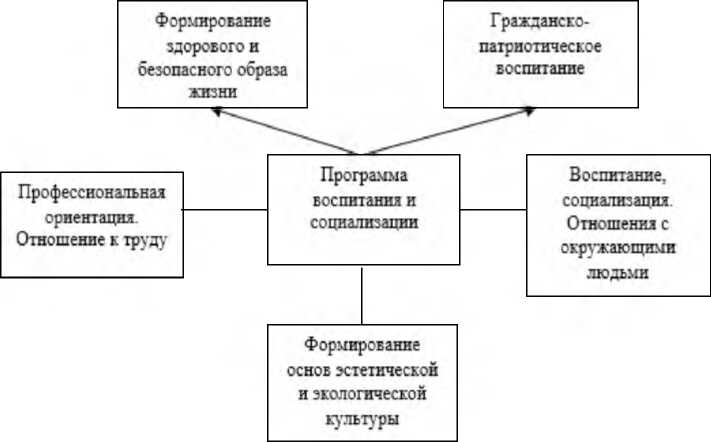 Программа «Воспитания и социализации обучающихся на ступени среднего общего образования» МАОУ «Школа №128» предполагает продолжение работы по направлениям деятельности по гражданско-патриотическому воспитанию, духовно - нравственному развитию, социализации обучающихся, профессиональной ориентации выпускников, формированию здорового и безопасного образа жизни подростков, деятельности по формированию основ эстетической и экологической культуры школьников, начатую в рамках программы «Воспитания и социализации обучающихся МАОУ «Школа №128» на ступени основного общего образования». Данная программа учитывает интересы обучающихся и их родителей, включая образовательные потребности обучающихся с ограниченными возможностями здоровья и инвалидов, и выполняет социальный заказ государства, общества и обеспечивает: достижение обучающимися личностных результатов освоения образовательной программы среднего общего образования в соответствии с требованиями ФГОС СОО;формирование уклада жизни организации, осуществляющей образовательную деятельность, учитывающего историко-культурную и этническую специфику региона, в котором находится организация, осуществляющая образовательную деятельность, а также потребности и индивидуальные социальные инициативы обучающихся, особенности их социального взаимодействия вне организации, осуществляющей образовательную деятельность, характера профессиональных предпочтений;подготовку обучающихся к непрерывному образованию в рамках осуществления жизненных планов;подготовку подростков к патриотическому служению;формирование духовно-нравственного развития и воспитания, социализации школьников, включает подготовку к общению со сверстниками, старшими и младшими;подготовку личности к семейной жизни;создание условий обучающимся для выполнения общественно значимой деятельности, включения их в систему воспитательных мероприятий и практик, подготовку личности к общественной жизни;формирование у выпускников научного мировоззрения;деятельность по профессиональной ориентации, включая подготовку личности к трудовой деятельности.формирование основ эстетической и экологической культуры, культуры здорового и безопасного образа жизни;формирование целостной образовательной среды и целостного пространства духовно- нравственного развития подростков.Данная программа предполагает:участие выпускников в деятельности творческих объединений патриотической направленности, волонтерской деятельности, в экологическом просвещении сверстников, родителей;приобщение обучающихся к общественной деятельности и школьным традициям, участие в работе школьного Детского общественного объединения, школьных спортивных секциях «Баскетбол», «Кикбоксинг», «Хоккей на траве», «Легкая атлетика», в проведении социальных акций и праздников.Программа воспитания и социализации обучающихся МАОУ «ШКОЛА №128» на ступени среднего общего образования обеспечивает взаимодействие с различнымиСоциальными партнерами: учреждениями дополнительного образования органами системы профилактики (КДН и ЗП, управлением МЧС России), общественными организациями (Дворцом детского творчества им. В.П.Чкалова, Центром детского творчества Автозаводского района), семьями обучающихся.Цели, задачи, планируемые результаты.Целями духовно-нравственного развития, воспитания и социализации обучающихся на ступени среднего общего образования является:Цели программы:Воспитание высоконравственного, творческого, компетентного гражданина России, принимающего судьбу своей страны как свою личную, осознающего ответственность за ее настоящее и будущее, укорененного в духовных и культурных традициях многонационального народа Российской Федерации, подготовленного к жизненному самоопределению.Интеграция среднего общего и дополнительного образования, способствующая формированию личности гражданина России с присущими ему взглядами, мотивами деятельности в условиях общеобразовательного учреждения.Создание условий для включения выпускников, педагогов, социальных партнеров в реализацию обучающих программ духовно - нравственной направленности, программ гражданского образования подрастающего поколения, социально - правовых, экологических, профориентационных программ.Обеспечение преемственности основных образовательных программ начального общего, основного общего, среднего общего образования.На ступени среднего общего образования для достижения поставленных целей воспитания и социализации выпускников решаются следующие задачи.Задачи программы:Задачи духовно-нравственного развития, воспитания и социализации обучающихся на ступени среднего общего образования:освоение обучающимися воспитанниками ценностно-нормативного и деятельностно- практического аспекта отношений человека с человеком, патриота с Родиной, гражданина с правовым государством и гражданским обществом, человека с природой, с искусством и т.д.;вовлечение выпускников в процессы самопознания, самопонимания, содействие обучающимся в соотнесении представлений о собственных возможностях, интересах, ограничениях с запросами и требованиями окружающих людей, общества, государства; помощь в личностном самоопределении, проектировании индивидуальных образовательных траекторий и образа будущей профессиональной деятельности, поддержка деятельности обучающегося по саморазвитию;овладение обучающимся социальными, регулятивными и коммуникативными компетенциями, обеспечивающими ему индивидуальную успешность в общении с окружающими, результативность в социальных практиках, в процессе сотрудничества со сверстниками, старшими и младшими.В области формирования личностной культуры программа развития и воспитания обучающихся на ступени среднего общего образования обеспечивает:становление и развитие личности обучающегося воспитанника в ее самобытности и уникальности, осознание собственной индивидуальности, появление жизненных планов, готовность к самоопределению;укрепление нравственности, основанной на социальной активности, уважении закона и порядка, осознанной ответственности перед обществом и государством;воспитание личности, любящей свою Родину, уважающей свой народ, его культуру, духовные ценности;формирование основ самосознания личности, способности осуществлять самоконтроль, требовать от себя выполнения моральных норм, давать нравственную оценку своим и чужим поступкам;развитие способности к самостоятельным поступкам и действиям, совершенным на основе морального выбора, к принятию ответственности за их результаты;воспитание толерантного поведения в отношении людей других национальностей, веротерпимость к любым видам религии;укрепление веры в Россию, чувства личной ответственности за Отечество, формирование отношения к службе в Вооруженных Силах Российской Федерации как почетной обязанности гражданина России;формирование экологической культуры. Культуры здорового и безопасного образа жизни;создание условий для развития и самореализации обучающихся, для формирования здорового, безопасного и экологически целесообразного образа жизни обучающихся;формирование устойчивой негативной позиции по отношению к сквернословию, табакокурению, употреблению алкоголя, наркотиков и других психоактивных веществ;сознательное усвоение принципов и правил выбора путей построения собственной жизни, определение перспектив дальнейшего профессионального и личностного роста;достижение выпускниками планируемых результатов: определяемых потребностями и возможностями обучающегося старшего школьного возраста, индивидуальной образовательной траекторией его развития и состоянием здоровья, запросами семьи, государства, общества.В области формирования социальной культуры программа развития и воспитания обучающихся на ступени среднего общего образования должна способствовать:воспитанию гражданина осознающего и принимающего ценности российского гражданского общества;осознанию ценности образования и науки, социальной деятельности, труда и творчества для человека и общества;формированию мотиваций на творчество и инновационную деятельность;установление требований к воспитанию и социализации обучающихся, их самоидентификации посредством личностно и общественно значимой деятельности, социального и гражданского становления, осознанного выбора профессии, понимание значения профессиональной деятельности для человека и общества;готовности обучающихся к проектированию после школьного и последующего образовательно-профессионального маршрута, формированию у школьников профориентационно значимых компетенций, способности к реализации их образовательно- профессиональных планов в соответствии с индивидуальными запросами и потребностями рынка труда;развитию у подростков умений действовать в конкретной опасной ситуации с учетом реально складывающейся обстановки и индивидуальных возможностей;стремлению к участию в социально-значимых проектах;формированию доверия к государственным институтам и общественным организациям;желанию участвовать в волонтерской деятельности.саморазвитию и самореализации обучающихся в процессе их участия в общественной жизни, в решении общественно значимых задач.В области формирования семейной культуры развитие и воспитание обучающихся должно обеспечить:сохранение национальных устоев и традиций семейной жизни;осознание значения семьи для успешной и здоровой жизни человека;формирование уважительного отношения к своему роду, забота о его продолжении;формирование уважительного и ответственного отношения к созданию семьи, взаимоуважению и помощи родным и близким;сохранение нравственных устоев семьи, взаимопомощь, уважение к старшим, забота о младших и старших, ответственность за другого человека;воспитание чувства бережного отношения к жизни человека, забота о продолжении рода;поддержание духовной, культурной и социальной преемственности поколений.Планируемые результаты освоения обучающимися основной образовательной программы среднего общего образования программы «Воспитания и социализации обучающихся МАОУ «ШКОЛА №128» среднего общего образования».Личностные результаты - развитие у обучающихся готовности и способности к саморазвитию и личностному самоопределению, формирование системы значимых социальных и межличностных отношений, ценностно-смысловых установок, отражающих личностные и гражданские позиции в деятельности, социальные компетенции, правосознание, способность ставить цели и строить жизненные планы, мотивированность и направленность на активное и созидательное участие в будущем в общественной и государственной жизни; заинтересованность не только в личном успехе, но и в развитии различных сторон жизни общества, в благополучии и процветании своей страны;Личностные результаты в сфере отношений обучающихся к себе, к своему здоровью, к познанию себя:ориентация обучающихся на достижение личного счастья, реализацию позитивных жизненных перспектив, инициативность, креативность, готовность и способность к личностному самоопределению, способность ставить цели и строить жизненные планы;готовность и способность обеспечить себе и своим близким достойную жизнь в процессе самостоятельной, творческой и ответственной деятельности;готовность и способность обучающихся к отстаиванию личного достоинства, собственного мнения, готовность и способность вырабатывать собственную позицию по отношению к общественно-политическим событиям прошлого и настоящего на основе осознания и осмысления истории, духовных ценностей и достижений нашей страны;готовность и способность обучающихся к саморазвитию и самовоспитанию в соответствии с общечеловеческими ценностями и идеалами гражданского общества, потребность в физическом самосовершенствовании, занятиях спортивно- оздоровительной деятельностью;Принятие и реализация ценностей здорового и безопасного образа жизни, бережное, ответственное и компетентное отношение к собственному физическому и психологическому здоровью;неприятие вредных привычек: курения, употребления алкоголя, наркотиков.Личностные результаты в сфере отношений обучающихся к России как к Родине (Отечеству):российская идентичность, способность к осознанию российской идентичности в поликультурном социуме, чувство причастности к историко-культурной общности российского народа и судьбе России, патриотизм, готовность к служению Отечеству, его защите;уважение к своему народу, чувство ответственности перед Родиной, гордости за свой край, свою Родину, прошлое и настоящее многонационального народа России, уважение к государственным символам (герб, флаг, гимн);формирование уважения к русскому языку как государственному языку Российской Федерации, являющемуся основой российской идентичности и главным фактором национального самоопределения;воспитание уважения к культуре, языкам, традициям и обычаям народов, проживающих в Российской Федерации.Личностные результаты в сфере отношений обучающихся к закону, государству и к гражданскому обществу:гражданственность, гражданская позиция активного и ответственного члена российского общества, осознающего свои конституционные права и обязанности, уважающего закон и правопорядок, осознанно принимающего традиционные национальные и общечеловеческие гуманистические и демократические ценности, готового к участию в общественной жизни;Признание неотчуждаемости основных прав и свобод человека, которые принадлежат каждому от рождения, готовность к осуществлению собственных прав и свобод без нарушения прав и свобод других лиц, готовность отстаивать собственные права и свободы человека и гражданина согласно общепризнанным принципам и нормам международного права и в соответствии с Конституцией Российской Федерации, правовая и политическая грамотность;мировоззрение, соответствующее современному уровню развития науки и общественной практики, основанное на диалоге культур, а также различных форм общественного сознания, осознание своего места в поликультурном мире;интериоризация ценностей демократии и социальной солидарности, готовность к договорному регулированию отношений в группе или социальной организации;готовность обучающихся к конструктивному участию в принятии решений, затрагивающих их права и интересы, в том числе в различных формах общественной самоорганизации, самоуправления, общественно значимой деятельности;приверженность идеям интернационализма, дружбы, равенства, взаимопомощи народов; воспитание уважительного отношения к национальному достоинству людей, их чувствам, религиозным убеждениям;готовность обучающихся противостоять идеологии экстремизма, национализма, ксенофобии; коррупции; дискриминации по социальным, религиозным, расовым, национальным признакам и другим негативным социальным явлениям.Личностные результаты в сфере отношений обучающихся с окружающими людьми:нравственное сознание и поведение на основе усвоения общечеловеческих ценностей, толерантного сознания и поведения в поликультурном мире, готовности и способности вести диалог с другими людьми, достигать в нем взаимопонимания, находить общие цели и сотрудничать для их достижения;принятие гуманистических ценностей, осознанное, уважительное и доброжелательное отношение к другому человеку, его мнению, мировоззрению;способность к сопереживанию и формирование позитивного отношения к людям, в том числе к лицам с ограниченными возможностями здоровья и инвалидам; бережное, ответственное и компетентное отношение к физическому и психологическому здоровью других людей, умение оказывать первую помощь;формирование выраженной в поведении нравственной позиции, в том числе способности к сознательному выбору добра, нравственного сознания и поведения на основе усвоения общечеловеческих ценностей и нравственных чувств (чести, долга, справедливости, милосердия и дружелюбия);развитие компетенций сотрудничества со сверстниками, детьми младшего возраста, взрослыми в образовательной, общественно полезной, учебно-исследовательской, проектной и других видах деятельности.Личностные результаты в сфере отношений обучающихся к окружающему миру, живой природе, художественной культуре:мировоззрение, соответствующее современному уровню развития науки, значимости науки, готовность к научно-техническому творчеству, владение достоверной информацией о передовых достижениях и открытиях мировой и отечественной науки, заинтересованность в научных знаниях об устройстве мира и общества;готовность и способность к образованию, в том числе самообразованию, на протяжении всей жизни; сознательное отношение к непрерывному образованию как условию успешной профессиональной и общественной деятельности;экологическая культура, бережное отношения к родной земле, природным богатствам России и мира; понимание влияния социально-экономических процессов на состояние природной и социальной среды, ответственность за состояние природных ресурсов; умения и навыки разумного природопользования, нетерпимое отношение к действиям, приносящим вред экологии; приобретение опыта экологонаправленной деятельности;эстетическое отношения к миру, готовность к эстетическому обустройству собственного быта.Личностные результаты в сфере отношений обучающихся к семье и родителям, в том числе подготовка к семейной жизни:ответственное отношение к созданию семьи на основе осознанного принятия ценностей семейной жизни;положительный образ семьи, родительства (отцовства и материнства), интериоризация традиционных семейных ценностей.Личностные результаты в сфере отношения обучающихся к труду, в сфере социально-экономических отношений:уважение ко всем формам собственности, готовность к защите своей собственности;осознанный выбор будущей профессии как путь и способ реализации собственных жизненных планов;готовность обучающихся к трудовой профессиональной деятельности как к возможности участия в решении личных, общественных, государственных, общенациональных проблем;потребность трудиться, уважение к труду и людям труда, трудовым достижениям, добросовестное, ответственное и творческое отношение к разным видам трудовой деятельности;готовность к самообслуживанию, включая обучение и выполнение домашних обязанностей.Личностные результаты в сфере физического, психологического, социального и академического благополучия обучающихся:физическое, эмоционально-психологическое, социальное благополучие обучающихся в жизни образовательной организации, ощущение детьми безопасности и психологического комфорта, информационной безопасности.Личностные результаты на ступени среднего общего образованияОсновные направления и ценностные основы духовно-нравственного развития, воспитания и социализации.Базовые национальные ценности российского общества определяются положениями Конституции Российской Федерации.Во ФГОС СОО обозначены базовые национальные ценности российского общества: патриотизм, социальная солидарность, гражданственность, семья, здоровье, труд и творчество, наука, традиционные религии России, искусство, природа, человечество.Программа воспитания и социализации обучающихся МАОУ «Школа №128» на ступени среднего общего образования построена на основании базовых национальных ценностей основных направлений деятельности, определенных стандартом:Гражданско-патриотическое воспитание. Воспитание гражданственности, патриотизма, уважения к правам, свободам и обязанностям человека;Формирование здорового и безопасного образа жизни.Духовно - нравственное воспитание.Профессиональная ориентация. Воспитание трудолюбия, сознательного, творческого отношения к образованию, труду и жизни, подготовка к сознательному выбору профессии.Социализация. Воспитание социальной ответственности и компетентности.Формирование основ эстетической и экологической культуры. Воспитание нравственных чувств, ценностного отношения к прекрасному, формирование основ эстетической культуры - эстетическое воспитание.Ценностные основы духовно-нравственного развития, воспитания и социализации обучающихся на уровне среднего общего образования:патриотизм - любовь к России, своему народу, своей малой Родине, служение Отечеству;социальная солидарность - свобода личная и национальная, доверие к людям, институтам государства и гражданского общества, справедливость, милосердие, честь, достоинство;гражданственность - служение Отечеству, правовое государство, гражданское общество, закон и правопорядок, поликультурный мир, свобода совести и вероисповедания;семья - любовь и верность, здоровье, достаток, уважение к родителям, забота о младших и старших, забота о его продолжении;труд и творчество - уважение к труду, творчество и созидание, целеустремленность и настойчивость;наука - ценность знания, стремление к истине, научная картина мира;традиционные российские религии - представление о вере, духовности, религиозной жизни человека, ценности религиозного мировоззрения, толерантности, формируемые на основе межконфессионального диалога;искусство и литература - красота, гармония, духовный мир человека, нравственный выбор, смысл жизни, эстетическое развитие, этическое развитие;природа - эволюция, родная земля, заповедная природа, планета Земля, экологическое сознание;человечество - мир во всем мире, многообразие культур и народов, прогресс человечества, международное сотрудничество.Принципы и подходы к формированию программы воспитания и социализации среднего общего образования.Методологической основой ФГОС СОО является системно-деятельностный подход, который предполагает:формирование готовности обучающихся к саморазвитию и непрерывному образованию;построение деятельности по социализации и воспитанию выпускников с учетом индивидуальных, возрастных, психологических, физиологических особенностей и здоровья обучающихся.Основные принципы организации воспитания и социализации обучающихся:В основе программы воспитания и социализации обучающихся на основной ступени общего образования лежат следующие принципы:принцип ориентации на идеал;принцип социально-педагогического партнерства;принцип следования нравственному примеру;принцип диалогического общения со значимыми другими;принцип идентификации;принцип полисубъективности воспитания и социализации;принцип совместного решения личностно и общественно значимых проблем;принцип системно-деятельностной организации воспитания.Принцип ориентации на идеал - в рамках данной программы в качестве идеалов определены базовые национальные ценности российского общества: патриотизм, социальная солидарность, гражданственность, семья, здоровье, труд и творчество, наука, культура, традиционные религии России, искусство, природа, человечество и человек, в том числе традиции и культура народов России. Поддержка становления и развития высоконравственного, творческого, компетентного гражданина России, принимающего судьбу Отечества как свою личную, осознающего ответственность за настоящее и будущее своей страны.Принцип социально-педагогического партнерства - выстраивание педагогически целесообразных партнёрских отношений с другими субъектами социализации: семьёй, общественными организациями и традиционными российскими религиозными объединениями, учреждениями дополнительного образования, культуры и спорта, СМИ. Принцип следования нравственному примеру - нравственное развитие обучающегося на примере реальных социальных проблемам, которые необходимо решать на основе морального выбора.Особое значение для духовно-нравственного развития обучающегося имеет пример учителя. Нравственность учителя, моральные нормы, которыми он руководствуется в своей профессиональной деятельности и жизни, его отношение к своему педагогическому труду, к ученикам, коллегам - всё это имеет первостепенное значение для духовно- нравственного развития и воспитания учащихся.Принцип диалогического общения со значимыми другими - формирование у обучающихся личностных качеств, необходимых для конструктивного диалога с окружающими, успешного и ответственного поведения в обществе, с учетом правовых норм, установленных российским законодательством. В формировании ценностей большую роль играет диалогическое общение несовершеннолетнего со сверстниками, родителями, учителем и другими значимыми взрослыми. Выработка личностью собственной системы ценностей, поиски смысла жизни невозможны вне диалогического общения подростка со значимым другим. Принятие подростка таким, как он есть.Понимание причин его замкнутости или агрессивности как защитной реакции на неблагополучие отношений должны быть профессиональными установка всех педагогов школы.Принцип идентификации - обеспечение социальной самоидентификации обучающихся посредствам личностно значимой и общественно приемлемой деятельности.Принцип полисубъектности воспитания - включение несовершеннолетнего в различные виды социальной, информационной, коммуникативной активности, осуществляемой на основе базовых национальных ценностей и мировоззренческих установок. Содействие организации социально-педагогического партнёрства, определяющего ценности, содержание, формы и методы воспитания и социализации учащихся в учебной, внеучебной, внешкольной, общественно значимой деятельности.Принцип совместного решения личностно и общественно значимых проблем - развитие социальной активности школьника на добровольной основе, включения подростка (в рамках его компетентности) в решение проблем более взрослого сообщества. Принцип системно-деятельностной организации воспитания - организация учебной, внеурочной, внешкольной, общественно полезной деятельности подростков в рамках программы духовнонравственного развития и воспитания. Интеграция содержания различных видов деятельности учащихся в рамках программы их духовно-нравственного развития и воспитания осуществляется на основе базовых национальных ценностей.Организация социально открытого пространства воспитания и социализации личности гражданина России, нравственного уклада жизни обучающихся осуществляется на основе:нравственного примера педагога;социально - педагогического партнерства;индивидуально - личностного развития;интеграции программ духовно-нравственного воспитания;социальной востребованности воспитания.Виды деятельности и формы занятий	с	обучающимися по каждому изнаправлений духовно-нравственного развития, воспитания и социализации обучающихся.Содержание, виды деятельности и формы занятий с обучающимися по каждому из направлений духовно-нравственного развития, воспитания и социализации обучающихся:Направление. Воспитание гражданственности, патриотизма, уважения к правам, свободам и обязанностям человека.Воспитание, социализация и духовно-нравственное развитие в сфере отношения обучающихся к России как к Родине (Отечеству) предполагают: воспитание патриотизма, чувства гордости за свой край, за свою Родину, прошлое и настоящее народов Российской Федерации, ответственности за будущее России, уважения к своему народу, народам России, уважения государственных символов (герба, флага, гимна); готовности к защите интересов Отечества.Ценности:Любовь к России, своему народу, родному краю, гордость за национальных героев, служение Отечеству, свобода личная и национальная.Задачи:расширить знания обучающихся о политическом системе Российского государства, его институтах, их роли в жизни общества, важнейших государственных законах;глубже изучить геральдику России, субъекта Российской Федерации, — Флаг, Герб России, флаг и герб субъекта Российской Федерации, в котором находится образовательное учреждение;пополнить знания школьников о правах и обязанностях гражданина России;формировать интерес несовершеннолетних к общественным явлениям, понимание активной роли человека в обществе;продолжить изучение обучающимися национального языка и культуры, истории России и её народов, пополнить знания подростков о национальных героях и важнейших событиях;развивать интерес несовершеннолетних к государственным праздникам и важнейшим событиям в жизни России, родного города;воспитывать чувство уважения к защитникам Родины, желание самому служить в вооруженных силах России;Воспитание, социализация и духовно-нравственное развитие в сфере отношения к закону, государству и гражданскому обществу предусматривают:формирование российской гражданской идентичности, гражданской позиции активного и ответственного члена российского общества, осознающего свои конституционные права и обязанности, уважающего закон и правопорядок, обладающего чувством собственного достоинства, осознанно принимающего традиционные национальные и общечеловеческие гуманистические и демократические ценности;развитие правовой и политической культуры детей, расширение конструктивного участия в принятии решений, затрагивающих их права и интересы, в том числе в различных формах общественной самоорганизации, самоуправления, общественно значимой деятельности; развитие в детской среде ответственности, принципов коллективизма и социальной солидарности;формирование приверженности идеям интернационализма, дружбы, равенства, взаимопомощи народов; воспитание уважительного отношения к национальному достоинству людей, их чувствам, религиозным убеждениям;формирование установок личности, позволяющих противостоять идеологии экстремизма, национализма, ксенофобии, коррупции, дискриминации по социальным, религиозным, расовым, национальным признакам и другим негативным социальным явлениям. Формирование антикоррупционного мировоззрения.Для воспитания обучающихся в сфере отношения к России как к Родине (Отечеству) используются:Виды деятельности:Ожидаемые результаты:Результаты духовно-нравственного развития, воспитания и социализации в сфере отношения обучающихся к России как к Родине (Отечеству):российская идентичность, способность к осознанию российской идентичности в поликультурном социуме, чувство причастности к историко-культурной общности российского народа и судьбе России, патриотизм, готовность к служению Отечеству, его защите;уважение к своему народу, чувство ответственности перед Родиной, гордости за свой край, свою Родину, прошлое и настоящее многонационального народа России, уважение к государственным символам (гербу, флагу, гимну);формирование уважения к русскому языку как государственному языку Российской Федерации, являющемуся основой российской идентичности и главным фактором национального самоопределения;воспитание уважения к культуре, языкам, традициям и обычаям народов, проживающих в Российской Федерации.устойчивые знания законов Российской Федерации, народных традиций;уважение представителей старшего поколения, сохранение традиций, заложенных предками;устойчивый интерес к деятельности институтов гражданского общества, общественных организаций, стойкая политическая позиция;полученные знания о государственном устройстве и социальной структуре российского общества, наиболее значимых страницах истории страны, об этнических традициях и культурном достоянии своего края, о примерах исполнения гражданского и патриотического долга;приобретенный опыт исследования ценностей гражданского общества, национальной истории и культуры;полученный опыт ролевого взаимодействия и реализации гражданской, патриотической позиции;- опыт социальной и межкультурной коммуникации;устойчивые знания о правах и обязанностях человека, гражданина, семьянина, товарища.Результаты духовно-нравственного развития, воспитания и социализации в сфере отношения обучающихся к закону, государству и к гражданскому обществу:устойчивые знания о правах и обязанностях человека, гражданина, семьянина, товарища.гражданственность, гражданская позиция активного и ответственного члена российского общества, осознающего свои конституционные права и обязанности, уважающего закон и правопорядок, осознанно принимающего традиционные национальные и общечеловеческие гуманистические и демократические ценности, готового к участию в общественной жизни;признание неотчуждаемости основных прав и свобод человека, которые принадлежат каждому от рождения, готовность к осуществлению собственных прав и свобод без нарушения прав и свобод других лиц, готовность отстаивать собственные права и свободы человека и гражданина согласно общепризнанным принципам и нормам международного права и в соответствии с Конституцией Российской Федерации; правовая и политическая грамотность;мировоззрение, соответствующее современному уровню развития науки и общественной практики, основанное на диалоге культур, а также различных форм общественного сознания; осознание своего места в поликультурном мире; интериоризация ценностей демократии и социальной солидарности, готовность кдоговорному регулированию отношений в группе или социальной организации;готовность обучающихся к конструктивному участию в принятии решений, затрагивающих их права и интересы, в том числе в различных формах общественной самоорганизации, самоуправления, общественно значимой деятельности;приверженность идеям интернационализма, дружбы, равенства, взаимопомощи народов; воспитание уважительного отношения к национальному достоинству людей, их чувствам, религиозным убеждениям;готовность обучающихся противостоять идеологии экстремизма, национализма, ксенофобии, коррупции, дискриминации по социальным, религиозным, расовым, национальным признакам и другим негативным социальным явлениям.Направление. Воспитание, социализация и духовно-нравственное развитие в сфере отношений с окружающими людьми, семейных отношений:Ценности:ответственность и чувство долга; забота и помощь слабым, активная жизненная позиция, забота о старших и младших.Воспитание, социализация и духовно-нравственное развитие в сфере отношений с окружающими людьми предполагают решение следующих задач:Задачи:формировать у обучающихся толерантное сознание и поведение в поликультурном мире, готовность и способность вести диалог с другими людьми, достигать в нем взаимопонимания, находить общие цели и сотрудничать для их достижения;развивать способность к сопереживанию и формированию позитивного отношения к людям, в том числе к лицам с ограниченными возможностями здоровья и инвалидам;способствовать формированию мировоззрения, соответствующего современному уровню развития науки и общественной практики, основанного на диалоге культур, а также на признании различных форм общественного сознания, предполагающего осознание своего места в поликультурном мире;прививать обучающимся знания о нормах и правилах поведения в обществе, выраженной в поведении нравственной позиции, в том числе способности к сознательному выбору добра, нравственного сознания и поведения на основе усвоения общечеловеческих ценностей и нравственных чувств (чести, долга, справедливости, милосердия и дружелюбия);приобщать обучающихся к общественной деятельности и школьным традициям;развивать компетенции сотрудничества со сверстниками, детьми младшего возраста, взрослыми в образовательной, общественно полезной, учебно-исследовательской деятельности;повышать социальную активность обучающихся, готовить их к участию в проектной и других видах деятельности;формировать аналитические, исследовательские, коммуникативные умения;приобщать подростков к самостоятельной поисковой, исследовательской, творческой работе;развивать культуру межнационального общения обучающихся средней школы;развивать в детской среде ответственность принципов коллективизма и социальной солидарности;прививать знания о моральных нормах и правилах нравственного поведения, в том числе об этических нормах взаимоотношений в семье, между поколениями, этносами, носителями разных убеждений, представителями различных социальных групп.Виды деятельности:Ожидаемые результаты:Результаты духовно-нравственного развития, воспитания и социализации в сфере отношений обучающихся с окружающими людьми:нравственное сознание и поведение на основе усвоения общечеловеческих ценностей, толерантное сознание и поведение в поликультурном мире, готовность и способность вести диалог с другими людьми, достигать в нем взаимопонимания, находить общие цели и сотрудничать для их достижения;принятие гуманистических ценностей, осознанное, уважительное и доброжелательное отношение к другому человеку, его мнению, мировоззрению;способность к сопереживанию и формирование позитивного отношения к людям, в том числе к лицам с ограниченными возможностями здоровья и инвалидам; бережное, ответственное и компетентное отношение к физическому и психологическому здоровью - своему и других людей, умение оказывать первую помощь;сформированная нравственная позиция, выраженная в поведении, способности к сознательному выбору добра;сформированное нравственное сознание и поведение на основе усвоения общечеловеческих ценностей и нравственных чувств (чести, долга, справедливости, милосердия и дружелюбия);компетенция сотрудничества со сверстниками, детьми младшего возраста и взрослыми в образовательной, общественно полезной, учебно-исследовательской, проектной и других видах деятельности.первоначальные навыки практической деятельности в составе различных социокультурных групп конструктивной общественной направленности;умение вести дискуссию по социальным вопросам обосновывать свою гражданскую позицию, вести диалог и достигать взаимопонимания;умение моделировать простые социальные отношения, прослеживать взаимосвязь прошлых и настоящих социальных событий, прогнозировать развитие социальной ситуации в семье, классном и школьном коллективе, городском поселении;сформированная активная гражданская позиция обучающихся;умение принимать решение и нести за него ответственность;стремление к участию в социально-значимых проектах;способность и желание участвовать в детско-юношеских организациях, движениях.Духовно-нравственное развитие, воспитание и социализация в сфере семейных отношений.Ценности:Создание и сохранение семьи, ответственность за детей; забота и помощь родителям, семейные традиции, забота о старших и младших.Задачи:сформировать уважительное отношение к родителям, готовность понять их позицию, принять их заботу;формировать готовность договариваться с родителями и членами семьи в решении вопросов ведения домашнего хозяйства, распределения семейных обязанностей;постараться воспитать ответственное отношение к созданию и сохранениюсемьи на основе осознанного принятия ценностей семейной жизни.Виды деятельности:Ожидаемые результаты:сознательное понимание своей принадлежности к социальной общности - семья, определение своего места и роли в этом сообществе;расширение знаний о различных профессиях их структуре, целях и характере деятельности;умение моделировать простые семейные отношения;ценное отношение к мужскому и женскому гендеру, знание и применение правил полоролевого поведения в контексте традиционных моральных норм;умение самостоятельно разрабатывать, согласовывать со сверстниками, учителями и родителями и выполнять правила поведения в семье, классном и школьном коллективах;сформированные педагогические компетентности родителей в целях содействия социализации обучающихся в семье.Направление. Воспитание, социализация и духовно-нравственное развитие в сфере отношения обучающихся к себе, своему здоровью, познанию себя, обеспечение самоопределения, самосовершенствования.Ценности:Здоровье: физическое, нравственное, психологическое, нервно-психическое и социально- психологическое, здоровая атмосфера в коллективе, здоровый образ жизни, ответственность и чувство долга; забота и помощь слабым, активная жизненная позиция, забота о старших и младших. Воспитание, социализация и духовно-нравственное развитие в сфере отношения обучающихся к себе, своему здоровью, познанию себя, обеспечение самоопределения, самосовершенствования предполагает решение следующих задач:Задачи:воспитание здоровой, счастливой, свободной личности, формирование способности ставить цели и строить жизненные планы;развитие у обучающихся желания реализации практик саморазвития и самовоспитания в соответствии с общечеловеческими ценностями и идеалами гражданского общества; формирование здоровьесберегающих жизненных ориентиров и планов;формирование у подрастающего поколения ответственного отношения к своему здоровью и потребности в здоровом образе жизни, физическом самосовершенствовании, занятиях спортивно-оздоровительной деятельностью; развитие культуры безопасной жизнедеятельности, профилактику наркотической и алкогольной зависимости, табакокурения и других вредных привычек; формирование бережного, ответственного и компетентного отношения к физическому и психологическому здоровью - как собственному, так и других людей; умение оказывать первую помощь; развитие культуры здорового питания;развитие у обучающихся культуры здорового образа жизни;воспитание у подростков ценностного отношения к своему здоровью, здоровью родителей, членов своей семьи, педагогов, сверстников;воспитание отрицательного отношения выпускников к невыполнению правил личной гигиены и санитарии, уклонению от занятий физкультурой;информирование обучающихся и их родителей о возможном негативномвлиянии компьютерных игр, телевидения на здоровье человека;воспитание чувства необходимости следить за чистотой и опрятностью своей одежды, за чистотой своего тела;выработка у несовершеннолетних негативного отношения к употреблению спиртных напитков, наркотиков, табакокурению;- профилактика суицидального поведения подростков.Виды деятельности:Ожидаемые результаты:осознание единства и взаимовлияния различных видов здоровья человека: физического, физиологического, психического, социально-психологического, репродуктивного, духовного; их зависимости от экологической культуры, культуры здорового и безопасного образа жизни человека;ориентация обучающихся на достижение личного счастья, реализацию позитивных жизненных перспектив, готовность и способность к личностному самоопределению, способность ставить цели и строить жизненные планы;готовность и способность обеспечить себе и своим близким достойную жизнь в процессе самостоятельной, творческой и ответственной деятельности;готовность и способность обучающихся к отстаиванию личного достоинства, собственного мнения, готовность и способность вырабатывать собственную позицию по отношению к общественно-политическим событиям прошлого и настоящего на основе осознания и осмысления истории, духовных ценностей и достижений нашей страны;готовность и способность обучающихся к саморазвитию и самовоспитанию в соответствии с общечеловеческими ценностями и идеалами гражданского общества; потребность в физическом самосовершенствовании, занятиях спортивно- оздоровительной деятельностью;принятие и реализация ценностей здорового и безопасного образа жизни, бережное, ответственное и компетентное отношение к собственному физическому и психологическому здоровью;неприятие вредных привычек: курения, употребления алкоголя, наркотиков.интерес к прогулкам на природе, подвижным играм, участию в спортивных соревнованиях, туристическим походам, занятиям в спортивных секциях, военизированным играм;Полученные знания обучающимися о взаимной обусловленности физического, нравственного, психического и социально-психологического здоровья человека, о важности морали и нравственности в сохранении здоровья человека;стремление школьников заниматься волонтерской деятельностью по пропаганде здорового образа жизни;устойчивые знания несовершеннолетних о возможном негативном влиянии компьютерных игр, телевидения, рекламы на здоровье человека;исключение случаев суицида среди обучающихся.Направление. Воспитание, социализация и духовно-нравственное развитие в сфере отношения к окружающему миру, к живой природе, художественной культуре.Ценности:Нравственные устои: смысл человеческой жизни, бережное отношение к окружающему миру, природные богатства России, забота о живой природе, гармония; духовный мир человека; эстетическое развитие, самовыражение в творчестве и искусстве, отечественные духовные, нравственные и культурные традиции, духовной культуре и светской этике.Задачи:Развитие у обучающихся экологической культуры, бережного отношения к родной земле, природным богатствам России и мира, понимание влияния социальноэкономических процессов на состояние природной и социальной среды;воспитание чувства ответственности за состояние природных ресурсов, формирование умений и навыков разумного природопользования, нетерпимого отношения к действиям, приносящим вред экологии; приобретение опыта эколого-направленной деятельности;Воспитание эстетического отношения к миру, включая эстетику быта, научного и технического творчества, спорта, общественных отношений;формирование мировоззрения, соответствующего современному уровню развития науки;развивать стремление заниматься художественно-эстетической, научноисследовательской, проектная, природоохранной, коммуникативной и другими видами деятельности;Формировать у обучающихся эстетические идеалы, чувство прекрасного; умение видеть красоту природы, труда и творчества;Развивать интерес подростков к видам искусства: театру, литературе, музыке, музейному искусству;Учить школьников разбираться в любом виде искусства;развивать творческие способности подростков;Углублять знания обучающихся о художественных ценностях культуры России, культурных ценностях других народов;Знакомить несовершеннолетних с фольклором и народными творчеством, художественными промыслами народов России и других стран;Развивать эстетический вкус у школьников.Виды деятельности:Ожидаемые результаты:сформированные у обучающихся эстетические идеалы, чувство прекрасного; умение видеть красоту природы, труда и творчества;приобретенные подростками знаний об эстетических и художественных ценностях отечественной культуры;полученный школьниками опыт эмоционального постижения народного творчества, этнокультурных традиций, фольклора народов России, эстетических переживаний, эстетического отношения к окружающему миру и самому себе;опыт участия в различных видах творческой деятельности, сформированные потребности и умения выражать себя в доступных видах творчества;устойчивая мотивация обучающихся к реализации эстетических ценностей в пространстве образовательного учреждения и семьи;приобретенный нравственно-этический опыт отношения к окружающей среде;сформированное бережное отношение к родной природе;стремление к оказанию помощи в решении экологических проблемам;способность эмоционально реагировать на негативные проявления окружающих, к окружающему миру;сформированное желание обучающихся участвовать экологических акциях.мировоззрение, соответствующее современному уровню развития науки, осознание значимости науки, готовность к научно-техническому творчеству, владение достоверной информацией о передовых достижениях и открытиях мировой и отечественной науки, заинтересованность в получении научных знаний об устройстве мира и общества;готовность и способность к образованию, в том числе самообразованию, на протяжении всей жизни; сознательное отношение к непрерывному образованию как условию успешной профессиональной и общественной деятельности;экологическая культура, бережное отношение к родной земле, природным богатствам России и мира, понимание влияния социально-экономических процессов на состояние природной и социальной среды; осознание ответственности за состояние природных ресурсов; умения и навыки разумного природопользования, нетерпимое отношение к действиям, приносящим вред экологии; приобретение опыта экологически направленной деятельности;эстетическое отношение к миру, готовность к эстетическому обустройству собственного быта.Направление. Воспитание трудолюбия, сознательного творческого отношения к образованию труду и жизни, подготовка к сознательному выбору профессии.Ценности:Образование, труд, профессиональная деятельность, практический опыт, представление о перспективах профессионального образования, успех, карьера, профессиональная ориентация.Воспитание, социализация и духовно-нравственное развитие в сфере трудовых и социально-экономических отношений предполагает решение следующих задач:Задачи:формирование у обучающихся осознанного выбора будущей профессии и возможностей реализации собственных жизненных планов;формирование отношения к профессиональной деятельности как возможности участия в решении личных, общественных, государственных, общенациональных проблем;воспитание у подростков уважения к труду и людям труда, трудовым достижениям;формирование у выпускников умений и навыков самообслуживания, потребности трудиться, добросовестно, ответственно и творчески относиться к разным видам трудовой деятельности, включая обучение и выполнение домашних обязанностей;обучение школьников способам и приемам поиска информации, связанной с профессиональным образованием и профессиональной деятельностью, поиска вакансий на рынке труда и работой;развитие представления о перспективах профессионального образования и будущей профессиональной деятельности;помощь в приобретении практического опыта, соответствующего интересам и способностям обучающихся;создание условий для профессиональной ориентации обучающихся, через систему работы педагогов, педагогов тьюторов.Виды деятельности:Ожидаемые результаты:Понимание необходимости научных знаний для развития личности и общества, их роли в жизни, труде, творчестве;Осознание нравственных основ образования;Осознание важности непрерывного образования и само образования в течении всей жизни;Сформированность позитивного отношения к учебной и учебно-трудовой деятельности, общественно полезным делам;Умение осознанно проявлять инициативу и дисциплинированность, выполнять работы по графику и в срок, следовать разработанному плану, отвечать за качество и осознавать возможные риски;Бережное отношение к результатам своего труда, труда других людей;Общее знакомство с трудовым законодательством;Сформированная мотивация к труду, обучению, потребность к приобретению профессии обучающихся;овладение выпускниками способами и приемами поиска информации, связанной с профессиональным образованием и профессиональной деятельностью;способность поиска вакансий на рынке труда и работой;сформированные представления школьников о перспективах профессионального образования и будущей профессиональной деятельности;приобретенный практический опыт, сотрудничества с базовыми предприятиями, уважение всех форм собственности, готовность к защите своей собственности;осознанный выбор будущей профессии как путь и способ реализации собственных жизненных планов;готовность обучающихся к трудовой профессиональной деятельности как к возможности участия в решении личных, общественных, государственных, общенациональных проблем;потребность трудиться, уважение к труду и людям труда, трудовым достижениям, добросовестное, ответственное и творческое отношение к разным видам трудовой деятельности;готовность к самообслуживанию, включая обучение и выполнение домашних обязанностей.Таким образом, все направления воспитания и социализации, духовнонравственного развития обучающихся тесно связаны между собой, переплетены единой сетью, в каждом из направлений присутствуют элементы других направлений, нельзя одно направление воспитательной работы оторвать от другого, поэтому в каждой четверти берется за основу одно - два направления, как общешкольные.Модель организации работы по духовно-нравственному развитию, воспитанию и социализации обучающихся на ступени среднего общего образования: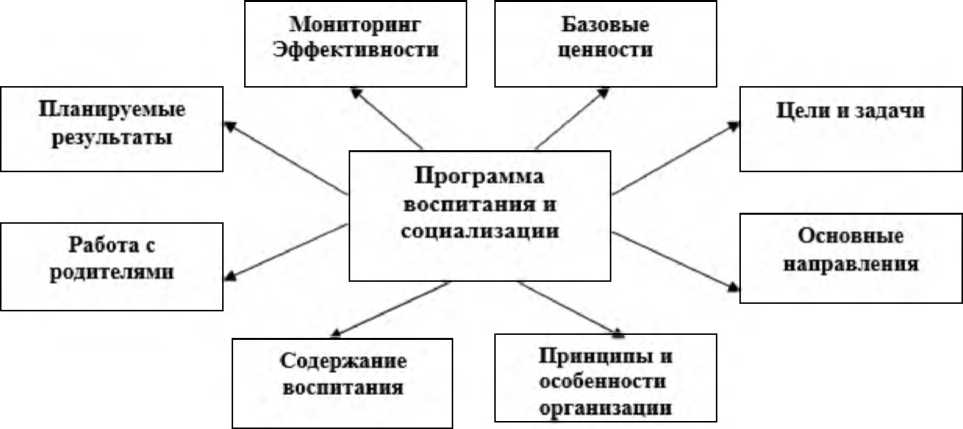 Основные технологии взаимодействия и сотрудничества субъектов воспитательного процесса и социальных институтов.Совместная деятельность образовательного учреждения с предприятиями, общественными организациями, системой дополнительного образования и иными социальными субъектами осуществляется в двух направлениях: традиционного содружества и взаимовыгодного партнерства.Традиционное содружество субъекта воспитательного процесса и социальных институтов строится на единстве взглядов и интересов участников, чьи взаимоотношения имеют бескорыстный характер, основаны на доверии, искренности.Взаимовыгодное партнерство предусматривает признание неполного совпадения взглядов и интересов участников отношений. В этом случае в ходе переговоров достигаются договоренности, разрабатываются и реализуются отдельные социальные проекты.В рамках данной программы взаимовыгодное партнерство осуществляется через взаимодействие между педагогическими работниками МАОУ «Школа №128» и семьями обучающихся школы.Субъекты взаимодействия:- семья,- Дворец детского творчества им. В.П.Чкалова;- Центр детского творчества Автозаводского района;Формы взаимодействия с социальными партнерами:Воспитание и социализация обучающихся на ступени среднего общего образования осуществляются школой в тесном взаимодействии с социальными партнерами. Особое место в совместной деятельности отводится семье и родителям. Сегодня родители поддерживают генеральную линию учебно-воспитательного процесса и являются главными экспертами учебно-воспитательного процесса.Повышение педагогической культуры родителей (законных представителей) обучающихся осуществляется с учетом многообразия их позиций и социальных ролей:родители выступают в роле заказчиков к школе на физическое, социальнопсихологическое, академическое воспитание своих детей и ведущих экспертов образовательной системы школы;участвуют в распределении ресурсов для воспитания и социализации школьников;являются непосредственными воспитателями (в рамках школьного и семейного воспитания).Формами и методами повышения педагогической культуры родителей (законных представителей) обучающихся являются:вовлечение родителей в управление образовательной деятельностью, решение проблем, возникающих в жизни образовательной организации;консультирование родителей педагогическими работниками по запросу со стороны родителей;содействие в формулировании родительского запроса школе, в определении родителями объема собственных ресурсов, которые они готовы передавать и использовать в реализации цели и задач воспитания и социализации.Родители принимают участие:в реализации социальных школьных проектов: «Радуга жизни», «В здоровом теле - здоровый дух»;в благотворительных акциях: по сбору сувениров для детей с онкологическими заболеваниями «Проводы русской зимы. Масленица», «Дары осени», по сбору вещей для малообеспеченных семей «Теплый дом».в родительских конференциях «Особенности подросткового возраста. Эффективное взаимодействие с подростком»;в материально-техническом оснащении кабинетов;в работе Управляющего совета школы;в решении хозяйственных проблем.Также в воспитании и социализации обучающихся, наравне со школой, принимают участие внешкольные учреждения дополнительного образования, культуры и спорта, что является важным условием эффективной реализации задач данной Программы.Педагогами учреждений дополнительного образования накоплен богатый опыт работы в системе социального воспитания подростков, созданы хорошие материальные условия для работы по данным направлениям, что дает хорошие результаты. Взаимодействие с учреждениями дополнительного образования, культуры и спорта происходит через:Большую роль в воспитании и социализации обучающихся на ступени среднего общего образования играет совместная деятельность школы с детско-юношескими и молодежными организациями и движениями. Роль общественных организаций в воспитании и социализации школьников заключается в оказании помощи при формировании: уклада школьной жизни, становлении гражданской позиции подростков, желания заниматься.Сотрудничество осуществляется посредством:подготовки и проведении мероприятий, направленных на осознание обучающимися ценности экологически целесообразного, здорового и безопасного образа жизни (акции: «Спорт вместо наркотиков», «Протяни руку помощи»);акций, направленных на формирование готовности обучающихся к социальному взаимодействию по вопросам улучшения экологического качества окружающей среды экологического здоровьесберегающего просвещения населения;участие школьной детской организации «Школьный парламент» в городских, областных, Всероссийских социально-значимых акциях.Повышение педагогической культуры родителей обучающихся МАОУ «Школа №128».Повышение педагогической культуры родителей рассматривается как одно из важнейших направлений реализации программы духовно-нравственного развития и воспитания обучающихся на ступени среднего общего образования. Необходимо восстановление и сохранение позитивных традиций содержательного педагогического взаимодействия семьи и образовательного учреждения, систематического повышения педагогической культуры родителей.Права и обязанности родителей (законных представителей) в современных условиях определены в статьях 38, 43 Конституции Российской Федерации.Повышение педагогической культуры родителей (законных представителей) обучающихся осуществляется с учетом многообразия их позиций и социальных ролей:источник родительского запроса к школе на физическое, социальнопсихологическое, академическое (в сфере обучения) благополучие ребенка;- эксперты результатов деятельности образовательной организации;обладатели и распорядители ресурсов для воспитания и социализации;непосредственные воспитатели (в рамках школьного и семейного воспитания).Формами и методами повышения педагогической культуры родителей (законных представителей) обучающихся являются:участие родителей (в рамках своей компетенции) в управление образовательной деятельностью школы, совместная педагогическая деятельность семьи и школы в определении основных направлений, ценностей и приоритетов деятельности по духовно-нравственному развитию и воспитанию обучающихся, в разработке содержания и реализации программ духовно-нравственного развития и воспитания обучающихся, оценке эффективности этих программ;вовлечение родителей реализацию социальных проектов через участие в социальных акциях «Протяни руку помощи», «Собери макулатуру - сохрани дерево», «Подари улыбку детям», «Теплый дом»; «Проводы русской зимы. Масленница», «Дары осени»,участие в работе Совета родиетелей МАОУ «Школа №128», решении проблем, возникающих в жизни школы, анализе проблем, принятии решений и их реализации;поддержка и индивидуальное сопровождение становления и развития педагогической культуры каждого из родителей по средствам участия родителей в акции «Родительский урок», родительских собраниях;содействие родителям в решении индивидуальных проблем воспитания детей через консультирование педагогическими работниками родителей (только в случае вербализованного запроса со стороны родителей);содействие в формулировании родительского запроса к школе, в определении родителями объема собственных ресурсов, которые они готовы передавать и использовать в реализации цели и задач воспитания и социализации.Знания, получаемые родителями, находят применение в реальных педагогических ситуациях и открывают им возможности активного, квалифицированного, ответственного, свободного участия в воспитательных процессах.Повышение профессиональной компетентности педагогов по вопросам воспитания и социализации обучающихся.Мониторинг эффективности реализации программы воспитания и социализации обучающихся.Каждое из направлений воспитания и социализации обучающихся обеспечивает присвоение ими соответствующих ценностей, формирование знаний, представлений, опыта эмоционально-ценностного постижения действительности и общественного действия в контексте становления идентичности (самосознания) гражданина РоссииМониторинг эффективности реализации Программы воспитания и социализации обучающихся на ступени среднего общего образования включает:цель мониторинга;показатели эффективности;этапы мониторинга;методологический инструментарий.Цель мониторинга:Изучение динамики процесса воспитания и социализации обучающихся в условиях специально - организованной воспитательной деятельности.Показатели эффективности реализации программы:развитие личностной, социальной, экологической, трудовой (профессиональной) и здоровьесберегающей культуры обучающихся;организация социально-педагогической среды, общей педагогической атмосферы и нравственный уклад школьной жизни в образовательном учреждении;особенности детско-родительских отношений и степень включенности родителей (законных представителей) в образовательный и воспитательный процесс;система оценивания.Планируемые результаты реализации Программы воспитания и социализации обучающихся:Результаты реализации Программы воспитания и социализации обучающихся на ступени среднего общего образования можно распределить на три уровня:Для приведения в единую систему получаемых результатов принимаются уровневые нормы по каждой компетентности: высокий уровень, хороший уровень, средний уровень, слабый уровень.Основанием для осуществления коррекционно-развивающей работы с обучающимися воспитанниками служит наличие низкого уровня сформированности:Этапы всех показателей воспитания и социализации обучающихся;одного или двух показателей (в любом сочетании) воспитания и социализации обучающихся.мониторинга.Существует несколько этапов мониторинга Программы воспитания и социализации обучающихся на ступени среднего общего образования.Этап 1.Контрольный этап исследования (диагностический срез) ориентирован на сбор данных социального и психолого-педагогического исследований до реализации образовательным учреждением Программы воспитания и социализации обучающихся.Этап 2.Формирующий этап исследования предполагает реализацию образовательным учреждением основных направлений Программы обучающихся, воспитания и социализации. Интерпретационный этап исследования ориентирован на сбор данных социального и психолого-педагогического исследований после реализации образовательным учреждением Программы воспитания и социализации обучающихся.Заключительный этап предполагает исследование динамики воспитания и социализации обучающихся.Методологический инструментарий мониторинга:Тестирование (метод тестов).Опрос:анкетирование;интервью;беседа.Психолого-педагогическое наблюдение:включенное наблюдение;узкоспециальное наблюдение.Психолого-педагогическое эксперимент:включенное наблюдение;узкоспециальное наблюдение.Тестирование (метод тестов) - исследовательский метод, позволяющий выявить степень соответствия планируемых и реально достигаемых результатов воспитания и социализации обучающихся путем анализа результатов и способов выполнения обучающимися ряда специально разработанных заданий.Опрос - получение информации, заключенной в словесных сообщениях обучающихся. Для оценки эффективности деятельности образовательного учреждения по воспитанию и социализации обучающихся используются следующие виды опроса:анкетирование - эмпирический социально-психологический метод получения информации на основании ответов обучающихся на специально подготовленные вопросы анкеты;интервью - вербально-коммуникативный метод, предполагающий проведение разговора между исследователем и обучающимся по заранее разработанному плану, составленному в соответствии с задачами исследования процесса воспитания и социализации обучающихся. В ходе интервью исследователь не высказывает своего мнения и открыто не демонстрирует своей личной оценки ответов обучающихся или задаваемых вопросов, что создаёт благоприятную атмосферу общения и условия для получения более достоверных результатов;беседа — специфический метод исследования, заключающийся в проведении тематически направленного диалога между исследователем и учащимися с целью получения сведений об особенностях процесса воспитания и социализации обучающихся.Психолого-педагогическое наблюдение — описательный психолого-педагогический метод исследования, заключающийся в целенаправленном восприятии и фиксации особенностей, закономерностей развития и воспитания обучающихся. В рамках мониторинга предусматривается использование следующих видов наблюдения:включенное наблюдение — наблюдатель находится в реальных деловых или неформальных отношениях с обучающимися, за которыми он наблюдает и которых он оценивает;узкоспециальное наблюдение — направлено на фиксирование строго определённых параметров (психолого-педагогических явлений) воспитания и социализации обучающихся.Психолого-педагогический эксперимент как основной метод исследования воспитания и социализации обучающихся.Важнейшим показателем эффективности функционирования Программы воспитания и социализации являются существенные изменения ребенка в развитии, личностной, социальной, экологической, трудовой (профессиональной) и здоровьесберегающей культуры.Заключение.Духовно - нравственное развитие и воспитание гражданина России является ключевым фактором развития страны, обеспечения духовного единства народа и объединяющих его моральных ценностей, политической и экономической стабильности. Невозможно создать современную инновационную экономику, минуя человека, состояние и качество его внутренней жизни.Темпы и характер развития общества непосредственным образом зависят от гражданской позиции человека, его мотивационно-волевой сферы, жизненных приоритетов, нравственных убеждений, моральных норм и духовных ценностей.Воспитание человека, формирование свойств духовно - нравственной личности, любви к своей Родине, потребности творить и совершенствоваться есть важнейшее условие успешного развития России.2.3.9 программа мониторинга эффективности реализации программы воспитания и социализации обучающихся МАОУ «Школа №128» на ступени среднего общего образованияМониторинг представляет собой систему диагностических исследований, направленных на комплексную оценку результатов эффективности Программы воспитания и социализации обучающихся на ступени среднего общего образования.Основные этические нормы мониторингаМониторинг Программы воспитания и социализации обучающихся на ступени среднего общего образования проводится в соответствии с нормами Федерального закона от 17.07.2006г. № 152-ФЗ «О персональных данных» в форме, не представляющей угрозы личности, психологической безопасности и эмоциональному статусу учащегося и может использоваться исключительно в целях оптимизации личностного развития обучающихся.Мониторинг качества воспитанности обучающихся воспитанников на ступени среднего общего образования направлен на получение информации с точки зрения отслеживания, прогноза и профилактики проблем обучения и воспитания.Система оценки предоставления индивидуальных и персонифицированных результатов обучающихся воспитанников на ступени среднего общего образования предполагает уровневый и балльный подход.В качестве инструмента мониторинга используется стандартизированные методы исследования.Так как мониторинг направлен на отслеживание проблем обучения и воспитания, для проведения исследований достаточным является согласие педагогического совета.Так как обследование проводится в интересах личности и по инициативе школы, для использования полученных результатов в рамках школы дополнительного согласия детей и их родителей не требуется.В рамках обсуждения результатов мониторинга на педагогических советах, публичных отчётах и т.д. допустимо предоставление и использование исключительно неперсонифицированной (анонимной) информации.Персонифицированная информации об обучающихся предоставляется только классному руководителю, воспитателю, педагогу-психологу и родителю по его запросу.Лица, осуществляющие мониторинг, несут персональную ответственность за достоверность и объективность представляемой информации. Лица, организующие мониторинг. Несут персональную ответственность за использование данных мониторинга, их обработку, анализ и распространение результатов, обеспечение конфиденциальности.Цель мониторинга:Создание оснований для анализа и обобщения получаемой информации, для осуществления оценок и прогнозирования тенденций развития системы воспитания и социализации обучающихся, принятия для этого обоснованных управленческих решений.Задачи мониторинга:соотнесение реальных результатов с планируемыми и оценка результатов эффективности реализации Программы воспитания и социализации обучающихся на ступени среднего общего образования;организация наблюдений и измерений, получение достоверной и объективной информации об условиях, организации, содержании процесса воспитания и социализации выпускников;систематизация информации, повышение её оперативности и доступности;отбор и использование единых нормативных материалов, методик диагностики;создание единой системы мониторинговых исследований на ступени среднего общего образования;координация деятельности всех субъектов, проводящих мониторинговые исследования;обеспечение всех субъектов образования значимой информацией, полученной при осуществлении мониторинга.Принципы мониторинга:принцип системности предполагает изучение планируемых результатов развития обучающихся в качестве составных (системных) элементов общего процесса воспитания и социализации обучающихся;принцип личностно-социально-деятельностного подхода ориентирует исследование эффективности деятельности образовательного учреждения на изучение процесса воспитания и социализации обучающихся в единстве основных социальных факторов их развития — социальной среды, воспитания, деятельности личности, её внутренней активности;принцип объективности предполагает независимость исследования и интерпретации данных и предусматривает необходимость принимать все меры для исключения пристрастий, личных взглядов, предубеждений, корпоративной солидарности и недостаточной профессиональной компетентности специалистов в процессе исследования;принцип детерминизма (причинной обусловленности) указывает на обусловленность, взаимодействие и влияние различных социальных, педагогических и психологических факторов на воспитание и социализацию обучающихся;принцип признания безусловного уважения прав предполагает отказ от прямых негативных оценок и личностных характеристик обучающихся.Содержание мониторинга:В качестве основных показателей исследования эффективности реализации программы воспитания и социализации обучающихся на ступени среднего общего образования выступают:динамика развития гражданской, социальной, здоровьесберегающей и трудовой (профессиональной) культуры обучающихся;динамика (характер изменения) социальной, психолого-педагогической и нравственной атмосферы в образовательном учреждении;динамика детско-родительских отношений и степени включенности родителей (законных представителей) в образовательный и воспитательный процесс.Динамика развития гражданской, социальной, здоровьесберегающей и трудовой (профессиональной) культуры обучающихся.В ходе проведения процедур мониторинга эффективности реализации программы воспитания и социализации обучающихся на ступени среднего общего образования по данному пункту собирается и анализируются информация по формированию и развитию у обучающихся воспитанников школы четырех компетентностей: гражданской, социальной, здоровьесберегающей, профориентационной.Компетентность — это знания, умения, навыки, а также способы и приёмы их реализации в учебной деятельности, общении, развитии и саморазвитии учащихся.Гражданская компетентность - социальная активность учащихся (инициация, разработка и участие в социально значимых проектах), готовность учеников отвечать за свои поступки, принятие ими демократических ценностей школы.Составляющие компетентности:социальная активность (активная позиция члена классного и школьного сообщества, активное участие в школьной жизни, в социально значимых проектах);ответственность (готовность отвечать за собственные поступки и порученные дела);соблюдение норм и правил коллектива (соблюдение правил и норм, принятых в школе).Социальная компетентность - это сформированность набора компетентностей, помогающих обучающимся воспитанникам активно включиться в жизнедеятельность современного социума и успешно адаптироваться в нём. Составляющие компетентности:- коммуникабельность;умение работать в команде;самостоятельность (готовность самостоятельно принимать решения и действовать не только в обыденных, но и в серьезных жизненных ситуациях, владение алгоритмами проектной деятельности).Здоровьесберегающая компетентность - интегративное качество обучающихся воспитанников, представляющее собой единство когнитивного, мотивационно- ценностного и практического компонентов.Составляющие компетентности:знания основ здорового и безопасного образа жизни - педагогическая составляющая, оценивается учителями;психологическое здоровье - психологическая составляющая, оценивается с помощью психологических тестов;физическое (соматическое) здоровье - медико-педагогическая составляющая, оценивается медицинскими методами.Профориентационная компетентность - это готовность обучающегося воспитанника к осознанному выбору своего будущего образовательного профиля и будущей профессии. Составляющие компетентности:умение делать самостоятельный выбор, в том числе выбор будущей профессии с опорой на свои сильные и слабые стороны (автономность);умение принимать осознанные решения, в том числе по поводу выбора своей будущей профессии, профиля образования и учебного заведения (принятие решений);умение строить адекватные планы по поводу своего профессионального будущего и своей карьеры (планирование).Стандарт устанавливает требования к результатам освоения обучающимися воспитанниками программы воспитания и социализации на ступени среднего общего образования:личностным, включающим готовность и способность обучающихся воспитанников к саморазвитию и личностному самоопределению, сформированность их мотивации к обучению и целенаправленной познавательной деятельности, системы значимых социальных и межличностных отношений, ценностно-смысловых установок, отражающих личностные и гражданские позиции в деятельности, социальные компетенции, правосознание, способность ставить цели и строить жизненные планы, способность к осознанию российской идентичности в поликультурном социуме;метапредметным, включающим освоенные обучающимися воспитанниками межпредметные понятия и универсальные учебные действия (регулятивные, познавательные,коммуникативные), способность их использования в учебной, познавательной и социальной практике, самостоятельность планирования и осуществления учебно-воспитательной деятельности и организации учебного сотрудничества с педагогами и сверстниками, построение индивидуальной образовательной траектории.Сопоставление требований ФГОС ООО и формируемых школой компетентностей обучающихся:Для приведения в единую систему получаемых результатов принимаются уровневые нормы по каждой компетентности: высокий уровень, хороший уровень, средний уровень, слабый уровень.Методологический инструментарий мониторинга воспитания и социализации обучающихся.Методологический инструментарий мониторинга воспитания и социализации обучающихся на ступени среднего общего образования предусматривает использование следующих методов:тестирование (метод тестов) — исследовательский метод, позволяющий выявить степень соответствия планируемых и реально достигаемых результатов воспитания и социализации обучающихся путём анализа результатов и способов выполнения обучающимися ряда специально разработанных заданий;опрос — получение информации, заключённой в словесных сообщениях обучающихся. Виды опроса:анкетирование — эмпирический социально-психологический метод получения информации на основании ответов обучающихся на специально подготовленные вопросы анкеты;интервью — вербально-коммуникативный метод, предполагающий проведение разговора между исследователем и обучающимися по заранее разработанному плану;беседа — диалог между исследователем и учащимися с целью получения сведений об особенностях процесса воспитания и социализации обучающихся;психолого-педагогическое наблюдение — описательный психолого-педагогический метод исследования, заключающийся в целенаправленном восприятии и фиксации особенностей, закономерностей развития и воспитания обучающихся.Особо следует выделить психолого-педагогический эксперимент как основной метод исследования воспитания и социализации обучающихся.В рамках мониторинга психолого-педагогическое исследование предусматривает внедрение в педагогическую практику комплекса различных самостоятельных эмпирических методов исследования, направленных на оценку эффективности работы образовательного учреждения по воспитанию и социализации обучающихся.Основной целью исследования является изучение динамики процесса воспитания и социализации обучающихся и воспитанников в условиях специально-организованной воспитательной деятельности.В рамках психо л ого-педагогического исследования следует выделить три этапа:Этап 1. Контрольный этап исследования (диагностический срез) ориентирован на сбор данных социального и психолого-педагогического исследований до реализации программы воспитания и социализации обучающихся.Этап 2. Формирующий этап исследования предполагает реализацию основных направлений программы воспитания и социализации обучающихся.Этап 3. Интерпретационный этап исследования ориентирован на сбор данных социального и психолого-педагогического исследований после реализации программывоспитания и социализации обучающихся.Заключительный этап предполагает исследование динамики воспитания и социализации обучающихся. Формы и методы психолого-педагогического мониторинга.Динамика развития гражданской, социальной, здоровьесберегающей и трудовой (профессиональной) культуры обучающихся.Динамика (характер изменения) социальной, психолого-педагогической и нравственной атмосферы в образовательном учреждении.В качестве методологического инструментария мониторинга данного показателя и объекта исследования применяются следующие диагностические методики:Комплексная методика А. А. Андреева «Изучение удовлетворенности учащихся школьной жизнью».Методика Е. Н. Степанова для исследования удовлетворенности педагогов и родителей жизнедеятельностью в образовательном учреждении.Методика Л. В. Байбородовой для изучения степени развития основных компонентов педагогического взаимодействия.Динамика детско-родительских отношений и степени включённости родителей (законных представителей) в образовательный и воспитательный процесс.В качестве методологического инструментария мониторинга данного показателя и объекта исследования применяются следующие данные:Активность участия родителей в деятельности родительского комитета, Совета школы.Участие родителей в мероприятиях школы, классов.Критерии оценки эффективности воспитательного процесса школы.ОРГАНИЗАЦИОННЫЙ РАЗДЕЛ ОСНОВНОЙ ОБРАЗОВАТЕЛЬНОЙ ПРОГРАММЫ СРЕДНЕГО ОБЩЕГО ОБРАЗОВАНИЯУчебный план.3.2. Календарный учебный график3.3 План внеурочной деятельности.Состав и структура направлений; формы внеурочной деятельности Внеурочная деятельность в МАОУ «Школа № 128» организуется по следующим направлениям:Организация внеурочной деятельности.3.3.4. Ожидаемые результаты внеурочной деятельности ФГОС среднего общего образования.Система условий реализации основной образовательной программы.Кадровое обеспечениеОбеспечение образовательного процесса соответствует требованиям, предъявляемым ОУ, реализующих ФГОС ООО. Укомплектованность штатов составляет 100%. Уровень квалификации работников МАОУ «Школа № 128» для каждой занимаемой должности соответствует квалификационным характеристикам по соответствующей должности. В МАОУ «Школа № 128»  разработаны должностные инструкции, содержащие конкретный перечень должностных обязанностей работников с учётом особенностей организации труда и управления, а также прав, ответственности и компетентности работников образовательного учреждения согласно квалификационным характеристикам, представленным в Едином квалификационном справочнике должностей руководителей, специалистов и служащих.В условиях модернизации российского образования особенно актуальной становится проблема использования новых педагогических технологий, форм и методов образовательной деятельности. В школе ведется активная работа по освоению, внедрению современных развивающих технологий обучения и трансляции опыта по их применению.Важным направлением в работе методической службы является диагностика состояния кадрового обеспечения образовательного процесса, так как успешная деятельность школы во многом зависит от педагогического коллектива. Среди основных слагаемых успешного осуществления учебно-воспитательного процесса следует отметить готовность педагогического коллектива школы к осуществлению преобразований, высокий уровень их профессиональной компетентности, умение работать творчески, мобильно, в инновационном режиме Большинство педагогов школы владеют приемами и методами современного обучения, вовлекают учащихся в совместную познавательную, проектную деятельность и учебно-исследовательскую работу.Задачи, обозначенные требованиями федеральных государственных образовательных стандартов, Федеральным законом от 29.12.2012 г. № 273-ФЗ «Об образовании в Российской Федерации» ставят учителя перед необходимостью непрерывного образования, в том числе и самообразования.Эта задача требует от администрации ОУ создания профессиональной компетентностной среды, дающей возможность учителю приобретать необходимый опыт деятельности, постоянно совершенствоваться.Кадровое обеспечение реализации основной образовательной программы среднего общего образования44 педагогических работника имеют высшее образование, из них 41- педагогическое образование. 11 педагогических работников имеет среднеспециальное образование, из них 5 человек обучается в ВУЗе.Образование.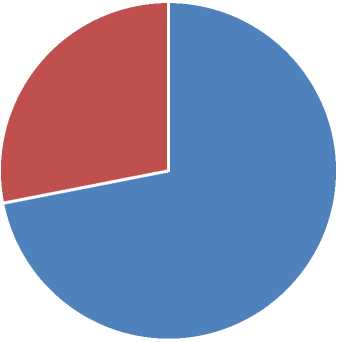 ■ высшее образ ■ среднее специальноеПедагогические работники имеют педагогический стаж:13 педагогических работников имеет высшую категорию,26 - первую категорию.Из 16 человек, не имеющих категории 11 человек работает 2 или менее года. 4 человека имеют «соответствие занимающей должности».Наличие учителей, имеющих награды, почетные звания:Бак М.Л.-Почетный работник общего образованияМамай Н.Н.- Отличник народного просвещения.Нестерова Т.И.- Почетный работник общего образования.Туманов Л.В.- Почетный работник общего образования.Максимова Н.А.- Почетный работник общего образования.Курсовая подготовка.Все педагогические работники 1 раз в 3 года проходят курсы повышения квалификации.Из 55 педагогических сотрудников 44 прошли курсовую подготовку по ИКТ - компетенциям и ФГОС; 3 человека прошли курсовую подготовку по финансовой грамотности.4 сотрудника завершили обучение в ВУЗах менее 3 лет назад, 2- в 2019 году, 5- продолжают обучение в ВУЗах.Участие в профессиональны конкурсах:В 2018,2019 годах педагоги приняли участие в конкурсах профессионального мастерства:год:Всероссийский педагогический конкурс в номинации «Уроки по ФГОС (практика применения деятельностного подхода)» - 3 лауреата 1 степени Рахимова Мария Николаевна, Сугробова Наталья Викторовна, Лепешкина Евгения ГеннадьевнаВсероссийский конкурс профессионального мастерства педагогических работников, приуроченный к 130- летию рождения А.С.Макаренко - 2 региональных победителя Сугробова Наталья Викторовна , Пономарева Елена Валентиновна3 Всероссийский педагогический конкурс «Мастерская педагогов» - победитель Рахимова Мария Николаевна.год:Пимушкина Олеся Олеговна, учитель русского языка и литературы — победитель общероссийского конкурса лучший практик «Языки и культура народов России: сохранение и развитие»Сугробова Наталья Викторовна, учитель физики — диплом 1 степени Всероссийского педагогического конкурса «Лучшая презентация», проводимого АНО «Научно-образовательный центр педагогических проектов»Рахимова Мария Николаевна, учитель начальных классов — победитель районного конкурса «Классный руководитель» в номинации «самый креативный классный».В целях повышения качества образовательной деятельности в школе проводится целенаправленная кадровая политика, основная цель которой - обеспечение оптимального баланса процессов обновления и сохранения численного и качественного состава кадров в его развитии, в соответствии потребностями Школы и требованиями действующего законодательства.Основные принципы кадровой политики направлены:на сохранение, укрепление и развитие кадрового потенциала;создание квалифицированного коллектива, способного работать всовременных условиях;повышения уровня квалификации персонала.Оценивая кадровое обеспечение образовательной организации, являющееся одним из условий, которое определяет качество подготовки обучающихся, необходимо констатировать следующее:образовательная деятельность в школе обеспечена квалифицированнымпрофессиональным педагогическим составом;в Школе создана устойчивая целевая кадровая система, в которойосуществляется	подготовка новых	кадров	из	числасобственных выпускников;кадровый потенциал Школы динамично развивается на основецеленаправленной работы по повышению квалификации педагогов.По итогам 2019 года Школа готова перейти на применение профессиональных стандартов. Из 55 педагогических работника Школы 55 соответствуют квалификационным требованиям профстандарта «Педагог».3 работника заочно обучается по профессиональной образовательной программе высшего образования (уровень бакалавриат) по направлению подготовки 44.03.01 Педагогическое образование. Срок окончания обучения - 2022 год.3.5.2 Модель психолого-педагогического сопровождения участников образовательного процесса на уровне среднего общего образованияМатериально-технические условия реализации основной образовательной программы. Образовательное учреждение МАОУ «Школа № 128» - трёхэтажное здание. Построено в 1988 году по типовому проекту. Школа располагает земельным участком под зданиями школы с прилегающей дворовой территорией общей площадью 19808 кв.м.Материал стен и перекрытий - железобетонные плиты, кровля мягкая, плоская с парапетами, чердачное помещение отсутствует, имеется организованный внутренний водосток. Подвальное помещение сухое, имеется освещение. На внутренних системах электроснабжения, отопления и горячего водоснабжения установлены приборы учета потребляемых энергоресурсов. Коммуникации отопления, электроснабжения, холодного и горячего водоснабжения находятся в технически исправном состоянии. Ежегодно, при подготовке школы к учебному году, проводится промывка и опрессовка системы отопления в присутствии представителя теплоснабжающей организации.Общая площадь всех помещений, включая здание школы — 7 730 кв.м. Общая площадь помещений, в которых осуществляется образовательная деятельность - 2 758,3 кв.м.Территория школы благоустроена, по периметру имеется металлическое ограждение. На территории школы посажены деревья и кустарники, разбиты клумбы и установлены вазоны. В августе 2019 года выполнен ремонт асфальтобетонного покрытия беговых дорожек на стадионе школы.Школа имеет 35 учебных кабинетов и классных комнат, оборудованных мультимедийными проекторами и досками, из которых 12 кабинетов занимает начальная школа. Кабинеты химии и физики оборудованы специальной мебелью. Для обеспечения учебно-воспитательного процесса школа располагает компьютерным классом, в котором 8 компьютеров объединены в локальную сеть и имеют выход в Интернет. Уютные классы позволяют педагогу осуществлять главный принцип - индивидуализацию обучения и воспитания детей, при постоянном наблюдении, помощи, коррекции развития и диагностики состояния каждого ребенка.Для успешного проведения общешкольных мероприятий используется актовый зал, который оснащён современной музыкальной аппаратурой. В 2019 году в актовом зале заменены оконные блоки. Для занятий музыки имеются 2 пианино, дидактические материалы в соответствии со стандартом образования. В спортивном зале имеется специализированное спортивное покрытие (спортивный линолеум), выполнена частичная замена окон. Школьная столовая имеет 158 посадочных мест. В 2019 году выполнен ремонт пищеблока, заменены оконные блоки.Школьные кабинеты полностью отвечают техническим, санитарным и противопожарным	требованиям:2 кабинета информатики с современной компьютерной и оргтехникой, с выходом в Интернет.• Лингафонный кабинет.Медиацентр (АРМ учителя с выходом в Интернет, 8 рабочих мест учащихся выходом в Интернет, медиатека по предметам).Библиотека-медиатекаСпортивный зал (выход в Интернет и АРМ учителя в тренерской комнате)Спортивный комплекс «Лидер»Слесарная и столярная мастерские.Кабинет технологии (швейная мастерская), кабинет кулинарии.Музыкальный класс.Сенсорная комната.Кабинет индивидуальных занятий.Кабинет психологической разгрузки.Центр дополнительного образования с мультимедийным и музыкальным оборудованием и усилительной аппаратурой.Медицинский кабинет, процедурная комнатаСтоловаяАдминистративные и иные помещения, оснащённые необходимым оборудованием.Гардеробы, санузлы, места личной гигиены, санитарная комната для детей с ОВЗ.Оборудование кабинетов.Кабинеты начальной школы:Кабинеты русского языка и литературы:Тесты по творчеству писателей 19 и 20 векаМатериалы для подготовки к ЕГЭ 11 кл. по русскому языку. Материалы для подготовки к ГИА по русскому языку (9 кл.) Методические пособия«Над раскрытой книгой». 5 класс.Сочинения по картине. 5 класс.Практикум по русскому языку. 5 класс.«Русской речи чудеса». 5 класс.«Литература в таблицах и схемах». Теория. История. Словарь.Альбом Е.Н. Колокольцева. Развитие речи. Репродукции картин по русскому языку и литературе. 5-7 класс. «Дрофа» - 2003.Альбом Е.Н. Колокольцева. Развитие речи. Репродукции картин по русскому языку и литературе. 8-9 класс. «Дрофа» - 2003.ГИА (по новой форме). 9 класс. Русский язык.П. Сычева. - Издательство «Экзамен», М., 2008.«Уроки русского языка». 5,6,8,9 класс. Г.А. Богданова. - М.: Просвещение, 2002.	1«Поэзия XVIII-XIX века». Хрестоматийный материал для 9-10 классов.О.М.Хренова «Над раскрытой книгой» 6 класс. «Мнемозина» - 2005.И.Львова «Уроки словесности» 5-9 классы. «Дрофа» - 1997.Д.Дейкина «Практикум по русскому языку. Пунктуация». «Вербум-М» - 2004.К.Яковлев «Как мы портим русский язык».В.Одинцов «Лингвистические парадоксы»К.А.Войлова «1550 тестов и проверочных заданий по русскому языку». «Дрофа» - 2000.А.Т.Арсирий «В страну знаний с Дедом Всеведом». «Дрофа», 2005.О.А.Лукьянченко «Устный экзамен по литературе». «Феникс» - 2005.Учебные пособияУчебник «Русский язык» - 5 класс, I-II частьИ. Львова, В.В. Львов	1Учебник «Русский язык» - 6 класс, I-II частьС.И. Львова, В.В. Львов	1Русский язык - 7 класс, I-II частьС.И. Львова, В.В. Львов 1 Русский язык - 9 класс. - М.: Просвещение, 2009.	1Русский язык - 5 класс. - М.: Просвещение, 2001.Литература - 5	класс, I-II частьГ.И. Беленький - 2008.	1Литература - 6	класс, I-II частьГ.И. Беленький - 2008.	1Литература - 7	класс, I-II частьГ.И. Беленький - 2009.	1Литература - 8	класс, I-II частьМ.: Просвещение, 2004.	1Литература - 9	класс, I-II частьМ.: Просвещение, 2009.Русский язык. Учебник-практикум для старших классов.- М.: «Вербум-М», 2007.Краткий словарь-справочник произношения и ударения.«Давайте говорить правильно». 5-9 класс. - М., 2003.СтендыПортреты русских писателей 19 векаУголок русского языка и литературыГотовимся к экзаменам- 2 шт.ЕГЭ,ГИА - 2шт.Русский язык - 3 шт.Литература - 2 шт.Таблицы Связь слов в словосочетании	1Виды простого предложения	1Знаки препинания в предложениях с однородными членами 1 Тире между подлежащим и сказуемым	2Сравнительный оборот	2Обособление определений и приложений	2Обособление обстоятельств	2Обособление дополнений	2Сложные предложения	1Синтаксический разбор предложения	1Сложные предложения с разными видами связи	1Знаки препинания при прямой речи	1Слова-предложения ДА, НЕТ	2Виды предложения по цели высказывания	1Способы выражения подлежащего	1Способы выражения сказуемого	1Второстепенные члены предложения	2Знаки препинания в предложениях с однородными членами и обобщающими словами	2Сложносочиненное предложение	1Сложноподчиненное предложение	1Бессоюзное сложное предложение	1Правописание суффиксов	1Русский литературный язык и его стили	1Вводные предложения и вставные конструкции	1Вводные слова и словосочетания	1Тире в неполном предложении	1Главные члены предложения	1Пунктуация в сложных предложениях с разными видами связи	1Типы сложных предложений	1Синтаксический разбор словосочетания	1Диалог	1Способы образования слов	1Буквы О-Е после шипящих и Ц	1Спряжение глаголов	1Буквы Е-И в корнях с чередованием	1Двоеточие в бессоюзном сложном предложении	1Обобщающие слова при однородных членах предложения 1 Основные значения приставок ПРЕ-, ПРИ	1Мягкий знак после шипящих	1Падежные окончания существительных	1Падежные окончания разносклоняемых существительных на - МЯ	1Тире в бессоюзном сложном предложении	1Знаки препинания при обращенииСловари:Д.Н.Ушаков, С.Е. Крючков. Орфографические словари.-10 штукМ.И. Михельсон. Толковый словарь иностранных слов пословиц,поговорок.Ф.Л. Агеенко.	Словарь ударений русского языка.Н.Тихонов.	Школьный словообразовательный словарьрусского языка.С.Г.Бархударова. Орфографический словарь.П.Жуков. Школьный фразеологический словарь - 2шт.Б.Т.Панов Школьный грамматико-орфографический словарь.З.Е.Александрова Словарь синонимов русского языкаН.М.Шанский Краткий этимологический словарьЕ.М.Поспелов Школьный топонимический словарьCD-Диски:Художественный фильм «Бесприданица»А.Блок. Лирика.«Война и мир». Изучение романа в 10 классеЕсенин. Изучение лирики в 11классе.Барды. Окуджава. Песни.Высоцкий. Песни.Визбор. ПесниХудожественный фильм	«Война и мир» (4 диска)Александр Пушкин. Экранизации.Кабинеты иностранного языка:Кабинеты информатики:Кабинет биологии:Кабинет физики:Модель электродвигателя	20Штатив	28Весы биологические	15Источник питания ВУ - 4 - 15Источник питания - 15Комплект резисторов - 30Машина электрофорная -1Модель дизельного двигателя - 1Прибор для демонстрации атмосферного давления - 1Электроскоп (пара) - 1Весы демонстрационные - 1Стрелки магнитные на штативе - 2Реостат-потенциометр - 20Реостат ползунковый - 12Сообщающие сосуды	1Осветитель теневой проекционный 1Проекционный фонарь	1Г енератор-спектр	1Преобразователь Разряд-1	1Спектральные трубки	2Пр. для опред.дл.свет.волны	3Кольцо Ньютона	2Набор по поляризации св.	1Набор по интерференции	1Дифракционная решётка	18Спектроскоп 2-х сторонний	2Набор по геометр. оптике	1Призма	6Набор линз и зеркал	1Линза	9Инфракрасный фильтр	2Прибор "Косм-ческий фотон"	1Комплект по фотоэффекту	1Осветитель УФ	1Призма прямого зрения	1Светофильтры	1Прибор по фотометрии	1Набор по интер-ции и диф-ции 1Индикатор ионизированных частиц 1Тарелка вакуумная	2Трубка с 2-мя электродами	1Авометр	3Прибор для изучения эл. полей 2Султан электрический 2Набор блоков (подвижн,неподвижн) 1Модель кристал.решётки NaCl 1Модель кристал.решётки графита 1Теллурий	1Комплект учебный: mA, mV, pV, рА 6Машина волновая	2Набор по радиотехнике	1Набор полупроводник.приборов 1Набор с эл.лампами	3Двухсторонний ключ	1Магазин сопротивлений	2Пр.завис.сопр.мет. от t	2Миллиамперметр	6Термосопротивление на колодке 1Омметр	1Дроссельная катушка	1Трансформатор разборный	3Набор резисторов для практикума	1Фотоэлемент	3Набор выпрямителей(диоды)	1Телефоны головные	4Радионабор на полупроводн.	3Прибор для демонстр.правила Ленца 1Модель молек.строения магнита 1Катушка для опред.магн.поля	1Модель рамки с током(05057)	1Машина магнитоэлектрическая	2Электродвигатель с принадл.	1Прибор преобраз.напряжения 1Модель звонка	1Модель телеграфа	1Модель трафаретов атомов	1Электромагнит демонстрац.	1Реохорд демонстрац.	1Плитка электрическая	2Источник тока для практикума	3Усилитель н/ч	1Генератор н/ч	1Г енератор звуковой учебный	1Выпрямитель тока	1Гальванометр (зеркал.)	2Прибор изуч.волн.явлений	1Прибор изуч.электромаг.волн	1Частотомер	1Кабинет химииКоллекц"Топливо"4штКоллекц"Чугун и сталь" 1,2ч.3штКоллекц "Шерсть"1штМоделиМодель конвертера 1штМодель кристаллической решётки алмаза1штМодель кристаллической решётки NaCI 1штМодель кристаллической решётки магния 1штМодели атомов для составления моделей молекул 2шт Кристаллическая решетка алмаза (30 атомов) 1 шт. Кристаллическая решетка графита (45 атомов)-1 компл. Кристаллическая решетка льда (26 атомов)- 1 компл. Кристаллическая решетка хлорида натрия (27 атомов)- 1 компл. Кристалличксая решетка фуллерена (60 атомов)-1компл.Molymod 009 комплект по органике и неорганике для учащихся (51 атом и 86 связей)- 15 комплНаборы лабораторные принадлежности общего общего назначенияВыпрямитель ВС-24- 1штДиапроектор Пеленг 500К 1штДиапроектор "Экран"1штНабор по химии 30штНабор "Химические фокусы"1штСпециализированные приборы и аппаратыАппарат для дистилляции воды (дистиллятор)-1штАппарат для проведения химических реакций АПХР-1шт Ареометр-3 штПрибор для демонстрации закона сохранения массы вещества-18 Прибор для опытов по химии с электрическим током-1шт Прибор для получения газов-17 штПрибор для получения галоидоалканов Н1ПД-1штПрибор для получения растворимых веществ в твёрдом виде ПРВ-1шт Спиртометр-1штТермометр демонстрационный-2штТермометр лабораторный-1штОборудование для лабораторных опытов и практ.работБюретка без кран-1штБюретка с краном-1штВесы ВГУ-12штВесы учебные с гирями до 200г-1штВесы равноплечие ручные с разновесами-3шт Воронка делительная цилиндрическая-5штDVD Неорганическая химия. Углерод и кремний. ч.1.DVD Неорганическая химия. Углерод и кремний. ч.2.DVD Неорганическая химия. Химия и электрический токDVD Органическая химия. Азотосодержащие органические вещества. Белки. СМС. ч.5DVD Органическая химия. Альдегиды и карбоновые кислоты.Сложные эфиры. Жиры. ч.3DVD Органическая химия. Предельные, непредельные и ароматические углеводороды ч.1.DVD Органическая химия. Природные источники углеводородов.Спирты фенолы ч.2.DVD Органическая химия. Углеводы ч.4DVD Химия. 8 класс. Первоначальные химические понятия ч.1DVD Химия. 8 класс. Вода, растворы, основания. Периодическая система. Химическая связь. ч.3DVD Химия. 8 класс. Кислород. Водород. ч.2Химия .Виртуальная лаборатория -8-11 класс - 1 шт.Органическая химия.10-11Химия элементов. Мультимедийное сопровождение уроков.Органическая химия. Мультимедийное сопровождение уроков.Неорганическая химия. Мультимедийное сопровождение уроков.Химия. 8-9.Дидактический и раздаточный материалХимия. 8-9. в помощь учащимся.химия.Тесты.8-11химия. Редактирование тестов. Тесты.8-11Интерактивный курс: Школьный химический экспериментХимия 10-11.Дидактический и раздаточный материалХимический экспериментОткрытая химияВОХ.Наглядная химия.8-9 класс. Уч. мультимедиа для интерактивных досок и оборудованияВОХ.Наглядная химия.10-11 класс. Уч. мультимедиа для интерактивных досок и оборудованияВОХ.Органическая химия.Белок и нуклеиновые кислоты.ВОХ.Наглядная химия.Металлы. Уч. мультимедиа для интерактивных досок и оборудованияВОХ.Наглядная химия.Неметаллы. Уч. мультимедиа для интерактивных досок и оборудованияВОХ.Наглядная химия.Растворы Уч. мультимедиа для интерактивных досок и оборудованияВОХ.Наглядная химия.Химическое производство. Металлургия. Уч. мультимедиа для интерактивных досок и оборудованияВОХ.Наглядная химия. Строение веществаВОХ.Наглядная химия. Химия-инструктивные таблицы.ВОХ.Начала химии.Основы химических знанийКабинеты историиКабинет географии:Кабинет музыки:Кабинет изобразительного искусства и черченияКабинет физической культуры:Кабинет ОБЖКабинет технологииОбработка горловины и пройм в изделиях без воротника и рукава.Обработка верхнего среза юбки.Обработка воротника.Обработка мелких деталей.Обработка низа рукавов.Обработка рукавов и соединений их с изделием.Обработка низа платья.Оборудование для практикумаБиблиотека- медиатекаОборудование библиотеки:АРМ библиотекаря (ПК с выходом в Интернет, ноутбук, принтер, МФУ).Мебель:-Рабочий стол библиотекаря-3 шт.Стеллажи для хранения книг в помещении библиотеки - 35шт.Демонстрационные стеллажи- 3 шт.Стеллажи для хранения книг в хранилище- 20 шт.Шкаф-картотека -2шт.Тумба для формуляров.Читальный зал на 25 рабочих мест с возможностью использования портативных компьютеров.Библиотечный фонд:Объем библиотечного фонда всего- 39954 экз.Из него : учебники- 28692 экз.учебные пособия-2739 экз.художественная литература- 8355 экз.справочный материал- 168 экз.Книгообеспеченность 100%Обращаемость - 9674 единиц в год;Объекты спортаСпортивный зал (выход в Интернет и АРМ учителя в тренерской комнате) площадью 273,9 кв.мНа территории школы расположена спортивная площадка, оборудованная:беговые дорожки с прорезиновым покрытием 30м, 60 м, 100 м,сектор для прыжков в длинуСпортивный комплекс «Лидер» (выход в Интернет и АРМ учителя в тренерской комнате) площадью здания 227,1 кв.мНа территории СК «Лидер» оборудованы:спортивно-игровой комплекс: брусья — 3 шт., лиана, турник, турник двойной со шведской стенкой, стационарные теннисные столы с сеткой мини-теннис, 4 теннисных стола для помещения, оборудование для большого теннисамини-футбольное поле со стационарными воротами площадью 1174 кв.м,баскетбольная площадка с прорезиновым покрытием площадью 525 кв. м со стационарными щитами,площадка для волейбола с песочным покрытием со съемной сеткой площадью 327 кв.мхоккейная площадка площадью 1750 кв.м со стационарными воротамиСредства обучения и воспитания:современный компьютерный парк — 91 компьютер,ноутбуки — 59 и 554 для занятий учащихся второго уровня образования количество компьютеров в расчете на одного учащегося — 0,62 единицы количество компьютеров в расчете на одного учителя — 1,1 единицлабораторное и демонстрационное оборудование, дидактические и наглядные материалы ( в описании материально-технического оснащения кабинетов)периферийное оборудование: интерактивные доски (31), мультимедийные проекторы (40), МФУ (33), документ-камеры (5), сканеры (5), принтеры (42), web-камеры (2), цифровые фотоаппараты (8), кроме того имеются ксероксы (2), факсы (2), DVD (2), метеостанция, лабораторный комплект БЖЭ, видеокамеры (2), телевизоры (2), рабочая станция ЕГЭЭлектронные интерактивные лаборатории школыЭлектронные образовательные ресурсы школы, в том числе приспособленные для лиц с ОВЗ и инвалидовЭлектронные учебникиИмеются специальные технические средства обучения коллективного и индивидуального пользования для инвалидов и лиц с ограниченными возможностями здоровья.Имеется специальный доступ в здание школы для инвалидов и лиц с ограниченными возможностями здоровья с помощью пандуса, лестничных подъемников, расширенных дверных проемов.Имеется санитарная комната для инвалидов и лиц с ОВЗ.Условия организации питания:площадь пищеблока — 282,7 кв.мплощадь обеденного зала — 171,5 кв.мколичество посадочных мест — 158обеспеченность технологическим оборудованием пищеблока — 100%.В школе функционирует медицинский кабинет площадью 12,3 кв.м. Имеется процедурная комната площадью 11,9 кв.м. Оснащенность медицинского кабинета — 100%.Имеется доступ к информационным системам и информационнотелекоммуникационным сетям, в том числе приспособленный для лиц с ОВЗ и инвалидов:провайдер, обеспечивающий подключение школы к сети Интернет и предоставляющий услуги контент-фильтрации — ПАО «Ростелеком»количество точек ввода — 2осуществляется с АРМ педагогов и учащихся, имеющихся во всех учебных кабинетах, административных помещениях, из библиотеки, тренерской комнаты спортивного зала, с компьютеров учащихся в кабинетах информатики, с компьютеров медиацентра — всего 76 АРМколичество серверов — 2,локальные сетей — 1количество АРМ педагогов и администрации — 50;скорость доступа к ресурсам сети Интернет до 100 Мбит/с.Электронные образовательные ресурсы, к которым обеспечивается доступ обучающихся (в том числе лиц с ОВЗ и инвалидов)Обеспечение безопасности в школе осуществляется круглосуточно. Для эффективной безопасности в антитеррористическом отношении в учреждении установлены тревожная кнопка (2), камера видеонаблюдения внутри здания (85) и снаружи (5), 2 монитора видео-наблюдения. Школа оборудована современной системой автоматической пожарной сигнализации, системой оповещения и управления эвакуацией людей при пожаре.3.5.5. Обоснование необходимых изменений в имеющихся условиях всоответствии с приоритетами основной образовательной программы среднего общего образования ФГБОУ СОШ № 1699 г. МоскваПриоритетная стратегия развития образовательной системы школы модульного обучения направлена на создание доступной и безопасной образовательной среды, способствующей формированию успешной, функционально-грамотной личности, ориентированной на общечеловеческие и национальные ценности, способной к решению жизненных задач.Механизмы достижения целевых ориентиров в системе условий.Интегративным результатом выполнения требований основной образовательной программы образовательной организации является создание и поддержание развивающей образовательной среды, адекватной задачам достижения личностного, социального, познавательного (интеллектуального), коммуникативного, эстетического, физического, трудового развития обучающихся. Созданные в образовательной организации, реализующей ООП СОО, условия:- соответствуют требованиям ФГОС СОО;обеспечивают достижение планируемых результатов освоения основной образовательной программы образовательной организации и реализацию предусмотренных в ней образовательных программ;учитывают особенности образовательной организации, ее организационную структуру, запросы участников образовательного процесса;предоставляют возможность взаимодействия с социальными партнерами, использования ресурсов социума, в том числе и сетевого взаимодействия.В соответствии с требованиями ФГОС СОО раздел основной образовательной программы образовательной организации, характеризующий систему условий, содержит: описание кадровых, психолого-педагогических, финансово-экономических, материально-технических, информационно-методических условий и ресурсов;обоснование необходимых изменений в имеющихся условиях в соответствии с целями и приоритетами ООП СОО образовательной организации;механизмы достижения целевых ориентиров в системе условий;сетевой график (дорожную карту) по формированию необходимой системы условий;систему оценки условий.Система условий реализации ООП образовательной организации базируется на результатах проведенной в ходе разработки программы комплексной аналитикообобщающей и прогностической работы, включающей:анализ имеющихся в образовательной организации условий и ресурсов реализации основной образовательной программы основного общего образования;установление степени их соответствия требованиям ФГОС, а также целям и задачам основной образовательной программы образовательной организации, сформированным с учетом потребностей всех участников образовательного процесса;выявление проблемных зон и установление необходимых изменений в имеющихся условиях для приведения их в соответствие с требованиями ФГОС;разработку с привлечением всех участников образовательного процесса и возможных партнеров механизмов достижения целевых ориентиров в системе условий;разработку сетевого графика (дорожной карты) создания необходимой системы условий;разработку механизмов мониторинга, оценки и коррекции реализации промежуточных этапов разработанного графика (дорожной карты). Способы представления школой результатов реализации основной образовательной программыЕжегодно школа презентует результаты самообследования на основе мониторинга результатов реализации основной общеобразовательной программы, используя для этого, в том числе данные независимой общественной экспертизы и результаты проверки соответствия образовательной деятельности утверждённой основной образовательной программой школы, проводимой при аттестации школы.3.5.7. Контроль за состоянием системы условий.В соответствии с требованиями Федерального закона от 29.12.2012г. №273-Ф3 «Об образовании в Российской Федерации» (ст. 28) к компетенции и ответственности образовательной организации относятся обеспечение функционирования внутренней системы оценки качества образования.Задачи ВСОКО:выявление соответствия существующих условий реализации ООП нормативным требованиям ФГОС;оценка уровня достижения планируемых результатов освоения обучающимися ООП;анализ и экспертная оценка результатов деятельности педагогических работников по реализации ООП для своевременного оказания им методической помощи, в том числе по формированию у обучающихся УУД;выявление отрицательных и положительных тенденций в образовательной деятельности и разработка предложений по их устранению;- изучение и оценка эффективного опыта реализации ФГОС.В ходе создания системы условий реализации ООП С 00 проводится мониторинг с целью управления данной системой.Оценке подлежат: кадровые, психолого- педагогические, финансовые, материальнотехнических условия, учебно- методическое и информационное обеспечение. Основные показатели и инструментарий мониторинга приведены в таблице.Приложение №1Система оценивания планируемых результатов на уровне среднего общего
образования.Текущий контроль успеваемости обучающихся осуществляется учителями по 5-ти балльной системе. Учитель, проверяя и оценивая работы (в том числе контрольные), устные ответы обучающихся, достигнутые ими навыки и умения, выставляет оценку в электронный классный журнал.Система оценивания планируемых результатов по предмету «Русский язык»Оценивание устных ответов учащихсяУстный опрос является одним из основных способов учёта знаний учащихся по русскому языку. Развёрнутый ответ ученика должен представлять собой связное, логически последовательное сообщение на заданную тему, показывать его умение применять определения, правила в конкретных случаях.При оценивании ответа ученика надо руководствоваться следующими критериями, учитывать: 1) полноту и правильность ответа; 2) степень осознанности, понимания изученного; 3) языковое оформление ответа.Отметка «5» ставится, если ученик: 1) полно излагает изученный материал, даёт правильное определенное языковых понятий; 2) обнаруживает понимание материала, может обосновать свои суждения, применить знания на практике, привести необходимые примеры не только по учебнику, но и самостоятельно составленные; 3) излагает материал последовательно и правильно с точки зрения норм литературного языка.Отметка «4» ставится, если ученик даёт ответ, удовлетворяющий тем же требованиям, что и для отметки «5», но допускает 1-2 ошибки, которые сам же исправляет, и 1-2 недочёта в последовательности и языковом оформлении излагаемого.Отметка «3» ставится, если ученик обнаруживает знание и понимание основных положений данной темы, но: 1) излагает материал неполно и допускает неточности в определении понятий или формулировке пра вил; 2) не умеет достаточно глубоко и доказательно обосновать свои суждения и привести свои примеры; 3) излагает материал непоследовательно и допускает ошибки в языковом оформлении излагаемого.Отметка «2» ставится, если ученик обнаруживает незнание большей части соответствующего раздела изучаемого материала, допускает ошибки в формулировке определений и правил, искажающие их смысл, беспорядочно и неуверенно излагает материал.Отметка «1» ставится, если ученик обнаруживает полное незнание соответствующего раздела изучаемого материала, допускает грубые ошибки в формулировке определений и правил, искажающие их смысл, беспорядочно и неуверенно излагает материал. Оценка «1» отмечает такие недостатки в подготовке ученика, которые являются серьёзным препятствием к успешному овладению последующим материалом.Отметка («5», «4», «3») может ставиться не только за единовременный ответ (когда на проверку подготовки ученика отводится определенное время), но и за рассредоточенный во времени, т.е. за сумму ответов, данных учеником на протяжении урока (выводится поурочный балл), при условии, если в процессе урока не только заслушивались ответы учащегося, но и осуществлялась проверка его умения применять знания на практике.Оценивание диктантовДиктант - одна из основных форм проверки орфографической и пунктуационной грамотности.Для диктантов целесообразно использовать связные тексты, которые должны отвечать нормам современного литературного языка, быть доступными по содержанию учащимся данного класса.Объем диктанта устанавливается: для 10-11 - до 200 слов. (При подсчете слов учитываются как самостоятельные, так и служебные слова.)Контрольный словарный диктант проверят усвоение слов с непроверяемыми и трудно проверяемыми орфограммами. Он может состоять из следующего количества слов: для 10-11 классов - 35 - 40.Диктант, имеющий целью проверку подготовки учащихся по определенной теме, должен включать основные орфограммы или пунктограммы этой темы, а также обеспечивать выявление прочности ранее приобретенных навыков. Итоговые диктанты, проводимые в конце триместра и года, проверяют подготовку учащихся, как правило, по всем изученным темам.Для контрольных диктантов следует подбирать та кие тексты, в которых изучаемые в данной теме орфограммы и пунктограммы были бы представлены 2-3 случаями. Из изученных ранее орфограмм и пунктограмм включаются основные, они должны быть представ лены 1-3 случаями. В целом количество проверяемых орфограмм и пунктограмм не должно превышать в 10 - 11 классах — 24 различных орфограммы и 15 пунктограмм.В текст контрольных диктантов могут включаться только те вновь изученные орфограммы, которые в достаточной мере закреплялись (не менее чем на двух-трёх предыдущих уроках).В диктантах должно быть 10-11 классах не более 10 различных слов с непроверяемыми и трудно проверяемыми написаниями, правописанию которых ученики специально обучались.До конца первого триместра (а в 5 классе - до конца первого полугодия) сохраняется объём текста, рекомендованный для предыдущего класса.При оценивании диктанта исправляются, но не учитываются орфографические и пунктуационные ошибки:в переносе слов;на правила, которые не включены в школьную программу;на еще не изученные правила;в словах с непроверяемыми написаниями, над которыми не про водилась специальная работа;в передаче авторской пунктуации.Исправляются, но не учитываются описки, неправильные написания, искажающие звуковой облик слова, например: «рапотает» (вместо работает), «дулпо» (вместо дупло), «мемля» (вместо земля).При оценивании диктантов важно также учитывать характер ошибки. Среди ошибок следует выделять негрубые, т.е. не имеющие существенного значения для характеристики грамотности. При подсчёте ошибок две негрубые считаются за одну. К негрубым относятся ошибки:в исключениях из правил;в написании большой буквы в составных собственных наименованиях;в случаях слитного и раздельного написания приставок в наречиях, образованных от существительных с предлогами, правописание которых не регулируется правилами;в случаях слитного и раздельного написания не с прилагательны ми и причастиями, выступающими в роли сказуемого;в написании ы и и после приставок;в случаях трудного различия не и ни (Куда он только не обращался! Куда он ни обращался, никто не мог дать ему ответ. Никто иной не ...; не кто иной, как; ничто иное не, не что иное, как и др.);в собственных именах нерусского происхождения;в случаях, когда вместо одного знака препинания поставлен другой;в пропуске одного из сочетающихся знаков препинания или в на рушении их последовательности.Необходимо учитывать также повторяемость и однотипность ошибок.Если ошибка повторяется в одном и том же слове или в корне однокоренных слов, то она считается за одну ошибку.Однотипными считаются ошибки на одно правило, если условия выбора правильного написания заключены в грамматических (в армии, в роще; колют, борются) и фонетических (пирожок, сверчок) особенностях данного слова.Не считаются однотипными ошибки на такое правило, в котором для выяснения правильного написания одного слова требуется подобрать другое (однокоренное) слово или его форму (вода - воды, плоты - плот, грустный - грустить, резкий - резок).Первые три однотипные ошибки считаются за одну, каждая следующая подобная ошибка учитывается как самостоятельная.Примечание. Если в одном слове с непроверяемыми орфограммами допущены 2 ошибки и более, то все они считаются за одну ошибку.Диктант оценивается одной отметкой.Отметка «5» выставляется за безошибочную работу, а так же при наличии в ней 1 негрубой орфографической, 1 негрубой пунктуационной или 1 негрубой грамматической ошибки.Отметка «4» выставляется при наличии в диктанте 2 орфографических и 2 пунктуационных, или 1 орфографической и 3 пунктуационных ошибок, или 4 пунктуационных при отсутствии орфографических ошибок. Отметка «4» может выставляться при трёх орфографических ошибках, если среди них есть однотипные. Также допускаются 2 грамматические ошибки.Отметка «3» выставляется за диктант, в котором допущены 4 орфографические и 4 пунктуационные ошибки, или 3 орфографические и 5 пунктуационных ошибок, или 7 пунктуационных ошибок при отсутствии орфографических ошибок. В 5 классе допускается выставление отметки «3» за диктант при 5 орфографических и 4 пунктуационных ошибках. Отметка «3» может быть поставлена также при наличии 6 орфографических и 6 пунктуационных, если среди тех и других имеются однотипные и негрубые ошибки. Допускается до 4 грамматических ошибок.Отметка «2» выставляется за диктант, в котором допущено до 7 орфографических и 7 пунктуационных ошибок, или 6 орфографических и 8 пунктуационных ошибок, 5 орфографических и 9 пунктуационных ошибок, 8 орфографических и 6 пунктуационных ошибок. Кроме этого, допущено более 4 грамматических ошибок.Отметка «1» выставляется при большем количестве ошибок.В контрольной работе, состоящей из диктанта и дополнительного (фонетического, лексического, орфографического, грамматического) зада ния, выставляются две оценки за каждый вид работы.При оценивании выполнения дополнительных заданий рекомендуется руководствоваться следующим:Отметка «5» ставится, если ученик выполнил все задания верно. Отметка «4» ставится, если ученик выполнил правильно не менее 3/4 заданий.Отметка «3» ставится за работу, в которой правильно вы полнено не менее половины заданий.Отметка «2» ставится за работу, в которой не выполнено более половины заданий. Отметка «1» ставится, если ученик не выполнил ни одного задания.П римечание. Орфографические, пунктуационные и грамматические ошибки, допущенные при выполнении дополнительных заданий, учитываются при выведении отметки за диктант.При оценивании контрольного словарного диктанта рекомендуется руководствоваться следующим:Отметка «5» ставится за диктант, в котором нет ошибок.Отметка «4» ставится за диктант, в котором ученик допустил 1 -2 ошибки. Отметка «3» ставится за диктант, в котором допущено 3-4 ошибки.Отметка «2» ставится за диктант, в котором допущено до 7 ошибок. Отметка «1» ставится за диктант, в котором допущено более 7 ошибок.Обстоятельства, которые необходимо учитывать при проверке и оценивании диктанта Неверные написания не считаются ошибками. Они исправляются, но не влияют на снижение оценки. К неверным написаниям относятся:описка (искажение звукобуквенного состава слова: чапля вместо цапля);ошибка на правило, не изучаемое в школе;ошибка в переносе слова;ошибка в авторском написании (в том числе и пунктуационная);ошибка в слове с непроверяемым написанием, над которым не проводилась специальная работа.Характер допущенной учеником ошибки (грубая или негрубая). К негрубым орфографическим относятся ошибки:в исключениях из правил;в выборе прописной или строчной буквы в составных собственных наименованиях;в случаях слитного или раздельного написания приставок в наречиях, образованных от существительных с предлогами, правописание которых не регулируется правилами;в случаях раздельного и слитного написания не с прилагательными и причастиями в роли сказуемого;в написании ы и и после приставок;в случаях трудного различения не и ни;в собственных именах нерусского происхождения. К негрубым пунктуационным относятся ошибки:в случаях, когда вместо одного знака препинания поставлен другой;в пропуске одного из сочетающихся знаков препинания или в нарушении их последовательности;при применении правил, уточняющих или ограничивающих действие основного правила (пунктуация при общем второстепенном члене или общем вводном слое, на стыке союзов).При подсчете ошибок две негрубые ошибки принимаются за одну грубую; одна негрубая ошибка не позволяет снизить оценку на балл. На полях тетради ставится помета: негруб, или 1/2, т.е. пол-ошибки.Повторяющиеся и однотипные ошибки.Повторяющиеся - это ошибки в одном и том же слове или морфеме, на одно и то же правило (например: выращенный, возраст), а в пунктуации, например, выделение или невыделение причастных оборотов в одинаковой позиции. Такие ошибки замечаются, исправляются, однако три такие ошибки считаются за одну. Однотипные - это ошибки на одно правило, если условия выбора правильного написания заключены в грамматических (в армие, в рощи; колятся, борятся) и фонетических (пирожек, сверчек) особенностях данного слова. Первые три однотипных ошибки принято считать за одну, каждая последующая - как самостоятельная. Нельзя считать однотипной ошибкой написание, которое проверяется опорным словом: безударные гласные, сомнительные и непроизносимые согласные, падежные окончания в разных формах и некоторые другие. Если в одном слове с непроверяемыми орфограммами (типа привилегия, интеллигенция) допущены две и более ошибок, то все они считаются за однуОценивание сочиненийСочинения - основная форма проверки умения правильно и последовательно излагать мысли, уровня речевой подготовки учащихся.С помощью сочинений проверяются: 1) умение раскрывать тему; 2) умение использовать языковые средства в соответствии со стилем, темой и задачей высказывания; 3) соблюдение языковых норм и правил правописания.Любое сочинение оценивается двумя отметками: первая ставится за содержание и речевое оформление (соблюдение языковых норм и правил выбора стилистических средств), вторая - за соблюдение орфографических, пунктуационных норм и грамматических ошибок.Обе отметки считаются отметками по русскому языку, за исключением случаев, когда проводится работа, проверяющая знания учащихся по литературе. В этом случае первая отметка (за содержание и речь) считается отметкой по литературе.Содержание сочинения и изложения оценивается по следующим критериям:соответствие работы ученика теме и основной мысли;полнота раскрытия темы;правильность фактического материала;последовательность изложения.При оценке речевого оформления сочинений учитывается: разнообразие словаря и грамматического строя речи, стилевое единство и выразительность речи, число языковых ошибок и стилистических недочетов.Орфографическая и пунктуационная грамотность оценивается по числу допущенных учеником ошибок (см. Нормативы для оценки контрольных диктантов).Содержание и речевое оформление оценивается по следующим нормативам:Данные нормы оценок даны для среднего объема сочинения в 4-5 страниц.При оценивании сочинения учитывается самостоятельность, оригинальность замысла ученического сочинения, уровень его композиционного и речевого оформления. Наличие оригинального замысла, его хорошая реализация позволяют повысить оценку на 1 балл.Отличная отметка не выставляется при наличии более 3 исправлений.При наличии в тексте более 5 поправок (исправлений неверного на писания на верное) оценка снижается на 1 балл.Если объем сочинения в полтора -два раза больше указанного в настоящих «Нормах оценивания», при оценивании работ следует исходить из нормативов, увеличенных для отметки «4» на , а для отметки «3» на две единицы. Например, при оценивании грамотности «4» ставится при 3 орфографических, 2 пунктуационных и 2 грамматических ошибках или при соотношениях: 2-3-2; 22-3; «3» ставится при соотношениях: 6-4-4; 4-6-4 ; 4-4-6. При выставлении отметки «5» превышение объема сочинения не принимается во внимание.Первая отметка ( за содержание и речь) не может быть положительной , если не раскрыта тема высказывания, хотя по остальным показателям оно написано удовлетворительно.Ошибки и недочеты в сочиненияхСледует различать понятия «ошибка» и «недочет». Ошибка - это нарушение требований к правильности речи, нарушение норм литературного языка. О ней мы говорим «так сказать нельзя». Недочет - это нарушение рекомендаций, связанных с понятием хорошей, коммуникативно- целесообразной речи. Ошибку мы оцениваем с позиции «это неправильно», недочет - с позиции «это хуже, чем могло бы быть сказано или написано». Другими словами, недочет - это скорее не ошибка, а некоторая шероховатость речи.Речевые недочеты свидетельствуют о том, что школьник не научился подчинять отбор слов и выражений задаче речи. Выбранные им языковые средства неточно передают мысль или искажают ее, не раскрывают отношения автора к описываемым фактам, не соответствуют стилю изложения. Речевыми недочетами можно считать:повторение одного и того же слова;однообразие словарных конструкций;неудачный порядок слов;различного рода стилевые смешения.Ошибки в содержании сочиненийОшибки в содержании сочинения показывают, что ученик не овладел полностью умением составлять программу высказывания: недостаточно знаком с фактическим материалом по теме высказывания; не умеет отбирать сведения так, чтобы раскрыть заявленную тему; не владеет логикой изложения.Фактические ошибкиискажение имевших место событий, неточное воспроизведение источников, имен собственных, мест событий, дат.Логические ошибки-нарушение последовательности в высказывании;-отсутствие связи между частями сочинения (изложения) и между предложениями;-неоправданное повторение высказанной ранее мысли;-раздробление одной микротемы другой микротемой;-несоразмерность частей высказывания или отсутствие необходимых частей;-перестановка частей текста (если она не обусловлена заданием к изложению);-неоправданная подмена лица, от которого ведется повествование. К примеру, повествование ведется сначала от первого, а потом от третьего лица.Речевые ошибкиК речевым ошибкам относятся ошибки и недочеты в употреблении слов и построении текста.Первые, в свою очередь, делятся на семантические и стилистические.К речевым семантическим ошибкам можно отнести следующие нарушения:употребление слова в несвойственном ему значении, например: мокрыми ресницами он шлепал себя по лицу; реки с налипшими на них городами; устав ждать, братик опрокинул подбородок на стол;неразличение (смешение) паронимов или синонимов, например: рука болталась, как плетень; учитель не должен потакать прихотям ребенка и идти у него на поводке;нарушение лексической сочетаемости, например: Чичиков постепенно покидает город; пули не свистели над ушами;употребление лишних слов, например: опустив голову вниз; он впервые познакомился с Таней случайно;пропуск, недостаток нужного слова, например: Сережа смирно сидит в кресле, закутанный белой простыней, и терпеливо ждет конца (о стрижке);стилистически неоправданное употребление ряда однокоренных слов, например: характерная черта характера; приближался все ближе и ближе;Стилистические ошибки представляют собой следующие нарушения, которые связаны с требованиями к выразительности речи:неоправданное употребление в авторской речи диалектных и просторечных слов, например: У Кити было два парня: Левин и Вронский;неуместное употребление эмоционально окрашенных слов и конструкций, особенно в авторской речи, например: Рядом сидит папа (вместо отец) одного из малышей;смешение лексики разных исторических эпох;употребление штампов.Речевые ошибки в построении текста:бедность и однообразие синтаксических конструкций;нарушение видовременной соотнесенности глагольных форм, например: Когда Пугачев выходил из избы и сел в карету, Гринев долго смотрел ему вслед;стилистически неоправданное повторение слов;неудачное употребление местоимений для связи предложений или частей текста, приводящее к неясности, двусмысленности речи, например: Иванов закинул удочку, и она клюнула;неудачный порядок слов.Грамматические ошибкиГрамматические ошибки - это нарушение грамматических норм образования языковых единиц и их структуры.Анализ грамматических ошибок помогает учителю определить, какими нормами языка (словообразовательными, морфологическими, синтаксическими) не владеет ученик.Разновидности грамматических ошибокСловообразовательные, состоящие в неоправданном словосочинительстве или видоизменении слов нормативного языка (например, надсмешка, подчерк, нагинаться, спинжак, беспощадство, публицизм и т.п.). ТакиеМорфологические, связанные с ненормативным образованием форм слов и употреблением частей речи (писав свои произведения, не думал, что очутюсь в полной темноте; одни англичанины; спортсмены в каноях; ихний улыбающий ребенок; ложит и т.д.)Синтаксические) Ошибки в структуре словосочетаний, в согласовании и управлении, например: браконьерам, нарушающих закон; жажда к славе;б)	Ошибки в структуре простого предложения:нарушение связи между подлежащим и сказуемым, например: солнце села; но не вечно ни юность, ни лето; это было моей единственной книгой в дни войны;нарушение границы предложения, например: Собаки напали на след зайца. И стали гонять его по вырубке;разрушение ряда однородных членов, например: настоящий учитель верен своему делу и никогда не отступать от своих принципов. Почти все вещи в доме большие: шкафы, двери, а еще грузовик и комбайн;ошибки в предложениях с причастными и деепричастными оборотами, например; причалившая лодка к берегу; На картине «Вратарь» изображен мальчик, широко расставив ноги, упершись руками в колени;местоименное дублирование одного из членов предложения, чаще подлежащего, например: Кусты, они покрывали берег реки;пропуски необходимых слов, например: Владик прибил доску и побежал в волейбол,в)	Ошибки в структуре сложного предложения:смешение сочинительной и подчинительной связи, например: Когда ветер усиливается, и кроны деревьев шумят под его порывами;отрыв придаточного от определяемого слова, например: Сыновья Тараса только что слезли с коней, которые учились в Киевской бурсе;г)	Смешение прямой и косвенной речи;д)	Разрушение фразеологического оборота без особой стилистической установки, например: терпеть не могу сидеть сложив руки; хохотала как резаная.Грамматические ошибки следует отличать от орфографических. Орфографическая ошибка может быть допущена только на письме, ее нельзя услышать. Грамматическая ошибка не только видима, но и слышима. Простой прием чтения вслух по орфоэпическим правилам помогает разграничить грамматические и орфографические ошибки. К примеру, ошибка в окончании браконьерам, промышляющих в лесах не орфографическая, а грамматическая, так как нарушено согласование, что является грамматической нормой. И, наоборот, в окончании умчался в синею даль ошибка орфографическая, так как вместо юю по правилу написано другое.Оценивание работ обучающихОбучающие работы (различные упражнения и диктанты неконтрольного характера) оцениваются более строго, чем контрольные работы.При оценивании работ обучающихся учитывается:степень самостоятельности учащегося;этап обучения;объем работы;четкость, аккуратность, каллиграфическая правильность письма.Если возможные ошибки были предупреждены в ходе работы, отметки «5» и «4» ставится только в том случае, когда ученик не допустил ошибок или допустил, но исправил ошибку. При этом выбор одной из отметок при одинаковом уровне грамотности содержания определяется степенью аккуратности записи, подчеркиваний и других особенностей оформления, а также наличием или отсутствием описок. В работе, превышающей по количеству слов объем диктанта для данного класса, для отметки «4» допустимо и 2 исправления.Первая и вторая работа, как классная , так и домашняя, при закрепленииопределенного умения или навыка проверяется, но по усмотрению учителя может не оцениваться.Самостоятельные работы, выполненные без предшествовавшего анализа возможных ошибок, оцениваются по нормам для контрольных работ соответствующего или близкого вида.Оценивание тестовПри оценке выполнения тестового задания используется следующая шкалаСистема оценивания планируемых результатов по предмету «Литература»Тест:80% от максимальной суммы баллов - «5» 60-80% - «4»40-60% - «3»40-20% - «2»20%- 0%- «1»Сочинение:примерный объем классных сочинений 1,5-2 страниц. При наличии в работе более 5 поправок отметка снижается на 1 балл. При наличии 3 и более исправлений «5» не выставляется.Реферат:Отметка складывается из ряда моментов: учитываются формальные требования к реферату, грамотность раскрытия темы, защита работы, ответы на вопросы, заданные после защиты реферата; в оформлении должен быть титульный лист, оглавление, сноски, источники; введение должно включать краткое обоснование актуальности темы, цель работы, задачи, краткий обзор изученной литературы; основная часть содержит материал, который отобран учеником для рассмотрения темы, мнение учащегося по проблеме, должно быть разделение на параграфы с названием, логика изложения, правильно оформленные сноски; заключение - выводы о том, насколько удалось выполнить обозначенные во введении задачи и цели; защита проходит в течение 5-15 минут, во время которой рассказывается об актуальности темы, поставленных целях и задачах, изученной литературе, о структуре основной части, выводах.Самостоятельная работа:Оценивается степень самостоятельности: без помощи учителя (3 балла); незначительная помощь учителя (2 балла); существенная помощь учителя (1 балл); не справился (0 баллов) Правильность выполнения: работа выполнена верно или с незначительной ошибкой (3 балла), работа выполнена с ошибками, но количество ошибок не превышает 50 % от работы (2 балла), ошибки составляют 50-70 % работы (1 балл), ошибок в работе более 2/3 всего объема (0 баллов). Отметка выставляется по количеству набранных баллов:6-5 баллов - «5»4-3 балла - «4»2 балла - «3»1 балл - «2»0 баллов - «1»Устный ответ:Отметкой «5» оценивается ответ, обнаруживающий прочные знания и глубокое понимание текста изученного произведения или теоретического лингвистического материала; умение объяснять взаимосвязь событий, характер, поступки героев и роль художественных средств в раскрытии идейно- эстетического содержания произведения; умения пользоваться теоретиколитературными знаниями и навыками разбора при анализе художественного произведения, привлекать текст для аргументации своих выводов, раскрыть связь произведения с эпохой (8-11 классы); свободное владение монологической литературной речью.Отметкой «4» оценивается ответ, который показывает прочное знание и достаточно глубокое понимание текста изучаемого произведения или теоретического лингвистического материала; умение объяснить взаимосвязь событий, характер, поступки героев и роль основных художественных средств в раскрытии идейно-эстетического содержания произведения; умение пользоваться основными теоретико-литературными знаниями и навыками при анализе прочитанных произведений; умение привлекать текст произведения для обоснования своих выводов; хорошее владение монологической речью. Однако допускаются 1-2 неточности в ответе.Отметкой «3» оценивается ответ, свидетельствующий в основном о знании и понимании текста изученного произведения или теоретического лингвистического материала; умение объяснять взаимосвязь основных событий, характеры и поступки героев и роль важнейших художественных средств в раскрытии идейно-художественного содержания произведения; знание основных вопросов теории, но недостаточном умении пользоваться этими знаниями при анализе произведений; ограниченных навыков разбора и недостаточном умении привлекать текст произведения для подтверждения своих выводов. Допускается несколько ошибок в содержании ответа, недостаточно свободное владение монологической речью, ряд недостатков в композиции и языке ответа, несоответствие уровня чтения нормам, установленным для данного класса.Отметкой «2» оценивается ответ, обнаруживающий незнание существенных вопросов содержания произведения или теоретического лингвистического материала; неумение объяснить поведение и характеры основных героев и роль важнейших художественных средств в раскрытии идейно-эстетического содержания произведения; незнание элементарных теоретико-литературных понятий; слабое владение монологической литературной речью и техникой чтения, бедность выразительных средств языка.Отметкой «1» оценивается ответ, показывающий полное незнание содержания произведения или теоретического лингвистического материала и непонимание основных вопросов, предусмотренных программой; неумение построить монологическое высказывание, низкий уровень техники чтения.Система оценивания планируемых результатов по предмету «Английский язык»Критерии оценивания письменных работ1.1. За письменные работы (контрольные работы, тестовые работы, словарные диктанты) оценка вычисляется исходя из процента правильных ответов:1. 2. Творческие письменные работы (письма, разные виды сочинений, эссе, проектные работы, вт.ч. в группах) оцениваются по пяти критериям:Содержание (соблюдение объема работы, соответствие теме, отражены ли все указанные в задании аспекты, стилевое оформление речи соответствует типу задания, аргументация на соответствующем уровне, соблюдение норм вежливости).Организация работы (логичность высказывания, использование средств логической связи на соответствующем уровне, соблюдение формата высказывания и деление текста на абзацы);Лексика (словарный запас соответствует поставленной задаче и требованиям данного года обучения языку);Грамматика (использование разнообразных грамматических конструкций в соответствии с поставленной задачей и требованиям данного года обучения языку);Орфография и пунктуация (отсутствие орфографических ошибок, соблюдение главных правил пунктуации: предложения начинаются с заглавной буквы, в конце предложения стоит точка, вопросительный или восклицательный знак, а также соблюдение основных правил расстановки запятых).Критерии оценки творческих письменных работ(письма, сочинения, эссе, проектные работы, в т.ч. в группах)Критерии оценки устных развернутых ответов(монологические высказывания, пересказы, диалоги, проектные работы, в т.ч. в группах)Устные ответы оцениваются по пяти критериям:Содержание (соблюдение объема высказывания, соответствие теме, отражение всех аспектов, указанных в задании, стилевое оформление речи, аргументация, соблюдение норм вежливости).Взаимодействие с собеседником (умение логично и связно вести беседу, соблюдать очередность при обмене репликами, давать аргументированные и развернутые ответы на вопросы собеседника, умение начать и поддерживать беседу, а также восстановить ее в случае сбоя: переспрос, уточнение);Лексика (словарный запас соответствует поставленной задаче и требованиям данного года обучения языку);Грамматика (использование разнообразных грамматических конструкций в соответствии с поставленной задачей и требованиям данного года обучения языку);Произношение (правильное произнесение звуков английского языка, правильная постановка ударения в словах, а также соблюдение правильной интонации в предложениях).Система оценивания планируемых результатов по предмету «Математика» Письменная работа оценивается отметкой «5», если:работа выполнена полностью;в логических рассуждениях и обосновании решения нет пробелов и ошибок; 3) в решении нет математических ошибок (возможна одна-две неточности, описки, которые не являются следствием незнания или непонимания учебного материала). Выполнение работы- 81-100%.Ответ оценивается отметкой «4» ставится, если: 1) работа выполнена полностью, но обоснования шагов решения недостаточны (если умение обосновывать рассуждения не являлось специальным объектом проверки); 2) допущены одна ошибка или есть два - три недочета. Выполнение работы- 68-80%.Ответ оценивается отметкой «3» ставится, если: верно выполнены только задания обязательного уровня обучения по проверяемой теме. Выполнение работы- 51-67%.Ответ оценивается отметкой «2» ставится, если:допущены существенные ошибки, показавшие, что учащийся не владеет обязательными умениями по данной теме в полной мере. Выполнение работы- ниже 40-50%.Ответ оценивается отметкой «1» ставится, если: работа показала полное отсутствие у обучающегося обязательных знаний и умений по проверяемой теме или значительная часть работы выполнена не самостоятельно. Выполнение работы- ниже 40%.Учитель может повысить отметку за оригинальное решение задачи, которые свидетельствуют о высоком математическом развитии обучающегося; за решение более сложной задачи.Оценка устных ответов обучающихся по математике: Ответ оценивается отметкой «5», если ученик:полно раскрыл содержание материала в объеме, предусмотренном программой и учебником;изложил материал грамотным языком, точно используя математическую терминологию и символику, в определенной логической последовательности;правильно выполнил рисунки, чертежи, графики, сопутствующие ответу;показал умение иллюстрировать теорию конкретными примерами, применять ее в новой ситуации при выполнении практического задания;продемонстрировал знание теории ранее изученных сопутствующих тем, сформированность и устойчивость используемых при ответе умений и навыков;отвечал самостоятельно, без наводящих вопросов учителя;возможны одна - две неточности при освещение второстепенных вопросов или в выкладках, которые ученик легко исправил после замечания учителя.Ответ оценивается отметкой «4», если:ответ удовлетворяет в основном требованиям на оценку «5», но при этом имеет один из недостатков:в изложении допущены небольшие пробелы, не исказившее математическое содержание ответа;допущены один - два недочета при освещении основного содержания ответа, исправленные после замечания учителя;допущены ошибка или более двух недочетов при освещении второстепенных вопросов или в выкладках, легко исправленные после замечания учителя.Отметка «3» ставится в следующих случаях:неполно раскрыто содержание материала (содержание изложено фрагментарно, не всегда последовательно), но показано общее понимание вопроса и продемонстрированы умения, достаточные для усвоения программного материала (определены «Требованиями к математической подготовке учащихся» в настоящей программе по математике);имелись затруднения или допущены ошибки в определении математической терминологии, чертежах, выкладках, исправленные после нескольких наводящих вопросов учителя;ученик не справился с применением теории в новой ситуации при выполнении практического задания, но выполнил задания обязательного уровня сложности по данной теме; 4)при достаточном знании теоретического материала выявлена недостаточная сформированность основных умений и навыков.Отметка «2» ставится в следующих случаях:не раскрыто основное содержание учебного материала;обнаружено незнание учеником большей или наиболее важной части учебного материала;допущены ошибки в определении понятий, при использовании математической терминологии, в рисунках, чертежах или графиках, в выкладках, которые не исправлены после нескольких наводящих вопросов учителя.Отметка «1» ставится, если:ученик обнаружил полное незнание и непонимание изучаемого учебного материала или не смог ответить ни на один из поставленных вопросов по изученному материалу.Система оценивания планируемых результатов по предмету «Физика» Критерии оценивания устных ответов:Отметка 5 ставится в том случае, если учащийся показывает верное понимание физической сущности рассматриваемых явлений и закономерностей, законов и теорий, дает точное определение и истолкование основных понятий, законов, теорий, а также правильное определение физических величии, и единиц и способов измерения; правильно выполняет чертежи, схемы и графики: строит ответ по собственному плану, сопровождает рассказ новыми примерами, умеет применить знания в новой ситуации при выполнении практических заданий: может установить связь между изучаемым и ранее изученным материалом по курсу физики, а также с материалом, усвоенным при изучении других предметов.Отметка 4 ставится, если ответ ученика удовлетворяет основным требованиям к ответу на оценку 5. Но дан без использования собственного плана, новых примеров, без применения знаний в новой ситуации, без использования связей с ранее изученным материалом и материалом, усвоенным при изучении других предметов; если учащийся допустил одну ошибку или не более двух недочетов и может их исправить самостоятельно или с небольшой помощью учителя.Отметка 3 ставится, если учащийся правильно понимает физическую сущность рассматриваемых явлений и закономерностей, но в ответе имеются отдельные пробелы в усвоении вопросов курса физики, не препятствующие дальнейшему усвоению программного материала; умеет применять полученные знания при решении простых задач с использованием готовых формул, но затрудняется при решении задач, требующих преобразования некоторых формул; допустил не более одной грубой ошибки и двух недочетов, не более одной грубой и одной и грубой ошибки, не более двух-трех негрубых ошибок, одной негрубой ошибки и трёх недочетов; Допустил четыре или пять недочетов.Отметка 2 ставится, если учащийся не овладел основными знаниями и умениями в соответствии с требованиями программы и допустил больше ошибок и недочетов, чем необходимо для оценки 3.Отметка 1 ставится в том случае, если ученик не может ответить ни на один из поставленных вопросов.Критерии оценивания письменных работ (контрольных, самостоятельных): Отметка 5 ставится за работу, выполненную полностью без ошибок и недочетов.Отметка 4 ставится за работу, выполненную полностью, но при наличии в ней не более одной негрубой ошибки и одного недочета, не более трех недочетов.Отметка 3 ставится, если ученик правильно выполнил не менее 2/3 всей работы или допустил не более одной грубой ошибки и двух недочетов, не более одной грубой и одной негрубой ошибки, не более трех негрубых ошибок, одной негрубой ошибки и трех недочетов, при наличии четырех-пяти недочетов.Отметка 2 ставится, если число ошибок и недочетов превысило норму для оценки 3 или правильно выполнено менее 2/3 всей работы.Отметка 1 ставится, если ученик не выполни ни одного задания.Критерии оценивания лабораторных работ: Отметка «5» ставится, если ученик:Правильно определил цель опыта и выполнил работу в полном объеме с соблюдением необходимой последовательности проведения опытов и измерений. Самостоятельно и рационально выбрал и подготовил для опыта необходимое оборудование, все опыты провел в условиях и режимах, обеспечивающих получение результатов и выводов с наибольшей точностью. Научно грамотно, логично описал наблюдения и сформировал выводы из опыта. В представленном отчете правильно и аккуратно выполнил все записи, таблицы, рисунки, чертежи, графики, вычисления и сделал выводы. Правильно выполнил анализ погрешностей (9-11 классы). Проявляет организационно-трудовые умения (поддерживает чистоту рабочего места и порядок на столе, экономно использует расходные материалы). Эксперимент осуществляет по плану с учетом техники безопасности и правил работы с материалами и оборудованием.Отметка «4» ставится, если ученик выполнил требования к оценке «5», но: Опыт проводил в условиях, не обеспечивающих достаточной точности измерений. Было допущено два - три недочета или более одной грубой ошибки и одного недочета. Эксперимент проведен не полностью или в описании наблюдений из опыта ученик допустил неточности, выводы сделал неполные.Отметка «3» ставится, если ученик:Правильно определил цель опыта; работу выполняет правильно не менее чем наполовину, однако объем выполненной части таков, что позволяет получить правильные результаты и выводы по основным, принципиально важным задачам работы. Подбор оборудования, объектов, материалов, а также работы по началу опыта провел с помощью учителя; или в ходе проведения опыта и измерений опыта были допущены ошибки в описании наблюдений, формулировании выводов. Опыт проводился в нерациональных условиях, что привело к получению результатов с большей погрешностью или в отчете были допущены в общей сложности не более двух ошибок (в записях единиц, измерениях, в вычислениях, графиках, таблицах, схемах, анализе погрешностей и т.д.) не принципиального для данной работы характера, ноповлиявших на результат выполнения; не выполнен совсем или выполнен неверно анализ погрешностей (9-11 классы). Допускает грубую ошибку в ходе эксперимента (в объяснении, в оформлении работы, в соблюдении правил техники безопасности при работе с материалами и оборудованием), которая исправляется по требованию учителя.Отметка «2» ставится, если ученик:Не определил самостоятельно цель опыта: выполнил работу не полностью, не подготовил нужное оборудование и объем выполненной части работы не позволяет сделать правильных выводов. Опыты, измерения, вычисления, наблюдения производились неправильно. В ходе работы и в отчете обнаружились в совокупности все недостатки, отмеченные в требованиях к оценке «3». Допускает две (и более) грубые ошибки в ходе эксперимента, в* объяснении, в оформлении работы, в соблюдении правил техники безопасности при работе с веществами и оборудованием, которые не может исправить даже по требованию учителя.Отметка «1» ставится в тех случаях, когда учащийся совсем не выполнил работу или не соблюдал требований безопасности труда. В тех случаях, когда учащийся показал оригинальный и наиболее рациональный подход к выполнению работы и в процессе работы, но не избежал тех или иных недостатков, оценка за выполнение работы по усмотрению учителя может быть повышена по сравнению с указанными выше нормами.Критерии оценивания работ в форме тестов:При тестировании все верные ответы берутся за 100%, тогда отметка выставляется в соответствии с таблицей:Перечень ошибокГрубые ошибкиНезнание определений основных понятий, законов, правил, положений теории, формул, общепринятых символов, обозначения физических величин, единицу измерения.Неумение выделять в ответе главное.Неумение применять знания для решения задач и объяснения физических явлений; неправильно сформулированные вопросы, задания или неверные объяснения хода их решения, незнание приемов решения задач, аналогичных ранее решенным в классе; ошибки, показывающие неправильное понимание условия задачи или неправильное истолкование решения.Неумение читать и строить графики и принципиальные схемыНеумение подготовить к работе установку или лабораторное оборудование, провести опыт, необходимые расчеты или использовать полученные данные для выводов.Небрежное отношение к лабораторному оборудованию и измерительным приборам.Неумение определить показания измерительного прибора.Нарушение требований правил безопасного труда при выполнении эксперимента.Негрубые ошибкиНеточности формулировок, определений, законов, теорий, вызванных неполнотой ответа основных признаков определяемого понятия. Ошибки, вызванные несоблюдением условий проведения опыта или измерений.Ошибки в условных обозначениях на принципиальных схемах, неточности чертежей, графиков, схем.Пропуск или неточное написание наименований единиц физических величин.Нерациональный выбор хода решения.Недочеты.Нерациональные записи при вычислениях, нерациональные приемы вычислений, преобразований и решения задач.Арифметические ошибки в вычислениях, если эти ошибки грубо не искажают реальность полученного результата.Отдельные погрешности в формулировке вопроса или ответа.Небрежное выполнение записей, чертежей, схем, графиков. Орфографические и пунктуационные ошибки.Система оценивания планируемых результатов по предмету «Информатика и ИКТ» Для устных ответов определяются следующие критерии оценок:- отметка «5» выставляется, если ученик:полно раскрыл содержание материала в объеме, предусмотренном программой и учебником;изложил материал грамотным языком в определенной логической последовательности, точно используя математическую и специализированную терминологию и символику;правильно выполнил графическое изображение алгоритма и иные чертежи и графики, сопутствующие ответу;показал умение иллюстрировать теоретические положения конкретными примерами, применять их в новой ситуации при выполнении практического задания;продемонстрировал усвоение ранее изученных сопутствующих вопросов, сформированность и устойчивость используемых при ответе умений и навыков;отвечал самостоятельно без наводящих вопросов учителя.отметка «4» выставляется, если ответ имеет один из недостатков:в изложении допущены небольшие пробелы, не исказившие логического и информационного содержания ответа;нет определенной логической последовательности, неточно используется математическая и специализированная терминология и символика;допущены один-два недочета при освещении основного содержания ответа, исправленные по замечанию учителя;допущены ошибка или более двух недочетов при освещении второстепенных вопросов или в выкладках, легко исправленные по замечанию или вопросу учителя.отметка «3» выставляется, если:неполно или непоследовательно раскрыто содержание материала, но показано общее понимание вопроса, имелись затруднения или допущены ошибки в определении понятий, использовании терминологии, чертежах, блок-схем и выкладках, исправленные после нескольких наводящих вопросов учителя;ученик не справился с применением теории в новой ситуации при выполнении практического задания, но выполнил задания обязательного уровня сложности по данной теме,при знании теоретического материала выявлена недостаточная сформированность основных умений и навыков.отметка «2» выставляется, если:не раскрыто основное содержание учебного материала;обнаружено незнание или непонимание учеником большей или наиболее важной части учебного материала,допущены ошибки в определении понятий, при использовании терминологии, в чертежах, блок-схем и иных выкладках, которые не исправлены после нескольких наводящих вопросов учителя.отметка «1» выставляется, если:ученик обнаружил полное незнание и непонимание изучаемого учебного материала или не смог ответить ни на один из поставленных вопросов по изучаемому материалу.Оценка письменных работ учащихся по алгоритмизации и программированию:отметка «5» ставится, если:работа выполнена полностью;в графическом изображении алгоритма (блок-схеме), в теоретических выкладках решения нет пробелов и ошибок;в тексте программы нет синтаксических ошибок (возможны одна-две различные неточности, описки, не являющиеся следствием незнания или непонимания учебного материала).отметка «4» ставится, если:работа выполнена полностью, но обоснования шагов решения недостаточны (если умение обосновывать рассуждения не являлось специальным объектом проверки);допущена одна ошибка или два-три недочета в чертежах, выкладках, чертежах блок- схем или тексте программы.отметка «3» ставится, если:допущены более одной ошибки или двух-трех недочетов в выкладках, чертежах блок-схем или программе, но учащийся владеет обязательными умениями по проверяемой теме.отметка «2» ставится, если:допущены существенные ошибки, показавшие, что учащийся не владеет обязательными знаниями по данной теме в полной мере.отметка «1» ставится, если:работа показала полное отсутствие у учащегося обязательных знаний и умений по проверяемой теме.Практическая работа на ЭВМ оценивается следующим образом:отметка «5» ставится, если:учащийся самостоятельно выполнил все этапы решения задач на ЭВМ;работа выполнена полностью и получен верный ответ или иное требуемое представление результата работы;отметка «4» ставится, если:работа выполнена полностью, но при выполнении обнаружилось недостаточное владение навыками работы с ЭВМ в рамках поставленной задачи;правильно выполнена большая часть работы (свыше 85 %), допущено не более трех ошибок;работа выполнена полностью, но использованы наименее оптимальные подходы к решению поставленной задачи.отметка «3» ставится, если:работа выполнена не полностью, допущено более трех ошибок, но учащийся владеет основными навыками работы на ЭВМ, требуемыми для решения поставленной задачи.отметка «2» ставится, если:допущены существенные ошибки, показавшие, что учащийся не владеет обязательными знаниями, умениями и навыками работы на ЭВМ или значительная часть работы выполнена не самостоятельно.отметка «1» ставится, если:работа показала полное отсутствие у учащихся обязательных знаний и навыков практической работы на ЭВМ по проверяемой теме.Тест оценивается следующим образом:Система оценивания планируемых результатов по предмету» Биология» Отметка «5» ставится, если ученик:Показывает глубокое и полное знание и понимание всего программного материала; полное понимание сущности рассматриваемых понятий, явлений и закономерностей, теорий, взаимосвязей.Умеет составить полный и правильный ответ на основе изученного материала; выделять главные положения, самостоятельно подтверждать ответ конкретными примерами, фактами; самостоятельно и аргументировано делать анализ, обобщения, выводы; устанавливать межпредметные связи (на основе ранее приобретенных знаний) и внутрипредметные связи, творчески применять полученные знания в незнакомой ситуации; последовательно, четко, связно, обоснованно и безошибочно излагать учебный материал.-Умеет составлять ответ в логической последовательности с использованием принятой терминологии; делать собственные выводы; формулировать точное определение и истолкование основных понятий, законов, теорий. Может при ответе не повторять дословно текст учебника; излагать, материал литературным языком; правильно и обстоятельно отвечать на дополнительные вопросы учителя; самостоятельно и рационально использовать наглядные пособия, справочные материалы, учебник, дополнительную литературу, первоисточники; применять систему условных обозначений при ведении записей, сопровождающих ответ; использовать для доказательства выводов из наблюдений и опытов.Самостоятельно, уверенно и безошибочно применяет полученные знания в решении проблем на творческом уровне; допускает не более одного недочета, который легко исправляет по требованию учителя; имеет необходимые навыки работы с приборами, чертежами, схемами, графиками, картами, сопутствующими ответу; записи, сопровождающие ответ, соответствуют требованиям.Отметка «4» ставится, если ученик:Показывает знания всего изученного программного материала. Дает полный и правильный ответ на основе изученных теорий; допускает незначительные ошибки и недочеты при воспроизведении изученного материала, небольшие неточности при использовании научных терминов или в выводах, обобщениях из наблюдений. Материал излагает в определенной логической последовательности, при этом допускает одну негрубую ошибку или не более двух недочетов, которые может исправить самостоятельно при требовании или небольшой помощи преподавателя; подтверждает ответ конкретными примерами; правильно отвечает на дополнительные вопросы учителя.Умеет самостоятельно выделять главные положения в изученном материале; на основании фактов и примеров обобщать, делать выводы. Устанавливать внутрипредметные связи. Может применять полученные знания на практике в видоизмененной ситуации, соблюдать основные правила культуры устной речи; использовать при ответе научные термины.Не обладает достаточным навыком работы со справочной литературой, учебником, первоисточником (правильно ориентируется, но работает медленно).Отметка «3» ставится, если ученик:Усваивает основное содержание учебного материала, но имеет пробелы, не препятствующие дальнейшему усвоению программного материала.Излагает материал не систематизировано, фрагментарно, не всегда последовательно; показывает недостаточную сформированность отдельных знаний и умений; слабо аргументирует выводы и обобщения, допускает ошибки при их формулировке; не использует в качестве доказательства выводы и обобщения из наблюдений, опытов или допускает ошибки при их изложении; дает нечеткие определения понятий.Испытывает затруднения в применении знаний, необходимых для решения задач различных типов, практических заданий; при объяснении конкретных явлений на основе теорий и законов; отвечает неполно на вопросы учителя или воспроизводит содержание текста учебника, но недостаточно понимает отдельные положения, имеющие важное значение в этом тексте, допуская одну-две грубые ошибки.Отметка «2» ставится, если ученик:Не усваивает и не раскрывает основное содержание материала; не знает или не понимает значительную часть программного материала в пределах поставленных вопросов; не делает выводов и обобщений.Имеет слабо сформированные и неполные знания, не умеет применять их при решении конкретных вопросов, задач, заданий по образцу.При ответе на один вопрос допускает более двух грубых ошибок, которые не может исправить даже при помощи учителя.Отметка «1» ставится, если ученик: отказался отвечать.Примечание По окончании устного ответа учащегося педагогом дается краткий анализ ответа, объявляется мотивированная оценка, возможно привлечение другихучащихся для анализа ответа.Оценка самостоятельных письменных работ. Отметка «5» ставится, если ученик:Выполняет работу без ошибок и (или) допускает не более одного недочета. Соблюдает культуру письменной речи; правила оформления письменных работ.Отметка «4» ставится, если ученик:Выполняет письменную работу полностью, но допускает в ней не более одной негрубой ошибки и одного недочета и (или) не более двух недочетов.Соблюдает культуру письменной речи, правила оформления письменных работ, но - допускает небольшие помарки при ведении записей.Отметка «3» ставится, если ученик:Правильно выполняет не менее половины работы.Допускает не более двух грубых ошибок, или не более одной грубой, одной негрубой ошибки и одного недочета, или не более трех негрубых ошибок, или одной негрубой ошибки и трех недочетов, или при отсутствии ошибок, но при наличии пяти недочетов.Допускает незначительное несоблюдение основных норм культуры письменной речи, правил оформления письменных работ.Отметка «2» ставится, если ученик:Правильно выполняет менее половины письменной работы.Допускает число ошибок и недочетов, превосходящее норму, при которой может быть выставлена отметка «3».Допускает значительное несоблюдение основных норм культуры письменной речи, правил оформления письменных работ.Отметка «1» ставится, если ученик: не выполнил работу. ПримечаниеУчитель имеет право поставить ученику оценку выше той, которая предусмотрена нормами, если работа выполнена им в оригинальном варианте. Оценки с анализом работ доводятся до сведения учащихся, как правило, на последующем уроке; предусматривается работа над ошибками и устранение пробелов в знаниях и умениях учеников.Оценка практических и лабораторных работ.Лабораторная работа - это работа, которая проводится в лаборатории с применением лабораторного оборудования. Большая часть лабораторных работ являются обучающими и занимают часть урока. Могут оцениваться выборочно.Практическая работа может проводиться в лаборатории, учебном кабинете, в школьном дворе, на берегу реки и т.д. с применением или без применения лабораторного оборудования.Отметка « 5 « ставится, если ученик:Выполняет работу в полном объеме в соответствии с инструкцией, с соблюдением необходимой последовательности проведения опытов, измерений и других видов работ, предложенных в инструкции.Грамотно, логично описывает ход работы, грамотно формулирует выводы, точно и аккуратно выполняет все необходимые записи, таблицы, рисунки, чертежи, графики, вычисления.Соблюдает организационно-трудовые умения: поддержание чистоты рабочего места, порядка на рабочем столе, экономно расходует материалы, соблюдает правила техники безопасности. Отметка « 4 « ставится, если ученик:Выполняет работу в полном объеме в соответствии с требованиями при оценивании результатов на «5», но допускает в вычислениях, измерениях и т.д. два-три недочета или одну негрубую ошибку и один недочет.При оформлении работы допускает неточности в описании хода действий, делает неполные выводы, обобщения.Отметка « 3 « ставится, если ученик:Правильно выполняет не менее 50% работы, однако объем выполненной части работы таков, что позволяет получить верные результаты и сделать верные выводы, соответствующие цели работы.При выполнении работы обращается за помощью к учителю; в ходе проведения измерений, вычислений, наблюдений допускает ошибки, неточно формулирует выводы, обобщения.Выполняет работу, частично не соответствующую инструкции, или выполняет ее нерационально, что приводит к получению результатов с большими погрешностями; допускает ошибки, которые составляют не более 50% от общего объема работы, не имеют для данной работы принципиального значения, но влияют на результат выполнения.Допускает грубую ошибку в ходе выполнения работы: в объяснении, в оформлении, в соблюдении правил техники безопасности, которую исправляет по требованию учителя.Отметка « 2 « ставится, если ученик :Выполняет работу не полностью и объем выполненной части не позволяет сделать правильные выводы и обобщения.Допускает грубые ошибки в ходе работы, которые не может исправитьпо требованию педагога или неверно выполняет измерения, вычисления, наблюдения.Отметка «1» ставится, если ученик: не выполнил работу.Оценка работы по наблюдению за объектами ( процессами).Отметка «5» ставится, если ученик:Правильно проводит наблюдение по заданию учителя.Выделяет существенные признаки у наблюдаемого объекта, процесса.Грамотно, логично оформляет результаты своих наблюдений, делает обобщения, выводы.Отметка «4» ставится, если ученик:Правильно проводит наблюдение по заданию учителя.Допускает неточности в ходе наблюдений: при выделении существенных признаков у наблюдаемого объекта, процесса называет второстепенные.Небрежно или неточно оформляет результаты наблюдений.Отметка «3» ставится, если ученик:Допускает одну-две грубые ошибки или неточности в проведении наблюдений по заданию учителя.При выделении существенных признаков у наблюдаемого объекта, процесса называет лишь некоторые из них.Допускает одну-две грубые ошибки в оформлении результатов, наблюдений и выводов.Отметка «2» ставится, если ученик:Допускает три-четыре грубые ошибки в проведении наблюдений по заданию учителя.Неправильно выделяет признаки наблюдаемого объекта, процесса.Допускает три-четыре грубые ошибки в оформлении результатов наблюдений и выводов.Отметка «1» ставится, если ученик: не провел наблюдение.ПримечаниеОценки с анализом умений и навыков проводить наблюдения доводятся до сведения учащихся, как правило, на последующем уроке, после сдачи отчета.Общая классификация ошибокПри оценке знаний, умений, навыков следует учитывать все ошибки (грубые и негрубые), недочеты в соответствии с возрастом учащихся.Грубыми считаются ошибки:незнание определения основных понятий, законов, правил, основных положений, теории, незнание формул, общепринятых символовобозначений величин, единиц их измерения, наименований этихединиц;неумение выделить в ответе главное; обобщить результаты изучения;неумение применить знания для решения задач, объяснения явления;неумение читать и строить графики, принципиальные схемы;неумение подготовить установку или лабораторное оборудование, провести опыт, наблюдение, сделать необходимые расчеты или использовать полученные данные для выводов;неумение пользоваться первоисточниками, учебником, справочником;нарушение техники безопасности, небрежное отношение к оборудованию, приборам, материалам.К негрубым относятся ошибки:неточность формулировок, определений, понятий, законов, теорий, вызванная неполнотой охвата основных признаков определяемого понятия или заменой 1 — 3 из этих признаков второстепенными;ошибки при снятии показаний с измерительных приборов, не связанные с определением цены деления шкалы;ошибки, вызванные несоблюдением условий проведения опыта, наблюдения, условий работы прибора, оборудования;ошибки в условных обозначениях на схемах, неточность графика;нерациональный метод решения задачи, выполнения части практической работы, недостаточно продуманный план устного ответа (нарушение логики изложения, подмена отдельных основных вопросов второстепенными);нерациональные методы работы со справочной литературой;неумение решать задачи, выполнять задания в общем виде.Недочетами являются:нерациональные приемы вычислений и преобразований, выполнения опытов, наблюдений, практических заданий;арифметические ошибки в вычислениях;небрежное выполнение записей, чертежей, схем, графиков, таблиц;орфографические и пунктуационные ошибки.Оценивание:низкий уровень — менее 40 % (оценка «плохо», отметка «1»)пониженный — 40-50 % (оценка «неудовлетворительно», отметка «2»)базовый - 51-67 % (оценка «удовлетворительно», отметка «3»)повышенный - 68-80 % (оценка «хорошо», отметка «4»)высокий уровень - 81-100% (оценка «отлично», отметка «5»)Система оценивания планируемых результатов по предмету «География»Результатом проверки уровня усвоения учебного материала является отметка. При оценке знаний учащихся предполагается обращать внимание на правильность, осознанность, логичность и доказательность в изложении материала, точность использования географической терминологии, самостоятельность ответа. Оценка знаний предполагает учёт индивидуальных особенностей учащихся, дифференцированный подход к организации работы.Устный ответ.Оценка «5» ставится, если ученик:Показывает глубокое и полное знание и понимание всего объёма программного материала; полное понимание сущности рассматриваемых понятий, явлений и закономерностей, теорий, взаимосвязей.Умеет составить полный и правильный ответ на основе изученного материала; выделять главные положения, самостоятельно подтверждать ответ конкретными примерами, фактами; самостоятельно и аргументировано делать анализ, обобщения, выводы. Устанавливать межпредметные (на основе ранее приобретенных знаний) и внутрипредметные связи, творчески применять полученные знания в незнакомой ситуации. Последовательно, чётко, связно, обоснованно и безошибочно излагать учебный материал; давать ответ в логической последовательности с использованием принятой терминологии; делать собственные выводы; формулировать точное определение и истолкование основных понятий, законов, теорий; при ответе не повторять дословно текст учебника; излагать материал литературным языком; правильно и обстоятельно отвечать на дополнительные вопросы учителя. Самостоятельно ирационально использовать наглядные пособия, справочные материалы, учебник, дополнительную литературу, первоисточники; применять систему условных обозначений при ведении записей, сопровождающих ответ; использование для доказательства выводов из наблюдений и опытов.Самостоятельно, уверенно и безошибочно применяет полученные знания в решении проблем на творческом уровне; допускает не более одного недочёта, который легко исправляет по требованию учителя; имеет необходимые навыки работы с приборами, чертежами, схемами и графиками, сопутствующими ответу; записи, сопровождающие ответ, соответствуют требованиям.Хорошее знание карты и использование ее, верное решение географических задач.Оценка «4» ставится, если ученик:Показывает знания всего изученного программного материала. Даёт полный и правильный ответ на основе изученных теорий; незначительные ошибки и недочёты при воспроизведении изученного материала, определения понятий дал неполные, небольшие неточности при использовании научных терминов или в выводах и обобщениях из наблюдений и опытов; материал излагает в определенной логической последовательности, при этом допускает одну негрубую ошибку или не более двух недочетов и может их исправить самостоятельно при требовании или при небольшой помощи преподавателя; в основном усвоил учебный материал; подтверждает ответ конкретными примерами; правильно отвечает на дополнительные вопросы учителя.Умеет самостоятельно выделять главные положения в изученном материале; на основании фактов и примеров обобщать, делать выводы, устанавливать внутрипредметные связи. Применять полученные знания на практике в видоизменённой ситуации, соблюдать основные правила культуры устной речи и сопровождающей письменной, использовать научные термины.В основном правильно даны определения понятий и использованы научные термины.Ответ самостоятельный.Наличие неточностей в изложении географического материала.Определения понятий неполные, допущены незначительные нарушения последовательности изложения, небольшие неточности при использовании научных терминов или в выводах и обобщениях.Связное и последовательное изложение; при помощи наводящих вопросов учителя восполняются сделанные пропуски.Наличие конкретных представлений и элементарных реальных понятий изучаемых географических явлений.Понимание основных географических взаимосвязей.Знание карты и умение ей пользоваться.При решении географических задач сделаны второстепенные ошибки.Оценка «3» ставится, если ученик:Усвоил основное содержание учебного материала, имеет пробелы в усвоении материала, не препятствующие дальнейшему усвоению программного материала.Материал излагает несистематизированно, фрагментарно, не всегда последовательно.Показывает недостаточную сформированность отдельных знаний и умений; выводы и обобщения аргументирует слабо, допускает в них ошибки.Допустил ошибки и неточности в использовании научной терминологии, определения понятий дал недостаточно четкие.Не использовал в качестве доказательства выводы и обобщения из наблюдений, фактов, опытов или допустил ошибки при их изложении.Испытывает затруднения в применении знаний, необходимых для решения задач различных типов, при объяснении конкретных явлений на основе теорий и законов, или в подтверждении конкретных примеров практического применения теорий.Отвечает неполно на вопросы учителя (упуская и основное), или воспроизводит содержание текста учебника, но недостаточно понимает отдельные положения, имеющие важное значение в этом тексте.Обнаруживает недостаточное понимание отдельных положений при воспроизведении текста учебника (записей, первоисточников) или отвечает неполно на вопросы учителя, допуская одну-две грубые ошибки.Слабое знание географической номенклатуры, отсутствие практических навыков работы в области географии (неумение пользоваться компасом, масштабом и т.д.).Скудны географические представления, преобладают формалистические знания.Знание карты недостаточное, показ на ней сбивчивый.Только при помощи наводящих вопросов ученик улавливает географические связи.Оценка «2» ставится, если ученик:Не усвоил и не раскрыл основное содержание материала.Не делает выводов и обобщений.Не знает и не понимает значительную или основную часть программного материала в пределах поставленных вопросов.Имеет слабо сформированные и неполные знания и не умеет применять их к решению конкретных вопросов и задач по образцу.При ответе (на один вопрос) допускает более двух грубых ошибок, которые не может исправить даже при помощи учителя.Имеются грубые ошибки в использовании карты.Оценка «1» ставится, если ученик:Не может ответить ни на один из поставленных вопросов.Полностью не усвоил материал.Примечание. По окончании устного ответа учащегося педагогом даётся краткий анализ ответа, объявляется мотивированная оценка. Возможно привлечение других учащихся для анализа ответа, самоанализ, предложение оценки.Оценка самостоятельных письменных и проверочных работ.Оценка «5» ставится, если ученик:выполнил работу без ошибок и недочетов;допустил не более одного недочета.Оценка «4» ставится, если ученик выполнил работу полностью, но допустил в ней:не более одной негрубой ошибки и одного недочета;или не более двух недочетов.Оценка «3» ставится, если ученик правильно выполнил не менее половины работы или допустил:не более двух грубых ошибок;или не более одной грубой и одной негрубой ошибки и одного недочета;или не более двух-трех негрубых ошибок;или одной негрубой ошибки и трех недочетов;или при отсутствии ошибок, но при наличии четырех-пяти недочетов.Оценка «2» ставится, если ученик:допустил число ошибок и недочетов превосходящее норму, при которой может быть выставлена оценка «3»;или если правильно выполнил менее половины работы.Оценка «1» ставится, если ученик:Не приступал к выполнению работы.Правильно выполнил не более 10 % всех заданий.Примечание.Учитель имеет право поставить ученику оценку выше той, которая предусмотрена нормами, если учеником оригинально выполнена работа.Оценки с анализом доводятся до сведения учащихся, как правило, на последующем уроке, предусматривается работа над ошибками, устранение пробелов.Оценивание:низкий уровень — менее 40 % (оценка «плохо», отметка «1»)пониженный — 40-50 % (оценка «неудовлетворительно», отметка «2»)базовый - 51-67 % (оценка «удовлетворительно», отметка «3»)повышенный - 68-80 % (оценка «хорошо», отметка «4») высокий уровень - 81-100% (оценка «отлично», отметка «5»)Критерии выставления оценок за проверочные тесты.Оценивание:низкий уровень — менее 40 % (оценка «плохо», отметка «1»)пониженный — 40-50 % (оценка «неудовлетворительно», отметка «2»)базовый - 51-67 % (оценка «удовлетворительно», отметка «3»)повышенный - 68-80 % (оценка «хорошо», отметка «4»)высокий уровень - 81-100% (оценка «отлично», отметка «5»)Оценка качества выполнения практических и самостоятельных работ по географии.Отметка «5»Практическая или самостоятельная работа выполнена в полном объеме с соблюдением необходимой последовательности. Учащиеся работали полностью самостоятельно: подобрали необходимые для выполнения предлагаемых работ источники знаний, показали необходимые для проведения практических и самостоятельных работ теоретические знания, практические умения и навыки.Работа оформлена аккуратно, в оптимальной для фиксации результатов форме.Форма фиксации материалов может быть предложена учителем или выбрана самими учащимися.Отметка «4»Практическая или самостоятельная работа выполнена учащимися в полном объеме и самостоятельно.Допускается отклонение от необходимой последовательности выполнения, не влияющее на правильность конечного результата (перестановка пунктов типового плана при характеристике отдельных территорий или стран и т.д.).Использованы указанные учителем источники знаний, включая страницы атласа, таблицы из приложения к учебнику, страницы из статистических сборников. Работа показала знание основного теоретического материала и овладение уме ниями, необходимыми для самостоятельного выполнения работы.Допускаются неточности и небрежность в оформлении результатов работы.Отметка «3»Практическая работа выполнена и оформлена учащимися с помощью учителя или хорошо подготовленных и уже выполнивших на «отлично» данную работу учащихся. На выполнение работы затрачено много времени (можно дать возможность доделать работу дома). Учащиеся показали знания теоретического материала, но испытывали затруднения при самостоятельной работе с картами атласа, статистическими материала ми, географическими инструментами.Отметка «2»Выставляется в том случае, когда учащиеся оказались не подготовленными к выполнению этой работы. Полученные результаты не позволяют сделать правильных выводов и полностью расходятся с поставленной целью. Обнаружено плохое знание теоретического материала и отсутствие необходимых умений. Руководство и помощь со стороны учителя и хорошо подготовленных учащихся неэффективны из-за плохой подготовки учащегося.Оценка «1»Выставляется в том случае, если ученик не приступал к выполнению работы. Руководство и помощь со стороны учителя и хорошо подготовленных учащихся неэффективны из-за полной неподготовленности учащегося.Оценка умений работать с картой и другими источниками географических знаний.Отметка «5» - правильный, полный отбор источников знаний, рациональное их использованиев определенной последовательности; соблюдение логики в описании или характеристике географических территорий или объектов; самостоятельное выполнение и формулирование выводов на основе практической деятельности; аккуратное оформление результатов работы. Отметка «4» - правильный и полный отбор источников знаний, допускаются неточности в использовании карт и других источников знаний, в оформлении результатов.Отметка «3» - правильное использование основных источников знаний; допускаются неточности в формулировке выводов; неаккуратное оформление результатов.Отметка «2» - неумение отбирать и использовать основные источники знаний; допускаются существенные ошибки в выполнении задания и в оформлении результатов.Отметка «1» - полное неумение использовать карту и источники знаний.Требования к выполнению практических работ на контурной карте.Практические и самостоятельные работы на контурной карте выполняются с использованием карт атласа и учебника, а также описания задания к работе.Чтобы не перегружать контурную карту, мелкие объекты обозначаются цифрами с последующим их пояснением за рамками карты (в графе: «условные знаки»).При нанесении на контурную карту географических объектов используйте линии градусной сетки, речные системы, береговую линию и границы государств (это нужно для ориентира и удобства, а также для правильности нанесения объектов).Названия географических объектов старайтесь писать вдоль параллелей или меридианов, это поможет оформить карту более аккуратно (требование выполнять обязательно).Не копируйте карты атласа, необходимо точно выполнять предложенные вам задания (избегайте нанесение «лишней информации»: отметка за правильно оформленную работу по предложенным заданиям может быть снижена на один балл в случае добавления в работу излишней информации).Географические названия объектов подписывайте с заглавной буквы.Работа должна быть выполнена аккуратно без грамматически ошибок (отметка за работу может быть снижена за небрежность и грамматические ошибки на один и более баллов).Правила работы с контурной картой.Подберите материалы для выполнения задания на карте (текстовые карты, статистические материалы, текст учебника), выделите главное.Проранжируйте показатели по 2-3 уровням - высокие, средние, низкие.При помощи условных знаков, выбранных вами, выполните задание, условные знаки отобразите в легенде карты.Правильно подпишите географические объекты - названия городов и поселков расположите по параллелям или параллельно северной рамки карты; надписи не должны перекрывать контуров других обозначений; надписи делайте по возможности мелко, но четко.Над северной рамкой (вверху карты) не забудьте написать название выполненной работы.Не забудьте подписать работу внизу карты!Помните: работать в контурных картах фломастерами и маркерами запрещено!Система оценивания планируемых результатов по предмету «Химия»Устный ответ.Оценка «5» ставится, если ученик:Показывает глубокое и полное знание и понимание всего объёма программного материала; полное понимание сущности рассматриваемых понятий, явлений и закономерностей, теорий, взаимосвязей;Умеет составить полный и правильный ответ на основе изученного материала; выделять главные положения, самостоятельно подтверждать ответ конкретными примерами, фактами; самостоятельно и аргументировано делать анализ, обобщения, выводы. Устанавливать межпредметные (на основе ранее приобретенных знаний) и внутрипредметные связи, творчески применять полученные знания в незнакомой ситуации. Последовательно, чётко, связно, обоснованно и безошибочно излагать учебный материал; давать ответ в логической последовательности с использованием принятой терминологии; делать собственные выводы; формулировать точное определение и истолкование основных понятий, законов, теорий; при ответе не повторять дословно текст учебника; излагать материал литературным языком; правильно и обстоятельно отвечать на дополнительные вопросы учителя. Самостоятельно и рационально использовать наглядные пособия, справочные материалы, учебник, дополнительную литературу, первоисточники; применять систему условных обозначений при ведении записей, сопровождающих ответ; использование для доказательства выводов из наблюдений и опытов;Самостоятельно, уверенно и безошибочно применяет полученные знания в решении проблем на творческом уровне; допускает не более одного недочёта, который легко исправляет по требованию учителя; имеет необходимые навыки работы с приборами, чертежами, схемами и графиками, сопутствующими ответу; записи, сопровождающие ответ, соответствуют требованиям.Оценка «4» ставится, если ученик:Показывает знания всего изученного программного материала. Даёт полный и правильный ответ на основе изученных теорий; незначительные ошибки и недочёты при воспроизведении изученного материала, определения понятий дал неполные, небольшие неточности при использовании научных терминов или в выводах и обобщениях из наблюдений и опытов; материал излагает в определенной логической последовательности, при этом допускает одну негрубую ошибку или не более двух недочетов и может их исправить самостоятельно при требовании или при небольшой помощи преподавателя; в основном усвоил учебный материал; подтверждает ответ конкретными примерами; правильно отвечает на дополнительные вопросы учителя.Умеет самостоятельно выделять главные положения в изученном материале; на основании фактов и примеров обобщать, делать выводы, устанавливать внутрипредметные связи. Применять полученные знания на практике в видоизменённой ситуации, соблюдать основные правила культуры устной речи и сопровождающей письменной, использовать научные термины;Не обладает достаточным навыком работы со справочной литературой, учебником, первоисточниками (правильно ориентируется, но работает медленно). Допускает негрубые нарушения правил оформления письменных работ.Оценка «3» ставится, если ученик:усвоил основное содержание учебного материала, имеет пробелы в усвоении материала, не препятствующие дальнейшему усвоению программного материала;материал излагает несистематизированно, фрагментарно, не всегда последовательно;показывает недостаточную сформированность отдельных знаний и умений; выводы и обобщения аргументирует слабо, допускает в них ошибки.допустил ошибки и неточности в использовании научной терминологии, определения понятий дал недостаточно четкие;не использовал в качестве доказательства выводы и обобщения из наблюдений, фактов, опытов или допустил ошибки при их изложении;испытывает затруднения в применении знаний, необходимых для решения задач различных типов, при объяснении конкретных явлений на основе теорий и законов, или в подтверждении конкретных примеров практического применения теорий;отвечает неполно на вопросы учителя (упуская и основное), или воспроизводит содержание текста учебника, но недостаточно понимает отдельные положения, имеющие важное значение в этом тексте;обнаруживает недостаточное понимание отдельных положений при воспроизведении текста учебника (записей, первоисточников) или отвечает неполно на вопросы учителя, допуская одну-две грубые ошибки.Оценка «2» ставится, если ученик:не усвоил и не раскрыл основное содержание материала;не делает выводов и обобщений.не знает и не понимает значительную или основную часть программного материала в пределах поставленных вопросов;или имеет слабо сформированные и неполные знания и не умеет применять их к решению конкретных вопросов и задач по образцу;или при ответе (на один вопрос) допускает более двух грубых ошибок, которые не может исправить даже при помощи учителя.Оценка «1» ставится, если ученик:не может ответить ни на один из поставленных вопросов;полностью не усвоил материал. Примечание.По окончанию устного ответа учащегося педагогом даётся краткий анализ ответа, объявляется мотивированная оценка. Возможно привлечение других учащихся для анализа ответа, самоанализ, предложение оценки.Оценка самостоятельных письменных и контрольных работ. Оценка «5» ставится, если ученик:выполнил работу без ошибок и недочетов;допустил не более одного недочета.Оценка «4» ставится, если ученик выполнил работу полностью, но допустил в ней:не более одной негрубой ошибки и одного недочета;или не более двух недочетов.Оценка «3» ставится, если ученик правильно выполнил не менее половины работы или допустил:не более двух грубых ошибок;или не более одной грубой и одной негрубой ошибки и одного недочета;или не более двух-трех негрубых ошибок;или одной негрубой ошибки и трех недочетов;или при отсутствии ошибок, но при наличии четырех-пяти недочетов.Оценка «2» ставится, если ученик:допустил число ошибок и недочетов превосходящее норму, при которой может быть выставлена оценка «3»;или если правильно выполнил менее половины работы.Оценка «1» ставится, если ученик:не приступал к выполнению работы;или правильно выполнил не более 10 % всех заданий. Примечание.Учитель имеет право поставить ученику оценку выше той, которая предусмотрена нормами, если учеником оригинально выполнена работа.Оценки с анализом доводятся до сведения учащихся, как правило, на последующем уроке, предусматривается работа над ошибками, устранение пробелов.Оценка выполнения практических (лабораторных) работ, опытов по химии. Оценка «5» ставится, если ученик:правильно определил цель опыта;выполнил работу в полном объеме с соблюдением необходимой последовательности проведения опытов и измерений;самостоятельно и рационально выбрал и подготовил для опыта необходимое оборудование, все опыты провел в условиях и режимах, обеспечивающих получение результатов и выводов с наибольшей точностью;научно грамотно, логично описал наблюдения и сформулировал выводы из опыта. В представленном отчете правильно и аккуратно выполнил все записи, таблицы, рисунки, чертежи, графики, вычисления и сделал выводы;правильно выполнил анализ погрешностей (9-11 классы).проявляет организационно-трудовые умения (поддерживает чистоту рабочего места и порядок на столе, экономно использует расходные материалы).эксперимент осуществляет по плану с учетом техники безопасности и правил работы с материалами и оборудованием.Оценка «4» ставится, если ученик выполнил требования к оценке «5», но:опыт проводил в условиях, не обеспечивающих достаточной точности измерений;или было допущено два-три недочета;или не более одной негрубой ошибки и одного недочета,или эксперимент проведен не полностью;или в описании наблюдений из опыта допустил неточности, выводы сделал неполные.Оценка «3» ставится, если ученик:правильно определил цель опыта; работу выполняет правильно не менее чем наполовину, однако объём выполненной части таков, что позволяет получить правильные результаты и выводы по основным, принципиально важным задачам работы;или подбор оборудования, объектов, материалов, а также работы по началу опыта провел с помощью учителя; или в ходе проведения опыта и измерений были допущены ошибки в описании наблюдений, формулировании выводов;опыт проводился в нерациональных условиях, что привело к получению результатов с большей погрешностью; или в отчёте были допущены в общей сложности не более двух ошибок (в записях единиц, измерениях, в вычислениях, графиках, таблицах, схемах, анализе погрешностей и т.д.) не принципиального для данной работы характера, но повлиявших на результат выполнения; или не выполнен совсем или выполнен неверно анализ погрешностей (9-11 класс);допускает грубую ошибку в ходе эксперимента (в объяснении, в оформлении работы, в соблюдении правил техники безопасности при работе с материалами и оборудованием), которая исправляется по требованию учителя.Оценка «2» ставится, если ученик:не определил самостоятельно цель опыта; выполнил работу не полностью, не подготовил нужное оборудование и объем выполненной части работы не позволяет сделать правильных выводов;или опыты, измерения, вычисления, наблюдения производились неправильно;или в ходе работы и в отчете обнаружились в совокупности все недостатки, отмеченные в требованиях к оценке «3»;допускает две (и более) грубые ошибки в ходе эксперимента, в объяснении, в оформлении работы, в соблюдении правил техники безопасности при работе с веществами и оборудованием, которые не может исправить даже по требованию учителя.Оценка «1» ставится, если ученик:полностью не сумел начать и оформить опыт; не выполняет работу; показывает отсутствие экспериментальных умений; не соблюдал или грубо нарушал требования безопасности труда.Общая классификация ошибок.При оценке знаний, умений, навыков следует учитывать все ошибки (грубые и негрубые), недочёты в соответствии с возрастом учащихся.Грубыми считаются ошибки:незнание определения основных понятий, законов, правил, основных положений, теории, незнание формул, общепринятых символов обозначений величин, единиц их измерения, наименований этих единиц;неумение выделить в ответе главное; обобщить результаты изучения;неумение применить знания для решения задач, объяснения явления;неумение читать и строить графики, принципиальные схемы;неумение подготовить установку или лабораторное оборудование, провести опыт, наблюдение, сделать необходимые расчёты или использовать полученные данные для выводов;неумение пользоваться первоисточниками, учебником, справочником;нарушение техники безопасности, небрежное отношение к оборудованию, приборам, материалам.К негрубым относятся ошибки:неточность формулировок, определений, понятий, законов, теорий, вызванная неполнотой охвата основных признаков определяемого понятия или заменой 1 — 3 из этих признаков второстепенными;ошибки при снятии показаний с измерительных приборов, не связанные с определением цены деления шкалы;ошибки, вызванные несоблюдением условий проведения опыта, наблюдения, условий работы прибора, оборудования;ошибки в условных обозначениях на схемах, неточность графика;нерациональный метод решения задачи, выполнения части практической работы, недостаточно продуманный план устного ответа (нарушение логики изложения, подмена отдельных основных вопросов второстепенными);нерациональные методы работы со справочной литературой;неумение решать задачи, выполнять задания в общем виде.Недочётам и являются:нерациональные приёмы вычислений и преобразований, выполнения опытов, наблюдений, практических заданий;арифметические ошибки в вычислениях;небрежное выполнение записей, чертежей, схем, графиков, таблиц.Система оценивания планируемых результатов по предмету «История»При оценивании устного ответа учащегося на данном уровне обучения оценка ставится за:ответы на вопросы, участие в беседе, исправление ответов учащихся, устное изложение материала, участие в семинарах, выполнение на уроках заданий для самостоятельной работы, работа по группам, работа с различными документами: графические, статистические источники, таблицы, диаграммы, плакаты, карикатуры и т.д.умение использовать в ответе различные источники знаний: текст учебника, рассказ учителя, наглядный учебный материал, материал художественной литературы, кинофильмов, защита рефератов.использование знаний учащимися на уроках истории, полученных при изучении курса обществоведения;логику изложения и качество устной речи: последовательность, выделение главного, доказательность. Соответствие речи нормам литературного языка, её образность, умение рассказывать своими словами, при ответе на вопрос - соответствие в ответе содержанию вопроса, доказательность.При оценивании письменных ответов оценка ставится:за выполнение заданий в рабочей тетради самостоятельноза составление планаза исторический диктантза сочинение- рассуждение по определённой темеза рефератработу с различными историческими источникамиСоставные элементы опроса.Фронтальный опрос. Позволяет в ходе беседы с классом определить подготовку по вопросам справочного характера: факты, события, люди, хронология, знания карты, терминов.Индивидуальный опрос. Учитель может организовать проверку знаний как в виде устного опроса у доски, так и письменного опроса по индивидуальной карточке-заданию. Задания в карточке помогают учителю определить качество умений, знаний и навыков, сформированных в процессе учебной деятельности.Приёмы опроса и его формыПроверка фактического материала:работа над текстом с ошибками;составление плана ответа по теме;тестовый контроль;-фронтальная аналитическая беседа;-индивидуальный ответ у доски и др.Работа с терминами-определение значений;-ранжирование по значимости;-распределение терминов (по значению, по темам и т.д.)-составление рассказа с использованием терминов (по карточке и т. д.)-другие формыРабота по проверке хронологических знаний:-хронологический диктант;-составление хронологических таблиц;-синхронирование событий;-соотнесение дат, событий, исторических личностей;-работа с текстом с пропущенными датами и др.Работа с картой и наглядными пособиями:-работа с легендой карты;-получение информации при чтении карты;-формирование вопросов к карте, картине, иллюстрации;-работа по контурной карте и др.Основная задача учителя научить учащихся оперировать знаниями, умениями, навыками, излагать изученный материал перед аудиторией, уметь отстаивать свою точку зрения, подкреплять свои выводы, аргументировать ответ документами; определять и обосновывать своё отношение к событиям и явлениям, а также выдающимся деятелям исторической эпохи. Формы и приёмы опроса зависят от методов организации познавательного процесса на уроке должны иметь продуктивный, развивающий характер: частично -поисковый, проблемный, творческий, исследовательский.Основные объекты проверки знаний по истории:Знание фактического исторического материала и карты;Знание исторических деятелей и их вклад в отечественную и мировую историю;Понимание причинно-следственных связей исторических событий и явлений;Понимание роли исторического события на ход истории;Умение применять свои знания на практике и самостоятельно (приобретать новые знания);-Правильность произношения и написания исторических терминов;Умение быстро ориентироваться по карте, находить необходимые объекты.Устный ответ учащегося может быть в следующих разных формахМонолог (не менее 5-6 предложений)Критерии оценивания:Отметку «5» - получает ученик, если его устный ответ в полном объеме соответствует учебной программе, допускается один недочет, объем ЗУНов составляет 90100% содержания (правильный полный ответ, представляющий собой связное, логически последовательное сообщение на определенную тему, умение применять определения, правила в конкретных случаях. Ученик обосновывает свои суждения, применяет знания на практике, приводит собственные примеры).Отметку «4» - получает ученик, если его устный ответ в общем соответствуют требованиям учебной программы, но имеются одна или две негрубые ошибки, или три недочета и объем ЗУНов составляет 70-90% содержания (правильный, но не совсем точный ответ).Отметку «3» - получает ученик, если его устный ответ в основном соответствуют требованиям программы, однако имеется: 1 грубая ошибка и 2 недочета, или 1 грубая ошибка и 1 негрубая, или 2-3 грубых ошибки, или 1 негрубая ошибка и 3 недочета, или 4-5 недочетов. Учащийся владеет ЗУНами в объеме 50-70% содержания (правильный, но не полный ответ, допускаются неточности в определении понятий или формулировке правил, недостаточно глубоко и доказательно ученик обосновывает свои суждения, не умеет приводить примеры, излагает материал непоследовательно).Отметку «2» - получает ученик, если его устный ответ частично соответствуют требованиям программы, имеются существенные недостатки и грубые ошибки, объем знаний, умений, навыков учащегося составляет 20-50% содержания (неправильный ответ).Отметку «1» - получает ученик, если его устный ответ не соответствует требованиям программы, имеются существенные недостатки и грубые ошибки, объем знаний, умений, навыков учащегося составляет ниже 20% содержания (неправильный ответ).Описание явления, процессов, схемы, таблицы, событий, исторического объекта и т.д.Критерии оценивания:Отметку «5» - получает ученик, если его устный ответ в полном объеме соответствует учебной программе, допускается один недочет. Ученик обосновывает свои суждения, применяет знания на практике, приводит собственные примеры).Отметку «4» - получает ученик, если его устный ответ в общем соответствуют требованиям учебной программы, но имеются одна или две негрубые ошибки,Отметку «3» - получает ученик, если его устный ответ в основном соответствуют требованиям программы, однако имеется: 1 грубая ошибка и 2 недочета, или 1 грубая ошибка и 1 негрубая, или 2-3 грубых ошибки, или 1 негрубая ошибка и 3 недочета, или 4-5 недочетов. Отметку «2» - получает ученик, если его устный ответ частично соответствуют требованиям программы, имеются существенные недостатки и грубые ошибкиОтметку «1» - получает ученик, если его устный ответ не соответствует требованиям программы, имеются существенные недостатки и грубые ошибки.Диалог, эвристическая беседаКритерии оценивания:Отметка за диалог и эвристическую беседу зависит от уровня вопросов и заданий предложенных учащемуся.Приложение 1 Познавательныеуровни и критерии оценкиВиды ключевых вопросов и заданий (начало формулировок)ЗНАНИЕ	1(запомнил, воспроизвел, узнал) -отметка «3»Назовите..., в каком году..., дайте определение..., сформулируйте..., перечислите..., скажите наизусть..., выберите правильный ответ...ПОНИМАНИЕ(объяснил, привел пример, проиллюстрировал, перевел с одного информационного языка на другой) - отметка «4»Как вы понимаете..., объясните взаимосвязь..., почему..., дайте обоснование..., перескажите своими словами..., закончите фразу..., соедините смысловые пары..., переведите на язык символов..., введите обозначение...ПРИМЕНЕНИЕ(воспользовался знанием для решения проблемы, сделал выводы):по образцу - отметка «4»;в новой ситуации - отметка «5»;Вставьте пропущенные..., выполните упражнение..., какая закономерность может использоваться для..., проверьте правильность..., докажите..., какие выводы можно сделать..., сформулируйте гипотезу..., составьте задание..., найдите несколько способов решения..., представьте свой прогноз развития..., установите закономерность...ОБОБЩЕННАЯ СИСТЕМАТИЗАЦИЯ(разделил целое на части и соединил в новое целое): отметка «5»Дайте обобщенную характеристику..., составьте таблицу..., какова структура..., классифицируйте..., сделайте обобщение..., установите причинно-следственные связи..., разработайте программу..., подготовьте проект..., сделайте доклад..., выполните систематизацию..., установите аналогию..., разработайте модель..., сделайте мировоззренческие выводы..., сформулируйте....ЦЕННОСТНОЕ ОТНОШЕНИЕ(дал адекватную отметку, выразил обобщенное отношение к объекту изучения, выполнил творческую работу, отражающую сущностную значимость)отметка «5»Какое значение имеет..., как вы относитесь..., оцените логику..., выделите критерии..., назовите возможности и ограничения..., какие эмоции вызывает у вас..., опишите достоинства и недостатки..., какую роль в жизнедеятельности играет..., выделите исторический аспект..., оцените субъективную и объективную позиции..., определите значимость в историческом плане...Опметка за теоретический вопрос:Отметка «5» ставится, если:учащийся продемонстрировал системные знания по поставленному вопросу;раскрыл его логично, показав понимание взаимосвязей характеризуемых исторических событий и явлений,не допустил ошибок и неточностей; использовал необходимую историческую терминологию, подкреплял теоретические положения конкретными примерами.Отметка «4» ставится:за ответ, из которого ясно, что учащийся имеет основные знания по данному вопросу, представления о причинно-следственных связях, влияющих на исторические события и явления, но в котором отсутствуют некоторые элементы содержания, или присутствуют неточности, или ответ нелогичен, или неверно используется историческая и обществоведческая терминология.Отметка «3» ставитсяза ответ, в котором учащийся проявляет фрагментарное знание элементов содержания, но не может подкрепить их конкретными примерами, имеет общие представления об исторических событиях или явлениях, но не может раскрыть их сущности.Отметка «2» ставится если:есть серьезные ошибки по содержанию.Отметка за проблемный вопрос:Отметка «5» ставится если:учащийся продемонстрировал понимание поставленной проблемы и сумел раскрыть ее суть;учащийся сумел изложить имеющиеся исторические знания, раскрыв сущность поставленной проблемы, показал свободное владение материалом, использовал необходимую терминологию;проявил самостоятельность в анализе проблемы и отборе исторического материала, подтверждающего собственную точку зрения.Отметка «4» ставится если:-учащийся продемонстрировал понимание сути проблемы и показал понимание того, какие исторические знания следует применить при ответе, связал их с поставленной проблемой на бытовом уровне.Отметка «3» ставится если:-учащийся в основном понял суть проблемы, но показал фрагментарное знание фактического материала, имеющего отношение к ее решению.Отметка «2» ставится если:-есть серьезные ошибки по содержанию.Творческое заданиеТворческое задание (текст с ошибками, схема, логическая цепочка, таблица, создание продукта деятельности и т.д.) должно иметь свою стоимость в балльной системе, с которой должны быть ознакомлены учащиеся. Затем педагог переводит результаты в 5балльную системуМенее 20 отметка «1»20-36% - отметка «2»37-54%- отметка «3»55-75%- отметка «4»75 % и >- отметка «5»Тест по проверке дат, понятий, персоналий, исторических событий и т.д. Используется балльная система, выставление оценки в зависимости от % заданий. 81-100 %- отметка «5»68- 80 %— отметка «4»41-67 %— отметка «3»0-40 %— отметка «2».Проверочные тестыКритерии выставления оценок за тест, состоящий из 10 вопросов (время выполнения работы: 10-15 мин.):отметка «5» - 10 правильных ответов,отметка «4» - 7-9,отметка «3» - 5-6,отметка «2» - менее 5 правильных ответов.Критерии выставления оценок за тест, состоящий из 20 вопросов (время выполнения работы: 30-40 мин.):отметка «5» - 18-20 правильных ответов,отметка «4» - 14-17,отметка «3» - 10-13,отметка «2» - менее 10 правильных ответов.При оценке выполнения дополнительных заданий оценки выставляются следующим образом:Отметка «5» - если все задания выполнены;Отметка «4» - выполнено правильно не менее % заданий;Отметка «3» - за работу в которой правильно выполнено не менее половины работы;Отметка «2» - выставляется за работу в которой не выполнено более половины заданий.При оценивании предметного диктанта, включающего 12 или более понятий, ставятся следующие оценки:Отметка «5» ставится, если вся работа выполнена безошибочно.Отметка «4» ставится, если выполнена неверно 1/5 часть понятий от общего числа. Отметка «3» ставится, если выполнена неверно % часть понятий от их общего числа.Отметка «2» ставится, если выполнена неверно Yi часть понятий от их общего числа.РефератКритерии оценки реферата (по 5 балльной системе)Критерии оценки реферата:глубина и полнота раскрытия темы;адекватность передачи содержания первоисточнику;логичность, аргументированность изложения и выводов;структурная упорядоченность (наличие введения, основной части, заключения);оформление (наличие плана, списка литературы, правильное цитирование, сноски и т.д), качество сопроводительных материалов;личная позиция автора реферата, самостоятельность, оригинальность, обоснованность его суждений;стилистическая, языковая грамотность.«5» — ставится, если ученик глубоко и полно рассмотрел поднятую проблему, показал умение выделять главное, анализировать, сумел правильно отобрать фактический материал для аргументации, показал умение сравнивать реферируемые источники, разные точки зрения, тема научно обоснована. Реферат написан правильным литературным языком, грамотно оформлен.«4» — ставиться, если поднятая проблема раскрыта полно, показано умение выделять главное, анализировать, но недостаточен фактический материал для аргументации. Тема научно обоснована, но сравнительного материала недостаточно. Реферат написан правильным литературным языком, есть значительные нарушения последовательности. Оформлен грамотно.«3» — поднятая проблема раскрыта недостаточно полно, не всегда правильно выделяется главное, беден фактический материал, мало использовано дополнительной литературы. Реферат оформлен правильно, но имеются незначительные нарушения логики. Написан грамотно.Компьютерный продукт учащегосяОтметка компьютерных продуктов учащихся осуществляется по пятибалльной системе, включает следующие критерии:степень самостоятельностиактуальность представленной работытворческий подход к созданию презентацииоригинальность представления информации и оформления материаловдостоверность и ценность представленной информации для окружающихэстетичность и оправданность различных эффектовуровень освоения и использования новых информационных технологий (графика, анимация, видео и др. )качество выступления, глубина и широта владения темой представленной работы аргументированность выводов, умение отвечать на вопросы оппонентов.Критерии оценивания презентации.Титульный слайд с заголовком - 5 баллов Минимальное количество - 10 слайдов, - 10 балловИспользование дополнительных эффектов PowerPoint (смена слайдов, звук, графики) - 5 баллов Библиография -10 балловСОДЕРЖАНИЕИспользование эффектов анимации -10 баллов Вставка графиков и таблиц -15 балловГрамотное создание и сохранение документов в папке рабочих материалов -5 баллов ОРГАНИЗАЦИЯТекст хорошо написан, и сформированные идеи ясно изложены и структурированы -15 баллов Слайды представлены в логической последовательности - 15 балловКрасивое оформление презентации -10 балловФорма оценивания: 81-100 %- отметка «5» 68- 80 %- отметка «4» 41-67 %- отметка «3» 0-40 %- отметка «2».Нормы оценки знаний учащихся по обществознанию (устный, письменный ответ)Отметка «5» выставляется в том случае, если учащийся в полном объеме выполняет предъявленные задания и демонстрирует следующие знания и умения:логично, развернуто налагать содержание вопроса, в котором продемонстрировано умение описать то или иное общественное явление или процесс;сравнивать несколько социальных объектов, процессов (или несколько источников), выделяя их существенные признаки, закономерности развития;делать вывод по вопросу и аргументировать его с теоретических позиций социальных наук;сопоставлять различные точки зрения, выдвигать аргументы в обоснование собственной позиции и контраргументы по отношению к иным взглядам;применять полученные знания при анализе конкретных ситуаций и планировать практические действия;оценивать действия субъектов социальной жизни с точки зрения социальных норм, экономической рацио нальности;раскрывать содержание основных обществоведческих терминов в контексте вопроса.Отметка «4» выставляется в том случае, если учащийся продемонстрировал: предъявляемые требования такие же, как и к ответу на «отлично», но при ответе допустил неточности, не искажающие обшего правильного смысла;верно освятил тему вопроса, но не достаточно полно ее раскрыл;продемонстрировал знание причинно-следственных связей, основных теоретических положений, но отдельные положения ответа не подтвердил фактами, не обосновал аргументами;не смог самостоятельно дать необходимые поправки и дополнения;дал определения прозвучавшим при ответе понятиям; дал ответы на уточняющие вопросы.Отметка «3» выставляется в том случае, если учащийся:демонстрирует умение описывать то или иное общественное явление, объяснять его с помощью конкретных примеров;делает элементарные выводы;путается в терминах;не может сравнить несколько социальных объектов или точек зрения; не может аргументировать собственную позицию;затрудняется в применении знаний на практике при решении конкретных ситуаций; справляется с заданием лишь после наводящих вопросов.Отметка «2» выставляется в том случае, если учащийся: не увидел проблему, и не смог ее сформулировать; не раскрыл проблему;собственную точку зрения представил формально (высказал согласие или не согласие с автором);или информацию представил не в контексте задания.Нормы оценки письменной работы(источник социальной информации, оригинальный или исторический текст) по истории и обществознанию.Отметка «5» (соответствует 3 баллам по критериям проверки ЕГЭ) и выставляется в том случае, если учащий ся в полном объеме выполнил предъявляемые задания:осуществил поиск социальной и иной информации и извлек знания из источника по заданной теме;сумел интерпретировать полученную информацию и представить ее в различных знаковых системах;увидел и сформулировал главную мысль, идею текста;сумел сравнить разные авторские позиции и назвать критерий сравнения;представил собственную точку зрения (позицию, отношение) при ответах на вопросы текста;аргументировал свою позицию с опорой на теоретический материал базового курса;продемонстрировал базовые знания смежных предметных областей при ответах на вопросы текста (естество знание, искусство и т.д.);предъявил письменную работу в соответствии с требованиями оформления (реферат, доклад, сообщение, кон спект и т.д.).Отметка «4» (соответствует 2 баллам по критериям проверки ЕГЭ) и выставляется в том случае, если учащий ся:осуществил поиск социальной или иной информации и извлек знания из источника по заданной теме;увидел и сформулировал идею, главную мысль текста;при сравнении разных авторских позиций не назвал критерий сравнения;представил собственную точку зрения (позицию, отношение) при ответе на вопросы текста;аргументировал свою позицию с опорой на теоретические знания базового курса; обнаружил затруднения в применении базовых знаний смежных предметных областей (география, биология, искусство и т.д.);не сумел интерпретировать полученную информацию и представить ее в различных знаковых системах;в оформлении работы допустил неточности.Отметка «3» (соответствует 1 баллу по критериям проверки ЕГЭ) и выставляется в том случае, если учащийся:не смог осуществить поиск социальной информации и извлечь необходимый объем знаний по заданной теме;почувствовал основную идею, тему текста, но не смог ее сформулировать;попытался сравнить источники информации, но не сумел их классифицировать;представил собственную точку зрения (позицию, отношение) при ответе на вопросы и задания текста;не выполнил более трети требований к оформлению работы в полном объеме.Отметка «2» (соответствует 0 баллам, выставляемым по критериям проверки ЕГЭ) и выставляется в том слу чае, если учащийся:выполнил менее одной четвертой части предлагаемых заданий;не смог определить основную идею, мысль текста;не раскрыл проблему;собственную точку зрения представил формально (высказал согласие или не согласие с мнением автора)аргументация отсутствует;или информация дана не в контексте задания.Отметка «1» (соответствует 0 баллам, выставляемым по критериям проверки ЕГЭ)Требования к написанию эссе по обществознанию:Эссе должно демонстрировать содержательно-теоретический уровень владения обществоведческой тематикой.Эссе должно отражать личное мнение автора по излагаемому вопросу (т.е. оценочные суждения - мнения, основанные на авторских убеждениях или взглядах).Текст эссе должен быть сбалансирован. Если высказывается одна точка зрения, то желательно, чтобы в тексте присутствовала и была проанализирована и противоположная ей.Содержание эссе должно быть продуманным, логически правильно выстроенным и структурированным (оно должно включать в себя введение, основную часть, заключение).Необходимо указать источники информации, фактов, цифр, на которые ссылается автор эссе.В эссе должно присутствовать творческое начало.Структура эссеЭссе должно иметь следующую структуру:Вступление (введение) - это отправная идея (проблема), связанная с конкретной темой. Введение определяет тему эссе и содержит определения основных встречающихся понятий.Содержание (основная часть) - аргументированное изложение основных тезисов. Основная часть строится на основе аналитической работы, в том числе - на основе анализа фактов. Наиболее важные обществоведческие понятия, входящие в эссе, систематизируются, иллюстрируются примерами. Суждения, приведенные в эссе, должны быть доказательны. Доказательство - совокупность логических приемов обоснования истинности какого-либо положения с помощью других истинных и связанных с ним суждений. Структура любого доказательства включает в себя:тезис - суждение, которое надо доказать;аргументы - суждения, опирающиеся на категории, которые используются при доказательстве истинности тезиса;вывод - суждение, логически вытекающее из приводимых автором аргументов.Заключение - это окончательные выводы по теме, то, к чему пришел автор в результате рассуждений. Заключение суммирует основные идеи. Заключение может быть представлено в виде суммы суждений, которые оставляют поле для дальнейшей дискуссии.Нормы оценки эссеОтметка «5» (соответствует 6 баллам по критериям проверки ЕГЭ) и выставляется в том случае, если уча щийся в полном объеме выполнил предъявляемые задания:увидел и сформулировал проблему, поднимаемую автором цитаты,раскрыл проблему на теоретическом уровне (в связях и с обоснованием) с использованием научной терминологии в контексте задания;представил собственную точку зрения (позицию, отношение) при раскрытии проблемы;аргументировал свою позицию с опорой на факты общественной жизни или на социальный личный опыт;продемонстрировал базовые знания смежных предметных областей (география, биология, искусство и т.д.).Отметка «4» (соответствует 4 баллам по критериям проверки ЕГЭ) и выставляется в том случае, если учащийся:осуществил поиск социальной информации и извлек знания по заданной теме;увидел и сформулировал идею, главную мысль текста;представил собственную точку зрения (позицию, отношение) при ответе на вопросы текста;аргументировал свою позицию с опорой на теоретические знания базового курса;обнаружил затруднения в применении базовых знаний смежных предметных областей (естествознание, ис кусство и т.д.);не сумел интерпретировать полученную информацию и представить ее в различных знаковых системах.Отметка «3» (соответствует 2-3 баллам по критериям проверки ЕГЭ) и выставляется в том случае, если уча щийся:не смог осуществил поиск социальной информации и извлечь необходимый объем знаний по заданной теме;увидел проблему, но не смог ее сформулировать;попытался раскрыть проблему при формальном использовании обществоведческих терминов на бытовом уровне;представил собственную точку зрения (позицию, отношение) при раскрытии проблемы;аргументация слабо связана с раскрытием проблемы, хотя приведены аргументы с опорой на факты личного социального опыта.Отметка «2» (соответствует 1 баллу, выставляемым по критериям проверки ЕГЭ) и выставляется в том слу чае, если учащийсявыполнил менее одной третьей части предлагаемых заданий;не увидел проблему, не смог определить основную идею, мысль текста;не раскрыл проблему;собственную точку зрения представил формально (высказал согласие или не согласие с мнением автора);аргументация отсутствует или информация дана не в контексте задания.Отметка «1» (соответствует 0 баллов)Фиксированная отметка самостоятельных письменных работ. Отметка «5»ставится, если ученик:выполнил работу без ошибок и недочетов;допустил не более одного недочета.Отметка «4» ставится, если ученик выполнил работу полностью, но допустил в ней:не более одной негрубой ошибки и одного недочета;или не более двух недочетов.Отметка «3» ставится, если ученик правильно выполнил не менее половины работы или допустил:-не более двух грубых ошибок;или не более одной грубой и одной негрубой ошибки и одного недочета;или не более двух-трех негрубых ошибок;или одной негрубой ошибки и трех недочетов;-или при отсутствии ошибок, но при наличии четырех-пяти недочетов.Отметка «2» ставится, если ученик:допустил число ошибок и недочетов превосходящее норму, при которой может быть выставлена отметка «3»;или если правильно выполнил менее половины работы.Примечание.Учитель имеет право поставить ученику отметку выше той, которая предусмотрена нормами, если учеником оригинально выполнена работа.Оценки с анализом доводятся до сведения учащихся, как правило, на последующем уроке, предусматривается работа над ошибками, устранение пробелов.Общая классификация ошибок:При оценке знаний, умений и навыков учащихся следует учитывать все ошибки и недочеты.Грубыми считаются ошибки:незнание определения основных понятий, законов, правил, основных положений теории, незнание дат, исторических событий, фактов;неумение выделить в ответе главное;неумение применять знания, алгоритмы для решения исторических и обществоведческих задач;неумение делать выводы и обобщения;неумение читать карты;неумение пользоваться первоисточниками, учебником и справочниками;логические ошибки.К негрубым ошибкам следует отнести:неточность формулировок, определений, понятий, теорий, вызванная неполнотой охвата основных признаков определяемого понятия или заменой одного - двух этих признаков второстепенными;неточность конкурной карты, мифа;недостаточно продуманный план ответа (нарушение логики, подмена отдельных основных вопросов второстепенными);нерациональные методы работы со справочной и другой литературой.Недочетами являются:небрежное ведение записей, чертежей, схем, графиков в работах;орфографические и пунктуационные ошибки.Система планируемых результатов по предмету «Физкультура»Критерии оценивания по физической культуре являются качественными и количественными. Качественные критерии успеваемости характеризуют степень овладения программным материалом: знаниями, двигательными умениями и навыками, способами физкультурно- оздоровительной деятельности, включёнными в обязательный минимум содержания образования и в школьный образовательный стандарт.Количественные критерии успеваемости определяют сдвиги в физической подготовленности,складывающиеся из показателей развития основных физических способностей: силовых, скоростных, координационных, выносливости, гибкости и их сочетаний, что отражает направленность и уровни реализуемых образовательных программ.Осуществляя оценивание подготовленности по физической культуре, учитель реализует не только собственно оценочную, но и стимулирующую и воспитывающую функции, учитывая темп (динамику изменения развития физических качеств за определённый период времени, а не в данный момент) и индивидуальные особенности учащихся (типы телосложения, психические и физиологические особенности). При этом учителю необходимо быть максимально тактичным, внимательным, не унижать человеческое достоинство обучающегося, заботясь о повышении и дальнейшем развитии интереса к физической культуре.Итоговая отметка выставляется учащимся за овладение темы, раздела, (в старших классах - за полугодие), за учебный год. Она включает в себя текущие отметки, полученные учащимися за овладение всеми составляющими успеваемости: знаниями, двигательными умениями и навыками, а также отражает сдвиги в развитии физических способностей, умений осуществлять физкультурно-оздоровительную деятельность.Критерии оценивания успеваемости по базовым составляющим физической подготовки учащихся:ЗнанияПри оценивании знаний по предмету «Физическая культура» учитываются такие показатели: глубина, полнота, аргументированность, умение использовать их применительно к конкретным случаям и занятиям физическими упражнениями.С целью проверки знаний используются следующие методы: опрос, проверочные беседы (без вызова из строя), тестирование.Техника владения двигательными умениями и навыкамиДля оценивания техники владения двигательными умениями и навыками используются следующие методы: наблюдение, вызов из строя для показа, выполнение упражнений, комбинированный метод.	Владение способами и умение осуществлять физкультурно-оздоровительную деятельностьУровень физической подготовленности учащихсяПри оценке физической подготовленности приоритетным показателем является темп прироста результатов. Задание учителя по улучшению показателей физической подготовленности (темп прироста) должны представлять определённую трудность для каждого учащегося, но быть реально выполнимыми. Достижение этих сдвигов при условии систематических занятий даёт основание учителю для выставления высокой оценки.Общая оценка успеваемости складывается по видам программы: по гимнастике, баскетболу, волейболу, лёгкой атлетике - путём сложения конечных оценок, полученных учеником по всем видам движений, и оценок за выполнение контрольных упражнений.Оценка успеваемости за учебный год производится на основании оценок за полугодие с учётом общих оценок по разделам программы. При этом преимущественное значение имеют оценки за умение и навыки осуществлять собственно двигательную, физкультурнооздоровительную деятельность.Система оценивания планируемых результатов по предмету «Астрономия» Оценки за устный ответ.Отметка «5» ставится в том случае, если обучающийся:обнаруживает правильное понимание физической сущности рассматриваемых явлений и закономерностей, законов и теорий, дает точное определение и истолкование основных понятий, законов, теорий, а также верное определение физических величин, их единиц и способов измерения;правильно выполняет чертежи, схемы и графики, сопутствующие ответу;строит ответ по собственному плану, сопровождает рассказ своими примерами, умеет применять знания в новой ситуации при выполнении практических заданий;может установить связь между изучаемыми и ранее изученными в курсе физики вопросами, а также с материалом, усвоенным при изучении других предметов.Отметка «4» ставится, если ответ удовлетворяет основным требованиям к ответу на оценку «5», но в нем не используются собственный план рассказа, свои примеры, не применяются знания в новой ситуации, нет связи с ранее изученным материалом и материалом, усвоенным при изучении других предметов.Отметка «3» ставится,если большая часть ответа удовлетворяет требованиям к ответу на оценку «4», но обнаруживаются отдельные пробелы, не препятствующие дальнейшему усвоению программного материала; обучающийся умеет применять полученные знания при решении простых задач с использованием готовых формул, но затрудняется при решении задач, требующих преобразование формул.Отметка «2» ставится в том случае,если обучающийся не овладел основными знаниями и умениями в соответствии с требованиями программы.Отметка «1» ставится в том случае, ученик не приступил к выполнению заданийОценка письменных контрольных работ Отметка «5»:ответ полный и правильный, возможна несущественная ошибка.Отметка «4»:ответ неполный или допущено не более двух несущественных ошибок.Отметка «3»:работа выполнена не менее чем наполовину, допущена одна существенная ошибка и при этом две-три несущественные.Отметка «2»работа выполнена меньше чем наполовину или содержит, несколько существенных ошибок.Отметка «1» ставится в том случае, ученик не приступил к выполнению заданийСистема оценивания планируемых результатов по элективным курсам.Оценивание планируемых результатов по элективным курсам осуществляется в системе «зачтено - не зачтено». Элективный курс может считаться «зачтенным», если ученик посетил не мене 65% занятий по данному курсу. При проведении промежуточной аттестации в форме зачета обучающийся отвечает на теоретические вопросы, предложенные учителем по определенной теме, и выполняет практическое задание. По итогам делается запись в журнале «зачтено». Итоговая отметка по элективному курсу выставляется учителем, исходя из количества часов, отработанных обучающимся, и результатов его деятельности.Место нахождения школы603142 г. Нижний Новгород, ул.Мончегорская, д.33аФилиалыНетРежим работыдвухсменный, шестидневный.График работыНачало учебных занятий:о	I смена - 8.00Окончание учебных занятий: Окончание учебных занятий:о	I смена:"	Продолжительность урока:о	РуководствоДиректорБак Маргарита ЛьвовнаЗаместители директораКонтактные телефоны8(831) 2937209 (директор)Электронная почтаE-mail: schooln128@inbox.ruКод разделаКод планируемого результатаПланируемый результатЛЛ1Личностные результаты в сфере отношений обучающихся к себе, к своему здоровью, к познанию себя:ЛЛ1.1.ориентация обучающихся на достижение личного счастья, реализацию позитивных жизненных перспектив, инициативность, креативность, готовность и способность к личностному самоопределению, способность ставить цели и строить жизненные планы;ЛЛ1.2.готовность и способность обеспечить себе и своим близким достойную жизнь в процессе самостоятельной, творческой и ответственной деятельности;ЛЛ1.3.готовность и способность обучающихся к отстаиванию личного достоинства, собственного мнения, готовность и способность вырабатывать собственную позицию по отношению к общественно- политическим событиям прошлого и настоящего на основе осознания и осмысления истории, духовных ценностей и достижений нашей страны;ЛЛ1.4.готовность и способность обучающихся к саморазвитию и самовоспитанию в соответствии с общечеловеческими ценностями и идеалами гражданского общества, потребность в физическом самосовершенствовании, занятиях спортивно- оздоровительной деятельностью;ЛЛ1.5.принятие и реализация ценностей здорового и безопасного образа жизни, бережное, ответственное и компетентное отношение	к	собственному	физическому	ипсихологическому здоровью;ЛЛ.1.6.неприятие вредных привычек: курения, употребления алкоголя, наркотиков.ЛЛ2.Личностные результаты в сфере отношений обучающихся к России как к Родине (Отечеству):ЛЛ2.1.российская идентичность, способность к осознанию российской идентичности в поликультурном социуме, чувство причастности к историко-культурной общности российского народа и судьбе России, патриотизм, готовность к служению Отечеству, его защите;Л2.2.уважение к своему народу, чувство ответственности перед Родиной, гордости за свой край, свою Родину, прошлое и настоящее многонационального народа России, уважение к государственным символам (герб, флаг, гимн);Л2.3.формирование уважения к русскому языку как государственному языку Российской Федерации, являющемуся основой российской идентичности и главнымфактором национального самоопределения;Л2.4.воспитание уважения к культуре, языкам, традициям и обычаям народов, проживающих в Российской Федерации.лз.Личностные результаты в сфере отношений обучающихся к закону, государству и к гражданскому обществу:Л3.1.гражданственность, гражданская позиция активного и ответственного члена российского общества, осознающего свои конституционные права и обязанности, уважающего закон и правопорядок, осознанно принимающего традиционные национальные и общечеловеческие гуманистические и демократические ценности, готового к участию в общественной жизни;Л3.2.признание неотчуждаемости основных прав и свобод человека, которые принадлежат каждому от рождения, готовность к осуществлению собственных прав и свобод без нарушения прав и свобод других лиц, готовность отстаивать собственные права и свободы человека и гражданина согласно общепризнанным принципам и нормам международного права и в соответствии с Конституцией Российской Федерации, правовая и политическая грамотность;Л3.3.мировоззрение, соответствующее современному уровню развития науки и общественной практики, основанное на диалоге культур, а также различных форм общественного сознания, осознание своего места в поликультурном мире;Л3.4.интериоризация ценностей демократии и социальной солидарности, готовность к договорному регулированию отношений в группе или социальной организации;Л3.5.готовность обучающихся к конструктивному участию в принятии решений, затрагивающих их права и интересы, в том числе в различных формах общественной самоорганизации, самоуправления, общественно значимой деятельности;Л3.6.приверженность идеям интернационализма, дружбы, равенства,	взаимопомощи	народов;	воспитаниеуважительного отношения к национальному достоинству людей, их чувствам, религиозным убеждениям;Л3.7.способность обучающихся противостоять идеологии экстремизма, национализма, ксенофобии; коррупции; дискриминации по социальным, религиозным, расовым, национальным признакам и другим негативным социальным явлениям.Л4Личностные результаты в сфере отношений обучающихся с окружающими людьми:	Л4.1.нравственное сознание и поведение на основе усвоения общечеловеческих ценностей, толерантного сознания и поведения в поликультурном мире, готовности и способности вести диалог с другими людьми, достигать в нем взаимопонимания, находить общие цели и сотрудничать для их достижения;Л4.2.принятие гуманистических ценностей, осознанное, уважительное и доброжелательное отношение к другому человеку, его мнению, мировоззрению;Л4.3.способность к сопереживанию и формирование позитивногоотношения к людям, в том числе к лицам с ограниченными возможностями здоровья и инвалидам; бережное, ответственное и компетентное отношение к физическому и психологическому здоровью других людей, умение оказывать первую помощь;Л4.4.формирование выраженной в поведении нравственной позиции, в том числе способности к сознательному выбору добра, нравственного сознания и поведения на основе усвоения общечеловеческих ценностей и нравственных чувств (чести, долга, справедливости, милосердия и дружелюбия);Л4.5.развитие компетенций сотрудничества со сверстниками, детьми младшего возраста, взрослыми в образовательной, общественно полезной, учебно- исследовательской, проектной и других видах деятельности.лЛ5Личностные результаты в сфере отношений обучающихся к окружающему миру, живой природе, художественной культуре:лЛ5.1.мировоззрение, соответствующее современномууровню развития науки, значимости науки, готовность к научно-техническому творчеству, владение достоверной информацией о передовых достижениях и открытиях мировой и отечественной науки, заинтересованность в научных знаниях об устройстве мира и общества;лЛ5.2.готовность и способность к образованию, в том числе самообразованию, на протяжении всей жизни; сознательное отношение к непрерывному образованию как условию успешной профессиональной и общественной деятельности;лЛ5.3.экологическая культура, бережное отношения к родной земле, природным богатствам России и мира; понимание влияния социально-экономических процессов на состояние природной и социальной среды, ответственность за состояние природных ресурсов; умения и навыки разумного природопользования, нетерпимое отношение к действиям, приносящим вред экологии; приобретение опыта экологонаправленной деятельности в частности региона проживания – Нижнего Новгорода;лЛ5.4.эстетическое отношения к миру, готовность к эстетическому обустройству собственного быта.лЛ6.Личностные результаты в сфере отношений обучающихся к семье и родителям, в том числе подготовка к семейной жизни:лЛ6.1.ответственное отношение к созданию семьи на основе осознанного принятия ценностей семейной жизни;лЛ6.2.положительный образ семьи, родительства (отцовства и материнства), интериоризация традиционных семейных ценностей.лЛ7Личностные результаты в сфере отношения обучающихся к труду, в сфере социально- экономических отношений:лЛ7.1.уважение ко всем формам собственности, готовность к защите своей собственности,лЛ7.2.осознанный выбор будущей профессии как путь и способ реализации собственных жизненных планов;лЛ7.3.готовность обучающихся к трудовой профессиональной деятельности как к возможностиучастия в решении личных, общественных, государственных, общенациональных проблемЛ7.4.потребность трудиться, уважение к труду и людям труда, трудовым достижениям, добросовестное, ответственное и творческое отношение к разным видам трудовой деятельностиЛ7.5.готовность к самообслуживанию, включая обучение и выполнение домашних обязанностей.Л8Личностные результаты в сфере физического, психологического, социального и академического благополучия обучающихсяЛ8.1.физическое, эмоционально-психологическое, социальное благополучие обучающихся в жизни образовательной организации, ощущение детьми безопасности и психологического комфорта, информационной безопасности.Выпускник научитсяВыпускник получит возможность научитьсяиспользовать языковые средства адекватно цели общения и речевой ситуации;распознавать уровни и единицы языка в предъявленном тексте и видеть взаимосвязь между ними;использовать знания о формах русского языка (литературный язык, просторечие, народные говоры, профессиональные разновидности, жаргон, арго) при создании текстов;анализировать при оценке собственной и чужой речи языковые средства, использованные в тексте, с точки зрения правильности, точности и уместности их употребления;создавать устные и письменные высказывания, монологические и диалогические тексты определенной	функционально-смысловойпринадлежности (описание, повествование, рассуждение) и определенных жанров (тезисы, конспекты, выступления, лекции, отчеты, сообщения, аннотации, рефераты, доклады, сочинения);комментировать авторские высказывания на различные темы (в том числе о богатстве и выразительности русского языка);выстраивать композицию текста, используя знания о его структурных элементах;отличать	язык	художественнойлитературы от других разновидностей современного русского языка;подбирать и использовать языковые средства в зависимости от типа текста и выбранного профиля обучения;использовать синонимические ресурсы русского языка для более точного выражения	мысли	и усилениявыразительности речи;правильно использовать лексические и грамматические средства связи предложений при построении текста;иметь представление об историческом развитии русского языка и истории русского языкознания;создавать устные и письменные тексты разных жанров в соответствии с функциональностилевой принадлежностью текста;выражать согласие или несогласие с мнением собеседника в соответствии с правилами ведения диалогической речи;сознательно использовать изобразительновыразительные средства языка при создании текста в соответствии с выбранным профилем обучения;дифференцировать	главную	ивторостепенную информацию, известную и неизвестную информацию в прослушанном тексте;использовать при работе с текстом разные виды чтения	(поисковое,	просмотровое,ознакомительное, изучающее, реферативное) и аудирования (с полным пониманием текста, спроводить самостоятельный поиск текстовой и нетекстовой информации, отбирать и анализировать полученную информацию;пониманием основного содержания, с выборочнымизвлечением информации);анализировать текст с точки зрения наличия в нем явной и скрытой, основной и второстепенной информации, определять его тему, проблему и основную мысль;сохранять стилевое единство при создании текста заданного функционального стиля;извлекать необходимую информацию из различных источников и переводить ее в текстовый формат;владеть умениями информационно перерабатывать	прочитанные	ипрослушанные тексты и представлять их в виде тезисов, конспектов, аннотаций, рефератов;преобразовывать текст в другие виды передачи информации;создавать отзывы и рецензии на предложенный текст;выбирать тему, определять цель и подбирать материал для публичного выступления;соблюдать культуру чтения, говорения, аудирования и письма;соблюдать культуру публичной речи;соблюдать культуру научного и делового общения в устной и письменной форме, в том	числе	при	обсуждениидискуссионных проблем;соблюдать в речевой практике основные орфоэпические, лексические, грамматические, стилистические,соблюдать нормы речевого поведения в разговорной речи, а также в учебнонаучной и официально-деловой сферахорфографические и пунктуационные нормы русского литературного языка;общения;оценивать собственную и чужую речь с позиции соответствия языковым нормам;осуществлять речевой самоконтроль;использовать основные нормативные словари и справочники для оценки устных и письменных высказываний с точки зрения соответствия языковым нормамсовершенствовать орфографические и пунктуационные умения и навыки на основе знаний о нормах русского литературного языка;использовать основные нормативные словари и справочники для оценки устных и письменных высказываний с точки зрения соответствия языковым нормамиспользовать основные нормативные словари и справочники для расширения словарного	запаса	и	спектраиспользуемых языковых средств;использовать основные нормативные словари и справочники для оценки устных и письменных высказываний с точки зрения соответствия языковым нормамоценивать	эстетическую	сторонуречевого высказывания при анализе текстов (в том числе художественной литературы).Выпускник научитсяВыпускник получит возможность научитьсядемонстрировать знание произведений русской, родной и мировой литературы, приводя примеры двух или более текстов, затрагивающих общие темы или проблемы;давать	историко-культурныйкомментарий к тексту произведения (в том числе и с использованием ресурсов музея, специализированной библиотеки, исторических документов и т. и.);в устной и письменной форме обобщать и анализировать свой читательский опыт, а именно:обосновывать	выборхудожественного произведения для анализа, приводя в качестве аргумента как тему (темы) произведения, так и его проблематику (содержащиеся в нем смыслы и подтексты);использовать для раскрытия тезисов своего высказывания указание на фрагменты произведения, носящие проблемный характер и требующие анализа;давать объективное изложение текста: характеризуя произведение, выделять две (или более) основные темы или идеи произведения, показывать их развитие в ходе сюжета, ихвзаимодействие и взаимовлияние,анализировать	художественноепроизведение в сочетании воплощения в нем объективных законов литературного развития и субъективных черт авторской индивидуальности;в итоге раскрывая сложность художественного мира произведения;анализировать	жанрово-родовойвыбор автора, раскрывать особенности развития и связей элементов художественного мира произведения: места и времени действия, способы изображения действия и его развития, способы введения персонажей и средства раскрытия и/или развития их характеров;определять	контекстуальноезначение слов и фраз, используемых в художественном произведении (включая переносные и коннотативные значения), оценивать их художественную выразительность с точки зрения новизны, эмоциональной и смысловой наполненности, эстетической значимости;анализировать авторский выборопределенных композиционных решений в произведении, раскрывая, как взаиморасположение	и	взаимосвязьопределенных частей текста способствует формированию его общей структуры и обусловливает эстетическое воздействие на читателя (например, выбор определенного зачина и концовки произведения, выбор между счастливой или трагической развязкой, открытым или закрытым финалом);•	анализировать случаи, когда дляосмысления точки зрения автора и/или героев требуется отличать то, что прямо заявлено в тексте, от того, что в нем подразумевается (например, ирония, сатира, сарказм, аллегория, гипербола и т.п.);создавать устные и письменные высказывания, монологические и диалогические тексты определенной функционально-смысловой принадлежности (описание, повествование, рассуждение) и определенных жанров (тезисы, конспекты,	выступления, лекции, отчеты,сообщения, аннотации, рефераты, доклады, сочинения);анализировать	художественноепроизведение	во	взаимосвязилитературы с	другими областямигуманитарного	знания (философией,историей, психологией и др.);осуществлять следующую продуктивную деятельность:давать развернутые ответы на вопросы обизучаемом на уроке произведении или создавать небольшие рецензии на самостоятельно прочитанные	произведения,	демонстрируяцелостное восприятие художественного мира произведения, понимание принадлежности произведения к литературному направлению (течению) и культурно- исторической эпохе (периоду);выполнять проектные работы в сфере литературы и искусства, предлагать свои собственные обоснованные интерпретации литературных произведенийанализировать одну из интерпретаций эпического,	драматического	илилирического произведения (например, кинофильм или театральную постановку; запись художественного чтения; серию иллюстраций	к	произведению),оценивая,	как	интерпретируетсяисходный текст.о месте и значении русской литературы в мировой литературе;о произведениях новейшей отечественной и мировой литературы;о важнейших литературных ресурсах, в том числе в сети Интернет;об историко-культурном подходе в литературоведении;об историко-литературном процессе XIX и XX веков;о наиболее ярких или характерных чертах литературных направлений или течений;имена ведущих писателей, значимые факты их творческой биографии, названия ключевых произведений, имена героев, ставших «вечными образами» или именами нарицательными в общемировой и отечественной культуре;о соотношении и взаимосвязях литературы с историческим периодом, эпохой.Выпускник научитсяВыпускник получит возможность научитьсяКоммуникативные умения Говорение, диалогическая речьвыражать и аргументировать личную точку зрения;запрашивать информацию и обмениваться информацией в пределах изученной тематики;обращаться за разъяснениями, уточняя интересующую информацию.Коммуникативные умения Говорение, диалогическая речь-	Вести диалог/полилог вситуациях официального общения в рамках изученной тематики; кратко комментировать точку зрения другого человека;проводить подготовленное интервью, проверяя и получая подтверждение какой- либо информации;обмениваться информацией, проверять и подтверждать собранную фактическую информацию.Говорение, монологическая речь•	формулировать	несложные	связныевысказывания с использованием основных коммуникативных типов речи(описание, повествование, рассуждение, характеристика)Говорение, монологическая речь-	Резюмироватьпрослушанный/прочитанный текст;обобщать информацию на основе прочитанного/прослушанного текста.в рамках тем, включенных в раздел «Предметное содержание речи»;передавать основное содержаниепрочитанного/увиденного/услышанного;давать краткие описания и/или комментарии с опорой на нелинейный текст (таблицы, графики);строить высказывание на основе изображения с опорой или без опоры на ключевые слова/план/вопросыАудированиеПонимать основноесодержание несложных аутентичных аудиотекстов различных стилей и жанров монологического и диалогического характера в рамках изученной тематики с четким нормативным произношением;выборочное понимание запрашиваемой информации	из	несложных	аутентичныхаудиотекстов различных жанров монологического и диалогического характера в рамках изученной тематики, характеризующихся четким нормативным произношением.АудированиеПолно и точно воспринимать информацию в распространенных коммуникативных ситуациях;обобщать	прослушаннуюинформацию и выявлять факты в соответствии	с	поставленнойзадачей/вопросом.ЧтениеЧитать и понимать несложные аутентичные тексты различных стилей и жанров, используя основные виды чтения (ознакомительное, изучающее, поисковое/просмотровое) в зависимости от коммуникативной задачи;Чтение- Читать и понимать несложные аутентичные тексты различных стилей и жанров и отвечать на ряд уточняющих вопросов.отделять в несложных аутентичных текстах различных стилей и жанров главную информацию от второстепенной, выявлять наиболее значимые факты.ПисьмоПисать несложные связные тексты по изученной тематике;писать личное (электронное) письмо, заполнять анкету, письменно излагать сведения о себе в форме, принятой в стране/странах изучаемого языка;письменно выражать свою точку зрения в рамках тем, включенных в раздел«Предметное содержание речи», в форме рассуждения, приводя аргументы и примеры.Письмо- Писать краткий отзыв на фильм, книгу или пьесу.Языковые навыкиОрфография и пунктуацияВладеть орфографическими навыками в рамках тем, включенных в раздел «Предметное содержание речи»;расставлять в тексте знаки препинания в соответствии с нормами пунктуации.Фонетическая сторона речиВладеть слухопроизносительными навыками в рамках тем, включенных в раздел «Предметное содержание речи»;владеть навыками ритмико- интонационного оформления	речи	в	зависимости	откоммуникативной ситуации.Лексическая сторона речиРаспознавать и употреблять в речи лексические единицы в рамках тем, включенных в раздел «Предметное содержание речи»;распознавать и употреблять в речи наиболее распространенные фразовые глаголы;определять принадлежность слов к частям речи по аффиксам; догадываться о значении отдельных слов на основе сходства с роднымЯзыковые навыкиОрфография и пунктуацияПроизносить	звукианглийского	языка	четко,естественным произношением, не допуская ярко выраженного акцента.Владеть орфографическими навыками;расставлять в тексте знаки препинания в соответствии с нормами пунктуации.Лексическая сторона речиИспользовать	фразовыеглаголы по широкому спектру тем, уместно	употребляя	их	всоответствии со стилем речи;узнавать и использовать в речи устойчивые выражения и фразы (collocations).языком, пословообразовательным элементам и контексту;- распознавать и употреблять различные средства связи в тексте для обеспечения его целостности (firstly, to begin with, however, as for me, finally, at last, etc.).Грамматическая сторона речиОперировать в процессе устного и письменного общения основными синтактическими конструкциями в соответствии с коммуникативной задачей;употреблять	в	речи	различныекоммуникативные	типы	предложений:утвердительные,	вопросительные	(общий,специальный, альтернативный, разделительный вопросы), отрицательные, побудительные (вГрамматическая сторона речиИспользовать	в	речимодальные глаголы для выражения возможности или вероятности в прошедшем времени (could + have done; might + have done);употреблять в речи структуру have/get + something + Participle II (causative form) как эквивалент страдательного залога;образованные по правилу, и исключения;употреблять	в	речиопределенный/неопределенный/нулевой артикль;употреблять	в	речи	личные,притяжательные, указательные, неопределенные, относительные, вопросительные местоимения;употреблять в речи имена прилагательные в положительной, сравнительной и превосходной степенях, образованные по правилу, и исключения;употреблять в речи наречия в положительной, сравнительной и превосходной степенях, а также наречия, выражающие количество (many / much, few / a few, little/ a little) и наречия, выражающие времяупотреблять	предлоги,	выражающиенаправление движения, время и место действияВыпускник научитсяВыпускник получит возможность научитьсярассматривать историю России как неотъемлемую часть мирового исторического процесса;демонстрировать умение сравнивать и обобщать	исторические	событияроссийской и мировой истории, выделять ее общие черты и национальные особенности и понимать роль России в мировом сообществе;знать основные даты и временные периоды всеобщей и отечественной истории из раздела дидактических единиц;устанавливать аналогии и оценивать вклад разных стран в сокровищницу мировой культуры;определять последовательность и длительность исторических событий, явлений, процессов;определять место и время создания исторических документов;характеризовать место, обстоятельства участников, результаты важнейших исторических событийпроводить отбор необходимой информации и использовать информацию Интернета, телевидения и других СМИ при изучении политической деятельности современных руководителей России и ведущих зарубежных стран;представлять культурное наследие России и других стран;характеризовать современные версии и трактовки	важнейших	проблемотечественной и всемирной истории;работать с историческими документами;понимать объективную и субъективную обусловленность оценок российскими и зарубежными историческими деятелями характера и значения социальных реформ и контрреформ, внешнеполитических событий, войн и революций;сравнивать различные исторические документы, давать им общую характеристику;использовать картографические источники для описания событий и процессов новейшей отечественнойистории и привязки их к месту и времени;критически анализировать информацию из различных источников;представлять историческую информацию в виде таблиц, схем, графиков и др., заполнять контурную карту;соотносить иллюстративный материал с историческими событиями, явлениями, процессами, персоналиями;соотносить	историческое	время,исторические события, действия и поступки исторических личностей XX века;использовать	статистическую(информационную)	таблицу,	график,диаграмму как источники информации;анализировать и оценивать исторические события местного масштаба в контексте общероссийской и мировой истории XX века;использовать аудиовизуальный ряд как источник информации;обосновывать собственную точку зрения по ключевым вопросам истории России Новейшего времени с опорой на материалы из разных источников, знание исторических фактов,	владение	историческойтерминологией;составлять описание исторических объектов и памятников на основе текста, иллюстраций, макетов, интернет-ресурсов;приводить аргументы и примеры в защиту своей точки зрения;работать с хронологическими таблицами, картами и схемами;применять полученные знания при анализе современной политики России; владеть элементами проектной деятельностичитать легенду исторической карты;применять полученные знания при анализе современной политики России; владеть элементами проектной деятельностивладеть	основной	современнойтерминологией	исторической	науки,предусмотренной программой;применять полученные знания при анализе современной политики России; владеть элементами проектной деятельностидемонстрировать умение вести диалог, участвовать в дискуссии по исторической тематике;применять полученные знания при анализе современной политики России; владеть элементами проектной деятельностиоценивать роль личности в отечественной истории XX века;применять полученные знания при анализе современной политики России; владеть элементами проектной деятельностиориентироваться в дискуссионных вопросах российской истории XX века и существующих в науке их современных версиях и трактовках, в том числе вопросах, отражающих сращивание государственного и партийного	аппарата,	закономерностиразвития государственных механизмов противодействия	коррупции	вкоммунистической	партии	(изменениявнесены в соответсвии с письмом Минобрнауки РФ от03.08.2015 № 08-1189)применять полученные знания при анализе современной политики России; владеть элементами проектной деятельностиВыпускник научитсяВыпускник получит возможность научитьсяпонимать значение географии как науки и объяснять ее роль в решении проблем человечества;характеризовать процессы, происходящие в географической среде; сравнивать процессы между собой, делать выводы на основе сравнения;определять количественные и качественные характеристики географических объектов, процессов, явлений с помощью измерений, наблюдений, исследований;переводить один вид информации в другой посредством анализа статистических данных, чтения географических карт, работы с графиками и диаграммами;составлять таблицы, картосхемы, диаграммы, простейшие карты, модели, отражающие географические закономерности различных явлений и процессов, их территориальные взаимодействия;составлять географические описания населения, хозяйства и экологической обстановки отдельных стран и регионов мира;сопоставлять и анализировать географические карты различной тематики для выявления закономерностей социально- экономических, природных и геоэкологических процессов и явлений;делать прогнозы развития географических систем и комплексов в результате изменения их компонентов;сравнивать географические объекты между собой по заданным критериям;выделять наиболее важные экологические, социально-экономические проблемы;выявлять закономерности и тенденции развития	социально-экономических	иэкологических процессов и явлений на основе картографических	и	статистическихисточников информации;давать научное объяснение процессам, явлениям, закономерностям, протекающим в географической оболочке;раскрывать причинно-следственные связи природно-хозяйственных явлений и процессов;понимать и характеризовать причины возникновения процессов и явлений, влияющих на безопасность окружающей среды;выделять и объяснять существенные признаки географических объектов и явлений;оценивать	характер	взаимодействиядеятельности человека и компонентов природы в разных географических условиях с точки зрения концепции устойчивого развития;выявлять и объяснять географические аспекты различных текущих событий и ситуаций;раскрывать сущность интеграционных процессов в мировом сообществе;описывать изменения геосистем в результате природных и антропогенных воздействий;прогнозировать и оценивать изменения политической карты мира под влиянием международных отношений;решать задачи по определению состояния окружающей среды, ее пригодности для жизниоценивать	социально-	экономическиепоследствия	изменения	современнойчеловекаполитической карты мира;оценивать демографическую ситуацию, процессы урбанизации, миграции в странах и регионах мира;оценивать	геополитические	риски,вызванные социально-экономическими и геоэкологическими	процессами,происходящими в мире;объяснять состав, структуру и закономерности размещения населения мира, регионов, стран и их частей;оценивать изменение отраслевой структуры отдельных стран и регионов мира;характеризовать географию рынка труда;оценивать влияние отдельных стран и регионов на мировое хозяйство;рассчитывать численность населения с учетом естественного движения и миграции населения стран, регионов мира;анализировать региональную политику отдельных стран и регионов;анализировать факторы и объяснять закономерности размещения отраслей хозяйства отдельных стран и регионов мира;анализировать основные направления международных	исследованиймалоизученных территорий;характеризовать	отраслевую	структурухозяйства отдельных стран и регионов мира;выявлять особенности современного геополитического и геоэкономического положения России, ее роль в международном географическом разделении труда;приводить	примеры,	объясняющиегеографическое разделение труда;понимать принципы выделения и устанавливать	соотношения	междугосударственной	территорией	иисключительной экономической зоной России;определять принадлежность стран к одному из уровней экономического развития, используя показатель внутреннего валового продукта;давать оценку международной деятельности, направленной на решение глобальных проблем человечества.оценивать ресурсообеспеченность стран и регионов при помощи различных источников информации в современных условиях функционирования экономики;давать оценку международной деятельности, направленной на решение глобальных проблем человечества.оценивать место отдельных стран и регионов в мировом хозяйстве;давать оценку международной деятельности, направленной на решение глобальных проблем человечества.оценивать роль России в мировом хозяйстве, системе	международных	финансовоэкономических и политических отношений;давать оценку международной деятельности, направленной на решение глобальных проблем человечества.объяснять влияние глобальных проблем человечества на жизнь населения и развитие мирового хозяйства.давать оценку международной деятельности, направленной на решение глобальных проблем человечества.выявлять роль агентов социализации на основных этапах социализации индивида;раскрывать связь между мышлением и деятельностью;различать	виды	деятельности,приводить примеры основных видов деятельности;выявлять и соотносить цели, средства и результаты деятельности;анализировать различные ситуации свободного выбора, выявлять его основания и последствия;различать формы чувственного и рационального познания, поясняя их примерами;выявлять особенности научного познания;различать	абсолютную	иотносительную истины;иллюстрировать	конкретнымипримерами роль мировоззрения в жизни человека;выявлять связь науки и образования, анализировать	факты	социальнойдействительности в контексте возрастания роли образования и науки в современном обществе;выражать	и	аргументироватьсобственное отношение к роли образования и самообразования в жизни человека.характеризовать	основныеметоды научного познания;выявлять	особенностисоциального познания;различать типы мировоззрений;объяснять	спецификувзаимовлияния двух миров социального и природного в понимании природы человека и его мировоззрения;выражать	собственнуюпозицию по вопросу познаваемости мира и аргументировать ее.Общество как сложная динамическая система- Характеризовать общество как целостную развивающуюся (динамическую) систему в единстве и взаимодействии его основных сфер и институтов; выявлять, анализировать,	систематизировать	иоценивать информацию, иллюстрирующую многообразие	и	противоречивостьсоциального развития;приводить примеры прогрессивных и регрессивных общественных изменений, аргументировать свои суждения, выводы; формулировать собственные суждения о сущности, причинах и последствиях глобализации; иллюстрировать проявления различных глобальных проблем.Общество	как	сложнаядинамическая системаУ станавливать	причинноследственные связи между состоянием различных сфер жизни общества и общественным развитием в целом;выявлять,	опираясь	натеоретические положения и материалы СМИ, тенденции и перспективы общественного развития;систематизировать	социальнуюинформацию, устанавливать связи в целостной картине общества (его структурных	элементов,	процессов,понятий) и представлять ее в разных формах (текст, схема, таблица).ЭкономикаРаскрывать взаимосвязь экономики с другими сферами жизни общества;конкретизировать	примерамиосновные факторы производства и факторные доходы;ЭкономикаВыделять и формулировать характерные особенности рыночных структур;выявлять противоречия рынка;-	раскрывать роль и местоэкономической деятельности и показатели их роста: ВНП (валовой национальный продукт), ВВП (валовой внутренний продукт);различать и сравнивать пути достижения экономического роста.Социальные отношенияВыделять критерии социальной стратификации;анализировать	социальнуюинформацию из адаптированных источников о структуре общества и направлениях ее изменения;выделять особенности молодежи как социально-демографической	группы,раскрывать на примерах социальные роли юношества;высказывать	обоснованноесуждение о факторах, обеспечивающих успешность самореализации молодежи в условиях современного рынка труда;выявлять причины социальных конфликтов,	моделировать	ситуацииразрешения конфликтов;конкретизировать примерами виды социальных норм;характеризовать виды социального контроля и их социальную роль, различать санкции социального контроля;различать позитивные и негативные девиации,	раскрывать	на примерахпоследствия отклоняющегося поведения для человека и общества;определять и оценивать возможную модель собственного поведения в конкретной ситуации с точки зрения социальных норм;различать	виды	социальноймобильности, конкретизировать примерами;выделять причины и последствия этносоциальных конфликтов, приводить примеры способов их разрешения;характеризовать основные принципы национальной	политики	России	насовременном этапе;характеризовать	социальныеинституты семьи и брака; раскрывать факторы, влияющие на формирование института современной семьи;характеризовать	семью	каксоциальный институт, раскрывать роль семьи в современном обществе;высказывать обоснованные суждения о факторах, влияющих на демографическую ситуацию в стране;Социальные отношенияВыделять	причинысоциального неравенства в истории и современном обществе;высказывать	обоснованноесуждение о факторах, обеспечивающих успешность самореализации молодежи в современных условиях;анализировать	ситуации,связанные с различными способами разрешения социальных конфликтов; выражать собственное отношение к различным способам разрешения социальных конфликтов;толерантно вести себя по отношению к людям, относящимся к различным этническим общностям и религиозным конфессиям; оценивать рольтолерантности в современном мире;находить и анализировать социальную	информацию	отенденциях развития семьи в современном обществе;выявлять	существенныепараметры демографической ситуации в России на основе анализа данных переписи населения в Российской Федерации, давать им оценку;выявлять причины и последствия отклоняющегося поведения, объяснять с опорой на имеющиеся знания способы преодоления	отклоняющегосяповедения;анализировать	численностьнаселения и динамику ее изменений в мире и в России.формулировать выводы о роли религиозных	организаций	в	жизнисовременного общества, объяснять сущность свободы совести, сущность и значение веротерпимости;осуществлять комплексный поиск, систематизацию социальной информации по актуальным проблемам социальной сферы, сравнивать, анализировать, делать выводы, рационально решать познавательные и проблемные задачи;оценивать собственные отношения и взаимодействие с другими людьми с позиций толерантности.ПолитикаВыделять субъектов политической деятельности и объекты политического воздействия;различать политическую власть и другие виды власти;устанавливать	связи	междусоциальными интересами, целями и методами политической деятельности;высказывать аргументированные суждения о соотношении средств и целей в политике;раскрывать роль и функции политической системы;характеризовать государство как центральный	институт	политическойсистемы;различать типы политических режимов, давать оценку роли политических режимов различных типов в общественном развитии;обобщать и систематизировать информацию о сущности (ценностях, принципах, признаках, роли в общественном развитии) демократии;характеризовать демократическую избирательную систему;различать	мажоритарную,пропорциональную,	смешаннуюизбирательные системы;устанавливать	взаимосвязьправового государства и гражданского общества, раскрывать ценностный смысл правового государства;определять роль политической элиты и политического лидера в современном обществе;конкретизировать примерами роль политической идеологии;ПолитикаНаходить,	анализироватьинформацию о формировании правового государства и гражданского общества в Российской Федерации, выделять проблемы;выделять основные этапы избирательной кампании;в	перспективе	осознанноучаствовать в избирательных кампаниях;отбирать и систематизировать информацию СМИ о функциях и значении местного самоуправления;самостоятельно	даватьаргументированную оценку личных качеств идеятельности политических лидеров;характеризовать	особенностиполитического процесса в России;- анализировать основные тенденции современного политического процессанеправомерного поведения субъектов семейного права, применять знания основ семейного права в повседневной жизни;находить и	использовать	вповседневной жизни информацию о правилах приема в образовательные организации профессионального и высшего образования;характеризовать условия заключения, измененияи расторжениятрудового договора;иллюстрировать примерами виды социальной защиты и социального обеспечения;извлекать	и	анализироватьинформацию по заданной теме в адаптированных источниках различного типа (Конституция РФ, ГПК РФ, АПК РФ, УПК РФ);объяснять	основные	идеимеждународных документов, направленных на защиту прав человека.Выпускник научитсяВыпускник получит возможность научитьсяопределять	информационный	объемграфических и звуковых данных при заданных условиях дискретизации;выполнять	эквивалентныепреобразования	логическихвыражений, используя законы алгебры логики, в том числе и при составлении поисковых запросов;строить логическое выражение по заданной таблице истинности; решать несложные логические уравнения;переводить заданное натуральное число из двоичной записи в восьмеричную и шестнадцатеричную и обратно; сравнивать, складывать и вычитать числа, записанные в двоичной,	восьмеричной	ишестнадцатеричной	системахсчисления;находить оптимальный путь во взвешенном графе;использовать знания о графах, деревьях и списках при описании реальных объектов и процессов; строить	неравномерные	коды,допускающие	однозначноедекодирование сообщений, используя условие Фано; использовать знания о кодах,	которые	позволяютобнаруживать ошибки при передаче данных, а также о помехоустойчивых кодах;определять результат выполнения алгоритма при заданных исходных данных; узнавать изученные алгоритмы обработки чисел и числовых последовательностей; создавать на их основе несложные программы анализапонимать важность дискретизации данных; использовать знания о постановках задач поиска и сортировки; их роли при решении задач анализа данных;данных; читать и понимать несложные программы, написанные на выбранном для изучения универсальном алгоритмическом языке высокого уровня;выполнять пошагово (с использованием компьютера или вручную) несложные алгоритмы управления исполнителями и анализа числовых и текстовых данных;использовать навыки и опыт разработки программ в выбранной среде программирования, включая тестирование и отладку программ; использовать основные управляющие конструкции	последовательногопрограммирования и библиотеки прикладных программ; выполнять созданные программы;создавать на алгоритмическом языке программы для решения типовых задач базового уровня из различных предметных областей с использованием основных алгоритмических конструкций;разрабатывать и использовать компьютерно-математические модели; оценивать числовые параметры моделируемых объектов и процессов; интерпретировать результаты, получаемые в ходе моделирования реальных процессов; анализировать готовые модели на предмет соответствия реальному объекту или процессу;использовать	готовые	прикладныекомпьютерные программы в соответствии с типом решаемых задач и по выбранной специализации;применять базы данных и справочные системы при решении задач, возникающих в ходе учебной деятельности и вне ее; создавать учебные	многотабличные	базыданных;понимать и использовать основные понятия, связанные со сложностью вычислений (время работы, размер используемой памяти);классифицировать	программноеобеспечение в соответствии с кругом выполняемых задач;использовать компьютерно-математические модели для анализа соответствующих объектов и процессов, в том числе оценивать числовые параметры моделируемых объектов и процессов, а также интерпретировать результаты,	получаемые	в	ходемоделирования	реальных	процессов;представлять результаты математического моделирования в наглядном виде, готовить полученные данные для публикации;понимать	основные	принципыустройства современного компьютера и мобильных электронных устройств; использовать правила безопасной и экономичной работы с компьютерами и мобильными устройствами;аргументировать выбор программного обеспечения и технических средств ИКТ для решения профессиональных и учебных задач, используя знания о принципах построения персонального компьютера и классификации его программного обеспечения;понимать общие принципы разработки и функционирования интернет- приложений; создавать веб-страницы; использовать принципы обеспечения информационной	безопасности,способы и средства обеспечения надежного функционирования средств ИКТ;использовать электронные таблицы для выполнения учебных заданий из различных предметных областей;критически оценивать информацию, полученную из сети Интернет.использовать табличные (реляционные) базы данных, в частности составлять запросы вбазах данных (в том числе вычисляемые запросы), выполнять сортировку и поиск записей в БД; описывать базы данных и средства доступа к ним; наполнять разработанную базу данных;создавать структурированные текстовые документы и демонстрационные материалы с использованием возможностей современных программных средств;применять антивирусные программы для обеспечения стабильной работы технических средств ИКТ; соблюдать санитарногигиенические требования при работе за персональным компьютером в соответствии с нормами действующих С анПиНВыпускник научитсяВыпускник получит возможность научитьсядемонстрировать на примерах роль и место физики в формировании современной научной картины мира, в развитии современной техники и технологий, в практической деятельности людей;понимать и объяснять целостность физической теории, различать границы ее применимости и место в ряду других физических теорий;демонстрировать на примерах взаимосвязь между физикой и другими естественными науками;владеть	приемами	построениятеоретических доказательств, а также прогнозирования	особенностейпротекания физических явлений и процессов на основе полученных теоретических выводов и доказательств;устанавливать взаимосвязь естественнонаучных явлений и применять основные физические модели для их описания и объяснения;характеризовать системную связь между основополагающими	научнымипонятиями:	пространство, время,материя (вещество, поле), движение, сила, энергия;использовать информацию физическоговыдвигать гипотезы на основе знаниясодержания при	решении учебных,практических,	проектных	иисследовательских	задач,	интегрируяинформацию из различных источников и критически ее оценивая;основополагающих	физическихзакономерностей и законов;различать и уметь использовать в учебноисследовательской деятельности методы научного познания (наблюдение, описание, измерение,	эксперимент,	выдвижениегипотезы, моделирование и др.) и формы научного познания (факты, законы, теории), демонстрируя на примерах их роль и место в научном познании;самостоятельно планировать и проводить физические эксперименты;проводить прямые и косвенные изменения физических величин, выбирая измерительные приборы с учетом необходимой точности измерений, планировать ход измерений, получать значение измеряемой величины и оценивать относительную погрешность по заданным формулам;характеризовать глобальные проблемы, стоящие	перед	человечеством:энергетические,	сырьевые,экологические,- и роль физики в решении этих проблем;проводить исследования зависимостей между физическими	величинами:	проводитьизмерения и определять на основе исследования	значение	параметров,характеризующих данную зависимость между величинами, и делать вывод с учетом погрешности измерений;решать	практико-ориентированныекачественные и расчетные физические задачи с выбором физической модели, используя несколько физических законов или формул, связывающих известные физические величины, в контексте межпредметных связей;использовать для описания характера протекания физических процессов физические величины и демонстрировать взаимосвязь между ними;объяснять принципы работы и характеристики изученных машин, приборов и технических устройств;использовать для описания характера протекания физических процессов физические законы с учетом границ их применимости;объяснять условия применения физических моделей при решении физических задач,решать качественные задачи (в том числе и межпредметного характера): используя модели, физические величины и законы, выстраивать логически верную цепочку объяснения (доказательства) предложенного в задаче процесса (явления);находить адекватную предложенной задаче физическую модель, разрешать проблему как на основе имеющихся знаний, так и при помощи методов оценки.решать расчетные задачи с явно заданной физической моделью: на основе анализа условия задачи выделять физическую модель, находить физические величины и законы, необходимые и достаточные для ее решения, проводить расчеты и проверять полученный результат;учитывать границы применения изученных физических моделей при решении физических и межпредметных задач;использовать информацию и применять знания о принципах работы и основныххарактеристиках изученных машин, приборов и других технических устройств для решения практических, учебно- исследовательских и проектных задач;использовать знания о физических объектах и процессах в повседневной жизни для обеспечения безопасности при обращении с приборами и техническими устройствами, для сохранения здоровья и соблюдения норм экологического поведения в окружающей среде, для принятия решений в повседневной жизни.РазделНа базовом уровне выпускник научитсяНа базовом уровне выпускник получит возможность научитьсяЦели	освоенияпредметаДля	использования	вповседневной жизни и обеспечения	возможностиуспешного	продолженияобразования	поспециальностям,	несвязанным с прикладным использованием астрономииОбъяснять	причинывозникновения	и	развитияастрономии. Иллюстрировать	примерамипрактическую	направленностьастрономииПредмет астрономиивоспроизводить сведенияпо	истории	развитияастрономии, ее связях с физикой и математикой;Изображать основные круги, линии, точки небесной сферыиспользовать полученные ранее знания для объяснения устройства и принципа работы телескопа.Формулировать понятие «созвездие», определять понятие «видимая звездная величина», использовать звездную карту для поиска созвездий на небеОсновы практической астрономии• воспроизводить определения терминов и понятий (созвездие, высота и кульминация звезд и Солнца, эклиптика, местное, поясное,Формулировать понятия «высота звезды	и	кульминация»,определять	разницуосвещенностей,	создаваемыхсветилами,	по	известнымлетнее и зимнее время, синодический, сидерический период);значениям звездных величин, объяснять	необходимостьвведения високосных лет и нового календарного стиля;• объяснять	наблюдаемыеневооруженным глазом движения звезд и Солнца на различных географических	широтах,движение и фазы Луны, причины затмений Луны и Солнца;Законы движения небесных телвоспроизводить определениятерминов	и	понятий(конфигурация	планет,синодический	исидерический	периодыобращения	планет,горизонтальный параллакс, угловые размеры объекта, астрономическая единица);вычислять расстояние допланет по горизонтальному параллаксу, а их размеры по угловым	размерам	ирасстоянию;формулировать	законыКеплера, определять массы планет на основе третьего (уточненного)	законаКеплера;описывать	особенностидвижения тел Солнечной системы под действием сил тяготения по орбитам с различным эксцентриситетом;объяснять	причинывозникновения приливов на Земле и возмущений в движении тел Солнечной системы;характеризоватьособенности движения и маневров	космическихаппаратов для исследования тел Солнечной системы.воспроизводить	историческиесведения о становлении и развитии гелиоцентрической системы мира; объяснять	петлеобразныедвижения	планет	сиспользованием эпициклов и дифферентов	Воспроизводитьпонятия «конфигурация планет», «синодический и сидерический периоды», «эллипс», «афелий», «перигелий», «большая и малая полуось»,	«астрономическаяединица»; формулировать законы КеплераСолнечная системаформулировать	иобосновывать	основныеположения	современнойгипотезы о формировании всех тел Солнечной системы из единого газопылевого облака;определять и различатьФормулировать	определениятерминов и понятий: «горизонтальный параллакс», «угловые размеры объекта»; пояснять	сущность	методаопределения	расстояний попараллаксам	светил,радиолокационного метода ипонятия (Солнечная система, планета, ее спутники, планеты земной группы, планеты- гиганты, кольца планет, малые тела, астероиды, планеты-карлики,	кометы,метеоры, болиды, метеориты);описывать природу Луны иобъяснять	причины	ееотличия от Земли;перечислять существенные различия природы двух групп планет и объяснять причины их возникновения;проводить	сравнениеМеркурия, Венеры и Марса с Землей	по	рельефуповерхности и составу атмосфер, указывать следы эволюционных	измененийприроды этих планет;объяснять	механизмпарникового эффекта и его значение для формирования и сохранения	уникальнойприроды Земли;описывать	характерныеособенности природы планет гигантов, их спутников и колец;характеризовать природумалых	тел	Солнечнойсистемы и объяснять причины их значительных различий;описывать явления метеораи	болида,	объяснятьпроцессы,	которыепроисходят при движении тел, влетающих в атмосферу планеты с космической скоростью;описывать	последствияпадения на Землю крупных метеоритов;объяснять	сущностьастероидно-кометной опасности, возможности и способы ее предотвращения.метода	лазерной	локации;вычислять расстояние до планет по горизонтальному параллаксу, а их размеры по угловым размерам и расстояниюМетоды астрономических• определять и различать понятия (звезда, модельПеречислять примеры проявления солнечной активности (солнечныеисследованийзвезды, светимость, парсек, световой год);характеризовать физическое состояние вещества Солнца и звезд и источники их энергии;описывать	внутреннеестроение Солнца и способы передачи энергии из центра к поверхности;объяснять	механизмвозникновения на Солнце грануляции и пятен;описывать	наблюдаемыепроявления	солнечнойактивности и их влияние на Землю;пятна, протуберанцы, вспышки, коронарные выбросы массы), характеризовать потоки солнечной плазмы; описывать последствия влияний	выбросов	намагнитосферу Земли.Характеризовать звезды как природный термоядерный реактор; определять понятие «светимость звезды»;	перечислятьспектральные классы звезд, объяснять зависимость светимости от спектраЗвездывычислять расстояние дозвезд	по	годичномупараллаксу;называть	основныеотличительные особенности звезд	различныхпоследовательностей	надиаграмме	«спектрсветимость»;сравнивать	моделиразличных типов звезд с моделью Солнца;объяснять	причиныизменения	светимостипеременных звезд;описывать	механизмвспышек	Новых	иСверхновых;оценивать	времясуществования	звезд взависимости от их массы;описывать	этапыформирования и эволюции звезды;характеризовать физическиеособенности	объектов,возникающих на конечной стадии эволюции звезд: белых карликов, нейтронных звезд и черных ДырДавать определение понятий «звезда», «двойные звезды», «кратные звезды». Объяснять зависимость «период-светимость», объяснять этапы эволюции звезд, характеризовать явления в тесных системах	двойных	звезд,объяснять зависимость скорости и продолжительности	эволюциизвезд от их массы, рассматривать вспышки сверхновой как этап эволюции звезды; объяснять варианты конечных стадий жизни звездНаша Галактика- Млечный Путь• объяснять смысл понятий (космология,	Вселенная,модель Вселенной, Большой взрыв, реликтовое излучение); характеризовать основныеОписывать строение и структуру Галактики; перечислять объекты плоской и сферической подсистем; оценивать размеры Г алактики; пояснять	движение	ипараметры	Г алактики(размеры, состав, структура и кинематика); распознавать типы галактик (спиральные, эллиптические, неправильные);интерпретироватьсовременные данные об ускорении	расширенияВселенной как результата действия антитяготения«темной энергии» — вида материи, природа которой еще неизвестна.расположение Солнца в Галактике; характеризовать	ядро	испиральные рукава Г алактик; характеризовать процесс вращения Г алактики;пояснять сущность проблемы скрытой массысравнивать	выводы А.Эйнштейна	и А. А.Фридмана	относительномодели Вселенной;определять расстояние до галактик на основе закона Хаббла; по светимости сверхновых;оценивать возрастВселенной	наоснове постоянной Хаббла;интерпретироватьобнаружение реликтового излучения	каксвидетельство в пользу гипотезы	Г орячейВселенной; •определять расстояние до звездных скоплений и галактик по цефеидам на основе	зависимости«период- светимость»;характеризовать радиоизлучение межзвездного вещества и его состав,	области	звездногообразования; описывать методы обнаружения	органическихмолекул; раскрывать взаимосвязь звезд и межзвездной среды; описывать процесс формирования звезд из холодных газопылевых облаков; определять источник возникновения	планетарныхтуманностей как остатки вспышек сверхновых звезд формулировать	основныепостулаты	общей	теорииотносительности;	определятьхарактеристики	стационарнойВселенной А.Энштейна; выводы А. Фридмана о нестационарности Вселенной; пояснять понятие «красное смещение» в спектрах галактик,	используя	дляобъяснения эффект Доплера; характеризовать	процессоднородного и изотропного расшерения	Вселенной;формулировать закон ХабблаВыпускник научитсяВыпускник получит возможность научитьсяраскрывать на примерах роль химии в формировании современной научной картины мира и в практической деятельности человека;иллюстрировать на примерах становление и эволюцию органической химии как науки на различных исторических этапах ее развития;демонстрировать на примерах взаимосвязь между химией и другими естественными науками;использовать методы научного познания при выполнении проектов и учебноисследовательских задач по изучению свойств, способов получения и распознавания органических веществ;раскрывать на примерах положения теории химического строения А.М. Бутлерова;объяснять природу и способы образования химической	связи:	ковалентной(полярной,	неполярной),	ионной,металлической, водородной - с целью определения химической активности веществ;понимать	физический	смыслПериодического закона Д.И. Менделеева и на его основе объяснять зависимость свойств химических элементов и образованных ими веществ от электронного строения атомов;устанавливать генетическую связь между классами органических веществ для обоснования	принципиальнойвозможности получения органических соединений заданного состава и строения;объяснять причины многообразия веществ на основе общих представлений об их составе и строении;устанавливать взаимосвязи между фактами и теорией, причиной и следствием при анализе проблемных ситуаций и обосновании принимаемых решений на основе химических знаний.применять правила систематической международной номенклатуры как средства различения и идентификации веществ по их составу и строению;составлять молекулярные и структурные формулы органических веществ как носителей информации о строении вещества, его свойствах и принадлежности к определенному классу соединений;характеризовать органические вещества по составу,	строению	и	свойствам,устанавливать	причинно-следственныесвязи между данными характеристиками вещества;приводить примеры химических реакций, раскрывающих характерные свойства типичных	представителей	классоворганических веществ с целью их идентификации и объяснения области применения;прогнозировать возможность протекания химических реакций на основе знаний отипах химической связи в молекулах реагентов и их реакционной способности;использовать знания о составе, строении и химических свойствах веществ для безопасного применения в практической деятельности;приводить	примеры	практическогоиспользования продуктов переработки нефти	и	природного	газа,высокомолекулярных	соединений(полиэтилена, синтетического каучука, ацетатного волокна);проводить опыты по распознаванию органических веществ: глицерина, уксусной кислоты, непредельных жиров, глюкозы, крахмала, белков - в составе пищевых продуктов и косметических средств;владеть правилами и приемами безопасной работы с химическими веществами и лабораторным оборудованием;устанавливать зависимость скорости химической реакции и смещения химического равновесия от различных факторов	с	целью	определенияоптимальных	условий	протеканияхимических процессов;приводить примеры гидролиза солей в повседневной жизни человека;приводить	примеры	окислительновосстановительных реакций в природе, производственных	процессах	ижизнедеятельности организмов;приводить примеры химических реакций, раскрывающих общие химические свойства простых веществ - металлов и неметаллов;проводить расчеты на нахождение молекулярной формулы углеводорода по продуктам сгорания и по его относительной плотности и массовым долям элементов, входящих в его состав;владеть правилами безопасного обращения с едкими, горючими и токсичными веществами, средствами бытовой химии;осуществлять	поиск	химическойинформации	по	названиям,идентификаторам, структурным формулам веществ;критически оценивать и интерпретировать химическую информацию, содержащуюся в сообщениях средств массовой информации, ресурсах Интернета, научно-популярных статьях с точки зрения естественнонаучной корректности в целях выявленияошибочных суждений и формирования собственной позициипредставлять пути решения глобальных проблем, стоящих перед человечеством: экологических, энергетических, сырьевых, и роль химии в решении этих проблем.Выпускник научитсяВыпускник получит возможность научитьсяраскрывать на примерах роль биологии в формировании современной научной картины мира и в практической деятельности людей;давать	научное	объяснениебиологическим фактам, процессам, явлениям, закономерностям, используя биологические теории (клеточную, эволюционную), учение о биосфере, законы	наследственности,закономерности изменчивости;понимать и описывать взаимосвязь между естественными науками: биологией, физикой, химией; устанавливать взаимосвязь природных явлений;характеризовать	современныенаправления в развитии биологии; описывать	их	возможноеиспользование в	практическойдеятельности;понимать смысл, различать и описывать системную связь между основополагающими биологическими понятиями: клетка, организм, вид, экосистема, биосфера;сравнивать способы деления клетки (митоз и мейоз);использовать основные методы научного познания в учебных биологических исследованиях, проводить эксперименты по изучению биологических объектов и явлений, объяснять	результаты	экспериментов,анализировать их, формулировать выводы;решать задачи на построение фрагмента второй цепи ДНК по предложенному фрагменту первой, иРНК (мРНК) по участку ДНК;формулировать гипотезы на основании предложенной биологической информации и предлагать варианты проверки гипотез;решать задачи на определение количества хромосом в соматических и половых клетках, а также в клетках перед началом деления (мейоза или митоза) и по его окончании (для многоклеточных организмов);сравнивать биологические объекты между собой по заданным критериям, делать выводы и умозаключения на основе сравнения;решать генетические задачи на моногибридное	скрещивание,составлять схемы моногибридного скрещивания,	применяя законынаследственности	и	используябиологическую терминологию и символику;обосновывать единство живой и неживой природы, родство живых организмов, взаимосвязи организмов и окружающей среды на основе биологических теорий;устанавливать тип наследования и характер проявления признака по заданной	схеме	родословной,применяя законы наследственности;приводить примеры веществ основных групп органических соединений клетки (белков, жиров, углеводов, нуклеиновых кислот);оценивать результаты взаимодействия человека и окружающей среды, прогнозировать возможные последствия деятельности	человека	длясуществования	отдельныхбиологических объектов и целых природных сообществ.распознавать клетки (прокариот и эукариот, растений и животных) по описанию, на схематических изображениях; устанавливать связь строения и функций компонентов клетки, обосновывать многообразие клеток;распознавать популяцию и биологический вид по основным признакам;описывать фенотип многоклеточных растений и животных по морфологическому критерию;объяснять многообразие организмов, применяя эволюционную теорию;классифицировать биологические объекты на основании	одного	или	несколькихсущественных признаков (типы питания, способы дыхания и размножения, особенности развития);объяснять	причины	наследственныхзаболеваний;выявлять	изменчивость у	организмов;объяснять	проявление видов	изменчивости,используя	закономерности	изменчивости;сравнивать	наследственную	иненаследственную изменчивость;выявлять морфологические, физиологические, поведенческие адаптации организмов к среде обитания и действиюэкологических факторов;составлять схемы переноса веществ и энергии в экосистеме (цепи питания);приводить доказательства необходимости сохранения биоразнообразия для устойчивого развития и охраны окружающей среды;оценивать достоверность биологической информации, полученной из разныхисточников,	выделять	необходимуюинформацию для использования ее в учебной деятельности и решении практических задач;представлять биологическую информацию в виде текста, таблицы, графика, диаграммы и делать выводы на основании представленных данных;оценивать роль достижений генетики, селекции, биотехнологии в практической деятельности человека и в собственной жизни;объяснять негативное влияние веществ (алкоголя, никотина, наркотических веществ) на зародышевое развитие человека;объяснять последствия влияния мутагенов;объяснять возможные причины наследственных заболеванийВыпускник научитсяВыпускник получит возможность научитьсяопределять влияние оздоровительных систем физического воспитания на укрепление здоровья, профилактику профессиональных заболеваний и вредных привычек;самостоятельно организовывать и осуществлять	физкультурнуюдеятельность	для	проведенияиндивидуального, коллективного и семейного досуга;знать способы контроля и оценки физического развития и физической подготовленности;выполнять требования физической и спортивной подготовки, определяемые вступительными экзаменами в профильные учреждения профессионального образования;знать правила и способы планирования системы	индивидуальных	занятийфизическими	упражнениями	общей,профессионально-прикладной	иоздоровительно-корригирующейпроводить мероприятия по коррекции индивидуальных	показателейздоровья, умственной и физической работоспособности,	физическогоразвития и физических качеств понаправленности;результатам мониторинга;характеризовать индивидуальные особенности физического и психического развития;выполнять технические приемы и тактические действия национальных видов спорта;характеризовать основные формы организации занятий физической культурой, определять их целевое назначение и знать особенности проведения;выполнять нормативные требования испытаний (тестов) Всероссийского физкультурно-спортивного комплекса «Готов к труду и обороне» (ГТО);составлять и выполнять индивидуально ориентированные комплексыосуществлять судейство в избранном виде спорта;оздоровительной и адаптивной физической культуры;выполнять	комплексы	упражненийтрадиционных	и	современныхоздоровительных	систем	физическоговоспитания;составлять и выполнять комплексы специальной физической подготовкивыполнять технические	действия	итактические приемы базовых видов спорта, применять их в игровой и соревновательной деятельности;практически	использовать	приемысамомассажа и релаксации;практически использовать приемы защиты и самообороны;составлять и проводить комплексы физических упражнений различной направленности;определять уровни индивидуального физического развития и развития физических качеств;проводить мероприятия по профилактике травматизма во время занятий физическими упражнениями;владеть техникой выполнения тестовых испытаний Всероссийского физкультурноспортивного комплекса «Г отов к труду и обороне» (ГТО)Выпускник научитсяВыпускник получит возможность научитьсяОсновы комплексной безопасностикомментировать назначение основных нормативных правовых актов, определяющих правила и безопасность дорожного движения;-	использовать основные нормативныеправовые акты в области безопасностиОсновы комплексной безопасностиОбъяснять, как экологическая безопасность связана с национальной безопасностью и влияет на нее .дорожного движения для изучения и реализации своих прав и определения ответственности;оперировать основными понятиями в области безопасности дорожного движения;объяснять	назначение	предметовэкипировки для обеспечения безопасности при управлении	двухколесным	транспортнымсредством;-	действовать согласно указанию надорожных знаках;пользоваться	официальными	источникамидля	получения	информации	в областибезопасности дорожного движения;прогнозировать и оценивать	последствиясвоего поведения в качестве	пешехода,пассажира или водителя транспортного средства в различных дорожных ситуациях для сохранения жизни и здоровья (своих и окружающих людей);составлять модели личного безопасного поведения в повседневной жизнедеятельности и в опасных и чрезвычайных ситуациях на дороге (в части, касающейся пешеходов, пассажиров и водителей транспортных средств);комментировать назначение нормативных правовых актов в области охраны окружающей среды;использовать основные нормативные правовые акты в области охраны окружающейсреды для изучения и реализации своих прав и определения ответственности;оперировать основными понятиями в области охраны окружающей среды;распознавать наиболее неблагоприятные территории в районе проживания;описывать факторы экориска, объяснять, как снизить последствия их воздействия;определять,	какие	средстваиндивидуальной	защиты	необходимоиспользовать в зависимости от поражающего фактора при ухудшении экологической обстановки;опознавать организации, отвечающие за защиту прав потребителей и благополучие человека, природопользование и охрану окружающей среды, для обращения в случае необходимости;опознавать, для чего применяются и используются экологические знаки;пользоваться официальными источниками для получения информации об экологической безопасности и охране окружающей среды;прогнозировать и оценивать свои действия в области охраны окружающей среды;составлять модель личного безопасного поведения в повседневной жизнедеятельности и при ухудшении экологической обстановки;распознавать явные и скрытые опасности в современных молодежных хобби;соблюдать правила безопасности в увлечениях,	не	противоречащихзаконодательству РФ;использовать нормативные правовые акты для	определения	ответственности	запротивоправные действия и асоциальное поведение во время занятий хобби;пользоваться официальными источниками для получения информации о рекомендациях по обеспечению	безопасности	во	времясовременных молодежными хобби;прогнозировать и оценивать последствия своего поведения во время занятий современными молодежными хобби;применять правила и рекомендации для составления модели личного безопасного поведения во время занятий современными молодежными хобби;распознавать опасности, возникающие в различных ситуациях на транспорте, и действовать согласно обозначению на знаках безопасности и в соответствии с сигнальной разметкой;использовать нормативные правовые акты для определения ответственности за асоциальное поведение на транспорте;пользоваться официальными источниками для получения информации о правилах и рекомендациях по обеспечению безопасности на транспорте;прогнозировать и оценивать последствия своего поведения на транспорте;составлять модель личного безопасного поведения в повседневной жизнедеятельности и в опасных и чрезвычайных ситуациях на транспорте.Защита населения РоссийскойФедерации от опасных и чрезвычайных ситуацийкомментировать назначение основных нормативных правовых актов в области защиты населения и территорий от опасных и чрезвычайных ситуаций;использовать основные нормативные правовые акты в области защиты населения и территорий от опасных и чрезвычайных ситуаций для изучения и реализации своих прав и определения ответственности; оперировать основными понятиями в области защиты населения и территорий от опасных и чрезвычайных ситуаций;раскрывать	составляющиегосударственной системы, направленной на защиту населения от опасных и чрезвычайных ситуаций;приводить	примеры	основныхнаправлений деятельности государственных служб по защите населения и территорий от опасных и чрезвычайных ситуаций: прогноз, мониторинг, оповещение, защита, эвакуация, аварийно-спасательные работы, обучение населения;приводить примеры потенциальных опасностей природного, техногенного и социального характера, характерных для региона проживания, и опасностей, и чрезвычайных ситуаций, возникающих при ведении военных действий или вследствие этих действий;объяснять причины их возникновения, характеристики,	поражающие	факторы,особенности и последствия;использовать средства индивидуальной, коллективной	защиты	и	приборыиндивидуального дозиметрического контроля;действовать согласно обозначению на знаках безопасности и плане эвакуации;Защита	населения	РоссийскойФедерации	от	опасных	ичрезвычайных ситуаций- Устанавливать и использовать мобильные	приложения	служб,обеспечивающих защиту населения от опасных и чрезвычайных ситуаций, для обеспечения личной безопасности.вызывать в случае необходимости службы экстренной помощи;прогнозировать и оценивать свои действия в области обеспечения личной безопасности в опасных и чрезвычайных ситуациях мирного и военного времени;пользоваться официальными источниками для получения информации о защите населения от опасных и чрезвычайных ситуаций в мирное и военное время;составлять модель личного безопасного поведения в условиях опасных и чрезвычайных ситуаций мирного и военного времени.Основы противодействия экстремизму, терроризму и наркотизму в Российской ФедерацииХарактеризовать	особенностиэкстремизма, терроризма и наркотизма в Российской Федерации;объяснять взаимосвязь экстремизма, терроризма и наркотизма;оперировать основными понятиями в области	противодействия	экстремизму,терроризму и наркотизму в Российской Федерации;раскрывать	предназначениеобщегосударственной системы противодействия экстремизму, терроризму и наркотизму;объяснять основные принципы и направления противодействия экстремистской, террористической деятельности и наркотизму;комментировать назначение основных нормативных правовых актов, составляющих правовую основу противодействия экстремизму, терроризму и наркотизму в Российской Федерации;описывать органы исполнительной власти, осуществляющие противодействие экстремизму, терроризму и наркотизму в Российской Федерации;пользоваться официальными сайтами и изданиями органов исполнительной власти, осуществляющих противодействие экстремизму, терроризму и наркотизму в Российской Федерации,	для	обеспечения	личнойбезопасности;использовать основные нормативные правовые акты в области противодействия экстремизму, терроризму и наркотизму в Российской Федерации для изучения и реализации своих прав, определения ответственности;распознавать признаки вовлечения в экстремистскую	и	террористическуюОсновы обороны государстваОбъяснять основные задачи и направления развития, строительства, оснащения и модернизации ВС РФ;приводить примеры применения различных типов вооружения и военной техники в войнах и конфликтах различных исторических периодов, прослеживать их эволюцию.деятельность;распознавать симптомы употребления наркотических средств;описывать способы противодействия вовлечению	в	экстремистскую	итеррористическую	деятельность,распространению и употреблению наркотических средств;использовать официальные сайты ФСБ России, Министерства юстиции Российской Федерации для ознакомления с перечнем организаций, запрещенных в Российской Федерации в связи с экстремистской и террористической деятельностью;описывать действия граждан при установлении	уровней	террористическойопасности;описывать правила и рекомендации в случае проведения террористической акции;составлять модель личного безопасного поведения	при	установлении	уровнейтеррористической опасности и угрозе-	совершения террористической акцииОсновы здорового образа жизниКомментировать назначение основных нормативных правовых актов в области здорового образа жизни;использовать основные нормативные правовые акты в области здорового образа жизни для изучения и реализации своих прав;оперировать основными понятиями в области здорового образа жизни;описывать факторы здорового образа жизни;объяснять преимущества здорового образа жизни;объяснять значение здорового образа жизни для благополучия общества и государства;описывать основные факторы и привычки, пагубно влияющие на здоровье человека;раскрывать сущность репродуктивного здоровья;распознавать факторы, положительно и отрицательно влияющие на репродуктивное здоровье;пользоваться официальными источниками для получения информации о здоровье, здоровом образе жизни, сохранении и укреплении репродуктивногоздоровья.Элементы	начальной	военнойподготовкиПриводить примеры сигналов управления строем с помощью рук, флажков и фонаря;определять	назначение,устройство частей и механизмов автомата Калашникова;выполнять чистку и смазку автомата Калашникова;выполнять нормативы неполной разборки	и	сборки	автоматаКалашникова;описывать работу частей и механизмов автомата Калашникова при стрельбе;выполнять норматив снаряжения магазина автомата Калашникова патронами;описывать работу частей и механизмов гранаты при метании;выполнять	нормативынадевания противогаза, респиратора и общевойскового защитного комплекта (ОЗК).Основы медицинских знаний и оказание первой помощиКомментировать назначение основных нормативных правовых актов в области оказания первой помощи;действовать в порядке и по правилам поведения в случае возникновения эпидемиологического или бактериологического очага.	Основы обороны государствакомментировать назначение основных нормативных правовых актов в области обороны государства;характеризовать состояние и тенденции развития современного мира и России;описывать национальные интересы РФ и стратегические национальные приоритеты;приводить примеры факторов и источников угроз национальной безопасности, оказывающих	негативное	влияние	нанациональные интересы России;приводить примеры основных внешних и внутренних опасностей;раскрывать основные задачи и приоритеты международного сотрудничества РФ в рамках реализации национальных интересов и обеспечения безопасности;разъяснять	основные	направленияобеспечения национальной безопасности и обороны РФ;оперировать основными понятиями в области обороны государства;раскрывать	основы и организациюобороны РФ;раскрывать	предназначение	ииспользование ВС РФ в области обороны;объяснять направление военной политики РФ в современных условиях;описывать	предназначение	и	задачиВооруженных Сил РФ, других войск, воинских формирований и органов в мирное и военное время;характеризовать историю создания ВС РФ;описывать структуру ВС РФ;характеризовать виды и рода войск ВС РФ, их предназначение и задачи;распознавать символы ВС РФ;приводить примеры воинских традиций и ритуалов ВС РФ.Правовые основы военной службыКомментировать назначение основных нормативных правовых актов в области воинской обязанности граждан и военной службы;использовать нормативные правовые акты для изучения и реализации своих прав и обязанностей до призыва, во время призыва, во время прохождения военной службы, во время увольнения с военной службы и пребывания в запасе;оперировать основными понятиями в области воинской обязанности граждан и военной службы;раскрывать сущность военной службы и составляющие воинской обязанности гражданина РФ;-	характеризовать	обязательную	идобровольную подготовку к военной службе;раскрывать организацию воинского учета;комментировать	назначениеОбщевоинских уставов ВС РФ;использовать Общевоинские уставы ВС РФ при подготовке к прохождению военной службы по призыву, контракту;описывать порядок и сроки прохождения службы по призыву, контракту и альтернативной гражданской службы;объяснять порядок назначения на воинскую должность, присвоения и лишения воинского звания;различать военную форму одежды и знаки различия военнослужащих ВСРФ;описывать основание увольнения с военной службы;раскрывать предназначение запаса;объяснять порядок зачисления и пребывания в запасе;раскрывать	предназначениемобилизационного резерва;объяснять порядок заключения контракта и сроки пребывания в резервеЭлементы начальной военной подготовкикомментировать назначение Строевого устава ВС РФ;использовать Строевой устав ВС РФ при обучении элементам строевой подготовки;оперировать основными понятиями Строевого устава ВС РФ;выполнять строевые приемы и движение без оружия;выполнять воинское приветствие без оружия на месте и в движении, выход из строя и возвращение в строй, подход к начальнику и отход от него;выполнять строевые приемы в составе отделения на месте и в движении;приводить примеры команд управления строем с помощью голоса;описывать назначение, боевые свойства и общее устройство автомата Калашникова;выполнять неполную разборку и сборку автомата Калашникова для чистки и смазки;описывать порядок хранения автомата;различать составляющие патрона;снаряжать магазин патронами;выполнять меры безопасности при обращении с автоматом Калашникова и патронами в повседневной жизнедеятельности и при проведении стрельб;-	описывать явление выстрела и егоВоенно-профессиональная ДеятельностьВоенно-профессиональная деятельностьРаскрывать	сущность	военнопрофессиональной деятельности;объяснять порядок подготовки граждан по военно-учетным специальностям;оценивать уровень своей подготовки и осуществлять осознанное самоопределение по отношению	к	военно-профессиональнойдеятельности;характеризовать особенности подготовки офицеров в различных учебных и военноучебных заведениях;использовать официальные сайты для ознакомления с правилами приема в высшие военно-учебные заведения ВС РФ и учреждения высшего образования МВД России, ФСБ России, МЧС России.Выстраивать индивидуальную траекторию обучения с возможностью получения	военно-	учетнойспециальности и подготовки к поступлению в высшие военноучебные заведения ВС РФ и учреждения высшего образования МВД России, ФСБ России, МЧС России;оформлять	необходимыедокументы для поступления в высшие военно-учебные заведения ВС РФ и учреждения высшего образования МВД России, ФСБ России, МЧС России.Выпускник научитсяВыпускник получит возможность научитьсяИспользовать сформированные ранее навыки проектной деятельности для проектирования собственной образовательной деятельности: определять приоритетыОценивать результаты исследования или проектной	работы,	выполненнойодноклассниками;Самостоятельно	реализовывать	иконтролировать и осуществлять коррекцию учебной и познавательной деятельности на основе предварительного планирования и обратной связи, получаемой от педагогов; планировать и управлять деятельностью во времени; использовать ресурсные возможности для достижения целей; осуществлять выбор конструктивных стратегий в трудных ситуациях;Различать научные и псевдонаучные утверждения, заблуждения и ложные утверждения; научное и бытовое знание; научное и практическое знание; распознавать ошибочное рассуждение;В	рамках	избранных	приоритетаобразовательных	целей	задумывать,планировать	и	выполнять	учебноеисследование и/или учебный проект, направленный на	демонстрацию своейготовности к социальному самоопределению, в том числе - демонстрацию своих достижений в освоении содержания и методов избранныхВыявлять и распознавать влияние объективных и субъективных факторов, идеологических	установок	насодержание	суждения,	ходдоказательства, аргументацию;областей знаний и/или видов деятельности; в зависимости от выбранной для исследования или проектной деятельности проблематикивыбирать и использовать методы и приемы, релевантные рассматриваемой проблеме и области знания, включая: в области языкознания и лингвистики: лингвистический эксперимент, различные виды анализа языковых единиц, анализ языковых явлений и фактов,	допускающих	неоднозначнуюинтерпретацию;Целенаправленно и осознано развивать свои коммуникативные способности, осваивать новые языковые средства.В области социальных и исторических наук постановка проблемы, опросы, описание, сравнительное	историческое	описание,объяснение, использование статистических данных, интерпретация фактов, анкетирование, моделирование, поиск исторических образцов;В области математики: абстракция и идеализация, доказательство, контрпример, индуктивные и дедуктивные рассуждения; построение и исполнение алгоритма, перебор логических возможностей, математическое моделирование;В области естественных наук: наблюдение постановка проблем выдвижение «хорошей гипотезы», эксперимент, моделирование,использование математических моделей, теоретическое обоснование, установление границ	применимости	модели/теории,абстрагирование от привходящих факторов, проверка на совместимость с другими известными фактами;В области технологии: эскизирование конструирование,	моделирование,макетирование, составление технологической карты, определение затрат;Проводить комплексный поиск информации систематизировать ее и критически оценивать, отбирать информацию, нужную для выполняемого исследования;Осуществлять наблюдение и эксперимент в соответствии с заданной/разработанной схемой, обрабатывать и анализировать полученные данные;Строить доказательство в отношении выдвинутых гипотез и формулировать выводы;Адекватно	представлять	результатыисследования, включая составление текста и презентации материалов с использованием информационных	и	коммуникационныхтехнологий;Ясно, логично и точно излагать свою точку зрения, использовать языковые средства,адекватные обсуждаемой проблеме;Отличать факты от суждений, мнения от оценок, критически относиться к суждениям, мнениям, оценкам, реконструировать их основания;Видеть и комментировать связь научного знания и ценностных установок, моральных суждений при получении, распространении и применении научного знания;Осознавать	ответственность	ученых,общественных	деятелей,	политиков,собственную ответственность за использование результатов научных открытийВыпускник научитсяВыпускник получит возможность научитьсяразличать основные виды и жанры искусства;выбора путей своего культурного развития;различать изученные направления и стили мировой художественной культуры;узнавать шедевры мировой художественной культуры;выражения собственного суждения о произведениях классики и современного искусства;понимать особенности языка различных видов искусства.узнавать изученные произведения и соотносить их с определенной эпохой, стилем, направлением.устанавливать стилевые и сюжетные связи между произведениями разных видов искусства;пользоваться	различными	источникамиинформации о мировой художественной культуре;выполнять учебные и творческие задания (доклады, сообщения№ п/пСодержание мероприятияФорма проведенияСрокОтветственные123451Мотивация деятельности обучающихся на уроке и создание условий для ее развитияДРКОктябрь2Создание комфортных условий для учителя и ученикаДРКЯнварьПедагог-психолог3Социальный портрет выпускникаАнкетированиеапрельЧеренкова И В.4Определение	уровнявоспитанности школьника 1-4 классыанкетированиеСентябрь, майКл. руководите ли Заместитель директора5Определение личностных результатов школьника 5-7 классыанкетированиеапрельКл. руководите ли Заместитель директора6Определение	уровняразвития коллектива 5,	6-8 классы, 9-11классы.анкетированиеОктябрь НоябрьКл. руководители Заместитель директора7Диагностика духовно - нравственных качеств личности учащегося. 6-7 классыанкетированиеянварьКл. руководители8Диагностика	уровнястановления мировоззренческой позиции учащегося. 9-11 классыанкетированиефевральПедагог-психолог Заместитель директора.9Социальный	портретвыпускника. 11 классы.анкетированиемайКл. руководите ли10Характеристика «Трудного подростка»анкетированиеОктябрь апрельПедагог-психолог Заместитель директора.СентябрьВыбор учебного предмета или курса, области деятельности для выполнения индивидуального проекта.Представление обучающимся возможных тем учебных исследований и учебных проектов.Определение тем проектов и руководителей.Октябрь - ноябрьИндивидуальная (групповая) работа по составлению планов индивидуальных проектов.Защита тем и планов индивидуальных проектов.Ноябрь- майРабота по индивидуальным графикам обучающихся и руководителей, консультирование.Сентябрь- октярьИндивидуальная работа руководителя и обучающегося по корректировке планов.НоябрьРабота по индивидуальным графикам обучающихся и руководителей, консультирование индивидуальных проектов. ПредзащитаДекабрьЗащита индивидуальных проектов.№ п/пКритерииИндикаторыОценка(в баллах)1Проблематиза ция и целеполаганиеОтсутствует описание проблемы; не сформулирована цель индивидуального проекта; не определены задачи по её достижению.01Проблематиза ция и целеполаганиеЕсть описание проблемы, но цель сформулирована недостаточно четко либо отсутствует, и задачи не определены.11Проблематиза ция и целеполаганиеЕсть описание проблемы, цель сформулирована, но задачи недостаточночетко определим либо отсутствуют.21Проблематиза ция и целеполаганиеПроблема описана, цель сформулирована, задачи по достижению поставленной цели четко определены.32ПланированиеПланирование отсутствует.02ПланированиеПлан есть, но он не соответствует поставленным задачам.12ПланированиеПлан недостаточно полно отражает действия по достижению поставленной цели.22ПланированиеПланирование отражает логику действий по Достижению	поставленной	целиполностьюсоответствует сформулированным задачам.33Работа с информациейИнформация отсутствует в тексте индивидуального проекта или полностью повторяет тексты подобных проектов, представленных в интернете или других источниках.03Работа с информациейПредставленная в проекте информация взята из одного источника, но сделана попытка её интерпретации (преобразования, оценки, анализа).13Работа с информациейВ тексте индивидуального проекта использовано два и более источников информации, сделана попытка их анализа и творческого осмысления, однако есть некоторые неточности.23Работа с информациейТекст индивидуального проекта авторский с использованием двух и более источников информации. Интерпретация текста полностью соответствует цели проекта, аргументация верная, терминология применяется правильно.34Оформление результата (исследования, макета, другого «продукта» деятельности -Исследования (или другой «продукт» проектной деятельности) отсутствуют или выполнены исключительно небрежно.04Оформление результата (исследования, макета, другого «продукта» деятельности -Исследования (или другой «продукт» проектной деятельности) выполнены с грубыми ошибками и недостаточно соответствуют поставленным целям и задачам.1в соответствии направленност ью проекта)Исследования (или другой «продукт» проектной деятельности) выполнены и оформлены с некоторыми неточностями.2в соответствии направленност ью проекта)Исследования (или другой «продукт» проектной деятельности) выполнены и оформлены на основе собранных данных основательно.35ИспользованиеИКТВ	ходе	выполнения	и	представленияиндивидуального проекта ИКТ не использовались05ИспользованиеИКТИКТ использовались для подготовки презентации, однако представленный зрительный ряд не всегда соответствует выступлению автора индивидуального проекта. Имеются нарушения требований к презентации.15ИспользованиеИКТИКТ использовались на всех этапах выполнения индивидуального проекта: а) при поиске, отборе и преобразовании информации, б) при выполнении работы (подготовке макетов, текстов, построении диаграмм и т.п.), при подготовке презентации и защите работы, однако наблюдаются некоторые неточности в их применении.25ИспользованиеИКТИКТ уместно и верно использовались на всех этапах выполнения проекта36Публичное представление проектаВыступление нелогично, невыразительно, не воспринимается слушателями. Основные идеи и мысли изложены невнятно.16Публичное представление проектаВыступление достаточно полное, но не подкрепляется приемами обратной связи. Выступающий не заботится о необходимости возникновения интереса аудитории.26Публичное представление проектаВыступление достаточно убедительное, но обладает Некоторыми недостатками, связанными с36Публичное представление проектаигнорированием	некоторых	требований	кпрезентации индивидуального проекта.6Публичное представление проектаПубличное представление индивидуального проекта в полной мере соответствует требованиям к презентации: убедительно раскрывает основные идеи проекта и побуждает к диалогу на заявленную тему.4Критерии сформированности личностных УУДСвязь с предметами и внеурочной деятельностьюПоказывает на карте территорию и границы РФ и Нижнего Новгорода и Нижегородской области., выделяет их географические и экономические особенности, даёт аргументированную оценку основных исторических событий, характеризует достижения, традиции и памятники страны и Нижнего Новгорода и Нижегородской области.Предметы:	история, география,русский язык, литература, курсы по выбору Внеурочная деятельность: классные часы, дискуссии, экскурсии, социальные проекты, олимпиады, научно- практические конференции соответствующей тематикиНазывает и характеризует государственное и социально- политическое устройство РФ, государственную символику РФ и государственные праздники РФ. Устанавливает причинно - следственные связи между общественными и политическими событиями. Проявляет готовность к служению Отечеству, его защитеПредметы: история, обществознание, русский язык, литература, ОБЖ, курсы по выбору.Внеурочная деятельность: классные часы,	дискуссии,	экскурсии,социальные проекты и акции, олимпиады, научно-	практическиеконференции соответствующей тематикиОсознаёт значение русского языка как государственного языка Российской Федерации. Стремится к сохранению чистоты языка: осознанно использует в речи нормативные конструкции, выразительные средства.Предметы: русский язык, литература, история, обществознание, курсы по выбору.Внеурочная деятельность: классные часы,	дискуссии,	олимпиады,конкурсы, научно-	практическиеконференции соответствующей тематикиХарактеризует основные правовые положения демократических ценностей, закрепленные в Конституции РФ, перечисляет и выполняет основные права и обязанности гражданина. Выполняет нормы и требования Правил внутреннего распорядка обучающихся.Предметы: русский язык, и история, обществознание, курсы по выбору. Внеурочная деятельность: классные часы,	дискуссии,	олимпиады,конкурсы,	научно-практическиеконференции соответствующей тематикиПоложительно	принимает	национальнуюидентичность свою и других. Может рассказать о вкладе национальной культуры в историческое развитие культуры РФПредметы:	история, география,обществознание,	русский	язык,литература, курсы по выбору.Внеурочная деятельность: классные часы,	дискуссии,	экскурсии,социальные проекты, олимпиады, научно-практические	конференциисоответствующей тематикиРавноправно сотрудничает со сверстниками и взрослыми	любых	национальностей	ивероисповедания, проявляет неприятие идеологии экстремизма, национализма, ксенофобии; коррупции; дискриминации по социальным, религиозным, расовым, национальным признакам и другим негативным социальным явлениямВсе предметы учебного плана, курсы по выбору.Внеурочная деятельность: классные часы, дискуссии, социальные проекты и акции,	научно-практическиеконференции	соответствующейтематикиОсуществляет личностный выбор на основе знания и понимания моральных норм. Осознанно и ответственно относится к собственным поступкам, может намечать планы самовоспитания. Готов к сознательному самоограничению в поступках и поведении.Все предметы учебного плана, курсы по выбору.Внеурочная деятельность: классные часы, дискуссии, социальные проекты и акции,	научно-практическиеконференции соответствующей тематикиПроявляет сопереживание и позитивное отношение к людям, в том числе к лицам с ограниченными возможностями здоровья и инвалидам. Заботится об окружающих. Умеет оказывать первую помощь.Все предметы учебного плана, курсы по выбору.Внеурочная деятельность: классные часы, дискуссии, социальные проекты и акции, волонтёрское движениеПроявляет уважение и заботу о членах семьи, окружающих. Осознает роль и место семьи в жизни человека и общества. Принимает ценности семейной жизни.Все предметы учебного плана, курсы по выбору.Внеурочная деятельность: классные часы, дискуссии, День семьи, совместные мероприятия с родителямиСтремится к самовыражению, самореализации и социальному признанию. Участвует в школьном самоуправлении.Все предметы учебного плана, курсы по выбору.Внеурочная деятельность: школьное самоуправление, классные часы, дискуссии, социальные, творческие, научно- исследовательские проекты и акции,	волонтёрское	движение,олимпиады, конференции.Сохраняет устойчивый интерес к учению, ориентируясь на личные представления о будущем. Самостоятельно	формирует	индивидуальныйучебный	план	с	учётом	дальнейшихпрофессиональных намерений. Аргументирует выбор дальнейшего образования. Строит жизненные планы с учетом конкретных социально-исторических, политических и экономических условий. Проявляет готовность к самообразованию с использованием ресурсов школы и других образовательных организаций.Все предметы учебного плана, курсы по выборуВнеурочная деятельность: классные часы, дискуссии, профориентационные мероприятия, творческие, научноисследовательские проекты и акции, олимпиады, конференции, предметные недели.Оценивает действия свои и сверстников на основе правил безопасного поведения и норм здорового образа жизни. Придерживается в различных ситуациях правил безопасного поведения и норм здорового образа жизни.Предметы: физическая культура, ОБЖВнеурочная деятельность: классные часы, занятия в спортивных секциях, спортивные состязания, социальные проекты и акции, Дни здоровьяПонимает	влияние	социально-экономическихпроцессов на состояние природной и социальной среды. Проявляет нетерпимое отношение к действиям, приносящим вред экологии. Приобретает опыт эколого- направленной деятельности.Предметы естественно - научной области, курсы по выбору.Внеурочная деятельность: классные часы, дискуссии, экологические проекты и акции, олимпиады, конференции соответствующей тематикиПроявляет уважение к труду и людям труда, трудовым достижениям, добросовестное, ответственное и творческое отношение к разным видам трудовой деятельности;Осознаёт необходимость дальнейшей трудовой профессиональной деятельности как возможность участия в решении личных, общественных, государственных, общенациональных проблемВсе предметы учебного плана, курсы по выборуВнеурочная деятельность: классные часы, дискуссии, профориентационные мероприятия,	профессиональныепробы, социальные проекты и акцииПроявляет интерес к произведениям художественной культуры, участвует в художественной деятельности и организует её.Предметы: русский язык, литература, история, курсы по выбору.Внеурочная деятельность: классные часы, экскурсии, творческие конкурсы и акцииКритерии сформированности регулятивных УУДСвязь с предметами и внеурочной деятельностьюСамостоятельно определяет цели, задает параметры и критерии, по которым можно определить, что цель достигнута на основе анализа проблем, образовательных результатов и возможностейВсе предметы учебного плана, курсы по выбору, индивидуальный проект: решение типовых задач для развития регулятивных умений (см. ниже) Внеурочная деятельность:самостоятельное планирование,организация	и	проведениемероприятий	различнойнаправленности в рамках работы Совета старшеклассников, советов делаучастие в подготовке и издании школьной газеты.самостоятельное изучениедополнительных	иностранныхязыков	с	последующейсертификацией;самостоятельное обучение в заочных и дистанционных школах и университетах;Обосновывает свои целевые приоритеты на основе оценки возможных последствий достижения поставленной цели в деятельности, собственной жизни и жизни окружающих людей, основываясь на общечеловеческих ценностях.Все предметы учебного плана, курсы по выбору, индивидуальный проект: решение типовых задач для развития регулятивных умений (см. ниже) Внеурочная деятельность:самостоятельное планирование,организация	и	проведениемероприятий	различнойнаправленности в рамках работы Совета старшеклассников, советов делаучастие в подготовке и издании школьной газеты.самостоятельное изучениедополнительных	иностранныхязыков	с	последующейсертификацией;самостоятельное обучение в заочных и дистанционных школах и университетах;Формулирует задачи как шаги по достижению поставленной цели в образовательной деятельности и жизненных ситуациях.Все предметы учебного плана, курсы по выбору, индивидуальный проект: решение типовых задач для развития регулятивных умений (см. ниже) Внеурочная деятельность:самостоятельное планирование,организация	и	проведениемероприятий	различнойнаправленности в рамках работы Совета старшеклассников, советов делаучастие в подготовке и издании школьной газеты.самостоятельное изучениедополнительных	иностранныхязыков	с	последующейсертификацией;самостоятельное обучение в заочных и дистанционных школах и университетах;Оценивает материальные и нематериальные ресурсы, необходимые для достижения поставленной цели.Все предметы учебного плана, курсы по выбору, индивидуальный проект: решение типовых задач для развития регулятивных умений (см. ниже) Внеурочная деятельность:самостоятельное планирование,организация	и	проведениемероприятий	различнойнаправленности в рамках работы Совета старшеклассников, советов делаучастие в подготовке и издании школьной газеты.самостоятельное изучениедополнительных	иностранныхязыков	с	последующейсертификацией;самостоятельное обучение в заочных и дистанционных школах и университетах;Выделяет пути, составляет и корректирует план достижения цели, решения проблемы, выстраивает свою индивидуальную образовательную траекторию, учитывая условия (в т. ч. потенциальные затруднения), оптимизируя материальные и нематериальные затраты;Все предметы учебного плана, курсы по выбору, индивидуальный проект: решение типовых задач для развития регулятивных умений (см. ниже) Внеурочная деятельность:самостоятельное планирование,организация	и	проведениемероприятий	различнойнаправленности в рамках работы Совета старшеклассников, советов делаучастие в подготовке и издании школьной газеты.самостоятельное изучениедополнительных	иностранныхязыков	с	последующейсертификацией;самостоятельное обучение в заочных и дистанционных школах и университетах;Выделяет альтернативные способы достижения цели и выбирает наиболее эффективный способ, в т. ч. на основе прогнозирования. Осуществляет эффективный поиск ресурсов, необходимых для достижения поставленной цели;Все предметы учебного плана, курсы по выбору, индивидуальный проект: решение типовых задач для развития регулятивных умений (см. ниже) Внеурочная деятельность:самостоятельное планирование,организация	и	проведениемероприятий	различнойнаправленности в рамках работы Совета старшеклассников, советов делаучастие в подготовке и издании школьной газеты.самостоятельное изучениедополнительных	иностранныхязыков	с	последующейсертификацией;самостоятельное обучение в заочных и дистанционных школах и университетах;Критерии сформированности познавательных УУДСвязь с предметами и внеурочной деятельностьюОсуществляет развёрнутый информационный поиск (выделяет и анализирует текстовые и внетекстовые компоненты), устанавливает на основе этого анализа новые познавательные задачи.Все предметы учебного плана, курсы по выбору, индивидуальный проект: Применение приёмов технологии критического мышления.Решение типовых задач на развитие общеучебных и логических умений.Подготовка и проведение учебной дискуссии.Работа со словарями и справочниками,Объединяет предметы и явления в группы по определённым признакам, различая существенные и несущественные,	сравнивает,	классифицирует,устанавливает аналогии.Все предметы учебного плана, курсы по выбору, индивидуальный проект: Применение приёмов технологии критического мышления.Решение типовых задач на развитие общеучебных и логических умений.Подготовка и проведение учебной дискуссии.Работа со словарями и справочниками,Самостоятельно обобщает факты и явления;Все предметы учебного плана, курсы по выбору, индивидуальный проект: Применение приёмов технологии критического мышления.Решение типовых задач на развитие общеучебных и логических умений.Подготовка и проведение учебной дискуссии.Работа со словарями и справочниками,формулирует определения к понятиям.научной литературой.Составление схем-опор, кластеров, таблиц, диаграмм, ментальных карт.Работа	с	планом,	тезисами,конспектамиВнеурочная деятельность:Межпредметные погружения.Участие в олимпиадах и научнопрактических конференциях.Подготовка и проведение мероприятий в рамках предметных недель.Участие в дискуссионном клубе старшеклассников.Устанавливает причинно-следственные связи, в т. ч. определяет обстоятельства, которые предшествовали возникновению связей между явлениями, и следствия этих связей.научной литературой.Составление схем-опор, кластеров, таблиц, диаграмм, ментальных карт.Работа	с	планом,	тезисами,конспектамиВнеурочная деятельность:Межпредметные погружения.Участие в олимпиадах и научнопрактических конференциях.Подготовка и проведение мероприятий в рамках предметных недель.Участие в дискуссионном клубе старшеклассников.Строит рассуждение и делает вывод, подтверждая собственной аргументацией или самостоятельно полученными данными.научной литературой.Составление схем-опор, кластеров, таблиц, диаграмм, ментальных карт.Работа	с	планом,	тезисами,конспектамиВнеурочная деятельность:Межпредметные погружения.Участие в олимпиадах и научнопрактических конференциях.Подготовка и проведение мероприятий в рамках предметных недель.Участие в дискуссионном клубе старшеклассников.Читает и использует в схеме знаки и символы. Создает, преобразует	вербальные,	материальные	иинформационные модели для представления выявленных связей, отношений и противоречий. Переводит информацию из одной формы в другую (графическую, символическую, схематическую, текстовую и др.)научной литературой.Составление схем-опор, кластеров, таблиц, диаграмм, ментальных карт.Работа	с	планом,	тезисами,конспектамиВнеурочная деятельность:Межпредметные погружения.Участие в олимпиадах и научнопрактических конференциях.Подготовка и проведение мероприятий в рамках предметных недель.Участие в дискуссионном клубе старшеклассников.Структурирует и преобразует текст, переходит от одного представления данных к другому. Выполняет смысловоесвертывание выделенных фактов и мыслей. Составляет вторичные тесты на основе прочитанного текста .научной литературой.Составление схем-опор, кластеров, таблиц, диаграмм, ментальных карт.Работа	с	планом,	тезисами,конспектамиВнеурочная деятельность:Межпредметные погружения.Участие в олимпиадах и научнопрактических конференциях.Подготовка и проведение мероприятий в рамках предметных недель.Участие в дискуссионном клубе старшеклассников.Критически оценивает, аргументируя, содержание и форму текста. Подвергает сомнению достоверность информации, распознаёт и фиксирует ее недостоверность и противоречивость, обнаруживает пробелы и находит пути восполнения этих пробелов на основе имеющихся знаний, жизненного опыта.научной литературой.Составление схем-опор, кластеров, таблиц, диаграмм, ментальных карт.Работа	с	планом,	тезисами,конспектамиВнеурочная деятельность:Межпредметные погружения.Участие в олимпиадах и научнопрактических конференциях.Подготовка и проведение мероприятий в рамках предметных недель.Участие в дискуссионном клубе старшеклассников.Находит и приводит критические аргументы в отношении действий и суждений другого; разумно относится к критическим замечаниям в отношении собственного суждения, рассматривать их как ресурс собственного развития.научной литературой.Составление схем-опор, кластеров, таблиц, диаграмм, ментальных карт.Работа	с	планом,	тезисами,конспектамиВнеурочная деятельность:Межпредметные погружения.Участие в олимпиадах и научнопрактических конференциях.Подготовка и проведение мероприятий в рамках предметных недель.Участие в дискуссионном клубе старшеклассников.Самостоятельно	выделяет	и	формулируетпознавательную цель, гипотезу и проверяет их.научной литературой.Составление схем-опор, кластеров, таблиц, диаграмм, ментальных карт.Работа	с	планом,	тезисами,конспектамиВнеурочная деятельность:Межпредметные погружения.Участие в олимпиадах и научнопрактических конференциях.Подготовка и проведение мероприятий в рамках предметных недель.Участие в дискуссионном клубе старшеклассников.В области постановки и решения задач выходит за рамки учебного предмета и осуществляет целенаправленныйпоиск возможностей для широкого переноса средств и способов действия.научной литературой.Составление схем-опор, кластеров, таблиц, диаграмм, ментальных карт.Работа	с	планом,	тезисами,конспектамиВнеурочная деятельность:Межпредметные погружения.Участие в олимпиадах и научнопрактических конференциях.Подготовка и проведение мероприятий в рамках предметных недель.Участие в дискуссионном клубе старшеклассников.Выстраивать индивидуальную образовательную траекторию, учитывая ограничения со стороны других участников и ресурсные ограничения.научной литературой.Составление схем-опор, кластеров, таблиц, диаграмм, ментальных карт.Работа	с	планом,	тезисами,конспектамиВнеурочная деятельность:Межпредметные погружения.Участие в олимпиадах и научнопрактических конференциях.Подготовка и проведение мероприятий в рамках предметных недель.Участие в дискуссионном клубе старшеклассников.Критерии сформированности коммуникативных УУДСвязь с предметами и внеурочной деятельностьюОпределяет цели, способы и план взаимодействия.Все предметы учебного плана, курсы по выбору, индивидуальный проект: Групповые формы работы. Учебные диспуты и дискуссии. Деловые и ролевые игры.Внеурочная деятельность: классные часы, социальные проекты и акции, волонтёрские инициативы Преимущественно предметы областей «Русский язык и литература», «Иностранные	языки»,Определяет участников коммуникации исходя из соображений результативности взаимодействия, а не личных симпатий.Все предметы учебного плана, курсы по выбору, индивидуальный проект: Групповые формы работы. Учебные диспуты и дискуссии. Деловые и ролевые игры.Внеурочная деятельность: классные часы, социальные проекты и акции, волонтёрские инициативы Преимущественно предметы областей «Русский язык и литература», «Иностранные	языки»,Создает правила взаимодействия. Придерживается ролей в совместной деятельности, сохраняя собственную линию поведения. Занимает позицию руководителя в учебном взаимодействии.Все предметы учебного плана, курсы по выбору, индивидуальный проект: Групповые формы работы. Учебные диспуты и дискуссии. Деловые и ролевые игры.Внеурочная деятельность: классные часы, социальные проекты и акции, волонтёрские инициативы Преимущественно предметы областей «Русский язык и литература», «Иностранные	языки»,Осуществляет взаимный контроль, коррекцию, оценку действий партнеров на основе критериев, оказывает необходимую помощь.Все предметы учебного плана, курсы по выбору, индивидуальный проект: Групповые формы работы. Учебные диспуты и дискуссии. Деловые и ролевые игры.Внеурочная деятельность: классные часы, социальные проекты и акции, волонтёрские инициативы Преимущественно предметы областей «Русский язык и литература», «Иностранные	языки»,Анализирует ситуацию общения (выделяет цели и мотивы действий партнера; квалифицирует действия) и адекватно на нее реагирует.«Общественные науки»Внеурочная деятельность: классные часы,	дискуссионный	клубстаршеклассников,	проведениеэкскурсий, социальные проекты и акции, волонтёрские инициативы, самостоятельное	изучениеиностранных языковЗадает вопросы, необходимые для организации совместной деятельности с партнером.«Общественные науки»Внеурочная деятельность: классные часы,	дискуссионный	клубстаршеклассников,	проведениеэкскурсий, социальные проекты и акции, волонтёрские инициативы, самостоятельное	изучениеиностранных языковСравнивает разные точки зрения; принимает мнение, доказательство собеседника.«Общественные науки»Внеурочная деятельность: классные часы,	дискуссионный	клубстаршеклассников,	проведениеэкскурсий, социальные проекты и акции, волонтёрские инициативы, самостоятельное	изучениеиностранных языковАргументирует и выражает собственное мнение, корректно его отстаивает, критически к нему относится, с достоинствомпризнавая ошибочность.«Общественные науки»Внеурочная деятельность: классные часы,	дискуссионный	клубстаршеклассников,	проведениеэкскурсий, социальные проекты и акции, волонтёрские инициативы, самостоятельное	изучениеиностранных языковФиксирует начало конфликтной ситуации, договаривается иприходит к общему решению при столкновении интересов«Общественные науки»Внеурочная деятельность: классные часы,	дискуссионный	клубстаршеклассников,	проведениеэкскурсий, социальные проекты и акции, волонтёрские инициативы, самостоятельное	изучениеиностранных языковФормулирует и обосновывает оценочный вывод о достижении цели коммуникации непосредственно после ее завершения.«Общественные науки»Внеурочная деятельность: классные часы,	дискуссионный	клубстаршеклассников,	проведениеэкскурсий, социальные проекты и акции, волонтёрские инициативы, самостоятельное	изучениеиностранных языковИспользует речевые средства для планирования и регуляции своей деятельности, отображения своих чувств, мыслей, мотивов и потребностей.«Общественные науки»Внеурочная деятельность: классные часы,	дискуссионный	клубстаршеклассников,	проведениеэкскурсий, социальные проекты и акции, волонтёрские инициативы, самостоятельное	изучениеиностранных языковФормулирует тему высказывания четко, компактно; выбирает объем высказывания в зависимости от ситуации и цели общения; определяет границы содержания темы, составляет план высказывания«Общественные науки»Внеурочная деятельность: классные часы,	дискуссионный	клубстаршеклассников,	проведениеэкскурсий, социальные проекты и акции, волонтёрские инициативы, самостоятельное	изучениеиностранных языковСтроит высказывание тезисно; формулирует выводы из собственного текста; подбирает к тезисам соответствующие примеры, факты, аргументы; пользуется первоисточниками (делает ссылки, цитирует).«Общественные науки»Внеурочная деятельность: классные часы,	дискуссионный	клубстаршеклассников,	проведениеэкскурсий, социальные проекты и акции, волонтёрские инициативы, самостоятельное	изучениеиностранных языковСтроит высказывания в соответствии с грамматическими и синтаксическими нормами родного языка, включая подбор выразительных средств.«Общественные науки»Внеурочная деятельность: классные часы,	дискуссионный	клубстаршеклассников,	проведениеэкскурсий, социальные проекты и акции, волонтёрские инициативы, самостоятельное	изучениеиностранных языковОбобщенный вид задачи №1Обобщенный вид задачи №2Обобщенный вид задачи №3Обобщенный вид задачи №4Дано целое.Цель —изучить или определить	составэтого целого.Ответ: перечисление частей.Дано целое.Цель —определить недостающую часть	илинедостающие части. Ответ:	названа(указана) недостающая часть/части.Дано целое. Известно, что если в данном целом	естьопределенная часть, то можно сделать вывод о... Цель — узнать о целом новое. Ответ: сделан вывод на основе какой-либо части или частей.Дано целое. Известно, что если в данном целом есть определенная часть, то нужно действовать	определеннымобразом.Цель —узнать, как действовать дальше. Ответ:действие выполнено верно.Обобщенный вид задачи №1Обобщенный вид задачи№2Обобщенный вид задачи №3Дано: все части целого.Цель —восстановить или создать целое.Ответ: верно, составленное целое.Даны не все части целого. Цель — восстановить целое. Ответ:верно, составленное целоеДан фрагмент целого, остальные части неизвестны.Цель —создать недостающие части и достроить целое.Ответ: создано целоеЭтапы деятельностного урокаОрганизационные уменияНачало урокаУмение формулировать и ставить перед собой новые задачи, опираясь на цель, поставленную учителем.Умение планировать учебные действия в соответствии с учебной задачей. Умение составлять простые алгоритмы.Основное содержаниеУмение самостоятельно находить свои ошибки и корректировать учебные действия согласно изменениям.Умение ориентироваться в разнообразии способов решения задач.Итог урокаУмение оценивать свою работу в соответствии с заданными критериями. Умение самостоятельно оценивать собственные возможности в решении тех или иных учебных задач.Учитель описываетУченик понимаетКритерий и его содержание (какой результат оцениваю?)Уровни (Какой шкалой пользуюсь?) Характеристику каждого уровня (По каким признакам я определяю проявление того или иного уровня?)Чему учусь? Что развиваю?Как фиксируются мои результаты? Как я пойму, что нахожусь на том или ином уровне развития этого умения? Как я пойму, что я этому научился?ценностинеобходимый уровень 10-11 классыповышенный уровень 10-11 классыповышенный уровень 10-11 классыОценивать ситуации и поступкиОценивать ситуации и поступкиОценивать ситуации и поступкиОценивать ситуации и поступкиЛичностные ценностиУчиться оценивать жизненные ситуации (поступки людей) с разных точек	зрения	(нравственных,гражданско-патриотических, с точки зрения различных групп общества)Учиться оценивать жизненные ситуации (поступки людей) с разных точек	зрения	(нравственных,гражданско-патриотических, с точки зрения различных групп общества)уметь решать жизненные ситуации с	разных	точек	зрения(нравственных,	гражданско-патриотических, с точки зрения различных групп общества)Личностные ценностиРешать моральные дилемы в ситуациях	межличностныхотношений и преодоления конфликтовРешать моральные дилемы в ситуациях	межличностныхотношений и преодоления конфликтовбрать на себя ответственность за решение моральных диллем в ситуациях	межличностныхотношенийи преодоления конфликтовОбъяснять смысл своих оценок, мотивов, целейОбъяснять смысл своих оценок, мотивов, целейОбъяснять смысл своих оценок, мотивов, целейОбъяснять смысл своих оценок, мотивов, целейЛичностные ценностиУметь в ходе личностной саморефлексии определять свою систему ценностей в общих ценностях	(нравственных,гражданско-	патриотических,ценностях разных групп)Уметь в ходе личностной саморефлексии определять свою систему ценностей в общих ценностях	(нравственных,гражданско-	патриотических,ценностях разных групп)иметь свою систему ценностей, уметь выделять главное в системе общих ценностей (нравственных, гражданско-	патриотических,ценностях разных групп)Личностные ценностиОсознавать и называть свои стратегические цели саморазвития - выбора жизненной стратегии (профессиональной, личностной и т.п.)Осознавать и называть свои стратегические цели саморазвития - выбора жизненной стратегии (профессиональной, личностной и т.п.)определить цели, задачи своего саморазвития - выбора жизненной стратегии, определить результаты деятельности для достижения поставленных	целей(профессиональной -личностной и т.п.)Самоопределяться в жизненных ценностях и поступать в соответствии с ними, отвечая за свои поступкиСамоопределяться в жизненных ценностях и поступать в соответствии с ними, отвечая за свои поступкиСамоопределяться в жизненных ценностях и поступать в соответствии с ними, отвечая за свои поступкиСамоопределяться в жизненных ценностях и поступать в соответствии с ними, отвечая за свои поступкиЦенность добра и красотыУчиться отвечать за свой нравственный выбор в неоднозначно оцениваемых ситуациях перед своей совестью и другими людьми.Учиться отвечать за свой нравственный выбор в неоднозначно оцениваемых ситуациях перед своей совестью и другими людьми.нести ответственность за свой нравственный	выбор	внеоднозначно	оцениваемыхситуациях перед своей совестью и другими людьми.Ценность семьиУчиться осмысливать роль семьи в своей жизни и жизни других людей.Учиться осмысливать роль семьи в своей жизни и жизни других людей.осмысленно относиться к созданию семьи, определить свою роль семье, семейных отношениях.Ценность РодиныУчиться	проявлять	себягражданином России в добрых словах и поступках; учиться отвечать за свои гражданские поступки перед своей совестью и гражданами	своей	страны;отстаивать (в пределах своих возможностей)	гуманные,равноправные,	демократическиепорядки и препятствовать их нарушению.Учиться	проявлять	себягражданином России в добрых словах и поступках; учиться отвечать за свои гражданские поступки перед своей совестью и гражданами	своей	страны;отстаивать (в пределах своих возможностей)	гуманные,равноправные,	демократическиепорядки и препятствовать их нарушению.осознавать	себя	гражданиномРоссии в добрых словах и поступках; нести ответственность за свои гражданские поступки перед своей совестью и гражданами своей страны; отстаивать (в пределах своих возможностей) гуманные, равноправные, демократические порядки и препятствовать их нарушению.Ценность целостного мировоззренияПостепенно	выстраиватьсобственное	целостноемировоззрение:учиться	признаватьпротиворечивость	инезавершённость своих взглядов на мир, возможность их измененияучиться осознанно уточнять и корректировать свои взгляды и личностные позиции по мере расширения своего жизненного опыта.Постепенно	выстраиватьсобственное	целостноемировоззрение:учиться	признаватьпротиворечивость	инезавершённость своих взглядов на мир, возможность их измененияучиться осознанно уточнять и корректировать свои взгляды и личностные позиции по мере расширения своего жизненного опыта.иметь собственное целостное мировоззрение:уметь	признаватьпротиворечивость	инезавершённость своих взглядов на мир, возможность их изменения;уметь осознанно уточнять и корректировать свои взгляды и личностные позиции по мере расширения своего жизненного опыта.Ценность толерантностиВыстраивать	толерантное(уважительно-доброжелательное) отношение к тому, кто не похож на тебя:Для этого:- при столкновении позиций и интересов стараться понять друг друга, учиться искать мирный, ненасилсильственный	выход,устраивающий обе стороны на основе взаимных уступок.Выстраивать	толерантное(уважительно-доброжелательное) отношение к тому, кто не похож на тебя:Для этого:- при столкновении позиций и интересов стараться понять друг друга, учиться искать мирный, ненасилсильственный	выход,устраивающий обе стороны на основе взаимных уступок.Ценность социализацииОсознанно осваивать разные роли и формы общения (социализация):по	мере	взрослениявключаться в различные стороны общественной жизни своего региона (экономические	проекты,культурные события и т.п.);учиться осознавать своиобщественные	интересы,договариваться с другими об их совместном выражении, реализации и защите в пределах норм морали и права;учиться	участию	вобщественном	самоуправлении(классном,	школьном,самоорганизующихся сообществ и т.д.);в процессе включения в общество учиться, с одной стороны, преодолевать	возможнуюзамкнутость и разобщенность, а с другой стороны, противостоять «растворению в толпе», в коллективной	воле	группы,подавляющей личность.Осознанно осваивать разные роли и формы общения (социализация):по	мере	взрослениявключаться в различные стороны общественной жизни своего региона (экономические	проекты,культурные события и т.п.);учиться осознавать своиобщественные	интересы,договариваться с другими об их совместном выражении, реализации и защите в пределах норм морали и права;учиться	участию	вобщественном	самоуправлении(классном,	школьном,самоорганизующихся сообществ и т.д.);в процессе включения в общество учиться, с одной стороны, преодолевать	возможнуюзамкнутость и разобщенность, а с другой стороны, противостоять «растворению в толпе», в коллективной	воле	группы,подавляющей личность.уметь	выстраивать	своивзаимоотношения с другими людьми (социализация):уметь	включаться	вразличные стороны общественной жизни	своего	региона(экономические	проекты,культурные события и т.п.);иметь свои общественные интересы, уметь договариваться с другими об их совместном выражении, реализации и защите в пределах норм морали и права;участвовать в общественномсамоуправлении	(классном,школьном, самоорганизующихся сообществ и т.д.);Ценность образованияОсознавать свои интересы, находить и	изучать	дополнительнуюинформацию по разным учебным предметам	материалы	(измаксимума), имеющие отношение к своим интересам.Осознавать свои интересы, находить и	изучать	дополнительнуюинформацию по разным учебным предметам	материалы	(измаксимума), имеющие отношение к своим интересам.Осознанно выбирать профиль дальнейшего	обучения	длядостижения поставленных целей в профессиональной деятельности.Ценность здоровьяУчиться	самостоятельнопротивостоять	ситуациям,провоцирующим	на поступки,которые угрожают	безопасности издоровьюУчиться	самостоятельнопротивостоять	ситуациям,провоцирующим	на поступки,которые угрожают	безопасности издоровьюПротивостоять	ситуациям,провоцирующим на поступки, которые угрожают безопасности и здоровью.Ценность природыУчиться убеждать других людей в необходимости овладения стратегией рационального природопользования. Использовать	экологическоемышление для выбора стратегииУчиться убеждать других людей в необходимости овладения стратегией рационального природопользования. Использовать	экологическоемышление для выбора стратегииОсознанно	осуществлятьприродоохранную деятельность, участвовать	в	акциях,направленных	на	охрануокружающей среды.собственного поведения в качестве одной из ценностных установок.собственного поведения в качестве одной из ценностных установок.Использовать	экологическоемышление для выбора стратегии собственного поведения в качестве одной из ценностных установок.СодержаниеВиды деятельностиФормы занятийКласс ыСрокиМатериалы	КонституцииРоссийской Федерацииуроки истории, классные часыгрупповые10-11 классысентябрьМатериалы	о	историивозникновения государственной символики — Г ерба,	Флага РоссийскойФедерации, герба и флага субъекта	РоссийскойФедерации, символики города Нижнего Новгородапоисковая работа:	черезИнтернет,библиотеку.групповые, индивидуальные10-11 классыоктябрь- ноябрьМатериалы о героических страницах истории России, жизни	замечательныхлюдей, явивших примеры гражданского служения, исполнения патриотического долгабеседы-встречи с ветеранами, экскурсии, просмотр кинофильмов,групповые10 классыянварьМатериалы о героических страницах истории России, жизни	замечательныхлюдей, явивших примеры гражданского служения, исполнения патриотического долгагражданского и историко- патриотическог о содержания.Информация о работе в детских общественных 	объединенияхучастие	вконкурсахгрупповые10 классысентябрь- апрельМатериалы о важнейших событиях в истории нашей страны, подготовка и участие в государственных праздникахбеседы, классные часы, просмотр фильмов, участие	вподготовке	ипроведении мероприятий, посвященныхгрупповые10 классысентябрь майгосударственны м праздникамМатериалы об участниках локальных войн, о подвигах Российской армии, защитниках Отечества, героях-Нижегородцахклассные часы, встречи-беседы с участниками локальных войн,групповые10-11 классыфевральМероприятия в рамках месячника патриотического воспитаниясоревнования военнопатриотическо йнаправленност и, конкурсы «Аты-баты, шли солдаты», «Вперед, Мальчишки!Материалы	для изученияэтнических	культурныхтрадиций	и	народноготворчества;	уникальногороссийского	культурногонаследияподготовка и проведения традиционны х	русскихпраздников: «Дары осени» «Новый год», «Проводы русской зимы. Масленица»групповые10-11 классыдекабрь, февраль- мартСодержаниеВиды деятельностиФормы занятийКласс ыСрок иИнформация о работе детской организации «Школьный детский парламент»участие	вшефской деятельностигрупповые.10-11 классыв течени и учебно го годаИнформация об участии в жизни класса, школы, микрорайона: посильном участии в волонтерской деятельностиучастие	вмуниципальных социальных программахгрупповые, индивидуал ьные10-11 классыноябрь -апрельСодержаниеВиды деятельностиФормы занятийКласс ыСрокиИнформация о работе по привлечению родителей к участию в школьной жизнивовлечение родителей в участие в	творческихконкурсных, социальных проектахгрупповые10-11 классыв течении учебного годаИнформация о подготовке и проведении	спортивныхсоревнований с участием родителейпроведение конкурса «Я, ты, он, она - вместе дружная семья»групповые10-11классысентябрь, февраль- мартИнформация об оказание родительской помощи в подготовке и проведении традиционных праздничных мероприятийпроведение новогодних праздников,«Проводы русской зимы. Масленица», «Дары осени», «Дня защитникаОтечества», «День Победы»Индивидуальные10-11 классыдекабрь, февраль- март, майИнформация о посещении театров,	кинотеатров	ипривлечении родителей к участию	в	данныхмероприятияхпросмотр	иобсуждение	наклассных	часахактуальных фильмов, театральных спектаклейгрупповые10-11 классыв течении учебного годаИнформация об участии родителей в жизни класса, школыпроведение семейных вечеров, праздников с участием родителейгрупповые10-11классыв течении учебного годаСодержаниеВиды деятельностиФормы занятийКласс ыСрокиПрофилактические 	акцииподготовка и участие в профилактических акцияхгрупповые10-11 классыНоябрь, октябрь. Февраль, мартИнформация об участии в акциях«Спорт вместо наркотиков», «Здоровым	быть модно!»,«Здоровье твое богатство!» Материалы о работе по укреплению	физическогоздоровья подростков: участия в прогулках на природе, подвижных играх, участия в Спортивных соревнованиях, занятиях	в	спортивныхсекцияхклассные	часы,участие в акциях участие в спортивных, прогулках на природе, праздниках	«Деньздоровья»групповые, индивидуальные10-11 классыв течении учебного годаМатериалы о работе по предупреждению суицидального	поведенияподростковНаблюдения беседы с детьми и родителями; привлечение школьников	кобщественной работе, участию	вовнеурочных мероприятиях, ориентирование	ипропаганда здорового образа жизни.Индивидуальны е10-11 классыв течении учебного годаСодержаниеВиды деятельностиФормы занятийКлассыСрокиИнформация о волонтерской деятельности в рамках социально экологических проектов в г. Нижнем Новгородеорганизация	ипроведение экологических праздниковгрупповые, индивидуальные10-11классыпо отдельно му плануИнформация о посильном участии в делах благотворительности, милосердия, в оказании помощи нуждающимся заботе, оказании помощи ветеранамучастие в акциях:«Протяни рукупомощи», «Теплыйдом»групповые, индивидуальные10-11 классыапрель- майИнформация о культурных и духовных традициях народов России,	деятельноститрадиционных	религиозныхорганизаций	(по	желаниюобучающихся и с согласия родителей)посещение музеев, выставки, экскурсиигрупповые10 классыдекабрь, мартИнформация об участии в различных видах творческой деятельности, умении выражать себя в доступных видах и формах художественного творчестваучастие в концертах, смотрах, конкурсах детского творчествагрупповые, индивидуальные10-11 классыпо отдельно му плануМатериалы	о	традицияххудожественной культуры страны: народного	фольклора,художественных промысловклассные	часы,краеведческая деятельность, посещение: фестивалей, концертов, художественных выставок, спектаклей, театрализованных народных ярмарокгрупповые10 классыв течении учебного годаСодержаниеВиды деятельностиФормы занятийКласс ыСрокиМатериалы о способах и приемах поиска информации, связанной с профессиональным образованием	ипрофессиональной деятельностью, поиска вакансий на рынке труда и работойклассные	часы,тренинги, формирование информационных банков	-	сиспользованием интерактивных форм, работа в Интернетегрупповые, индивидуальные10-11 классыоктябрьИнформация об участии в профессиональных	пробахобучающихся	выпускныхклассов и мероприятиях, проводимых в ВУЗахучастие	впрофориентационном тестировании, профконсультирование обучающихся, обучающие тренингигрупповые, индивидуальные10-11 классысентябрьИнформация о участии в городских мероприятиях в рамках	профессиональногоориентирования выпускниковпроведение единойнеделипрофориентационной работыгрупповые10-11 классыСентябрь- мартИнформация об учреждениях профессионального образования,	базовыхпредприятиях,	центрахпрофориентационной работывстречи	спредставителями проф. образования, экскурсии	вовнешкольные образовательные учреждения, дни открытых дверейгрупповые, индивидуальные10 классыянварь- мартИнформация об особенностях различных	сферпрофессиональной деятельности, социальных и финансовых	составляющихразличных	профессий,особенностях	местного,регионального, российского и международного спроса на различные виды трудовой деятельностиучастие	впрезентации «Ярмарка профессий», встречи с	представителяразных профессий, экскурсии	напроизводствогрупповые, индивидуальные10-11 классымарт- апрельИнформация о работе в рамках сетевого взаимодействия с ВУЗамиучастие	вмероприятиях, организованных ВУЗамигрупповые10-11 классымарт- апрельПрофориентационные материалы для проведения работы с родителямиРодительские собрания, встречи с представителями внешкольных учрежденийгрупповые, индивидуальные10-11 классымарт№ и.и.МероприятияСроки1.1Курсовая подготовкасогласно учебного плана2.2Профессиональные объединенияв течении учебного года3.3Семинарысогласно плана работы4.4Трансляция положительного опытав течении учебного года5.5Исследовательская проектная работав течении учебного годаТребования ФГОС ОООСодержаниеКомпетентностиПредметные:получение, преобразование и применение предметных знаний по технологии, компьютерной технологии, на занятиях по программе «Кем быть?»Профориентацион ная компетентностьПредметные:получение, преобразование и применение предметных знаний по обществознанию, истории, нацеленных на формирование основ гражданской идентичности личности школьника (патриотическое воспитание, гражданский патриотизм, уважение к истории, традициям,	культурным	и	историческимценностям);Гражданская компетентностьПредметные:получение, преобразование и применение предметныхзнаний по ОБЖ, химии, биологии, физической культуре.Здоровьесберегаю щая компетентностьЛичностные:формирование ответственного отношения к учению, готовности и способности обучающихся к саморазвитию и самообразованию, осознанному выбору и построению дальнейшей индивидуальной траектории образования на базе ориентировки в мирепрофессий и профессиональных предпочтений;Профориентацион ная компетентностьЛичностные:формирования уважительного отношения к труду, развития опыта участия в социально значимом труде;Профориентацион ная компетентностьЛичностные:освоение социальных норм, правил поведения, ролей и форм социальной жизни в группах и сообществах; участие в школьном самоуправлении и общественнойжизни в пределах возрастных компетенций;Гражданская компетентностьЛичностные:формирование	нравственных	чувств	инравственного поведения, осознанного и ответственного отношения ксобственным поступкам;Гражданская компетентностьЛичностные:осознание значения семьи в жизни человека и общества, принятие ценности семейной жизни, уважительное и заботливое отношение к членам своейсемьи;Гражданская компетентностьЛичностные:формирование осознанного, уважительного и доброжелательного отношения к другому человеку, его мнению, готовности и способности вести диалог с другими людьми и достигать в нём взаимопонимания;Социальная компетентностьформирование коммуникативной компетентности в общении и сотрудничестве со сверстниками, детьми старшего и младшего возраста, взрослыми;формирование ценности здорового и безопасного образа жизни; усвоение правил безопасного поведения в чрезвычайных ситуациях, правил поведения на транспорте и на дорогах;Здоровьесберегаю щая компетентностьразвитие опыта экологически ориентированной рефлексивно-оценочной	и	практическойдеятельности в жизненных ситуациях;Здоровьесберегаю щая компетентностьформирование	эстетических	потребностей,ценностей и чувств (организация досуга, формирование положительных эмоций).Здоровьесберегаю щая компетентностьМетапредметные: познавательные УУДумение определять понятия, создавать обобщения, классифицировать, устанавливать причинноследственные связи, делать выводы;умение создавать, применять и преобразовывать знаки и символы, модели и схемы для решения учебных и познавательных задач;Профориентацион ная компетентностьМетапредметные: познавательные УУДформирование ИКТ-компетентности обучающихся;Профориентацион ная компетентностьМетапредметные: регулятивные УУДумение самостоятельно определять цели своего обучения, ставить и формулировать для себя новые задачи в учёбе и познавательной деятельности;Профориентацион ная компетентностьМетапредметные: регулятивные УУДумение самостоятельно планировать пути достижения целей;Профориентацион ная компетентностьМетапредметные: регулятивные УУДвладение основами самоконтроля, самооценки, принятия решений и осуществления осознанного выбора в учебной и познавательной деятельности;Профориентацион ная компетентностьМетапредметные: коммуникативныеУУДумение организовывать учебное сотрудничество и совместную деятельность с учителем и сверстниками; работать индивидуально и в группе: находить общее решение и разрешать конфликты на основе согласования позиций и учёта интересов; формулировать, аргументировать и отстаивать своё мнение;СоциальнаякомпетентностьМетапредметные: коммуникативныеУУДумение осознанно использовать речевые средства в соответствии с задачей коммуникации для выражениясвоих чувств, мыслей и потребностей;СоциальнаякомпетентностьМетапредметные: коммуникативныеУУДформирование и развитие экологического мышления, умение применять его в познавательной, коммуникативной, социальной практике и профессиональной ориентации.Здоровьесберегаю щая компетентностьУровень сформированностиЭлементы социального опыта, приобретенного обучающимися, результат их деятельностиМониторинг сформированности социального опыта1 уровень низкийзнание нормсумма сведений, знания, умения, навыкисоответствующего модуля2 уровень среднийценностное отношение и активное участие в опыте социальной деятельностиэмоционально-ценностное отношение к	объектам	или	средствамдеятельности человека. Результаты практического опыта социальной деятельности на уровне школы по непосредственным руководством учителя1 уровень высокийопыт участия в социальных проектах,	социальнозначимой	деятельностиобучающихся	(внепринуждения)результаты участия обучающихся в социальных	проектах	намуниципальном,	областном,Всероссийском уровне, социальнозначимая деятельность обучающихся в социумеКлючевые компетентности обучающихсяМетоды педагогического мониторингаМетоды психологического мониторингаОжидаемый результат мониторингаГражданская компетентностьУровень освоенияобразовательной программы	пообществознанию, истории, истории края, СБО, программы «Я и общество».Оценкаактивности, ответственности	ипринятия	ценностейколлектива.Участие в акциях гражданско- патриотической направленности.Методика А.П. Мягковой« Сформированность гражданской компетентности	устаршеклассников»Показательответственности	потесту КеттеллаОснования для обобщения и анализа полученной информации.Оценка	ипрогнозирование тенденций развития школы.Оценкастепени соответствия результатов и целей инновационного процесса, направленного	наполучение учащимися качественного образования.Принятиеобоснованных управленческих решений	длядостижения соответствующего уровня	качестваобразованияСоциальная компетентностьУровеньосвоения образовательной программы по СБО, программы	«Я	иобщество», программы «Здоровье».Наблюдения науроке и во внеурочной деятельности	закоммуникативными способностями	исамостоятельностью обучающихся, оценка результатов наблюдения.Участие	впроектной деятельности.Методика А.М.Прихожан «Социальная компетентность».Методика М.И. Рожкова для изучения социализированности личности учащегосяОснования для обобщения и анализа полученной информации.Оценка	ипрогнозирование тенденций развития школы.Оценкастепени соответствия результатов и целей инновационного процесса, направленного	наполучение учащимися качественного образования.Принятиеобоснованных управленческих решений	длядостижения соответствующего уровня	качестваобразованияЗдоровьесберегающаякомпетентностьУровеньосвоения образовательной программы	пофизической культуре, ОБЖ, химии,	биологии,программы «Здоровье».Оценка психологического здоровья.МедицинскиеИнструментарий мониторинга школьной программы «Здоровье».Основания для обобщения и анализа полученной информации.Оценка	ипрогнозирование тенденций развития школы.Оценкастепени соответствия результатов и целей инновационного процесса, направленного	наполучение учащимися качественного образования.Принятиеобоснованных управленческих решений	длядостижения соответствующего уровня	качестваобразованияпоказатели.Профориентационная компетентностьУровеньосвоения образовательной программы	потехнологии, программы «Кем быть?».Организационнодеятельностные игры.Защита проектов профессиональной направленности.труду, участие в социальнозначимом труде.«Диагностика профессионального самоопределения», методика кан. психол. Наук Я.С. Сунцовой.Ожидаемые результатыКритерии отслеживания результатаМетодикиОхват	внеурочнойдеятельностьюзанятость учащихся во внеурочное времяанализ количества обучающихся, занятых	внеучебнойдеятельностью (сводная таблица)Состояние преступностиотсутствие правонарушений и отсева учащихсяанализ количества учащихся, состоящих на учете в КДН (сводная таблица)Уровень воспитанностиуважение к школьным традициям и фундаментальным ценностяманкетирование (сводная таблица по классам);педагогическое	наблюдение(справка)Уровень воспитанностидемонстрация знаний этикета и делового общениианкетирование (сводная таблица по классам);педагогическое	наблюдение(справка)Уровень воспитанностиовладение социальными навыкамианкетирование (сводная таблица по классам);педагогическое	наблюдение(справка)С формированность познавательного потенциалаосвоение	учащимисяобразовательной программышкольный тест умственного развитияС формированность познавательного потенциаларазвитость мышлениястатистический анализ текущей и итоговой успеваемости (сводная таблица);С формированность познавательного потенциалапознавательная активность учащихсястатистический анализ текущей и итоговой успеваемости (сводная таблица);С формированность познавательного потенциаласформированность	учебнойстатистический анализ текущей и итоговой успеваемости (сводная таблица);деятельностиметодики изучения развития познавательных	процессовличности ребенка; анализ познавательной активности учащихся (справка)С формированность коммуникативного потенциала личности выпускникакоммуникабельностьметодика	выявлениякоммуникативных склонностейС формированность коммуникативного потенциала личности выпускникасформированность коммуникативной	культурыучащихсяметоды	экспертной оценкипедагогов	и	самооценкиучащихся;С формированность коммуникативного потенциала личности выпускниказнание этикета поведенияпедагогическое наблюдениепедагогическое наблюдение.C формированность нравственного потенциаланравственная направленность личностианкетирование (справка)C формированность нравственного потенциаласформированность	отношенийребенка к Родине, обществу, семье, школе, себе, природе, трудуанкетирование (справка) педагогическое наблюдениеС формированность физического потенциаласостояние здоровьястатистический	медицинскийанализ состояния здоровья ученика (сводная таблица) анализ состояния здоровья выпускника школы	(сводная	таблица)отсутствие вредных привычек (сводная таблица)С формированность физического потенциаларазвитость физических качеств личностивыполнение	контрольныхнормативов по проверке развития физических качествОценка микроклимата в школехарактер	отношений	междуучастниками	учебновоспитательного процесса создание благоприятного психологического климата в коллективеанкетирование,	изучениеудовлетворенности	педагоговжизнедеятельностью	вобразовательном учрежденииОценка микроклимата в школеединые требования педагогов и родителей к ребенкуанкета «Моя семья»Оценка микроклимата в школеучастие детей, родителей, учителей в мероприятияханкетирование,	изучениеудовлетворенности	родителейжизнедеятельностью	вобразовательном	учреждении(справка)Оценка микроклимата в школенравственные ценностианкета для старшеклассниковСформированность общешкольного коллективасостояние	эмоциональнопсихологических отношений вколлективепедагогическое	наблюдение(справка)Сформированность общешкольного коллективаразвитость самоуправленияанализ активности обучающихся (справка)Сформированность общешкольного коллективасформированность	совместнойдеятельностиколичество	учащихся,участвующих в проектах (сводная таблица)Интеграция учебной и внеучебной деятельности.рост познавательной активности учащихсяанализ результативности участия во внеклассной работе (справка)Интеграция учебной и внеучебной деятельности.самореализация в разных видах творчестваанализ интересов и направленности подростков (справка)Интеграция учебной и внеучебной деятельности.самоопределение после окончания школыАнкета	«Профориентацияподростков»	анализтрудоустройства	выпускников(сводная ведомость)До 3 летС3 до 5 летС 5 до 10 летС 10 до 15С 15 до 2020 и более11216431Предметы учебного планаНаименование оборудованных учебных кабинетов, объектов	для проведенияпрактических занятий с перечнем основногооборудованияРусский язык, Литературное чтение Математика Окружающий мир Изобразительное искусство ТехнологияУчебные кабинеты-11АРМ учителя с выходом в Интернет - 11:Компьютер - 10Ноутбук - 1Принтер - 7МФУ - 6Колонки - 11Интерактивные доски 77 «SMART Board 480» - 11 шт.Проектор Asser P1201-11 штДокумент-камера-1Телевизор “Hyundaj “ - 1Музыкальный центр «Samsung» - 1Классмейты (ученические)-554 шт.Русский язык, литературное чтениеТаблицы с алфавитом 8шт.Таблицы по обучению грамоте 16 штТаблицы «Звуки и буквы»- 8 штТаблицы по русскому языку 1 класс - 10 штТаблицы по русскому языку 2 класс - 8 штТаблицы по русскому языку 3 класс - 10 штТаблицы по информатике 2 класс 8 штПортреты детских писателей 1наборПортреты русских писателей 2 набораМатематика и информатика.Таблицы по математике 2 класс 8 штТаблицы по математике 3 класс 8 штТаблицы по математике 9 штТаблицы по математике «Геометрические фигуры и величины»9 штТаблицы по информатике 12 штМатематический набор «Весёлый счёт»-1 комплектНабор объёмных геометрических тел-2шт.Модель часов 2шт.Диски « Математика-1 кл»-3 шт.Диски « Математика начинается» ч 1. Часть2Окружающий мирТаблицы по окружающему миру 1 класс 15 штТаблицы по окружающему миру 3 класс 15 штКарты 3 штГлобусы 6 штНабор	полезных	ископаемых4компл.Коллекции семян 2компл.Лупы 25шт.Муляжи (наборы) Фрукты и овощи 2компл.Коллекция «Стекло» 1шт.Коллекция	«Минералы	и	горныепороды»1штКоллекция	«Грибы»	2компл.Коллекция «Известняки»Коллекция	«Гранит»	2компл. Таблицы по ПДД 1компл Таблицы по ОБЖ 10 шт. Таблицы «Основы декоративно-прикладного искусства» 12 шт Презентации	попредметам. математика-4 русский язык-4 литературное чтение-7 окружающий мир-12 история-7 ИЗО-6 Технология-3 Нижегородская сторона-8 Классные часы -8 ПДД-23 ОБЖ-6 Информатика -6Предметы учебного планаНаименование оборудованных учебных кабинетов, объектов для проведения практических занятий с перечнем основного оборудованияРусский язык и литератураУчебные кабинеты-4АРМ учителя с выходом в Интернет - 4Ноутбук - 1Компьютер - 3Принтер - 4Колонки - 4Интерактивная доска -	4Проектор - 4Дидактические материалы по предметуРусский язык и литератураМатериалы для подготовки к промежуточной аттестации (5-7 классы)Материалы для проведения школьных олимпиадФ.М.Достоевский. Экранизации.Художественный фильм «Палата №6» (по повести А.П.Чехова)Художественный фильм	«Живи и помни» (по повестиВ.Распутина)Художественный фильм «12 стульев».Художественный фильм «Тарас Бульба».Дидактический и раздаточный материал. Русский язык. 5-7 классы. - М.: «Учитель», 2011.Учимся вместе. Русский язык. Единый Государственный Экзамен. Система подготовки. - М.: «Учитель», 2013.Тесты. Русский язык. 7-8 классы. - М.: «Учитель», 2010.Тесты. Русский язык. 9 класс. - М.: «Учитель», 2010.Тесты. Русский язык. 10-11 классы. - М.: «Учитель», 2012.Предметы учебного планаНаименование оборудованных учебных кабинетов, объектов	для проведенияпрактических занятий с перечнем основногооборудованияАнглийский языкУчебные кабинеты-2АРМ учителя с выходом в Интернет - 2Компьютер - 2Принтер - 2Колонки -2интерактивная доска - 2мультмедийный проектор - 2Один из кабинетов - лингафонныйблок хранения информацииинтерфейс источника программыисточник питаниясетевой коммутаторцифровая станция учащихся 16 шт.наушники - 16доска магнитнаяцифровая станция преподавателяСтенды:Страноведение ВеликобританииABCТранскрипционные значки английского языкаВ нашем классеУМК к учебным пособиям «Enjoy English» 6-9 классы, автор Биболетова М.З.УМК к учебным пособиям «Forward» 2,5 классы, автор Вербицкая М.В.УМК к учебным пособиям «Rainbow» 2, 5 классы, автор Афанасьева О.В.Художественная литература для учащихся 5-11 классов Таблицы по грамматике английского языка (34 штуки) СО диски:Дидактический раздаточный материал. Английский язык6 классАудио приложение. Учимся вместе. Английский язык 5-6 классСтрановедение. Серия методики. Материалы к урокам. Аудио/видео приложение «Fly High. Active Teach» (1-3 уровень) для интерактивной доскиАудио/видео приложение «Discover English. Active Teach» (1-3 уровень) для интерактивной доскиАудио/видео приложение «Real life. Active Teach» (1-3 уровень) для интерактивной доскиАудио/видео приложение «Choices. Intermediate Active Teach» (1-2 уровень) для интерактивной доскиКомпакт-диски к учебному пособию:Аудио приложение к УМК Биболетовой М.З. Enjoy English9 ААудио приложение к учебнику Афанасьевой О.А. Spotlight 10-11 классАудио приложение к учебнику Вербицкой М.В. Forward 2, 5 классАудио приложение к учебнику Афанасьевой О.А. Rainbow 2, 5 классКабинеты математики:Кабинеты математики:Предметы учебного планаНаименование оборудованных учебных кабинетов, объектов	для проведенияпрактических занятий с перечнем основногооборудованияМатематика, алгебра, геометрия, алгебра и начала математического анализаУчебные кабинеты - 3АРМ учителя с выходом в Интернет - 3Компьютер -2Ноутбук - 1Принтер - 3Колонки - 2Документ-камера - 1интерактивная доска - 2 мультимедийный проектор - 3Комплект наглядно-методических материалов:Построение графиков функций.Функции их свойства и графики.Дидактический материал:Математика 5 класс.А.С. ЧесноковМатематика 6 класс А.С. ЧесноковА.Г.Мордкович, Е.Е.Тульчинская АЛГЕБРА 7-9.ТЕСТЫ И.И.Зубарева И.П.Лепешонкова М.С.Мильштейн «Математика-5,6»Е.А. Бунимович и др. ГИА-2014 МАТЕМАТИКАИ.В. Ященко и др. ОГЭ МАТЕМАТИКА 2015г.А.Л. Семенова и др. 3000 задач по математике 2015г. И.В.Ященко и др. ЕГЭ 4000задач Математика 2016г. Тесты по математике для подготовки к ЕГЭ.Диски по математике.-Математика 5 класс-Математика 6 класс-Я изучаю дроби. Интерактивный тренажер для учащихся 5-7 кл-ассов-электронное сопровождение курса «Алгебра9» -электронное сопровождение курса «Алгебра8» -Алгебра11класс. Итоговая аттестация выпускников.-Математика .ЕГЭ.- Математика. 6 класс. Универсальное мультимедийное пособие.-практикум 5-9.вероятность и статистикаэ-алгебра7-11-планирование 7-9Математика 5-10кл. Рабочие программы по учебникам Зубаревой и др.-справочник учителя математикиМатематика 5-6 класс (редактор тестов)Математика 5-6 класс (база дифференцированных заданий)Математика 5-6класс(тесты)-Математика 5-11класс( варианты заданий с решениями и ответами)Математика 9 класс (тесты)Математика 11класс (тесты)Математика 10 класс (тесты)Математика 10 класс(редактор тестов, тематические тесты)Математика 9 класс(редактор тестов, тематические тесты)-Алгебра9-11кл(школьный курс, практикум, подготовка к экзаменам)-Алгебра 10-11кл.(база дифференцированных заданий, формирование разноуровневых карточек )-Алгебра7-9кл.(база дифференцированных заданий, формирование разноуровневых карточек ) -интерактивные модели на уроках математики ( презентации, компьютерное моделирование, из опыта работы)-математика ЕГЭ( система подготовки, варианты заданий с решениями)-Математика ЕГЭ (система подготовки) -Математика. Решение задач (тренировочные задачи, олимпиадные задания, ответы и решения)-математика. Русский язык. ГИА 9кл.-Наглядная математика(графики функций)Наглядная математика(векторы) 2шт.-Наглядная математика(многогранники, тела вращения) 2шт.Наглядная математика(тригонометрические функции, уравнения, неравенства) 2шт.Наглядная математика(стереометрия) 2шт.Наглядная математика(треугольники)Наглядная математика(многоугольники) -Наглядная математика(6 класс) -Наглядная математика(5 класс)-геометрия7кл.-геометрия8кл-геометрия9кл.-геометрия7-11(школьный курс, практикум, подготовка к экзаменам)-геометрия 10-11кл.(задания для работы на уроках) -геометрия 10-11кл (база дифференцированных заданий, формирование разноуровневых карточек, многовариантные проверочные работы)-уроки алгебры 7,8,9,10,11класс (Кирилл и Мефодий) -Уроки Шаталова ч.1,2,3-Уроки Шаталова-Таблицы.Квадратные неравенства.Квадратичная функция.Квадратные уравнения.Квадратный трехчлен.Тригонометрические формулы.Квадраты натуральных чисел;Значения тригонометрических функций.Набор чертежных инструментов.Учебные пособия Российской Академии Образования для учащихся.Портреты великих математиков.Программное обеспечение:электронное сопровождение курса «Алгебра 8» под редакцией А.Г.Мордковича;электронное сопровождение курса «Алгебра 9» под редакцией А.Г.Мордковича;1С:Школа. Математика, 5,6 кл.Универсальное мультимедийное пособие к учебнику И.И.Зубаревой, А.Г. Мордковича Математика. 6 кл.Предметы учебного планаНаименование оборудованных учебных кабинетов, объектов	для проведенияпрактических занятий с перечнем основного оборудованияИнформатика и ИКТУчебный кабинет -2АРМ учителя с выходом в Интернет - 3Компьютер (процессор Intel Core(TM) 2 Duo CPU E 8400) - 2Персональный компьютер на базе Intel Pentiun IV, 512 Мб оперативной памяти, 40 Гб жестким диском -1шт Принтер черно-белый лазерный Canon LBP 2900 - 1 Принтер HP LaserJet 1010 - 1 шт.МФУ HP LaserJet Pro MFP M125rСканер BENQ 5160 C - 1Сканер планшетный HP ScanJet 3770Акустические колонки -2Web-камера - 1Рабочие места учащихся -Компьютер (процессор Intel Celeron D346) - 8 Персональный компьютер на базе Intel Pentiun IV, 384 Мб оперативной памяти, 40 Гб жестким диском - 12 шт Наушники - 10Компьютер-сервер на базе Intel Pentiun IV, 2Гб оперативной памяти, 200ГБ жестким диском Концентратор локальной сети D-Link DES-1016D Ethernet10/100Мультимедийный проектор - 2Экран подвесной - 1Экран переносной - 1Интерактивная доска - 1DVD-проигрыватель HYUNDAI H DVD 5000-N - 1Операционная система Windows 7 - 13Операционная система Mandriva - 13Методическая литератураН.Д. Угринович «Преподавание курса «Информатика и ИКТ» в основной и старшей школе. 8 - 11 классы» М. БИНОМ, 2008г. + диски Windows-CD, VisualStudio-CD, Turbo-Delphi-CD, Linux-DVDЛ. Босова. Информатика. 5 класс,Москва. Бином.Лаборатория знаний. 2007Л. Босова. Информатика. 6 класс.Москва. Бином.Лаборатория знаний. 2007Н. Угринович. Информатика. 7 класс.	Москва.Бином. Лаборатория знаний. 2007Босова. Уроки информатики в 5-6 классах /Методическое пособие. Москва. Бином. Лаборатория знаний. 2005Беем Н.А., Старостин Н.И. Изучаем Интернет: лабораторный практикум. - Саратов: Лицей, 2005Е. Патракин. Учимся готовить в среде Скретч. Версия 2.0. Санкт-Петербург. 2008Логические игры и задачи/ Сост. Г.СМ. Шиманская, В.И.Шиманский. -	Д:. Сталкер, 2003г в 215Волина «Веселая математика». - Москва.2004 гЛитература:Учебники:Н.Д. Угринович «Информатика и ИКТ 8 класс» М., БИНОМ 2008г.Н.Д. Угринович «Информатика и ИКТ 9 класс» М., БИНОМ 2009г.дополнительная литература:Л.А. Залогова «Компьютерная графика» (Учебное пособие) М. БИНОМ 2005г.Л.А. Залогова «Компьютерная графика» (Практикум) М., БИНОМ 2005г.В.Д. Паранджанов «Занимательная информатика» М., Дрофа 2007г.Диски:Н.Д. Угринович «Компьютерный практикум» Windows- CDЛицензионная копия от «1С» :Самоучитель TeachPro Adobe Photoshop CS3 (DVD)Учебные курсы TeachPro	Компьютерная графика идизайн (DVD)Самоучитель TeachPro Macromedia Studio 8 (CD)Самоучитель TeachPro Macromedia Flash MX 2004 (CD)Самоучитель TeachPro CorelDRAW 12 (CD)Самоучитель TeachPro 3ds max 6 (CD)TeachPro Утилиты (CD)Предметы учебного планаНаименование оборудованных учебных кабинетов, объектов	для проведенияпрактических занятий с перечнем основногооборудованияБиологияУчебный кабинет -1АРМ учителя с выходом в Интернет- 2Компьютер - 1Ноутбук - 1Принтер - 1Колонки - 1Телевизор’ЪО” - 1Видеомагнитофон’ЪО” - 1Кодоскоп “ Mediumm -525p” - 1Проектор Acer Projector -1Экран подвесной -1Комплект лабораторного оборудования(переносной) - 15Таблицы по биологииБотаника 6 классНауки о природеМногообразие живых организмовУвеличительные приборыКлеточное строение растенияПластидыЗапасающиеся вещества и ткани растенийСтроение растительной клеткиПокровные ткани растенийОбразовательные ткани растенийОсновные ткани растенийПроводящие ткани растенийЖизнедеятельность клеткиМеханические ткани растенийПередвижение веществ по растениюРост растенийДвижение растенийВозрастные изменения в жизни растенийРастения елового лесаРастения соснового лесаРастения лугаЯрустность в растительном сообществеСхема развития покрытосеменных растенийСемейство ЛилейныхХвощ и плаунПапоротник щитовник мужскойКлассификация покрытосеменных растенийПростые соцветияШляпочные грибыОдноклеточная водоросль хламидомонадаЛишайникиМногоклеточная зелёная водоросль улотриксСосна обыкновеннаяОпылениеСемейство розоцветныхСемейство сложноцветныхГрибы - паразитыСем. ПаслёновыхСем.бобовыхСем.крестоцветныхСем.злаковыхОплодотворение у цветковых растенийБактерии/разнообразие эукариотических клетокВещества растений.клеточное строениеМорфология растенийРедкие и исчезающие виды растенийПлесневые грибы.дрожжи.Наборы по ботаникеПлодовые тела шляпочных грибовДикая форма и культурные сорта яблокДикая форма и культурные сорта томатаНабор муляжей «Овощи»Набор муляжей «Фрукты»Гербарий Сельскохозяйственные растения РоссииГербарий Дикорастущие растенияГербарий Культурные растенияГербарий Лекарственные растенияГербарий Деревья и кустарникиГербарий Основные группы растенийКорень бобового растения с клубенькамиНабор ядовитые растенияМодель цветка капустыМодель	Цветка картофеляМодель цветка ТюльпанаМодель цветка ВасилькаМодель цветка ГорохаМодель цветка ПодсолнечникаМодель цветка Пшеницы Модель цветка яблони Размножение одноклеточной водоросли Размножение папоротника Размножение сосны Размножение мхаТаблицы по зоологии,муляжи,наборы Т.Схемы кровообращения позвоночных Т.Тип членистоногиеТ.Класс ракообразные Т.Класс насекомые Т.Класс паукообразные Т.Класс пресмыкающиеся Т.Тип моллюски Т.Многообразие приспособленности птиц Т.Строение клеткиТ.Тип плоские и круглые черви Т.Тип плоские червиТ. Жизненные формы животных т. Ткани животных и человека т.цикл развития аскариды цикл развития бычьего цепня эволюция растений и животных м.внутреннее строение брюхоногого моллюска м.внутреннее строение рыбы м.внутреннее строение крысы м.внутреннее строение лягушки м.нереида м.тритон м.беззубка м.мозг позвоночных м.скелет конечности лошади на подставке м.скелет конечности овцы на подставке м.скелет кроликат. Внутреннее строение лягушки т. Внутреннее строение рыбы т. Внутреннее строение собаки т. Внутреннее строение голубя т. Внутреннее строение ящерицы желудок жвачного животного археоптерикс м. позвоночные животныет. внутреннее строение брюхоногого моллюска т.внутреннее строение гидрыт.внутреннее строение жукат. Строение дождевого червят.редкие и исчезающие виды животныхт.цепи питаният.эволюционное деревоТаблицы,муляжи,наборы по анатомиит.деление клеткит. Ткани животных и человекан.палеонтологические находки.происхождение человекам.сердцем.почка.разрезмозг позвоночных.м.м.глазное яблоком.торс человекам.скелет человека разборныйпозвонки( 7шт)косточки слуховыечереп человека расчленённый-кости черепам.глаз. строениедоли,извилины, цитоархитектонические поля головного мозгажелезы внутреннеё секреции человекаТ. Кожа.разрезТ.мочевыделительная системаТ. Пищеварительный трактТ. Почка. Макро микростроениеТ. Расположение органов, прилегающих к брюшной и спинной стенкамТ. Строение сердцаТ. Строение лёгкихТ. Строение спинного мозгаТ.таз женский.сагиттальный разрезТ. Строение клеткиТ.наследование резус- факторовТ. Размножение и развитие хордовыхТ. Биосфера и человекТ. Строение тела человекаВидеофильмыАнатомия человека ч.1Общий обзор организма человекаНервная системаОпора и движениеКровьКровообращениеДыханиеПищеварениеРазмножение и развитие.Ч.2КожаВыделениеСенсорные системыПоведение (ВНД)Ч.3Клетки человеческого организмаРакЧ.4Биоритмы, влияние живых существ.Биология	ч.1Многообразие животного мира Беспозвоночные. Тип Простейшие. Тип ГубкиТип КишечнополостныеТип Плоские червиТип Круглые червиТип Кольчатые червиТип моллюскиТип ИглокожиеЧ.2	Тип ЧленистоногиеКласс РакообразныеКласс ПаукообразныеКласс МногоножкиКласс НасекомыеТип ХордовыеКласс РыбыКласс ЗемноводныеКласс ПресмыкающиесяЧ.3Класс ПтицыКласс МлекопитающиеОтряд ЯйцекладущиеОтряд СумчатыеНасекомоядныеРукокрылыеГрызуныЗайцеобразныеОтряды Хищные ХоботныеКитообразныеЛастоногиеПарнокопытныеНепарнокопытныеПриматы.Отличия растений от животных.БиосфераЭкологическое равновесие Корни травы.ГенетикаМутацииИзменчивостьГлобальная экология.Исчезающая земляГлоток свежего воздухаДеревоЧерное мореСпасение озонового слояЧто такое парниковый эффект?Биоразнообразие.Климат - проблема будущего.Наш будущий мир.Диски:-«Интерактивные приложения к урокам в 5-11 классах. »изд.УчительПодготовка к ГИАБиология 5-11классы.Рекомендации. Разработки.Автоматизированная оценка качества знанийДидактический и раздаточный материалТестовый контроль.10-11.Биология.Химия.ГИА-9классБиология 6-8 классы. Тесты.Мультимедийное сопровождение уроковДидактический и раздаточный материал 9-11Биология 6 класс.1С:школаБиология 7класс.1С:школаБиология 9класс.1С:школаБиология 10 класс.1С:школаВВС.Растения.Биология 5-11ВВС.Тело человекаПредметы учебного планаНаименование оборудованных учебных кабинетов, объектов	для проведенияпрактических занятий с перечнем основногооборудованияФизикаУчебные кабинеты - 1:АРМ учителя с выходом в Интернет - 1Компьютер - 1Принтер - 1Колонки - 1Многофункциональный портативный сканер - 1Мультимедийный проектор - 1Интерактивная доска - 1Ноутбук Acer ProjectorЭкран переносной - 1Экран подвесной - 1Специализированные столы для учащихся с выдвижной площадкой для обрудования и розетками - 15 Специализированный демонстрационный стол учителяКомпьютерный измерительная системаКомпьютерный измерительный блок - 1Измеритель переменного поля - 1Измеритель постоянного поля - 1Приставка осциллограф - 1Набор демонстрационный Г азовые законы - 1Набор Тепловые явления - 1Набор демонстрационный Механика - 1Набор демонстрационный Вращательное движение - 1Набор Геометрическая оптика (L-микро) -1Набор лабораторный по механике (L-микро) - 15Набор палочек по электростатике - 1Первичная и вторичная катушки - 1Тарелка вакуумная со звонком - 1Трубка Ньютона - 2Цилиндры свинцовые со стругом - 1Тележки легкоподвижные (пара)	1Амперметр демонстрационный	2Вольтметр демонстрационный	1Электромагнит разборный	15Весы рычажные	15Батарея солнечная	1Электрометр Брауна	1Модель воздушного конденсатора	2Конденсатор переменной ёмкости	1Батарея конденсаторов	1Выпрямитель-24	2Ванна электрическая	1Трубка для дем. конвекции в жидк.	1Модель двигателя внутр. сгор.	1Электрофорная машина	2Прибор по электролизу	1Прибор для взаимод.зарядов	1Гигрометр психрометрический	1Барометр	1Теплоприёмник	1Трубка латунная	1Модель броуновского движения	2Шар для взвешивания воздуха	2Шар Паскаля	1Преобразователь давления	1Прибор для демонстрации теплоёмкостиЭлектрометр Брауна	1Модель воздушного конденсатора	2Конденсатор переменной ёмкости	1Батарея конденсаторов	1Выпрямитель-24	2Ванна электрическая	1Трубка для дем. конвекции в жидк.	1Модель двигателя внутр. сгор.	1Электрофорная машина	2Прибор по электролизу	1Прибор для взаимод.зарядов	1Гигрометр психрометрический	1Барометр	1Теплоприёмник	1Трубка латунная	1Модель броуновского движения	2Шар для взвешивания воздуха	2Шар Паскаля	1Преобразователь давления	1Прибор для демонстрации теплоёмкости1Прибор для демонстрации диффузии Модель трубы одинакового сечения Модель всасывающего насоса	1Шар с кольцом	1Прибор для изучения газов	1Штангенциркуль	1Насос вакуумный Комовского	1Прибор для изуч.газ.закон.	1Динамометр демонстрац.	2Насос ручной	1Анемометр чашечный	1Модель деформации тела	1Набор пружин	1Пистолет баллистический	1Прибор демонстр. невесомости	1Набор по статике	2Модель ракеты действ.	1Счётчик импульсов	1Набор магнитов керамических	1Прибор для из.закон.сохр.имп.	5Ведёрко Архимеда	1Комплект по механике	2Прибор демонстр. растяжения	111Камертон	1Камера Вильсона	1Тахометр	1Метроном	1Линейка-рычаг	25Динамометр	18Динамометр(новый)	15Кодоскоп(ЛЭХ-50)	1Трибометр	20Диапроектор ЛЭТИ	1Калориметр	27Колба конич. 500мл	2Колба 100, 250, 300 мл	16Стакан мерный (разл. емкости) 20Стакан мерный 100 мл	9Пузырёк 100 мл	15Стакан отливной	12Измерительный цилиндр (мензурка):1000 мл	2500 мл	3250 мл	10100 мл	6Т елескоп-рефракторТаблицыШкала электромагнитных волнОсновные физические постоянныеФизика 7 классДиффузия в живой природе.Измерение длины масштабной линейкой.Измерение массы тела на рычажных весах.Измерение микрометром. Измерение секундомеромИзмерение сил динамометром.Измерение штангенциркулем.определение объемов измерительным цилиндром ( мензуркой).Силы в живой природе.Международная система единиц ( Си ).ТаблицыФизика 8 классИзмерение температуры термометром.Внутренняя энергия.Количество теплоты.Закон сохранения и превращения энергии.Плавление и отвердевание.Испарение. Кипение. Конденсация.Влажность воздуха.Двигатель внутреннего сгорания. Паровая турбина.Электризация тел. Электрическое поле.Строение атомов.Электрический ток. Электрическая цепь.Сила тока.Электрическое напряжение.Измерение силы тока и напряжения.Измерение силы тока амперметром.Измерение напряжения вольтметром.Сопротивление. Закон Ома.Удельное сопротивление.Последовательное и параллельное соединение.Работа и мощность тока.Магнитное поле.Световые явления.Линзы.ТаблицыФизика 9 класса.Материальная точка. Координаты движущегося тела.Ускорение.Движение по окружности.Законы Ньютона.Закон всемирного тяготения.Импульс тела.Свободные колебания.Вынужденные колебания.Гармонические колебания.Звуковые колебания.Волны.Электромагнитные волны.Радиоактивность.Состав атомного ядра.Энергия связи. Деление ядер урана. Цепная реакия.Магнитное поле.Индукция магнитного поля.Правило левой руки.Магнитный поток. Явление электромагнитной индукции.Шкала электромагнитных волн.Законы сохранения в микромире.Строение атома и периодический закон.Периодическая система химических элементов Д.И. Менделеева.Портреты ученых физиков.Медиатека кабинета физики.ВОХ наглядная физика -Эволюция ВселеннойВОХ наглядная физика -геометрическая и волновая оптикаВОХ наглядная физика - квантовая физикаВОХ наглядная физика - магнитное поле, электромагнетизмВОХ наглядная физика - электромагнитные волныВОХ наглядная физика - кинематика и динамикаВОХ наглядная физика - электростатика и электродинамикаВОХ наглядная физика - ядерная физикаВОХ наглядная физика - механические колебания и волныВОХ наглядная физика - МКТ и термодинамикаВОХ наглядная физика - постоянный токВОХ наглядная физика - статикаВОХ наглядная физика - физика 7 классВОХ наглядная физика - физика - 8 классВОХ наглядная физика - физика - 9 классДругие:Физика 7-11 классы под редакцией Н.К. Ханнанова.Физика 7-11 классы.Физика 7-11 классы практикум.Репетитор по физике Кирилла и Мефодия.УМК по проекту «Обучение специалистов сферы образования внедрению ПСПО и использованию СПО в учебном процессе». Академия АЙТИ. 2009Лабораторные работы по физике. 7 класс. Дрофа. 2006год.Лабораторные работы по физике. 8 класс. Дрофа. 2006год.Лабораторные работы по физике. 9 класс. Дрофа. 2006год.Комплект компакт-дисков по курсу: В.Ф. Шаталов. Астрономия.АНО Научно-методический центр «Школа нового поколения»Виртуальная школа Кирилла и Мефодия. Уроки физики. 8 класс.ООО Кирилл и Мефодий. 2006 год.Мультимедийное приложение к учебнику Н.С. Пурышевой, Н.Е. Важеевской «Физика - 7». Дрофа. 200612. Мультимедийное приложение к учебнику Н.С. Пурышевой, Н.Е. Важеевской «Физика - 7». Дрофа.Предметы учебного планаНаименование оборудованных учебных кабинетов, объектов	дляпроведенияпрактических занятий с перечнем основногооборудованияХимияУчебный кабинет-1АРМ учителя с выходом в Интернет - 1Компьютер - 1Акустические системы (колонки)Документ-камера AverVisionSR-300Экран подвесной - 1Мультимедиапроектор - 1Передвижная интерактивная доска - 1Вытяжной шкаф - 1Специализированные столы для учащихся с выдвижной площадкой для проведения опытов - 15Специализированный демонстрационный стол учителя - 1Таблица « Периодическая система химических элементов Д.И.Менделеева» с дистанционным управлениемТаблица «Растворимость солей кислот и оснований в воде» электронная с дистанционным управлениемУстройство интерфейсное лабораторное Unipractic - 1Коллекции:Каменный уголь и продукты его переработки "3/3штКоллекц "Металлы"1штКоллекц "Металлы и сплавы"3штКоллекц"Минеральные удобрения"1штКоллекц"Минералы и горные породы" 1,2ч.2штКоллекц раздаточный материал "Минералы и горные породы"1,2ч.6штКоллекц "Основные виды промышленного сырья" 1-6ч.10штКоллекц"Пластмасса"2штКоллекц "Промышленные образцы тканей и ниток"1штКоллекц "Редкие металлы"1штКоллекц"Силикатная промышленность"2штКоллекц "Стекло и изделия из стекла"1штКоллекц "Текстильная промышленность"2штВоронка лабораторная 4=120мм-30штВоронка лабораторная 4=90мм-7штВоронка лабораторная 4=55мм-32штВоронка лабораторная 4=40мм-49штГруша ПВХ-3штЁрш посудный малый-4штЗажим винтовой-5штЗажим-пробиркодержатель-35штИзогнутые трубки-208штКерамическая прокладка для нагревания стеклянной посуды-12штКолба Вюрца-1штКолба коническая 1000мл-4штКолба коническая 500мл-5штКолба коническая 300мл-5штКолба коническая 250мл-4штКолба коническая 100мл-15штКолба коническая 50мл-29штКолба круглодонная 250мл, 500мл, 1000мл.-3штКолба плоскодонная 250мл-8штКолба плоскодонная 100мл-60штКолба плоскодонная 50мл-30штКраны-23штКристаллизатор большой-2штКристаллизатор малый-4штМензурка 500мл-1штМензурка 250мл-1штМензурка 100мл-1штМензурка 50мл-3штМензурка-воронка-27штНабор стеклянных трубок-1штОчки защитные-1штПалочка стеклянная-3штПинцет-1штПипетка градуированная стеклянная-52штПредметное стекло-Пробирка градуированная центрифужная-116штПробирка дугообразная-57штПроборка с пипеткой-20штПробирка демонстрационная-Пробирка лабораторная-Пробирка малая-Пробка резиновая-Скальпель-1штСпиртовка школьная-18штСтакан низкий без шкалы 100мл-24штСтакан низкий без шкалы 50мл-12штСтакан низкий со шкалой 50мл (полипропилен)-30штСтупка с пестиком-3штТигель-16штФильтры обеззоленныеЦилиндр с носиком 100мл-5штЦилиндр с носиком 50мл-1штЧаша выпаривательная-6штШтатив лабораторный для пробирок-40штШтатив лабораторный химический ШЛХ-28штЩипцы тигельные-55штВесы HL-200i - 15 шт.Набор № 16 ОС "Нитраты"- 2 шт.Набор № 17 ОС "Индикаторы"-1 штНабор № 19 ОС "Углеводороды"-1 шт.Набор № 23 ОС "Образцы органических веществ"Набор № 24 ОС "Материалы"Набор № 6 ОС "Щелочные и щелочно-земельные металлы"Набор № 7 ОС "Огнеопасные вещества"Набор № 8 ОС "Галогены"Набор посуды и принадлежностей (микролаборатория на 2-х учащихся)-15 шт.Очки защитные закрытые с прямой вентиляцией ЗП 2-80Плитка электрич. лаборатор. 1 штРетропроектор ЛЭХ-50 - 1штСпиртовка СЛ-1 КШ19/17- 30 штСтакан низкий 50 мл. со шкалой- 10 штСтакан низкий 100 мл со шкалой- 10 шт.Стакан низкий 1000 мл со шкалой- 1штСтакан низкий 250 мл со шкалой- 10 шт.Стакан низкий 500 мл со шкалойСтакан низкий 800 мл со шкалойЦилиндр 250 мл с носиком-30 шт.Чашка Петри-10 штШпатель-ложечка (широкий)-30 шт.Штатив лабораторный химический ШЛХ- 2 штЭкран настенный (антибликовый) 1500х1500мм- 1штХимические реактивы (НЕОРГАНИЧЕСКАЯ ХИМИЯ)Азотная кислота	1600гАлюминий гранулированный50гАлюмокалиевые квасцы	150гАлюминий порошок 30гАлюминий сернокислый чист.	100гАлюминий хлористый 6-водн.	150гАммиак водный	1200гАммоний азотнокислый	70гАммоний двухромовокислый200гАммоний роданистый 100гАммоний сернокислый 820гАммоний хлористый7540гБарий азотнокислый 150гБария окись	100гБарий хлористый	2200гБорная кислота	450гБром технический	60гЖелезный купорос 50гЖелезо металлическое восстановленное 1200гЖелезо (III) оксид для ферритов	250гЖелезо (III) сернокислое	10гЖелезо (II) сернокислое	40гЖелезо хлорное кристаллогидрат 200гЖелезо хлорное	300гЙод технический	100гКалий азотнокислый 170гКалий бромистый	500гКалия гидроокись	2000гКалий двухромовокислый	550гКалий железистосинеродистый 3 водн. (ЖКС) 570гКалий железосинеродистый (ККС) 1250гКалий йодистый	120гКалий йодоватокислый 200гКалий марганцевокислый	350гКалий металлический 50гКалий-натрий виннокислый 4-водн.	2250гКалий роданистый 100гКалий сернокислый 50гКалий фосфорнокислый 2-х замещённый 3-водн.	170гКалий хлористый	1340гКалий хлорноватокислый	20гКалий хромовокислый 550гКальция гидроокись 1100гКальций металлический	100гКальция окись	600гКальций сернокислый 100гКальций хлористый кальценированный 10гКобальт (II) сернокислый 7-водн. 150гЛитий металлический 50гЛитий хлористый 1-водн.	75гМагния порошок	50гМагний сернокислый 7-водн. 550гМагний хлористый 5гМарганец (IV) окись 170гМарганец (II) сернокислый 7-водн. 150гМарганец хлористый 4-водн. 150гМедь (II) окись (порошок)	1220гМедь двухлористая 2-водн.	40гМедный купорос безводный 40гМедный купорос технический	50гМедь (II) сернокислая безводная	200гМедь (II) сернокислая 5-водн.	650гМедь (II) углекислая 1800гНатрий азотнокислый 1550гНатрий бромистый 100гНатрия гидроокись 6000гНатрий кремнекислый мета 9-водн.250гНатрий металлический 50гНатрий нитропруссидный	850гНатрий сернистокислый безводн. технич.	50гНатрий сернистокислый Na2SO3	650гНатрий сернистый 9-водн. Na2S	610гНатрий серноватистокислый (тиосульфат)	1250гНатрий сернокислый Na2SO4200гНатрий сернокислый кислый Na^O^^O	50гНатрий тетраборнокислый 10-водн.	3000гНатрий углекислый кислый (пищ) 1400гНатрий углекислый «чда»	3250гНатрий углекислый 10-водн. 770гНатрий фтористый 1400гНатрий хлористый очищенный	20гНикель (II) сернокислый 7-водн.	200гОртофосфорная кислота	500гСвинец гранулированный	150гСвинца окись	50гСера молотая	1600гСера черенковая	25гСеребро азотнокислое 50гСерная кислота	1100гСоляная кислота	6100гФосфор красный	10гФосфорномолибденовая кислота водн.	900гХром трёххлористый 6-водн. 110гЦинк гранулированный	600гЦинковый купорос технический	20гЦинк хлористый	20гХимические реактивы (ОРГАНИЧЕСКАЯ ХИМИЯ) Аминоуксусная кислота (глицин)-200гАнилин гидрохлорид -100гАнилин сернокислый - 100гАнилин технический -	100гАцетон-50гБензойная кислота С6Н5СООН-250гБензол-50гБутановая кислота-50гБутиловый спирт-50гГ ексахлорбензол-250гГлицерин-50гГлюкоза СбН12Об 600гДихлорметан-50гп -(диметиламино)-бензальдегид- 140гИзоамиловый спирт	50гИзоамиловый эфир уксусной кислоты	150гИзобутиловый спирт	100гИзопропиловый спирт	150гКалий уксуснокислый	250гКофеин	25гКрахмал растворимый	20гМасляная кислота С3Н7СООН	200гМуравьиная кислота Н-СООН	300гНатрия бензоат	120гНатрий лимоннокислый	1300гНатрий уксуснокислый	1750гОлеиновая кислота С17Н33СООН 100гПальмитиновая кислота	100гПарафин лабораторный С13Н28	3000гРезорцин	400гСахароза С12Н22О11	50гСвинец (II) уксуснокислый	250гСтеариновая кислота С17Н35СООН 200гСульфаниловая кислота	1000гТетрахлорметан	50гТолуол	50гТрихлоруксусная кислота	3350гУксусная кислота	1400гУксусный ангидрид	600гФенол	2300гФормалин технический	350гХлороформ	65гЦиклогексан C6H12	50гЦинк уксуснокислый	2000гЩавелевая кислота	50гЭтиленгликоль HOCH2- CH2OH 60гЭтиловый эфир уксусной кислоты 50гИНДИКАТОРЫБромтимоловый синий-200гБромфеноловый синий-150гБумаги индикаторные универсальные-12штЛакмоид-30гМетиловый оранжевый-70гТимоловый синий водорастворимый-50гФенолфталеин-280г.Минеральные удобрения-Аммофос-1700гАммоний сернокислый-4200гКалий хлористый-2500гКарбамид (мочевина)-300гМука фосфоритная-4200гНатрий азотнокислый-4200гСелитра кальциевая-4000гСоль калийная смешанная-1000гСуперфосфат гранулированный из апатитового концентрата -2500г Суперфосфат двойнойгранулированный-3500гЭкранно - звуковые пособия.Видеофильмы:DVD Неорганическая химия. Азот и фосфор.DVD Неорганическая химия. Галогены. Сера.DVD Неорганическая химия. Металлы главных подгрупп. ч.1 DVD Неорганическая химия. Металлы главных подгрупп. ч.2 DVD Неорганическая химия. Металлы побочных подгрупп. DVD Неорганическая химия. Общие свойства металлов.Предметы учебного планаНаименование оборудованных учебных кабинетов, объектов	для проведенияпрактических занятий с перечнем основногооборудованияВсеобщая история, история России, историческое краеведение, обществознание, право, экономикаУчебные кабинеты-3АРМ учителя - 3Компьютер IS Mechanics crown DC-3 шт.Интерактивная доска 77 «SMART Board 480» - 1 шт.Проектор Аsser P1201-3 шт.Принтер лазерный HP Laser Jet Pro P1102- 3шт.МФУ-1Колонки-3ИСТОРИЧЕСКИЕ КАРТЫВСЕОБЩАЯ ИСТОРИЯ. ДРЕВНИЙ МИРРост Римского государства в III в. до н.э. - II в. н.э.Древний Восток. Индия и Китай.Рост территории государств.Римская империя в 1V-V вв. Падение РимаЗавоевания Александра МакедонскогоДревний Египет и МеждуречьеДревняя ИталияКрито-микенская ГрецияДревняя Греция (до сер. V в. до н.э.)Греко-персидские войныВСЕОБЩАЯ ИСТОРИЯ. СРЕДНИЕ ВЕКА Франкское государство в V - сер. IX вв.Колониальные захваты и великие географические открытия XV - сер. XVII вв.Крестовые походы.Индия и Китай в средние века.Византийская империя и славяне в VI-XI вв.Арабы в VI-XII векахАрабы VII-IX векахЕвропа в XIV-XV вв.Европа в VIII- начале XI в.Западная Европа XI- начала XIV в.РОССИЯ С ДРЕВНЕЙШИХ ВРЕМЕН ДО КОНЦА XVIII в.Киевская Русь IX - начала XII вв.Борьба народов нашей страны против иноземных захватчиков в XIII в.Феодальная раздробленность Руси bXII- 1 четверти XIII в.Образование Российского централизованного государстваРоссийское государство в XVI в.Россия с конца XVII до начала 60-х гг. XVIII в.Крестьянская война начала XVII в. Борьба против польской и шведской интервенции (1612 г.) Смутное время в России.Развитие торговых связей России в XVII в.Россия в XVII в.Российская империя в XVIII в.Российская империя во второй половине XVIII в.РОССИЯ В XIX в.Российская империя с начала XIX в. по 1861 г.Россия после реформы 1861 до 1900 г.Отечественная война 1812 г.Россия в XIX - начале XX вв.ВСЕОБЩАЯ ИСТОРИЯ. НОВОЕ ВРЕМЯ (I)Европа в XVI - первой половине XVII вв.Европа в начале нового времени. Английская буржуазная революция.Война за независимость и образование СШАФранция в период Великой революции. Европа в период Директории.Западная Европа с 1799 по 1815 гг.ВСЕОБЩАЯ ИСТОРИЯ. НОВОЕ ВРЕМЯ (II) Образование независимых государств в Латинской Америке в начале XIX в.Европа с 1815-1849 г.Европа в 50-60-х гг. XIX в.Европа с 1870-1914 г.Гражданская война в СШАСША в конце XIX - начале XX вв.Территориально-политический раздел мира. 1876-1914 гг.ВСЕОБЩАЯ ИСТОРИЯ. ХХ ВЕКМир в начале XX в.Первая мировая война.Западная Европа после I мировой войны. 1918-1923 гг.Европа с 1924 по 1939 гг. Гражданская война в Испании. Вторая мировая война.Мир после Второй мировой войны.Религии мира / Российское государство во 2 половине 16 в.РОССИЯ. ХХ ВЕКРусско-японская война 1904-1905 гг.Революция 1905-1907 гг.Россия в 1907-1914 гг.Подготовка Великой Октябрьской социалистической революции (март-октябрь 1917)Великая октябрьская социалистическая революция и триумфальное шествие Советской власти (октябрь 1917 - март 1918).Гражданская война. 1918 г.Гражданская война. 1919-1920 гг.Великая Отечественная война 1941-1945 гг.Народное хозяйство. 1965-1981 гг.ТАБЛИЦЫИСТОРИЯ РОССИИ (6 класс)Древнерусское государство в центром в Киеве. X век Новгородская боярская республика. XII век.Основные этапы истории Древнерусского государства Русские земли в период раздробленности (сер. XII - сер. XIII вв.)Москва - центр объединении русских земельИСТОРИЯ РОССИИ (7 класс)Российское государство в годы СмутыСоциально-сословное представительство на земских соборах XVII в.Г осударственный аппарат России в XVII в.Реформы Петра Великого в первой четверти XVIII в.Органы власти и управления Российской империей 2070-х гг. XVIII в.Органы власти и управления Российской губернии и уезда в конце XVIII в.Судебные учреждения губернии и уезда в конце XVIII в.Управление городом в конце XVIII в.Сословная структура Российской империи во второй половине XVIII в.ИСТОРИЯ РОССИИ (8 класс)Структура управления Российской империей в первой четверти XIX в.Сословия в России в первой половине XIX в.Крестьянская реформа 1861 г.Земская реформа 1864 г.Судебная система России после 1864 г.Политические партии России в конце XIX - начале XX вв.ДВИЖЕНИЕ ДЕКАБРИСТОВЭтапы развития движения декабристовПрограммные документы декабристовГ осударственное устройство России в программах декабристовПредпосылки и результаты движения декабристовОБЩЕСТВОЗНАНИЕОбществознание. VIII-IX класс.Человек, природа, обществоСоциальный прогрессСоциализация человекаЭкономикаСоциальная сфераПолитика и правоДуховная культураИСТОРИЯ РОССИИ (9 класс)Высшие и центральные государственные учрежденияРоссийской империи после 1905 годаВысшие органы власти и управления в Российской империи в годы Первой мировой войныВысшие органы власти и управления в России в феврале- октябре 1917 г.Высшие органы власти и управления РСФСР в 1918-1922 г.Борьба за власть в руководстве большевистской партии в 20-е годы XX векаВысшие и центральные органы власти и управления СССР в 1922-1936 гг.Органы государственной власти и управления СССР в годы Великой Отечественной войны (1941-1945)Органы государственной власти и управления СССР поКонституции 1977 г.Органы государственной власти и управления РФ по состоянию на 2006 г.ИСТОРИЯ СРЕДНИХ ВЕКОВ (6 класс)Крестовые походы 1096-1270 гг.Сословно-представительные органы в Европе в средние векаКрестьянская общинаСредневековый замок XII-XIII вв.Вассальная пирамида VII-XIV вв.Городское самоуправление XII-XV вв.НОВАЯ ИСТОРИЯ (7 класс)Возрождение в истории Европы XIV-XVI вв.Реформация XVI в.Нидерландская революция 1566-1609 гг.Английская революция 1640-1660 гг.Эпоха Просвещения XVIII - сер. XIX вв.Великая французская революция 1789-1799 гг.НОВАЯ ИСТОРИЯ (8 класс)Промышленная революцияПереход к индустриальному обществуИндустриальное общество. XIX век.Политическая структура США по Конституции 1787 г.Север и Юг в истории СШАЛиберализм, консерватизм, социализмПолитические течения XVIII-XIX вв.Тестовые задания по темам для 6,7,8,9,10,11КлассовЛипсиц И.В.Экономика 7-8 классы/М.,Вита-Пресс.,2009 г.Медведева О.И.Экономика. Контрольные задания итесты.В.,Учитель.,2008г.Прикладная экономика. Достижениямолодых.М.,Артель-Сервис.,2003г.Азимов Л.Б. Уроки экономики в школе. Активные формы преподавания.М., Аспект-Сервис.,2006г. .Савицкая Е.В. Уроки экономики в школе, 2 части М, Вита- Пресс 2011 г.Кайзер Ф.-Й. Экономика 10-11., М., Вита- Пресс., 2008г.Иванов С.И. Основы экономической теории, ч.1.. ч.2., 1011 класс, М,.Вита- Пресс., 2005г.Журавлева Г.П.. Вводный курс по экономической теории. М., Инфра-м, 2008 г.Липсиц И.В.Экономика 10,11 класс, М.. Вита- Пресс., 2012 г.Линьков А.Я., Экономика. 10-11 класс, М.. Вита- Пресс, 2008 г.Куликов Л.М. Основы экономических знаний., м., Финансы и статистика, 2008 г.Королева Г.Э. Бурмистров Т.В., Экономика 10-11 класс,М., Вентана- Граф, 2013 г.Дидактические задания для 10-11 классов.Презентации учащихся 7-11 классовВИДЕОФИЛЬМЫРоссия. ХХ в. 20-30 годыДревний ЕгипетДревняя ГрецияБородино и его героиПервая мировая война. 1914-1918Великая Отечественная война 1941-1945 гг.Битва на поле КуликовомРатные подвиги Александра НевскогоРусское искусство XVIII-XIX вв.DVD-видеоКнязь (о Юрии Всеволодовиче)Православные храмы Нижегородской области (Першина Л.В.)Живописный Санкт-ПетербургВеликая Отечественная война 1941-1945 гг.Две революции 1917 г.Цари Смутного времениИстория Второй мировой войныДревний РимРюрик и его братьяЦарь Иван ГрозныйОт Екатерины I до Екатерины IIДревняя ГрецияИстория Географических открытийУЧЕБНЫЕ ЭЛЕКТРОННЫЕ ПОСОБИЯВсеобщая история (Древний мир, Средние века)Всеобщая история (история нового времени - I, II части)Обществознание. 8-11 класс. (Л.Н.Боголюбов)Атлас по истории Древнего мираИстория Древнего мира. 5 классИстория искусстваИстория России XIX в. (по Ляшенко)Хрестоматия по истории России. IX-XVI вв.От Кремля до рейхстага (познавательная коллекция)13. Новейшая история. 9 класс. Интерактивные картыВсеобщая история. Древний мир. Повторение и контроль знаний по истории на уроках и внеклассных мероприятиях. 5 класс.История 7-9 классы. Дидактический и раздаточный материал. (Издательство «Учитель»).История России 9 - 11 классы. В помощь учащимся. (Издательство «Учитель»).Обществознание. Тесты для абитуриентов (Издательство «Учитель»)История 9 класс тесты для учащихся. (Издательство «Учитель»).История 7 - 8 классы. Тестовый контроль. Серия в помощь учителю. (Издательство «Учитель»)Обществознание. История. ГИА 9 класс. Издательство «Учитель».История России 6 класс. Дидактический и раздаточный материал. Издательство «Учитель».История Древнего Мира. Средние Века.Дидактический и раздаточный материал. Издательство «Учитель».История 9 класс тестовый контроль. Издательство «Учитель».25. История 5 - 6 классы. Тесты для учащихся. Издательство «Учитель».История 5 - 6 классы. Тестовый контроль. Издательство «Учитель».История 7 - 8 классы. Тесты для учащихся. Издательство «Учитель».Обществознание. 8 - 11 классы. Издательство «Учитель».30 История России. 19 век. 8 класс. Интерактивные карты. (ФГУП ПКО «Картография»)31.История России 20 - начало 21 в. 9 класс. Интерактивные карты. (ФГУП ПКО «Картография»). 32. История России с Древнейших времен до конца 16 века. 6 класс. Интерактивные карты. (ФГУП. ПКО «Картография»).Копилка презентаций учащихся 5-9 классов НАГЛЯДНЫЕ ПОСОБИЯКарта стационарная - Политическая карта мира- 1 шт. Стенд Великая Отечественная война - от Бреста до Берлин	2 шт.Фотографии в рамках « Старый Нижний» 7 шт.Повторение и контроль знаний по истории на уроках и внеклассных мероприятиях. 5 класс. М. Издательство «Глобус». 2010г. -1 шт.Повторение и контроль знаний по истории на уроках и внеурочных мероприятиях. 6 класс. М. Издательство «Глобус» 2010 г. -1 шт.Дик Н.Ф. Правовые классные часы в 7-9 классах: Ростов- на-Дону «Феникс» 2006г.-- 1 шт.Классные часы 5-9 классы «Сюрпризы переходного возраста». Волгоград: Учитель, 2009 г.Учебные пособия, учебники и хрестоматии:Агибалов Е.В., Донской Г.М. «История средних веков»- М.: Просвещение, 2007г. -2шт.Юдовская А.Я., Баранов П.А., Ванюшкина Л.М. «Новая история 1500-1800» 7 класс. М.: Просвещение, 2005 г 2шт.Юдовская А.Я., Баранов П.А., Ванюшкина Л.М. « Новая история 1800-1913» 8 класс. М.: Просвещение,2005 1шт Черникова Т.В. «История России с древнейших времен до 16 века». 6 класс. М.: Дрофа, 2008 г.-1 шт.Данилов А.А., Косулина Л.Г. « История России с древнейших времен до 16 века» 6 класс. М.: Просвещение, 2005г.-2шт.Данилов А.А., Косулина Л.Г. «История России конец 1618 века» 7 класс. М.: Просвещение, 2007 г.-3шт.Данилов А.А., Косулина Л.Г., Брандт М.Ю. « История России 20-начало 21 века». 9 класс. М.: Просвещение, 2007г.-4шт.Кравченко А.И. « Обществознание» 7 класс. М.: Русское слово, 2008г.-2шт.Кравченко А.И. « Обществознание» 8 класс. М.: Русское слово, 2008г.- 1шт.Кравченко А.И. « Обществознание» 9 класс. М.: Русское слово, 2008г.-2шт.Хрестоматия по истории России 20-начало 21 века» 9 класс. Н.Новгород,2007 г.-11шт.Предметы учебного планаНаименование оборудованных учебных кабинетов, объектов	для проведенияпрактических занятий с перечнем основного оборудованияГеография, географическое краеведениеУчебные кабинеты -2АРМ учителя с выходом в Интернет - 2компьютер -1ноутбук - 1принтер - 2колонки - 2мультимедиапрокектор - 2- Интерактивная доска - 2копи - устройство VIRTUAL LNR MIMIO XI ;столик - подставка BRAUN ;телевизор SAMSUNG ;DVD пригрыватель SAMSUNG ;видеомагнитофон SHARP ;метеостанция PRO 923 .БИБЛИОТЕЧНЫЙ ФОНД.федеральный компонент государственного стандарта;федеральный базисный учебный план и примерные учебные планы;авторские программы по курсам географии;учебники и учебные пособия;рабочие тетради по начальному курсу географии;рабочие тетради по курсу «Материки, океаны, народы, страны»;рабочие тетради по курсу «География России»;рабочие тетради по экономической и соц. географии мира;методические рекомендации по географии ( 6 - 10 классы);дидактические материалы по географии ( 6 - 10 классы);подборка тестовых заданий по географии ( 6 - 10 классы );географические атласы;учебные атласы по географии ( 6 - 10 классы );материалы по географии Нижегородской области;материалы по экологии;материалы по странам мира;энциклопедии.ПЕЧАТНЫЕ ПОСОБИЯ.Таблицы:Распределение тепла и света на Земле;Строение земной коры;Г еохронологическая таблица;Вулканизм и землетрясения;Административно - территориальное устройство РФ;Половозрастная пирамида;Отраслевая структура хозяйства;Типология стран мира;Обитатели холодных стран;Деревья;Обитатели морских глубин;Животные леса.Комплекты таблиц:Природоведение ( 5 класс );Физическая география ( 6 класс );Физическая география России ( 8 класс );-Почвы ( 8 класс );Времена года (6 класс);-Экономическая география (9 - 10 кдассы) ГЕОГРАФИЧЕСКИЕ КАРТЫ.Карты мира:Карта полушарий;Евразия. Физическая карта.Политическая карта мира;Землетрясения;Латинская Америка. Физическая карта;Латинская Америка. Экономическая карта;Северная Америка. Экономическая карта;Южная Америка. Физическая карта;Южная Америка. Экономическая карта;Австралия и Новая Зеландия. Экономическая карта;Латинская Америка. Экономическая карта;Африка. Политическая карта;Антарктида;Физическая карта Австралии;Физическая карта Южной Америки;Физическая карта Северной Америки;Природные зоны Северной Америки;Карта народов мира;Население мира;Месторождения полезных ископаемых мира;Природные зоны мира;Климатические пояса мира;Карта растительности мира;Строение земной коры и полезные ископаемыеЗоогеографическая карта мира;Природные зоны Европы;Азия. Климатическая карта;Физическая карта Европы;Африка. Физическая карта;Африка. Экономическая карта;Страны Европы. Физическая карта.Карты России:Тектоника и минеральные ресурсы России;Социально - экономическая карта России;Месторождения полезных ископаемых России;Федеративное устройство РФ;Россия. Федеральные округа;-Почвенная карта России;Машиностроительный комплекс России;Нижегородская область;План местности и условные знаки;Топографическая карта.Экранно - звуковые пособия.Видеофильмы:География № 1, 2, 3;-История географических открытий ;Океан и Земля (ступени познания ) ;Земля. Климат;Путешествия по России № 1, 2;Г еография. Альманах;Природные зоны России;-Физическая география России;Как устроен Океан;Оксфордская энциклопедия для детей;Четыре строки о Байкале;Санкт - Петербург;Грозные силы природы;Великие чудеса света. Чудеса природыВеликие чудеса света. Великие творения людей;Великие чудеса света. Чудеса священные и загадочные.Мультимедийные пособия.Школьная геоинформационная система «Живая география»;Интерактивное наглядное пособие «Великие географические открытия»;Школьный курс географии 2009;-Готовимся к ЕГЭ;Большая энциклопедия Кирилла и Мефодия;Чудеса природы;-Электронные учебники 6, 7, 8, 9, 10 классов;-Путешествие по Нижегородскому краю;-Художественные промыслы .Тайны Нижегородских мастеров;Красная книга Нижегородской области.Учебно - практическое и учебно - лабораторное оборудование.-Компасы ученические ( 30 штук );Комплект условных знаков на магнитной основе;Барометр - анероид.Модели.Глобус (5 штук );Глобус Земли политический;Натуральные объекты.Коллекция «Торф»;Коллекция «Волокна»;Коллекция «Гранит и его составные части»;Коллекция «Полезные ископаемые»;Коллекция «Основные виды промышленного сырья».Предметы учебного планаНаименование оборудованных учебных кабинетов, объектов	для проведенияпрактических занятий с перечнем основного оборудованияМузыкаУчебный кабинет-1АРМ учителя с выходом в Интернет - 1Персональный компьютерПринтер лазерный LaserJet Pro P1102 Музыкальный центр.Интерактивная доска”80 TRIUMPU BOARDTDUCH”1Мультимедийный проекторМетодические пособия Г.П.Сергеевой, Е.Д.Критской 1-4 класс Хрестоматия с нотным материалом к учебнику "Музыка" по программе Е.Д.Критской, Г.П. Сергеевой. Сборники с инструментальными произведениями.Сборники песен и хоров.Книги о музыке и музыкантах. Научно-популярная литература по искусству.Справочные пособия. Музыкальные словари. Музыкальная литература.Музыкальная игротека.Театральные концерты. (1-7 класс).Зарубежные композиторы. Биографии. Викторины.Кроссворды.Коллекция "Великие композиторы", "Жизнь и творчество".Портреты композиторов.Альбом с демонстрационным материалом.Дидактический раздаточный материал.Репродукции.Комплекты компакт-дисков и аудиокассет по темам и разделам курса каждого года обучения.Видеофильмы, записи концертных выступлений.Интерпретация классической музыки (аудиокассета).Учебно-практическое оборудованиеМузыкальные инструменты: фортепиано, гитара, мандолина.Детские музыкальные инструменты: арфа, металлофон, гармоньПредметы учебного планаНаименование оборудованных учебных кабинетов, объектов для проведения практических занятий с перечнем основного оборудованияИзобразительное искусство и черчениеУчебный кабинет-1АРМ учителя с выходом в Интернет - 1Компьютер - 1Акустические системы (колонки)Документ-камера AverVisionSR-300 -1МФУ -1Интерактивная доска SMART BOARD -1Мультимедиапроектор - 1Мольберты деревянные - 3 штПланшеты для рисования - 2 шт Подставка под натюрморт - 1 штКоллекции:Гипсовые орнаменты - 4 штГипсовая голова «Антиной» - 1штПредметы ДПИ - 10 штРеквизит для постановочных натюрмортовРаздаточный материалМодели деталей из дерева - 2 комплекта Конструкторы сборочных единиц.Пластмасса - 10 шт.Кисти - 15 штКниги и журналы по искусству - 30 шт Карточки для практических работ по черчению 1 комплектПеречень учебных кабинетовНаименование оборудованных учебных кабинетов, объектов	для проведенияпрактических занятий с перечнем основногооборудованияФизическая культураСпортивный зал- 1АРМ учителя с выходом в ИнтернетНоутбук -1МФУ-1Открытые спортивные площадки:Легкоатлетическое ядро с футбольным полем и беговой дорожкой 200 метров.Беговые дорожки 30м, 60 м, 100 м. Баскетбольная и волейбольная площадка.Спортивный городок из металлических конструкций.Сектор для прыжков в длину.Закрытые спортсооружения:Спортивный зал 24х12 м.Оборудование и инвентарь:Канат	3Канат для лазания х/б, 7м.	6Козел гимнастический 1Кольцо б/б	5Конь гимнастический 1Крепления лыжн. 75 мм ISG черные	131Лыжи 100-140 см	15Лыжи 180-210 см	15Лыжи STC р. 150-170 см	20Лыжи STC р.180-210 см	35Лыжи в комплекте	28Лыжи пластиковые	130Палки лыжные-	126Ботинки лыжные Spine Cross р. 30-47	140Баскетбольные щиты-5,Гимнастические стенки -8,Сетка защитная для окон-3,Стол теннисный-2, ракетка теннисная-4,Покрывало-1, перекладина гимнаст-2, , кирпичики-6,конус-8,Шашки-2,Обручи гимнаст.-14,Секундомер-3,Набор для игры в настольный теннис-5.Мяч для метания-10, граната 0,5 кг-2, граната 0,7 кг-3,Мяч баскетбольный-36,Мяч волейбольный-42.Мяч футбольный-20Палки гимнастические-10, сетка футбольная-1,Мешки спальные-10,Мегофон-1,Палатки-9,Пылесос Циклон-1,Маты гимнастические 32Мегафон	1Мостик гимнастический	1Мяч в/б Gala School Foam	8Мяч в/б Mikasa	2Насос для мячей	4Палатки	9Сетка для наст.тенниса 2Сетка футбольная	1Скамейка гимнастическая	10Стенка гимнастическая 8Стойка для прыжков	2Тоннель	1Штанга	4Волейбольная сетка со стойками	1Предметы учебного планаНаименование оборудованных учебных кабинетов, объектов	для проведенияпрактических занятий с перечнем основногооборудованияОБЖУчебный кабинет-1АРМ учителя с выходом в Интернет-1КомпьютерПринтер лазерный колонкиИнтерактивная доскаМультемедийный проекторКомплект таблиц «Правила поведения в ЧС природного характера»Комплект таблиц «Правила поведения в ЧС техногенного характера».Противогазы взрослые-40 штПневматические винтовки-2 штКопия АК-5 штСтендыСумка специальная СС-05.14Учебно-наглядное пособие против терроризмаУчебное пособие против терроризмаКиноаппарат РадугаТренажёр стрелковыйДиски:Школа антитеррора.Ч. 1Школа антитеррора.Ч.2DVD.BOX. ОБЖПредметы учебного планаНаименование оборудованных учебных кабинетов, объектов	для проведенияпрактических занятий с перечнем основногооборудованияТехнологияУчебных мастерских (столярная, слесарная)-2 Кабинет технологии для девочек (в том числе кухня) АРМ учителя с выходом в Интернет-2 Компьютер Samsung -2 Принтер лазерный -2Колонки-1 Мультимедийный проектор Экран подвеснойУчебных мастерских (столярная, слесарная)Дрель электрическая-	2Насос электрический 2Заточный станок	1Заточный станок	1Настольно-токарный станок 1 Пила электрическая 02925417	1Пила электрическая 03420658	1Сварочный трансформат. ТДМ 401	1Сверлильный станок 957	1Станок круглопильный 977	1Станок по дереву 1181	1Станок Рейсмусова	1Станок сверлильный 2230	1Станок сверлильный 2358	1Станок токарный 1918	1Станок токарный по дереву 1 Станок токарный по дереву 230	1Станок токарный по дереву 359	1Станок токарный по дереву 961	1Станок универсальный деревообр. 106	1Станок фрезерный 119 1 Станок фрезерный 2554 1 Станок фрезерный с головкой 1ИНСТРУМЕНТНапильники плоские - 15 ШТ.Напильники круглые - 15 ШТ.Напильники трёхгранные - 15 ШТ.Молотки - 15 ШТ.Сверла - 15 ШТ.Отвёртка (набор - 1 НАБОР Отвертки крестовые-10 шт.Отвертки плоские-10шт.Очки защитные - 3 ШТ.Полотно ножовочное- 50 ШТ Ручка к напильникам - 50 ШТ. Угольник слесарный - 5 ШТ.Штангенциркуль - 3 ШТ Экран защитный - 15 ШТ.Щетка-смётка - 19 ШТ.Ножницы по металлу - 3 ШТ.Набор напильников - 1 ШТ.Набор свёрл (ПО 13 ШТ.) - 2 НАБОРАНабор (зубило, кернер) - 15 КОМПЛЕКТОВОтвёртка шлицевая- 1 ШТ.Пассатижи - 10 ШТ.Зубило - 15 ШТ.Шуруповёрт - 1 штЭлекторорубанок- 1 шт.Вешалка разд.ОБОРУДОВАНИЕТокарно-винторезные станки - 4 ШТ.Фрезерные станки - 2 ШТ.Электрическое точило - 1 ШТ.Сверлильные станки - 1 ШТ.верстак слесарный - 15 ШТ.тиски - 15 ШТ.табурет - 15 ШТ.СТЕНДЫСтенд- уголок «Техника безопасности на уроках труда»-1 шт.Кабинет Технологии для девочекЭлектроплита «Мечта»-2шт.шина шв. нож 656258	1Машина шв. нож 656677	1Машина шв. нож 656709	1Машина швейная 661803	1Машина швейная А 659559	1Машина швейная А 664127	1Пароварка Braun	1Пылесос эл	1Утюг Binaton	1Утюг эл.	1Холодильник "Полюс"	1Машина шв. Lint 05Yamata	1Машина швейная Brother Prestige 50	1Машина швейная Jaguar	2Швейная машина FAMILY SL	6Овер лог Me mylock	1Наглядные пособияВилка ст.фукасаваВилка ст.фукасава24шт.24шт.Доска гладильная "Настя-Комфорт"	1шт.Доска гладильная "Настя-Комфорт"	1шт.Доска гладильная "Настя-Комфорт"	1шт.Доска гладильная "Настя-Комфорт"	1шт.ДрушлакДрушлак3шт.3шт.ЖаровняЖаровня2шт.2шт.Кружка фарфорКружка фарфор32шт.32шт.Ложка разл метЛожка разл мет2шт.2шт.Ложка ст фукасаваЛожка ст фукасава36шт.36шт.Ложка чайн фукасаваЛожка чайн фукасава36шт.36шт.Манекен портновМанекен портнов2шт.2шт.Мясорубка ручнаяМясорубка ручная3шт.3шт.Набор ножейНабор ножей3шт.3шт.Набор ножей и вилокНабор ножей и вилок12шт.12шт.Набор посудыНабор посуды1шт.1шт.Нож 280 грезы унивНож 280 грезы унив6шт.6шт.Нож 295 рассвет унивНож 295 рассвет унив10шт.10шт.СухарницаСухарница1шт.1шт.Тазы эмалированныеТазы эмалированные1шт.1шт.Тарелка фар 175 мел праздничн24шт.Тарелка фар 175 мел праздничн24шт.Тарелка фар 175 мел праздничн24шт.Тарелка фар 175 мел праздничн24шт.Тарелки глубокиеТарелки глубокие10шт.10шт.Тарелки мелкиеТарелки мелкие10шт.10шт.Терка комб.н-11.01. мос эскорт 2шт.Терка комб.н-11.01. мос эскорт 2шт.Терка комб.н-11.01. мос эскорт 2шт.Терка комб.н-11.01. мос эскорт 2шт.ТяпкаТяпка2шт.2шт.Чайник PolarisЧайник Polaris5шт.5шт.Чайник со свистком 1800Чайник со свистком 18002шт.2шт.Чашка с блюдцем	16штЧашка с блюдцем	16штШкатулкаШкатулка1шт.1шт.ЭкранЭкран1шт.1шт.Плитка эл. "Мечта" чугун 4440Плитка эл. "Мечта" чугун 444011Стиральная машина "Волна-156"	1Стиральная машина "Волна-156"	1Стиральная машина "Волна-156"	1Стиральная машина "Волна-156"	1Швейная машинка 190491Швейная машинка 19049111Швейная машинка 963190Швейная машинка 96319011Нож 300 унивНож 300 унив6шт.6шт.ОвощерезкаОвощерезка3шт.3шт.Посуда для СВЧ SimaxПосуда для СВЧ Simax1шт.1шт.Салатник стекл.Салатник стекл.2шт.2шт.Самовар1шт.1шт.Селедочница6шт.6шт.Сервиз столовый1шт.1шт.Сервиз чайный2шт.2шт.Скатерть льняная3шт.3шт.Сковорода ал/л 220/502шт.2шт.Сковорода ал/л сударыня б/кр2шт.2шт.Сковорода ал/л хозяюшка б/кр2шт.2шт.Судок для специй3шт.3шт.СВЧ- печь1 шт.1 шт.Пароварка1 шт.1 шт.Сильные стороныСлабые стороныНеобходимые мероприятияРеализация образовательных программРеализация образовательных программРеализация образовательных программсозданы основы новой образовательной	среды,включающей новое содержание образования, новые технологии обучения,	воспитания	иразвития,	способствующиеразвитию	творческойактивности, познавательного интереса,	самореализации,учебной самостоятельности;-	повышенаэффективность образовательного процесса за счет научно обоснованного методического	обеспечения;доступность	качественногообразования,недостаточность образовательных возможностей традиционной общеобразовательной школы в	разрешениипротиворечия	междусоциальными ожиданиями, образовательными запросами и результатами образовательного процесса.недостаточно высокий уровень мотивации участников образовательных отношений на достижение нового качественного уровня образовательного процесса;настороженное отношение части родителей к расширению	объемасамостоятельной	работыребенка для достижения индивидуальных результатов, расширению электронной среды обучения.ВСОКО не в полном	объемеохватывает образовательную деятельность школы;расширение деятельности ОУ по реализации программы развития проведение просветительской работы с родителями (законными представителями) учащихся, использование возможностей социума в реализации ООПсозданы условия для успешной	социализацииучащихсяразвитая	системасоциального	партнерстваспособствует	ресурсномуобеспечению образовательного процесса школы;сформирована система управления школой на основе горизонтальных	связей,технологии	сотрудничества,общей ответственности за результатобразовательные услуги школы	востребованы	вмикрорайоне;-	функционируетвнутренняя система оценки качестваобразования (ВСОКО);недостаточность образовательных возможностей традиционной общеобразовательной школы в	разрешениипротиворечия	междусоциальными ожиданиями, образовательными запросами и результатами образовательного процесса.недостаточно высокий уровень мотивации участников образовательных отношений на достижение нового качественного уровня образовательного процесса;настороженное отношение части родителей к расширению	объемасамостоятельной	работыребенка для достижения индивидуальных результатов, расширению электронной среды обучения.ВСОКО не в полном	объемеохватывает образовательную деятельность школы;вовлечение родительской общественности, социальных партнеров в процесс реализации ООПсовершенствовани е ВСОКО-	Материально-техническая база образовательного учреждения и финансирование-	Материально-техническая база образовательного учреждения и финансирование-	Материально-техническая база образовательного учреждения и финансирование100% кабинетов школы оснащены	компьютернымоборудованием с доступом к высокоскоростной	сетиИнтернет.стабильное бюджетное финансирование10%компьютерногооборудования требует обновлениянедостаточноеоснащение учебным и учебнолабораторным оборудованием,-	обновлениематериальнотехнической базы ОУ по мере необходимости в соответствии с ФГОС 00комплектование библиотеки УМК по всемна основе утвержденной сметы доходов и расходов на календарный годналичие внебюджетных средств (оказание платных дополнительных образовательных услуг) даёт возможность совершенствовать материально - техническую базу,	повышатьпрофессиональную квалификациюпедагогического персонала.необходимым для организации проектной	деятельности,моделирования и технического творчества обучающихся и т.д.учебным	предметамучебного плана ООП в соответствии	сФедеральным перечнем.привлечение добровольных пожертвований	ицелевых	взносовфизических и (или) юридических лиц.Кадровый составКадровый составКадровый составшкола	имеетквалифицированный, обладающий	большимтворческим	потенциаломколлектив педагогов, в который органично вливаются молодые специалисты;преобладание традиционного	опытаорганизации образовательного процесса сдерживает переход на	новые	стандартыобразования (организацию образовательного процесса в рамках учебного дня в трех образовательных	средах:урочной,	внеурочной	ивнешкольной);недостаточно широкое и активное применение новых моделей	повышенияквалификации	педагоговсдерживает	процессформирования востребованных -	образовательных услуг.создание условий для непрерывного профессионального развития педагогических работников.увеличение числа педагогов,	имеющихвысшую	и	первуюквалификационную категории.ИндикаторПериодичностьОтветственныйОтветственныйОтветственныйКадровые условия реализации ООП СООКадровые условия реализации ООП СООКадровые условия реализации ООП СООКадровые условия реализации ООП СООКадровые условия реализации ООП СООПроверка	укомплектованностипедагогическими, руководящими и иными работниками1 раз в годдиректор, заместитель директорадиректор, заместитель директорадиректор, заместитель директораУстановление	соответствия	уровняквалификации педагогических и иных работников	требованиям	Единогоквалификационного справочника должностей руководителей, специалистов и служащих1 раз в годзаместитель директора, кадровая службазаместитель директора, кадровая службазаместитель директора, кадровая службаМониторинг обеспеченности непрерывности профессионального развития педагогических работников1 раз в годзаместитель директоразаместитель директоразаместитель директораКоличество электронных обучающих средств, используемых в учебном процессе школы1 раз в годзаместитель директоразаместитель директоразаместитель директораКоличество	учителей,	регулярноиспользующих информационные технологии.1 раз в годзаместитель директоразаместитель директоразаместитель директораКоличество	постоянных	пользователейИнтернета среди учителей1 раз в годзаместитель директоразаместитель директоразаместитель директораКоличество педагогов, аттестованных на первую и высшую категории в %1 раз в годзаместитель директоразаместитель директоразаместитель директораПсихолого- педагогические условия реализации ООП СООПсихолого- педагогические условия реализации ООП СООПсихолого- педагогические условия реализации ООП СООПсихолого- педагогические условия реализации ООП СООПсихолого- педагогические условия реализации ООП СООПроверка степени освоения педагогами дополнительной образовательной программы повышения квалификации (знание материаловФГОС СОО)1 раз в годзаместитель директоразаместитель директоразаместитель директораОценка достижения учащимися планируемых результатов: личностных, метапредметных, предметных1 раз в годзаместитель директоразаместитель директоразаместитель директораКоличество	педагогов,	использующихздоровьесберегающие технологии (%)1 раз в годзаместитель директоразаместитель директоразаместитель директораСтепень социализации учащихся Уровень комфортности учащихся в классе.1 раз в годзаместитель директора педагог- психологзаместитель директора педагог- психологзаместитель директора педагог- психологКоличество	детских	общественныхорганизаций.1 раз в годзаместител ь директора педагог - организато Рзаместител ь директора педагог - организато Рзаместител ь директора педагог - организато РКоличество учащихся, занятых внеурочной деятельностью.1 раз в четвертьзаместитель директора классный руководитель.заместитель директора классный руководитель.заместитель директора классный руководитель.Финансовые условия реализации ООП СООФинансовые условия реализации ООП СООФинансовые условия реализации ООП СООФинансовые условия реализации ООП СООФинансовые условия реализации ООП СООМониторинг	условий	финансированияреализации ООПВ соответствии с планом финансовохозяйственной деятельностиВ соответствии с планом финансовохозяйственной деятельностиАдминистрация ОУАдминистрация ОУМониторинг	обеспечения	реализацииобязательной части ООП и части, формируемой участниками образовательных отношенийАдминистрация ОУАдминистрация ОУМатериально- технические условия реализации ООП СООМатериально- технические условия реализации ООП СООМатериально- технические условия реализации ООП СООМатериально- технические условия реализации ООП СООМатериально- технические условия реализации ООП СООМониторинг соблюдения: СанПиН; пожарной систематически и электробезопасности; требований охранытруда; своевременных сроков и необходимых объемов текущего и капитального ремонтаМониторинг соблюдения: СанПиН; пожарной систематически и электробезопасности; требований охранытруда; своевременных сроков и необходимых объемов текущего и капитального ремонтаМониторинг соблюдения: СанПиН; пожарной систематически и электробезопасности; требований охранытруда; своевременных сроков и необходимых объемов текущего и капитального ремонтаАдминистрация ОУАдминистрация ОУМониторинг наличия доступа учащихся с 1 раз в год ограниченными возможностями здоровья к объектам инфраструктуры УчрежденияМониторинг наличия доступа учащихся с 1 раз в год ограниченными возможностями здоровья к объектам инфраструктуры УчрежденияМониторинг наличия доступа учащихся с 1 раз в год ограниченными возможностями здоровья к объектам инфраструктуры УчрежденияАдминистраци я ОУ Совет родителейАдминистраци я ОУ Совет родителейУчебно- методическое и информационное обеспечение ООП СООУчебно- методическое и информационное обеспечение ООП СООУчебно- методическое и информационное обеспечение ООП СООУчебно- методическое и информационное обеспечение ООП СООУчебно- методическое и информационное обеспечение ООП СООИКТ обеспечение (количество учащихся 1 раз в год школы на один компьютер)ИКТ обеспечение (количество учащихся 1 раз в год школы на один компьютер)ИКТ обеспечение (количество учащихся 1 раз в год школы на один компьютер)заместитель директоразаместитель директораМониторинг достаточности учебников, 1 раз в год учебнометодических и дидактических материалов, наглядных пособий и др.Мониторинг достаточности учебников, 1 раз в год учебнометодических и дидактических материалов, наглядных пособий и др.Мониторинг достаточности учебников, 1 раз в год учебнометодических и дидактических материалов, наглядных пособий и др.заместительдиректора заведующий библиотекойзаместительдиректора заведующий библиотекойМониторинг обеспеченности доступа для всех 1 раз в год участников образовательных отношений к информации, связанной с реализацией ООП, планируемыми результатами, организацией образовательнойМониторинг обеспеченности доступа для всех 1 раз в год участников образовательных отношений к информации, связанной с реализацией ООП, планируемыми результатами, организацией образовательнойМониторинг обеспеченности доступа для всех 1 раз в год участников образовательных отношений к информации, связанной с реализацией ООП, планируемыми результатами, организацией образовательнойзаместитель директоразаместитель директорадеятельности и условиями ее осуществлениядеятельности и условиями ее осуществлениядеятельности и условиями ее осуществлениядеятельности и условиями ее осуществленияМониторинг обеспеченности доступа к 1 раз в год печатным и электронным образовательным ресурсам (ЭОР), в том числе к электронным образовательным ресурсам, размещенным в федеральных и региональных базах данных ЭОРМониторинг обеспеченности доступа к 1 раз в год печатным и электронным образовательным ресурсам (ЭОР), в том числе к электронным образовательным ресурсам, размещенным в федеральных и региональных базах данных ЭОРМониторинг обеспеченности доступа к 1 раз в год печатным и электронным образовательным ресурсам (ЭОР), в том числе к электронным образовательным ресурсам, размещенным в федеральных и региональных базах данных ЭОРМониторинг обеспеченности доступа к 1 раз в год печатным и электронным образовательным ресурсам (ЭОР), в том числе к электронным образовательным ресурсам, размещенным в федеральных и региональных базах данных ЭОРзаместитель директораОбеспечение учебниками и (или) учебниками 1 раз в год с электронными приложениями, являющимися их составной частью, учебно- методической литературой и материалами по всем учебным предметам ООП СОООбеспечение учебниками и (или) учебниками 1 раз в год с электронными приложениями, являющимися их составной частью, учебно- методической литературой и материалами по всем учебным предметам ООП СОООбеспечение учебниками и (или) учебниками 1 раз в год с электронными приложениями, являющимися их составной частью, учебно- методической литературой и материалами по всем учебным предметам ООП СОООбеспечение учебниками и (или) учебниками 1 раз в год с электронными приложениями, являющимися их составной частью, учебно- методической литературой и материалами по всем учебным предметам ООП СООзаместительдиректора заведующий библиотекойОбеспечение фондом дополнительной 1 раз в год литературы, включающий детскую художественную и научно-популярную литературу, справочно- библиографические и периодические издания, сопровождающие реализацию ООП СОООбеспечение фондом дополнительной 1 раз в год литературы, включающий детскую художественную и научно-популярную литературу, справочно- библиографические и периодические издания, сопровождающие реализацию ООП СОООбеспечение фондом дополнительной 1 раз в год литературы, включающий детскую художественную и научно-популярную литературу, справочно- библиографические и периодические издания, сопровождающие реализацию ООП СОООбеспечение фондом дополнительной 1 раз в год литературы, включающий детскую художественную и научно-популярную литературу, справочно- библиографические и периодические издания, сопровождающие реализацию ООП СООзаместительдиректора заведующий библиотекойОбеспечение учебно-методической литературой и материалами по всем курсам внеурочной деятельности, реализуемым в рамках ООП СОО.1 раз в годОбеспечение учебно-методической литературой и материалами по всем курсам внеурочной деятельности, реализуемым в рамках ООП СОО.1 раз в годОбеспечение учебно-методической литературой и материалами по всем курсам внеурочной деятельности, реализуемым в рамках ООП СОО.1 раз в годОбеспечение учебно-методической литературой и материалами по всем курсам внеурочной деятельности, реализуемым в рамках ООП СОО.1 раз в годзаместительдиректора заведующий библиотекойОтметкаОсновные критерии отметкиОсновные критерии отметкиОтметкаСодержание и речьГрамотность123«5»Содержание работы полностью соответствует теме.Фактические ошибки отсутствуют; в изложении сохранено не менее 70% исходного текста.Содержание работы излагается последовательно.Текст отличается богатством лексики, точностью употребления слов, разнообразием синтаксических конструкций. 5. Достигнуты стилевое единство и выразительность текста.6. Допускается 1 недочет в содержании и 1-2 речевых недочетаДопускается	1	негрубаяорфографическая	или	1пунктуационная	или	1грамматическая ошибка«4»Содержание работы в основном соответствуеттеме, имеются незначительные отклонения от темы.Содержание изложения в основном достоверно, но имеются единичные фактические неточности; при этом в работе сохранено не менее 70% исходного текста.Имеются незначительные нарушения последовательности в изложении мыслей.Лексический и грамматический строй речи достаточно разнообразен.Стиль работы отличается единством и достаточной выразительностью.Допускается не более 2 недочетов в содержании и не более 34 речевых недочетовДопускаются: •орфографические + пунктуационные + грамматические ошибки;1	орфографическая	+	3пунктуационные +грамматические ошибки;0	орфографических	+	4пунктуационные +3 грамматические ошибки.В любом случае количество грамматических ошибок не должно превышать трех, а орфографических - двух, однако, если из трех орфографических ошибок одна является негрубой, то допускается выставление отметки «4»«3»Имеются существенные отклонения от заявленной темы.Работа достоверна в основном своем содержании, но в ней допущены 3-4 фактические ошибки. Объем изложения составляет менее 70% исходного текста.Допущено нарушение последовательности изложения.Лексика бедна, употребляемые синтаксические конструкции однообразны. 5. Встречается неправильное употребление слов.Стиль работы не отличается единством, речь недостаточно выразительна.Допускается не более 4 недочетов в содержании и 5 речевых недочетовДопускаются: •0 орфографических +5-7 пунктуационных (с учетом повторяющихся и негрубых);1	орфографическая +	4-7пунктуационных + 4 грамматические ошибки; • 2 орфографические + 3-6 пунктуационных + 4 грамматические ошибки; • 3 орфографические + 5 пунктуационных + 4 грамматические ошибки; • 4 орфографические + 4 пунктуационные + 4 грамматические ошибки«2»Работа не соответствует заявленной теме.Допущено много фактических неточностей; объемДопускаются: - 5 и более грубых орфографических	ошибокизложения составляет менее 50% исходного текста.Нарушена последовательность изложения мыслей во всех частях работы, отсутствует связь между ними. Текст сочинения (изложения) не соответствует заявленному плану.Лексика крайне бедна, авторские образные выражения и обороты речи почти отсутствуют. Работа написана короткими однотипными предложениями со слабо выраженной связью между частями, часты случаи неправильного употребления слов.Нарушено стилевое единство текста.Допущено 6 недочетов в содержании и до 7 речевых недочетов.независимо	от	количествапунктуационных;8 и более пунктуационных ошибок (с учетом повторяющихся и негрубых) независимо	от	количестваорфографических.Общее количество орфографических и пунктуационных ошибок более 8 при	наличии	более	5грамматических.«1»Допущено более 6 недочетов в содержании и более 7 речевых недочетов.Имеется по 9 и более орфографических, пунктуационных и грамматических ошибокБаллыСтепень выполнения заданийОтметка1Менее чем на балл «2»«1»2Выполнено не менее 20 % предложенных заданий«1»3Выполнено не менее 30 % предложенных заданий«2»4Выполнено не менее 40 % предложенных заданий«2»5Выполнено не менее 50 % предложенных заданий«3»6Выполнено не менее 60 % предложенных заданий«3»7Выполнено не менее 70 % предложенных заданий«4»8Выполнено не менее 80 % предложенных заданий«4»9Выполнено не менее 90 % предложенных заданий«5»10Выполнены все предложенные задания«5»ОтметкаСодержание и речьГрамотность«5»Содержание работы полностью соответствует теме; фактические ошибки отсутствуют; содержание излагается последовательно; работа отличается богатством словаря; достигнуто стилевое единствотекста; в целом в работе допускается 1 недочет в содержании и 1 речевой недочет.Допущено ошибок:1 орфографическая, или1 пунктуационная, или1 грамматическая.«4»Содержание работы в основном соответствует теме; имеются единичные фактические неточности; имеются незначительные нарушения последовательности в изложении мыслей; лексический и грамматический строй речи в целом достаточно разнообразен; стиль работы отличается единством; в целом в работе допускается не более 2 недочетов в содержании и не более 3 речевых недочетов.Допущено ошибок: 2 орфографические и 2 пунктуационные; или 1 орфографическая и пунктуационные; или пунктуационные, или 2 грамматические«3»В работе допущены существенные отклонения от темы; работа достоверна в главном, но имеются фактические неточности;	допущены	отдельные	нарушенияпоследовательности изложения; беден словарь; стиль работы не отличается единством; в целом в работе допускается не более 4 недочетов всодержании и 5 речевых недочетов.4 орфографические ипунктуационные; илиорфографические ипунктуационных; или7 пунктуационных, илиграмматических.«2»Ставится за сочинение, которое не раскрывает тему, не соответствует плану, свидетельствует о поверхностном знании текста произведения, состоит из путаного пересказа отдельных событий,7 орфографических и речевых ошибок, или 6 орфографических ипунктуационных ошибок.без выводов и обобщений, или из общих положений, не опираясь на текст; характеризуется случайным расположением материала, отсутствиемсвязи между частями; отличается бедностью словаря, наличием грубых речевых ошибок.или 5 орфографических и пунктуационных ошибок, или 8 орфографических и6 пунктуационных ошибок, или 7 грамматических ошибок.«1»Ставится за сочинение, которое полностью не раскрывает тему, не соответствует плану.При	недопустимомколичестве ошибок.Виды работОтметка «1»Отметка «2»Отметка «3»Отметка «4»Отметка «5»Контрольные работы, тестовые работы, словарные диктантыНиже 40%От 40% до 50%От 51% до 67%От 68% до 80%От 81% до 100%ОтметкаКритерии«5»Содержание: коммуникативная задача решена полностью.организация работы: высказывание логично, использованы средства логической связи, соблюден формат высказывания и текст поделен на абзацы.лексика: лексика соответствует поставленной задаче и требованиям данного года обучения.грамматика: использованы разнообразные грамматические конструкции в соответствии споставленной задачей и требованиям данного года обучения языку, грамматические ошибки либо отсутствуют, либо не препятствуют решению коммуникативной задачи.Орфография и пунктуация: орфографические ошибки отсутствуют, соблюдены правила пунктуации: предложения начинаются с заглавной буквы, в конце предложения стоит точка, вопросительный или восклицательный знак, а также соблюдены основные правила расстановки запятых.«4»Содержание: коммуникативная задача решена полностью.организация работы: высказывание логично, использованы средства логической связи, соблюден формат высказывания и текст поделен на абзацы.лексика: лексика соответствует поставленной задаче и требованиям данного года обучения. Но имеются незначительные ошибки.грамматика: использованы разнообразные грамматические конструкции в соответствии с поставленной задачей и требованиям данного года обучения языку, грамматические ошибки незначительно препятствуют решению коммуникативной задачи.Орфография и пунктуация: незначительные орфографические ошибки, соблюдены правила пунктуации: предложения начинаются с заглавной буквы, в конце предложения стоит точка, вопросительный или восклицательный знак, а также соблюдены основные правила расстановки запятых.«3»Содержание: Коммуникативная задача решена,организация работы: высказывание нелогично, неадекватно использованы средства логической связи, текст неправильно поделен на абзацы, но формат высказывания соблюден.лексика: местами неадекватное употребление лексики.грамматика: имеются грубые грамматические ошибки.Орфография и пунктуация: незначительные орфографические ошибки, не всегда соблюдены правила пунктуации: не все предложения начинаются с заглавной буквы, в конце не всех предложений стоит точка, вопросительный или восклицательный знак, а также не соблюдены основные правила расстановки запятых.«2»Содержание: Коммуникативная задача не решена.организация работы: высказывание нелогично, не использованы средства логической связи, не соблюден формат высказывания, текст не поделен на абзацы.лексика: большое количество лексических ошибок.грамматика: большое количество грамматических ошибок.Орфография и пунктуация: значительные орфографические ошибки, не соблюдены правила пунктуации: не все предложения начинаются с заглавной буквы, в конце не всех предложений стоит точка, вопросительный или восклицательный знак, а также не соблюдены основные правила расстановки запятых.«1»Учащийся отказался от выполнения работыОтм еткаСодержаниеКоммуникатино е взаимодействиеЛексикаГрамматикаПроизн ошение5Соблюден объемАдекватнаяЛексика адекватнаИспользованыРечьвысказывания. Высказывание соответствует теме; отражены	всеаспекты, указанные в задании, стилевое оформление речи соответствует типу задания, аргументация на уровне,	нормывежливости соблюдены.естественная реакция	нареплики собеседника. Проявляется речевая инициатива для решения поставленных коммуникативных задач.поставленной задаче и требованиям данного года обучения языку.разные грамматические конструкций	всоответствии	сзадачей	итребованиям данного года обучения языку. Редкие грамматические ошибки не мешают коммуникации.звучит в естествен ном темпе, нет грубых фонетиче ских ошибок.4Не полный объем высказывания. Высказывание соответствует теме; не	отраженынекоторыеКоммуникация немного затруднена.Лексические ошибки незначительно влияют на восприятиеГ рамматнческие незначительно влияют на восприятие речи учащегося.Речь иногда неоправд анно паузиров ана.В отдельны х словах допускаю тсяаспекты, указанные в задании, стилевое оформление речи соответствует типу задания, аргументация	невсегда	насоответствующем уровне, но нормы вежливости соблюдены.речи учащегося.фонетиче ские ошибки (замена, английск их фонем сходным и русскими )’ Общая питонаци я обусловл ена влиянием родного языка.3Незначительный объем высказывания, которое не в полной мере соответствует теме; не отражены некоторые аспекты, указанные	взадании, стилевое оформление речи не в полной мере соответствует типу задания, аргументация не на соответствующем уровне,	нормывежливости	несоблюдены.Ко мму никация существенно затруднена, учащийся	непроявляет речевой инициативы.Учащийся делает большое количество грубых лексических ошибок.Учащийся	делаетбольшое количество грубых грамматических ошибок.Речь восприни мается с трудом из-за большого количест ва фонетиче ских ошибок. Интонаци я обусловл ена влиянием родного языка.1-2Незначительный объём высказывания, которое	несоответствует теме; не	отраженыКоммуникация затруднена	взначительное мере, отсутствует речевая инициативаУчащийся делает большое количество грубых лексических ошибок.Учащийся	делаетбольшое количество грубых грамматических ошибок.Речь восприни мается с трудом из-за большогомногие аспекты, указанные	взадании, стилевое оформление	несоответствует типу задания, отсутствует аргументация, нормы вежливости не соблюденыколичест ва фонетиче ских ошибок.Интонаци я обусловл ена влиянием родного языка.Процент выполнения заданияОтметка81%-100%«отлично»68%-80%«хорошо»51%-57%«удо влетворите льно »50%-40%«неудовлетворительно »ниже 40%«плохо»Процент выполнения заданияОтметка81%-100%«отлично»68%-80%«хорошо»51%-67%«удо влетворите льно »50%-40%«неудовлетворительно »ниже 40%«плохо»Отметка «5»Отметка «4»Отметка «3»Отметка «2»Отметка «1»За ответ, в котором:За тот же ответ, если:За ответ, в котором:Занепониманием:Учащийся демонстрирует глубокое понимание сущности материала; логично	егоизлагает, используя	вВ нём содержаться небольшиенеточности	инезначительные ошибки.Отсутствует логическая последовательность, имеются пробелы в знании материала, нет должной аргументации и умения	использоватьзнания на практике.Не	знаниематериала программы.Ученик	неприступил	квыполеию заданий| деятельности.	|Отметка «5»Отметка «4»Отметка «3»Отметка «2»Отметка «1»За выполнение, в котором:За	тожевыполнение, если:За выполнение, в котором:За выполнение, в котором:Движение	илиотдельные его элементы выполнены правильно, с соблюдением	всехтребований, без ошибок, легко, свободно, чётко, уверенно, слитно, с отличной осанкой, в надлежащем	ритме;ученик	понимаетсущность движения, его назначение,	можетразобраться в движении, объяснить, как оно выполняется,	ипродемонстрировать в нестандартных условиях;	можетопределить и исправить ошибки, допущенные другим	учеником;уверенно	выполняетучебный норматив.При выполнении ученик действует так же, как и в предыдущем случае,	нодопустил не более двух незначительных ошибок.Двигательное действие	восновном выполнено правильно,	нодопущена одна грубая	илинесколько мелких ошибок, приведших	кскованности движений, неуверенности. Учащийся	неможет выполнить движение	внестандартных и сложных	всравнении	суроком условиях.Движение или отдельные его элементы выполнены неправильно, допущено более двух значительных или одна грубая ошибка.Ученик	неприступил	квыполеию заданийОтметка «5»Отметка «4»Отметка «3»Отметка «2»Отметка «1»Учащийся умеет: самостоятельно организовать место занятий;-подбирать средства и инвентарь и применять их в конкретных условиях;контролировать ход выполнениядеятельности	иоценивать итоги.Учащийся: организует место занятий в основном самостоятельно, лишь	снезначительной помощью; допускает незначительные ошибки в подборе средств; контролирует ход выполнения деятельности	иоценивает итоги.Более половины видов самостоятельной деятельности выполнены	спомощью учителя или не выполняется один из пунктов.Учащийся	неможет выполнить самостоятельно ни один из пунктов.Ученик	неприступил	квыполеию заданийОтметка «5»Отметка «4»Отметка «3»Отметка «2»Отметка «1»Исходный показатель соответствует высокому уровню подготовленности, предусмотренному обязательнымИсходный показатель соответствует среднему	уровнюподготовленности и достаточному темпу прироста.Исходный показатель соответствует НИЗКОМ}7	уровнюподготовленности и незначительном}7 приросту.Учащийся не выполняет государственный стандарт, нет темпа	ростапоказателей физическойУченик	непристу пил к выполнению заданийминимумом подготовки	ипрограммой физического воспитания, которая отвечает требованиям государственного стандарта	иобязательногоминимума содержания обучения	пофизической культуре,	иВЫСОКОМ}7 приросту ученика	впоказателях физической подготовленности за определённый период времени.подготовленност и.